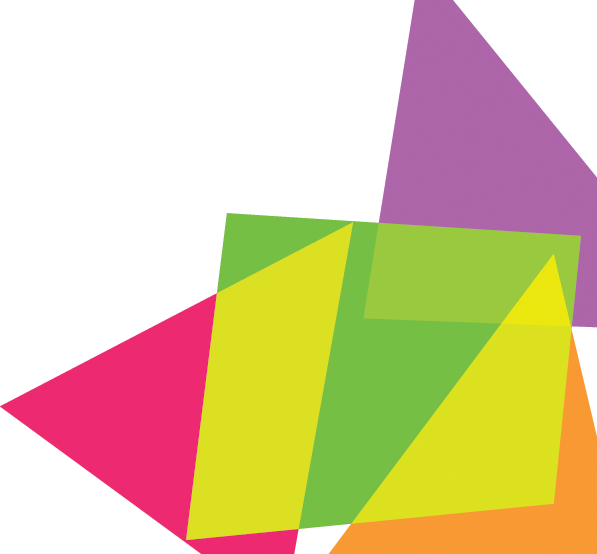                                 __________________________________                                __________________________________рЗМІСТВСТУПРозділ ІВізитна картка закладу освітиУ закладі освіти навчається 159 учнів, що складає 11 класів. Школа І ступеня –  4 класів:з українською мовою навчання – 4 класівШкола ІІ ступеня – 5 класів:з українською мовою навчання – 5 класів;Школа ІІІ ступеня – 2 класи з українською мовою навчання – 2 класи;____  клас – профільний предмет історія;____  клас – профільний предмет українська мова.                                                                                  Педагогічний моніторинг   Кадрове забезпеченняЯкісний склад вчителів за педагогічним стажемВідомості про вчителів-пенсіонерівВідомості про молодих фахівцівВідомості про штатних працівників і сумісниківВідомості про педагогів за категоріями   Наведені дані свідчать про результативність роботи адміністрації закладу освіти з підбору та оптимізації розстановки педагогічних кадрів упродовж останніх   років.  Заклад освіти є юридичною особою. Керування закладом освіти здійснює Мартосенко Світлана Іванівна – директор. Педагогічний стаж – 21  років, на посаді директора – 2 роки.До складу адміністрації входять:Бращенко Неля Миколаївна – заступник директора з навчально-виховної роботи. Стаж  роботи  36 років, на посаді –  2 роки. Гарнаженко Людмила Павлівна – заступник директора з виховної роботи. Стаж  роботи  41 років, на посаді –  26 років. Ситник Сніжана Петрівна – педагог-організатор. Стаж роботи 11 років, на посаді –  2 роки.  У  закладі  освіти проводиться робота щодо створення кадрового резерву. До кадрового резерву закладу освіти входять:РЕЖИМ   РОБОТИ   НА   2023-2024   НАВЧАЛЬНИЙ   РІККАНІКУЛЯРНІ ПЕРІОДИ 2023-2024   НАВЧАЛЬНОГО  РОКУСТРУКТУРА 2023-2024 НАВЧАЛЬНОГО РОКУПРЕДМЕТНІ    ТИЖНІАналіз роботи закладу освіти за 2022-2023 навчальний рікЗаклад освіти заснований на праві комунальної власності.Засновником Закладу є Ромоданівська селищна рада Миргородського району Полтавської області . Органом управління Закладу є відділ освіти, культури, молоді, спорту та туризму Ромоданівської селищної ради Миргородського району Полтавської області.Головною метою Закладу є забезпечення реалізації прав громадян на здобуття  початкової, базової та повної загальної  середньої освіти. Головними завданнями Закладу є:створення умов для здобуття початкової, базової та повної загальної  середньої освіти на рівні не нижчому від Державних стандартів;виховання морально і фізично здорового покоління;розвиток природних позитивних нахилів, здібностей та обдарованості, творчого мислення, потреб і вміння самовдосконалюватися;формування громадянської позиції, власної гідності, готовності до трудової діяльності, відповідальності за свої дії;виховання шанобливого ставлення до родини, поваги до народних традицій і звичаїв української нації, державної мови, національних цінностей;виховання свідомого ставлення до свого здоров’я як найвищої соціальної цінності.Заклад у своїй діяльності керується Конституцією України, законами України «Про освіту», «Про повну загальну середню освіту», іншими законодавчими актами Верховної Ради України, указами Президента України,    постановами Кабінету Міністрів України, наказами  Міністерства освіти і науки України, інших органів центральної виконавчої влади, рішеннями місцевих органів влади та органів місцевого самоврядування, власним Статутом.Робота педагогічного колективу в 2022-2023 н. р. була спрямована на реалізацію Стратегії розвитку закладу освіти. Основними стратегічними напрямками роботи ЗЗСО є:1. Освітнє середовище. Система збереження та зміцнення здоров’я учня та вчителя. Якість організації освітнього процесу, вдосконалення інформаційного простору. Безпечна школа. Попередження булінгу.2. Система оцінювання здобувачів освіти. Забезпечення виконання Державних стандартів – якість освіти. Задоволення освітніх потреб. 3. Педагогічна діяльність. Методичне і кадрове забезпечення. Реалізація Концепції НУШ.4. Управлінські процеси. Партнерство в освіті. Формування іміджу закладу освіти. Розбудова громадсько-активного освітнього закладу. Матеріально-технічне забезпечення.РОЗДІЛ І. ОСВІТНЄ СЕРЕДОВИЩЕ ЗАКЛАДУ ОСВІТИЯкість організації освітнього процесу, вдосконалення інформаційного просторуОсвітній  процес у закладі освіти розпочався відповідно до структури навчального року  з 01 вересня 2022 року по 31 травня 2023 року. Навчальні заняття організовані відповідно до розкладу занять, затвердженого директором  освітнього закладу. Організація навчання у 1-4 класах, 5-11 класах здійснювалась  за  освітніми програмами та типовими навчальними планами. Кількісний склад працівників закладу освіти становить  22 педагогічних працівників та  14 технічних.Серед  22 учителів:___   –  мають кваліфікаційну категорію «спеціаліст вищої категорії», що становить 27 %;___ – «спеціаліст першої категорії» -  23 % ;___  – «спеціаліст другої категорії» - 14 %;___  – «спеціаліст» - 9%;___  – вчителі – педагогічне звання «вчитель-методист» 5 %;___  – звання «старший учитель» 9 %;___  – середня спеціальна освіта 27 %;___  – неповна вища освіта  - 0.У закладі освіти працюють всі вчителі за фахом. Створено належні  умови для варіативності навчання і вжиті заходи щодо її впровадження у навчальний процес. Освітній процес у 2022/2023 навчальному році був організований з метою забезпечення оптимальних умов для фізичного, інтелектуального, психологічного і соціального розвитку особистості школярів, досягнення ними рівня, що відповідає потенційним можливостям, пізнавальним інтересам і здібностям учнів. Реалізація інваріантної та варіативної складових  навчального плану здійснювалась за  програмами, затвердженими Міністерством освіти і науки України. Години варіативної складової використані для поглибленого та до профільного навчання,  з метою надання якісної освіти. Початкова школа забезпечує становлення особистості дитини, її інтелектуальний, соціальний, фізичний розвиток. Пріоритетом у початковій школі є розвиваючі функції. Основна школа дає базову середню освіту, що є фундаментом загальноосвітньої підготовки дітей, готує до форм подальшого навчання. Одним із шляхів поліпшення якості освіти, виховання особистості, здатної до самореалізації, професійного зростання й мобільності в умовах сучасного суспільства є впровадження  вивчення профільних предметів в старшій школі. Так у 10 та 11 класах запроваджено вивчення історії та української мови як профільного предмета. Мережа класівАдміністрацією  та педагогічним колективом закладу освіти проведено певну роботу щодо збереження й розвитку  шкільної  мережі. Проектна потужність закладу освіти  – 320 учні.У закладі навчається 169 учнів.Кількість класів: 11. Середня наповнюваність класів у 2022-2023 навчальному році становить 17 учнів. Основними заходами зі збереження контингенту учнів у 2022/2023 навчальному році були:організація обліку дітей та підлітків  на території обслуговування;спільна робота з ЗДО;контроль відвідування учнями навчальних занять;організація навчання за інклюзивною формою;індивідуальна робота з учнями та батьками;надання закладом якісної освіти.Аналіз руху учнівАналіз причин руху учнів свідчить, що вибуття учнів зумовлені зміною місця мешкання родини або пов’язані з переїздами.Основними напрямами роботи щодо забезпечення  соціальної підтримки дітей пільгових категорій є виявлення, облік і створення умов для їхнього навчання, виховання й розвитку.Право громадян на доступну освіту реалізується шляхом запровадження різних форм навчання, однією з яких є навчання за інклюзивною формою. Протягом 2022/2023 навчального року у закладі освіти, відповідно до заяв батьків та висновку ІРЦ, було організовано інклюзивне навчання у 2 класі – 1 учень. Організовано роботу з  одним асистентом вчителя.  Вона пройшла курсову  перепідготовку. На початок навчального року  для учня з особливими потребами  розроблено індивідуальну програму розвитку за участю батьків, класного керівника, психолога. ІПР протягом року переглядалася, доповнювалася відповідно до можливостей та розвитку дитини.    За висновками  ПМПК  введено корекційно-розвиткові заняття з розвитку мовлення. У закладі обладнано 11 навчальних кабінети та класних кімнат. До послуг учнів актова та спортивна зала, бібліотека,  комп’ютерний клас, майстерня, їдальня, медичний кабінет, спортивний майданчик.Кабінети інформатики, бібліотека, адміністративні кабінети забезпечені комп’ютерами та мультимедійним обладнанням. Створена локальна мережа Internet. Класні кімнати для 1-4 класів, які навчаються за програмою Нової української школи, забезпечено комп’ютерами,  принтерами, ламінаторами та необхідним навчальним обладнанням. Усі наявні у закладі комп’ютери підключені до мережі (100 Мбіт/с), наявна мережа Wi-Fi.Працює  автономна  котельня. Тепловий режим  під час опалювального сезону - в межах норми.Стратегія розвитку закладу зумовлена якісним оновленням змісту освіти, що полягає в необхідності привести її у відповідність із світовими стандартами, потребами сучасного життя, запитами суспільства щодо надання якісних освітніх послуг.В 2022-2023 н. р. шкільна освіта постала перед новими викликами: пандемія коронавірусу та війна. В таких умовах освітній процес адаптовано до найбільш безпечної форми навчання – дистанційної. В І семестрі заклад освіти працював в дистанційному форматі, в ІІ семестрі  - у змішаному. Дистанційне навчання відбувалося з використанням платформ та інструментів  дистанційного навчання.  В своїй діяльності педагогічні працівники та учні закладу освіти використовували наступні освітні платформи та інструменти: Google Classroom,  Classtime, «На урок», «Всеосвіта»,  «МійКлас», «Всеукраїнська школа онлайн».Організація підвезення учнів Відповідно до  ст. 56 Закону України «Про освіту», ст.36 Закону України «Про повну загальну середню освіту» та ст. 32 Закону України «Про місцеве самоврядування в Україні» забезпечується організований підвіз 82 дітей із 6 населених пунктів, а також підвезення 4 педагогів  шкільним автобусом. З метою практичної реалізації цього питання було:- розроблено та затверджено графіки маршрутів шкільних автобусів на 2022/2023 навчальний рік;- визначено кількість учнів, які проживають за межами пішохідної доступності (більше 3 км) і складено списки, які затверджено директором закладу;- призначено наказами відповідальних вчителів за безпеку життєдіяльності учнів під час перевезення;- проведено з водієм шкільного автобуса цільові інструктажі по правилам перевезення дітей;- організовано щоденне медичне обстеження водіїв перед виїздом та перевірку технічного стану шкільних автобусів.У 2022 – 2023 навчальному році харчування у ліцеї було відсутнє у зв’язку з воєнним станом та дистанційною формою навчання у змішаному форматі.Освітнє середовище вдосконалювалось відповідно Концепції НУШ. Протягом навчального року виконувались основні завдання Стратегії щодо вдосконалення освітнього середовища:- забезпечувалась відповідність освітнього середовища (внутрішніх туалетів, вентиляційного, питного режимів, режиму освітлення) Санітарному регламенту;- вдосконалювалось медичне обслуговування учнів відповідно розробленого Положення; - облаштовано медичний кабінет, забезпечено необхідний перелік медичних засобів;- організовано  практичні заняття з надання домедичної допомоги для учнів і вчителів, тренінги з дій у надзвичайних ситуаціях;- створено безпечний єдиний інформаційний простір відповідно Стратегії розвитку закладу освіти на 2022-2027 рр.;- максимально використовується наявна спортивна база школи, ефективно використовується у вільний час учнів для організації рухової активності;- виховну роботу організовувати відповідно програми «Цінності НУШ» в початковій школі та основні орієнтири виховання у 5-11 класах.В закладі створюється мотивуючий до навчання простір. Облаштовуються ігрові куточки у класних кімнатах. Виготовлено вказівники руху під час евакуації з приміщення та руху для дотримання дистанції  під час карантину. Заклад забезпечено миючими, дезінфікуючими засобами, безконтактним термометром. Облаштовано відповідно вимог Санітарного регламенту санітарні кімнати. Медична сестра здійснює медичне обслуговування учнів. Проводить тренінги для учасників освітнього процесу з надання долікарської допомоги.Заклад забезпечено інформаційними матеріалами щодо правил поводження під час адаптивного карантину та повітряної тривоги.Забезпечено обізнаність учнів з правилами поведінки в надзвичайних ситуаціях. Проведено об’єктові тренування, тренінги. Відповідно вимог забезпечено архітектурну доступність до ліцею, побудовано пандус.Система збереження та зміцнення здоров’я учня та вчителяРобота освітнього  закладу із запобігання дитячому травматизму упродовж 2022/2023 навчального року здійснювалась відповідно  до законодавства.У 2022/2023 навчальному році питання збереження життя і здоров’я учнів та запобігання випадкам дитячого травматизму розглядалося на засіданнях педагогічної ради,  засіданнях шкільних професійний спільнот  класних керівників, батьківських зборах тощо.У навчальному закладі наявна система профілактичної роботи з цих питань, яка включає в себе комплекси занять за розділами, які учні вивчають на уроках з «Основ здоров’я» та на годинах спілкування. Упродовж навчального року проводились Дні безпеки, лекції, турніри та інші заходи з питань запобігання різних видів дитячого травматизму згідно з планами виховної роботи.  В навчальному закладі  оформлені стенди з попередження дитячого травматизму. На кожному поверсі розташований план евакуації на випадок пожежі або інших стихійних лих. Стан роботи з охорони праці, техніки безпеки, виробничої санітарії під час освітнього процесу в закладі освіти у 2022/2023 навчальному році знаходився під щоденним контролем адміністрації закладу освіти.У класних журналах 1-11-х класів були відведені окремі сторінки для бесід із правил дорожнього руху, правил протипожежної безпеки, з профілактики отруєння, правил безпеки при користуванні газом, правил безпеки з користування електроприладами, правил безпеки з вибухонебезпечними предметами, правил безпеки на воді та інші виховні заходи з попередження усіх видів дитячого травматизму.	Учителями проводилися інструктажі з безпеки життєдіяльності, що зафіксовано в окремих журналах на уроках фізичної культури, трудового навчання, фізики, хімії, інформатики, біології, під час прогулянок, екскурсій; бесіди з попередження усіх видів дитячого травматизму перед виходом на осінні, зимові та літні канікули.Аналізуючи наслідки травматизму серед учнів за 2022/2023 навчальний рік, ми  можемо стверджувати, що  випадки травм відсутні. У 2023/2024 навчальному році педагогічному колективу необхідно продовжити систематичну роз’яснювальну роботу з питань попередження дитячого травматизму та контроль за поведінкою учнів на перервах та під час екскурсій.РОЗДІЛ ІІ. СИСТЕМА ОЦІНЮВАННЯ ЗДОБУВАЧІВ ОСВІТИСтратегічна ціль: СПРАВЕДЛИВЕ І ОБ’ЄКТИВНЕ ОЦІНЮВАННЯПрагнемо, щоб здобувачі освіти та їхні батьки вважали, що оцінювання результатів навчання учнів у закладі освіти є справедливим і об’єктивним. Педагогічні працівники в усній формі, на сайті закладу, на інформаційних стендах у навчальних кабінетах та інших приміщеннях закладу знайомили учасників освітнього процесу з критеріями оцінювання. Учні залучаються до спільного розроблення критеріїв оцінювання їхньої діяльності. Система оцінювання в закладі освіти ґрунтується на компетентнісному підході. Учителі  розробляють компетентнісні завдання для проведення оцінювання, застосовують формувальне оцінювання, що передбачає відстеження індивідуального поступу учня, практикують само та взаємо оцінювання. Педагоги застосовують формувальне оцінювання: систематично відстежують та відображають розвиток, процеси навчання і результати навчання кожного учня, регулярно надають учням ефективний зворотний зв’язок щодо їхньої роботи. Результати незалежного оцінювання, зовнішніх та внутрішніх моніторингів корегуємо із результатами підсумкового семестрового та річного оцінювання.Упровадження педагогіки партнерства, компетентнісного й інтегративного підходів в освітній процес передбачає активне включення дітей в організацію навчання. Компетентносне навчання вимагає нових підходів до оцінювання. Орієнтирами для спостереження та оцінювання є вимоги до обов’язкових результатів навчання та компетентностей учнів.Навчальні досягнення здобувачів у 1-4 класах підлягають вербальному, формувальному оцінюванню. Основними видами оцінювання здобувачів освіти є вхідний контроль (проведено у вересні), поточне та підсумкове (тематичне, семестрове, річне). В цьому навчальному році в зв’язку з воєнним часом всі здобувачі освіти були звільнені від проходження  ДПА.У закладі освіти використовується поточний контроль шляхом виконання різних видів завдань, передбачених навчальною програмою, у тому числі для самостійної та індивідуальної роботи здобувачів освіти протягом семестру. Поточний контроль здійснюється під час проведення практичних та лабораторних занять, а також за результатами перевірки контрольних, самостійних робіт, індивідуальних завдань тощо.Згідно з річним планом роботи  освітнього закладу  на 2022/2023 навчальний рік заступником директора з навчально-виховної роботи Бращенко Н.М. було проведено аналіз досягнень учнів 1-4, 5-11-х класів за 2022/2023 навчальний рік.У початкових класах навчається 62 учень,  у 5-9 класах -  83 учні, у 10-11 класах – 24 учні. За підсумками аналізу навчальних досягнень 2022/2023 навчального року із 169 учнів 1- 11 класів:-   62 учнів 1-4  класів  оцінені вербально і оформлені свідоцтва досягнень;-   78 учнів переведено на наступний рік навчання;-   1 учень закінчили навчання за інклюзивною  формою;-   9 учнів нагороджено Похвальними листами «За високі досягнення у навчанні»;- не атестованих учнів немає.Результати  річного  оцінювання  знань  здобувачів освіти освітнього закладу   наведено  в  таблиці:          Проаналізувавши стан успішності учнів окремо по класах, робимо висновок, що в кожному класі є резерв учнів, які б могли досягти свого основного рівня. 	З учнями, які мають бали початкового рівня за результатами річного оцінювання були проведені такі види роботи: індивідуальні бесіди з учнями та їх батьками, додаткові заняття з предметів, індивідуальні завдання. Розглядалось це питання на засіданнях професійних спільнот вчителів, з’ясовувались причини слабкої успішності учнів. Серед них були названі такі:відсутня система роботи із слабо встигаючими учнями й учнями, які пропускають заняття через хворобу,недостатній зв’язок учителів із батьками.Стратегічна ціль: ЕФЕКТИВНИЙ ВНУТРІШНІЙ МОНІТОРИНГЗдійснення внутрішнього моніторингу для дослідження стану і результатів навчання здобувачів освіти здійснюватиметься відповідно типового Положення про внутрішній моніторинг. Систематично (згідно графіків) проводяться моніторинги результатів навчання здобувачів освіти з усіх навчальних предметів освітніх галузей згідно плану роботи освітнього закладу. За результатами моніторингів здійснюється  аналіз результатів навчання здобувачів освіти, визначаються чинники впливу на отриманий результат, приймаються рішення щодо їх коригування. Ефективність застосованих заходів регулярно оцінюється на всіх рівнях управління освітніми процесами. Критерії оцінювання, система оцінювання навчальних досягнень вдосконалюються, впроваджується елементи  формувального оцінювання в 5-11 класах, враховується індивідуальний поступ учня,  здобувачі знань залучаються до розроблення критеріїв, самооцінювання та взаємооцінювання. Стратегічна ціль: ВІДПОВІДАЛЬНЕ СТАВЛЕННЯ ДО НАВЧАННЯНа  сучасному  етапі  розвитку  України,  коли  існує  пряма  загроза денаціоналізації,  втрати  державної  незалежності  та  потрапляння  у  сферу впливу  іншої  держави,  виникає  нагальна  необхідність  переосмислення зробленого  і  здійснення  системних  заходів,  спрямованих  на  посилення патріотичного виховання  молоді – формування нового українця, що діє на основі національних та європейських цінностей:повага до національних символів (Герба, Прапора, Гімну України);участь у громадсько-політичному житті країни;повага до прав людини;верховенство права;толерантне  ставлення  до  цінностей  і  переконань  представників  іншої культури, а також до регіональних та національно-мовних особливостей;рівність усіх перед законом;готовність захищати суверенітет і територіальну цілісність України.Тобто провідне місце у виховання сучасної молоді займає саме громадянська освіта та патріотичне виховання.На виконання Основних орієнтирів виховання учнів 1-11 класів загальноосвітніх навчальних закладів України (наказ МОНМСУ від 31.10.2011 № 1243), згідно з річним планом роботи закладу освіти педагогічний колектив у 2022/2023 навчальному році створював сприятливі умови поліпшення рівня виховного процесу, працював над впровадженням проблеми «Формування компетентної особистості в умовах сучасної школи через вивчення системи духовно-моральних та культурних цінностей українського народу».Виховна робота з учнями була проведена за такими орієнтирами:-  фізичне здоров’я дитини – здоров’я нації; -  виховання та розвиток особистості дитини; -  громадянське виховання; - родинно-сімейне виховання; - трудове виховання; - художньо-естетичне виховання; - морально-правове виховання; - екологічне виховання; - формування здорового способу життя; - превентивне виховання. Пріоритетними напрямками виховної роботи були національно-патріотичне виховання та духовний розвиток дитини.Проблеми, над вирішенням яких працює педагогічний колектив закладу освіти:формування здоров'язбережувальної компетентності учнів;розвиток дієвого учнівського самоврядування;впровадження кращого педагогічного досвіду;використанням інноваційних технологій в організації виховного процесу;стимулювання лідерства поряд із формуванням умінь колективної праці;створення ситуації успіху;реалізація проектів різних рівнів;поліпшення матеріально-технічної бази для реалізації виховних завдань.Для узагальнення різних видів контролю за станом виховної роботи використовуються такі форми: накази, індивідуальні бесіди, винесення відповідних питань на засідання педагогічної ради, професійні спільноти  педагогів. Питання виховної діяльності заслуховувалися на засіданнях педагогічної ради.Підвищення професійного, методичного рівня класних керівників здійснювалося через різні форми методичної роботи, зокрема в межах роботи кафедри класних керівників (керівник Гарнаженко Л.П., педагогічний стаж 40 років). Професійна спільнота класних керівників працює над проблемною темою «Формування компетентної особистості в умовах сучасної школи через вивчення системи духовно – моральних цінностей українського народу». Робота професійної спільноти включає в себе питання організації навчально-виховного процесу, практичні заняття, ознайомлення з нормативними документами, взаємовідвідування виховних заходівДіяльність спільноти класних керівників 1-11 класів була спрямована на реалізацію головної мети: створення шкільного соціально-культурного освітнього середовища, яке сприяє розвитку інтелектуальних здібностей, зміцненню фізичного та духовного здоров’я, формуванню навичок здорового способу життя у вихованців.Класні керівники працювали за індивідуальними планами, змістовна наповнюваність яких відповідала віковим особливостям учнів і була спрямована на  виховання у них ціннісного ставлення до себе, родини, людей, до праці, до природи, до культури і мистецтва, ставлення до держави.	Освітній процес   організовано  відповідно   до  навчального   плану  на  2022/2023 навчальний  рік  та    плану  роботи  ліцею. Робота закладу здійснювалася згідно з чинним законодавством і спрямовувалася на виконання основних завдань і положень законів України «Про освіту», «Про повну загальну середню освіту». «Про охорону дитинства», «Про забезпечення організаційно - правових умов соціального захисту дітей - сиріт та дітей,  позбавлених батьківського піклування»,  Положення про дитячі будинки та школи-інтернати, Положення про спеціальну загальноосвітню школу (школу-інтернат) для дітей, які потребують корекції фізичного та (або) розумового розвитку, Національній стратегії у сфері прав людини, Концепції розвитку громадянської освіти на 2020-2024 роки.Педагогічний колектив в своїй діяльності керувався Основними  орієнтирами  учнів в закладі освіти, які включають залучення школярів до різних форм творчої та суспільно – корисної   діяльності, зокрема: пізнавальної, оздоровчої, трудової, художньо – естетичної, спортивної, пропагандистської, ігрової, культурної, екологічної, що організовуються у позакласний час.Здійснюється моніторингова діяльність за такими напрямами:відвідування учнями закладу освіти;участь учнів у загальношкільних заходах;рівень вихованості учнів, які належать до «групи ризику»;соціальний паспорт закладу освіти;діяльність класних керівників;стан здоров'я учнів за медичними картами;рівень фізичної підготовки учнів;реалізація заходів, спрямованих на збереження здоров'я школярів;стан психічного здоров'я та розвитку можливостей кожної дитини;виявлення учнями турботи про своє здоров'я;ефективність організації виховних заходів;реалізація заходів, спрямованих на формування системи цінностей.Виховна діяльність проводилася за основними напрямками  у вихованні підростаючого покоління:   - ціннісне ставлення до суспільства і держави   -  ціннісне ставлення до праці   - ціннісне ставлення до природи   - ціннісне ставлення до мистецтва   - ціннісне ставлення до людей   - ціннісне ставлення до себе В основу організації системи виховної роботи навчального закладу покладено Програму «Основні орієнтири виховання учнів 1-11 класів», Концепцію національно-патріотичного виховання учнівської молоді, взаємодію МАН, широкої мережі гуртків, факультативів, спортивних секцій, учнівського самоврядування.Протягом навчального року у закладі освіти  проводилася робота учнівського самоврядування. За підтримки класних колективів та класних керівників учні ліцею брали участь у наступних заходах та проектах:Уся робота колективу закладу спрямована на виховання шанобливого ставлення до державних святинь, української мови і культури, історії. З цією метою налагоджено використання державної символіки України, проведено ряд виховних заходів, що сприяли формуванню почуття патріотизму в школярів. 	Актуальною була систематична й послідовна пед організація батьківської громадськості, оскільки члени сім’ї – це перші вихователі дитини. У освітньому процесі необхідно враховувати, що вплив сім’ї на підростаючу особистість залежить від багатьох факторів, а саме: склад сім’ї (повна – неповна, наявність членів старшого покоління); побутові умови; морально-психологічний клімат; соціальна орієнтація; загальна культура; забезпечення єдності вимог до дитини усіх членів сім’ї; характер спілкування батьків із дитиною; єдність сімейних інтересів.Цілеспрямована робота проводилася у двох напрямах: педагогічна просвіта батьків з використанням сучасних форм і методів та активне залучення їх до виховної роботи; підготовка підростаючого покоління до дорослого, сімейного життя. В  виховних планах  класних керівників заплановані  заходи спрямовані на запобігання жорстокості та насиллю в дитячому середовищі: індивідуальні бесіди з учнями, батьками, «Твої права і обов’язки – азбука громадянина», консультації класного керівника «Рекомендації щодо психолого-педагогічної взаємодії з учнями», індивідуальне спілкування «Як поводитися в конфліктних ситуаціях», «Поведінка в екстремальних ситуаціях», «Єдині вимоги сім’ї і школи. Жорстоке поводження з дітьми», виховна година «Насильство поруч та як його уникнути», індивідуальні бесіди щодо атмосфери в сім’ї,  батьківські лекторії «Як уникнути конфліктів між батьками і дітьми», тематичні виховні години «Вчинок і мораль», «Щире спілкування і довіра», «Людські чесноти», виховна година «Насильство поруч та як його уникнути». Дітям  надано інформацію щодо консультацій, які здійснює Національна дитяча «гаряча лінія» за безкоштовним  номером 0-800-500-225 та коротким безкоштовним номером для абонентів КиївСтар та Лайфселл – 116 111.Щодо реалізації Концепції превентивного виховання дітей і молоді були проведені  години спілкування, бесіди «Викресли булінг», «Шкільна травля», «Права свої знай та обов’язків не забувай». Було проведено акцію «16 днів проти насильства». За планом роботи  було створено Інформаційний дайджест «Я – проти насильства». Підсумком акції  для учнів 5-11 класів став традиційний флешмоб «Ми проти насилля. Ми за мир і дружбу», який був втіленням теплоти, взаєморозуміння та добра в учнівських відносинах з червоними стрічками, символом боротьби зі СНІДом, (обов’язкового атрибуту відповідних акцій).На сайті закладу освіти розміщено корисні послання щодо теми антибулінгу.Педагогічним колективом проводилася системна робота з організації контролю за відвідуванням учнями навчальних занять, а саме: класні керівники щоденно вели облік відвідування учнями навчальних занять у книзі обліку відвідування занять, в яку після першого уроку заносили відомості про відсутніх учнів. Інформація про систематичні пропуски окремих учнів використовувалася під час проведення індивідуальних бесід з учнями та батьками. З учнями, які пропускають заняття без поважних причин, систематично проводилася профілактична робота, а також з їхніми батьками.Важливим аргументом самоорганізації дитини є учнівське самоврядування, яке направляє до пошуку шляхів, оцінок, позицій життєвої активності. Виходячи з таких позицій, у ліцеї створено демократичну модель учнівського самоврядування. Його діяльність здійснюється за чітко складеними планами, засідань учнівської ради та кожного міністерства та комісій згідно графіка двічі на тиждень. Роботу учнівського самоврядування координує педагог-організатор Ситник С.П.Діяльність учнівського самоврядування в 2022-2023 н. р. була спрямована на виконання основних завдань сучасної освіти, що зумовлені пріоритетними напрямами реформування ліцею, визначеними Державною національною програмою «Освіта («Україна ХХІ століття»), Концепцією національно-патріотичного виховання учнівської молоді, Концепцією розвитку загальної середньої освіти, програмою «Основні орієнтири виховання учнів 1-11 класів».Пріоритетними напрямками діяльності учнівського парламенту були: використання потенціалу краєзнавчої роботи щодо патріотичного виховання учнів закладу освіти; виховання в учнів громадянських якостей; профілактика й попередження шкідливих звичок та правопорушень серед учнів; формування соціальної компетентності (відповідальної, вольової поведінки; значення особистості (у шкільному та громадському житті); підвищення ефективності профорієнтаційної роботи через інтеграцію діяльності всіх ланок: навчальної, позакласної та позашкільної роботи, співпраці з батьківським комітетом, міським центром зайнятості, дитячими та громадськими організаціями, підприємствами області; вдосконалення методів роботи з активами класів та надання методичної допомоги, передача досвіду організаторської роботи; формування системи життєвих цінностей, створення умов для ефективного формування моральної культури учнів; використання засобів ІКТ.Представники учнівського самоврядування були активними учасниками всіх загальношкільних заходів. Члени учнівського самоврядування працювали згідно Статуту, виконували свої обов’язки відповідно до приналежності до тої чи іншої комісії чи міністерства.Проведена соціальна паспортизація класів, закладу освіти. Складені і опрацьовані списки дітей-сиріт, дітей-інвалідів, дітей, які знаходяться під опікою та позбавлені батьківського піклування, дітей з багатодітних сімей, із малозабезпечених сімей, із неповних сімей, дітей учасників АТО. Складені списки дітей, яким надається безкоштовне харчування за кошти громади: учні 1-4-х класів, діти-сироти, під опікою, діти-інваліди, діти з багатодітних сімей, діти з малозабезпечених сімей (за наявності відповідних довідок), діти учасників АТО.Проводилася зустріч учнів 9-х та 11-х класів з  представниками ВУЗів для орієнтування у виборі професії за сучасних умов.Класні керівники та вчителі постійно тримають під контролем своїх учнів. На кожному поверсі є чергові вчителі, класні керівники  супроводжують та знаходяться разом з дітьми на перервах. Володіють інформацією про місце знаходження дітей в позаурочний час, залучають до гурткової роботи, в разі потреби відвідують вдома, проводять індивідуальні бесіди з батьками та дітьми.З метою запобігання травматизму та підтримання порядку на перервах протягом навчального року організовується чергування по ліцеї учнів 8-11 класів та вчителів. Але цей напрямок роботи ще потребує корекції і сумісних зусиль щодо покращення, а саме:класним керівникам потрібно постійно контролювати своїх учнів під час чергування по ліцею, не перекладати свою відповідальність на інших вчителів;класним керівникам  1-4 класів та вчителям-предметникам відповідально ставитись до обов’язків «Чергового вчителя» згідно «Графіку чергування вчителів по закладі освіти»;класним керівникам привчати учнів до культурної поведінки у ліцеї, виховувати повагу до чергового учня та вчителя.Виходячи із вище сказаного,	Вважати виховну роботу у 2022-2023 навчальному році такою, що відповідає плану та реалізації концепції національної школи в педагогічному процесі.З огляду на ці обставини національно-патріотичне виховання є пріоритетним напрямком у роботі педагогів. Метою національно-патріотичного виховання є сприяння вихованню у молодого покоління почуття патріотизму, формування особистості на засадах духовності, моральності, толерантності, забезпечення створення умов для інтелектуального, культурного та фізичного розвитку, реалізації науково-технічного та творчого потенціалу молодих громадянФормування громадянина - патріота України, підготовленого до життя, з високою національною свідомістю, виховання громадян, які здатні побудувати громадянське суспільство, в основу якого були б закладені та постійно втілювалися демократія, толерантність та повага до прав людини, набуває сьогодні особливого значення.Виходячи з цього, основна ідея полягає у мотивації громадянської активності молодого покоління. Найкращою мотивацією до суспільної праці є почуття гордості за свою державу, співпереживання за минуле, співпричетність до творення її сьогодення та майбуття. Збереження історико-культурних традицій народу, знання героїчного минулого–це основа патріотичного виховання учнівської молоді. Зберігаючи пам'ять про трагічні події своєї країни, людина не допустить, щоб історія повторилась. На сучасному етапі маємо виховати у молоді  пріоритет  загальнолюдських  цінностей  у  духовному  розвитку особистості  на національному підґрунті, допомогти оволодіти теоретичним характером знань та переконань в  усіх  галузях  науки,  моралі,  мистецтва,  релігії,  усвідомлено  вибирати  свої  соціальні переконання.Педагогічний колектив закладу освіти застосовує різноманітні підходи до виховання учня як особистості, комплексно поєднуючи  всі форми виховання у систему для забезпечення досягнення кінцевої мети – конкурентоспроможного випускника та свідомого громадянина.	Отже, вся наша робота спрямована на виховання молодої людини, яка б уміла вчитися, жити, працювати, була соціально зрілою, а головне - патріотом своєї держави. РОЗДІЛ ІІІ. ОЦІНКА ПЕДАГОГІЧНОЇ ДІЯЛЬНОСТІ ПЕДАГОГІЧНИХ ПРАЦІВНИКІВСтратегічна ціль: ЗАБЕЗПЕЧЕННЯ ВИКОНАННЯ ДЕРЖАВНИХ СТАНДАРТІВ – ЯКІСТЬ ОСВІТИ. ЗАДОВОЛЕННЯ ОСВІТНІХ ПОТРЕБ	Головне завдання вчителя – забезпечити рівень навчальних досягнень і розвитку компетентностей на рівні Державних стандартів, безумовне виконання навчальних програм та планів. Основними умовами успішного досягнення базової компетентності учнями ліцею ми вважаємо: Підвищення ефективності уроку як основної можливості діалогу учня та вчителя; розвиток системи позаурочних форм освітньої діяльності, зорієнтованих на пошуковий, дослідницький, проблемний характер засвоєння змісту освіти; Ріст професійної майстерності педагогічних кадрів; орієнтацію педагогів на особисті досягнення учнів в освітній взаємодії; Забезпечення принципів відкритості й комфортності освіти в усіх її аспектах; комплексний супровід педагогами освітнього та професійного вибору здобувачів освіти.Стратегічна ціль:  РЕАЛІЗАЦІЯ КОНЦЕПЦІЇ НУШРобота педагогічного колективу  спрямована на забезпечення виконання навчальних програм і вимог Державних стандартів освіти. Заклад на якісному рівні задовольнятиме запити учасників освітнього процесу, втілюючи Концепцію нової української школи.Забезпечення виконання Державних стандартів – якість освіти. Задоволення освітніх потреб. Реалізація Концепції НУШРобота педагогічного колективу була спрямована на забезпечення виконання навчальних програм і вимог Державних стандартів освіти. Заклад на якісному рівні задовольняє запити учасників освітнього процесу, про що свідчать опитування учасників освітнього процесу. Якісний показник визначається за відсотком учнів, які мають достатній та високий Головний колегіальний орган – педагогічна рада – працювала протягом навчального року над питанням забезпечення внутрішньої системи якості освіти. На засіданнях педради розглядалися питання розбудови внутрішньої системи забезпечення якості освіти, вдосконалення, ефективної діяльності закладу освіти. Освіта це не лише оцінки. Це і створене освітнє середовище, і оцінювання учнів на основі чітких критеріїв, педагогічна діяльність працівників, управлінські процеси.Педагогічний колектив втілює Концепцію нової української школи з 2018 року. Цього року маємо перших випускників Нової української школи, які отримали свідоцтва за чотири роки навчання в початковій школі.   З  2022 року стартує новий етап  впровадження НУШ у базовій школі. Створено відповідне освітнє середовище в 1-4 класах НУШ.  Придбано дидактичні матеріали, парти,  ноутбук, принтер. Вчителі, які працюють в 1-4, 5 класах, будуть працювати у 6 класі та адміністрація закладу  пройшли відповідну професійну підготовку. На даний час ведеться ґрунтовна робота щодо підготовки впровадження Державного стандарту у 5-6 класах.  Питання щодо результатів роботи початкової школи за новими освітніми стандартами розглядалося на засіданнях педагогічної ради. Впроваджується формувальне оцінювання навчальних досягнень здобувачів знань. Основними умовами успішного досягнення базової компетентності учнями ліцею ми вважаємо: підвищення ефективності уроку як основної можливості діалогу учня та вчителя; розвиток системи позаурочних форм освітньої діяльності, зорієнтованих на пошуковий, дослідницький, проблемний характер засвоєння змісту освіти; ріст професійної майстерності педагогічних кадрів; орієнтацію педагогів на особисті досягнення учнів в освітній взаємодії; забезпечення принципів відкритості й комфортності освіти в усіх її аспектах; комплексний супровід педагогами освітнього та професійного вибору школярів.Протягом навчального року педагогічний колектив працював над  створенням єдиного інформаційно-освітнього простору, що дозволяє організувати ефективне дистанційне навчання, застосовувати в освітньому процесі нові ІКТ, здійснювати збір та обробку даних. В цей період вчителями і учнями зроблено значний крок вперед щодо дистанційної взаємодії через протиепідемічні обмеження та війни. В умовах воєнного часу  навчання з використанням дистанційних технологій стало найбільш безпечним способом організації навчання.  Педагогічний колектив спрямував зусилля на ефективне дистанційне навчання, підготувався технічно і методично, проведено роботу з батьками та здобувачами знань. Нажаль  значна частина учнів 5-8 класів через відсутність належного зв’язку, відсутності сучасних телефонів, ноутбуків не мали змоги відвідувати заняття. Проте за великого бажання батьків можна було знайти можливості для відвідування уроків.Стратегічна ціль: МЕТОДИЧНА РОБОТА  І КАДРОВЕ ЗАБЕЗПЕЧЕННЯУ 2022-2023 н. р. значна увага приділялася роботі з обдарованими дітьми. Ефективною формою роботи для реалізації, утвердження своїх здібностей є предметні олімпіади та конкурси.Вчителями закладу проведена велика робота по питанню навчання учнів, виявлення та розвитку обдарованих дітей, їх залученню до дослідницької роботи, участі у різноманітних онлайн олімпіадах та творчих конкурсах: Мова моєї країни – 6 дипломів ІІІ ступеня (Ситник С.П., Тороп Н.А.)«Не сподівайтеся позбутися книжок» - 2 дипломи І ступеня, 6 дипломів ІІ ступеня(Тороп Н.А., Ситник С.П.,  )ХVI Всеукраїнська інтернет – олімпіада «На Урок»З математики –  2 диплом І ступеня, 2 диплом ІІ ступеня, 2 диплом ІІІ ступеня (Тороп Н.А., Казюка Н.М., Калюга Л.А., Сторчак Т.В.) Я досліджую світ – 2 диплом І ступня, 2 диплом ІІ ступеня,  диплом ІІІ ступеня (Тороп Н.А., Казюка Н.М., Калюга Л.А., Сторчак Т.В.)Українська мова і література –2 диплом І ступеня, 2 диплом ІІ ступеня,1 диплом ІІІ ступеня (Тороп Н.А., Казюка Н.М., Калюга Л.А., Сторчак Т.В.)Мистецтво – 1 диплом І ступеня (Тороп Н.А.)Англійська мова – 1 диплом І ступеня (Казюка Н.М.,)З предметів початкової школи – 16 дипломи І ступеня, 10 диплом ІІ ступеня,15 дипломів ІІІ ступеня (Тороп Н.А., Казюка Н.М., Калюга Л.А., Сторчак Т.В.)Зарубіжна література –1 диплом І ступеня, 1 диплом ІІІ ступеня (Ситник С.П.,)  «Сторінками казок народів світу» - 1 диплом І ступеня, 1диплом ІІ ступеня, 1 диплом ІІІ ступеня (Тороп Н.А.,)«Зимові свята в традиціях нашого народу» - 1 диплом І ступеня, 1диплом ІІ ступеня ( Тороп Н.А.)«Кенгуру» - 4 сертифікати: 2 –відмінний результат, 2 – добрий результат (Тороп Н.А., Калюга Л.А., Сторчак Т.В.) «(Не) звичайна школа» - 1 диплом І ступеня, 5 дипломів ІІ ступеня, 2 дипломи ІІІ ступеня (Тороп Н.А.)Обласний конкурс «Здорове життя – успіх буття» - ІІІ місце.1.Обласна фотовиставка до Дня Соборності України	11.01.2023	Тороп Артем, Васильченко Кіра, 1 класПодяка Полтавського обласного центру НПВТКУМ2.ВСЕУКРАЇНСЬКИЙ КОНКУРС «Зимові свята в традиціях нашого народу»16.02.2023	учні 4 класу Захарова Поліна, Ситник Маргарита,  Дипломи І ступеня, Пархоменко Богдан, диплом ІІІ ступеня3.ІIІ Міжнародний фестиваль-конкурс учнівської та студентської творчості «Змагаймось за нове життя!», присвячений Лесі Українці	Лютий-березень	Номінація ДЕКЛАМАЦІЯ. Отримали подяки Фуртас Марк, 6 клас, Шемет Катерина, 8 клас, Василевич Тетяна, 9 клас4.Всеукраїнський інтернет-конкурс «Сторінками казок народів світу»	лютий, учні 4 класу Ситник Маргарита,  Диплом І ступеня, Захарова Поліна, Конопацький Максим, Дипломи ІІ ступеня5.Обласний конкурс дитячої казки,	лютий, Білошапка Яна, 4 клас 3 місце у І етапі6.Всеукраїнський інтернет-конкурс «Жінки в науці»	Березень	Учні 4 класу Білошапка Яна, Ситник Маргарита, Конопацький Максим, дипломи І ступеня, Сазонов Роман, диплом ІІ ступеня, Шостак Ілона, диплом ІІІ ступеня.7.Всеукраїнський конкурс-огляд колективів екологічної просвіти «Земля-наш спільний дім» за двома темами:«Клімат змінюється - твої дії», «Луки мого дитинства» 28.03.2023 учасники агітбригади ЗОЙК, Бомбашевич Анастасія 6 клас, Шемет Катерина, Неділько Валерія, Шелест Аліна, Павленко Анастасія 8 клас, Сидорова Олександра 9 клас,             Шинкаренко Дарина 10 клас, два перші місця у І етапі та ІІІ м. у зональному етапі 8.За участь у Всеукраїнському конкурсі читців поезії Ліни Костенко 29.03.2023 4 клас, Троян Єлизавета Подяка9.Всеукраїнський Етнографічний фестиваль "Великодній кошик" 11-17.04.2023 4 клас, Шостак Ілона, Сертифікат10.Всеукраїнський інтернет-конкурс «Подорож на Південний полюс»	учні 4 класу Ситник Маргарита,  Диплом І ступеня,Конопацький Максим, диплом ІІІ ступеня, учні 6 класу Кривенко Дмитро – диплом ІІ ступеня,  Овчаренко Анастасія таСириця Мілана, дипломи ІІІ ступеня11.Всеукраїнський інтернет-конкурс «Таємниця генія Шевченка» учні 6 класу Овчаренко Анастасія Диплом  І ступеня,Сириця Мілана, Диплом ІІ ступеня, Кривенко Дмитро – Диплом ІІІ ступеня.12.Всеукраїнський конкурс «Година Землі» від проекту «На урок»	05.05.2023	учні 6 класу Овчаренко Анастасія,Головань Артем, Гузік Надія, Сириця Мілана, Яковченко Ярослав – дипломи ІІ ступеня, Кривенко Дмитро – диплом І ступеня. Учениця 8 класу Неділько Валерія  - диплом ІІ ступеня13.І етап Всеукраїнської дитячо-юнацької військово-патріотичної гри «Сокіл»(«Джура»)	21.04.2023	Рій «Побратими» здобув І місце у конкурсі «Козацький гарт», (старша група) у такому складі: 11 клас - Заєць Анастасія, Кадігроб Алевтина, П’ятецький Ігор, Таран Дарина, Таран В’ячеслав, Костенко Владислав. Шарова Поліна, Шинкаренко Дарина.Рій «Патріоти» І місце у конкурсі «Козацький гарт», та  І місце у конкурсі «Спорядження магазину набоями»: (середня група) у цьому складі: 8 клас - Голуб Артем, Неділько Валерія, Шемет Катерина, 7 клас - Зіновік Анастасія, Дмитренко Дмитро, Судов Віталій, 6 клас -  Бомбашевич Анастасія, Павловська Богдана.Рій «Котигорошко» І місце у конкурсі «Книга звитяг» - всі учні 4 класу ТА Всеукраїнський фестиваль-огляд «Ватра» за темою "Слава Україні" учні 4 класу Тімаков Денис,Троян Єлизавета, Ситник Маргарита, Пархоменко Богдан, Шостак Ілона, Горева Валерія, Конопацький Максим.14.ХІІ обласний літературний конкурс «Відлуння заповітів земляка» до 115 річниці В.Барки	Квітень	Обласний	8 клас. Триває. Чекаємо результатівЗахід до Всесвітнього тижня грошей в Україні 20.03-02.04.2023	Всеукраїнський	13-15 років	Сертифікат №EMQ 1115Всеукраїнський Марафон добрих справ	31.01.2023	1-11 класи	Грамота НБУ Підводячи підсумок, слід зазначити, що робота ліцею з обдарованими дітьми виконувалася згідно плану на належному рівні.Протягом 2022-2023 навчального року педагогічні працівники закладу працювали у наступних професійних спільнотах педагогів. Аналіз роботи спільнот засвідчує, що основну увагу вчителі приділяли підвищенню фахової майстерності, розвитку власної творчої особистості, спільному вирішенню завдань, поставлених  щодо втілення сучасних інновацій та педагогічних технологій, сприяли творчому підходу до реалізації ідей програм з кожного предмета на забезпечення, засвоєння й використання найбільш раціональних методів і прийомів навчання та виховання школярів. Педагоги закладу освіти є активними членами вебспільноти освітян, працюючи на таких платформах, як «Всеосвіта», «На урок», «Прометеус» , «Ед-ера» тощо, де проходять курси, беруть участь у семінарах та конференціях, розміщують власні методичні матеріали, створюють тести для перевірки рівня навчальних досягнень учнів.Тороп Надія Анатоліївна  стала учасником  конкурсу «Учитель року-2023» у номінації «Початкові класи».   Традиційним у закладі освіти залишилося проведення предметних тижнів та творчих тижнів учителів, які атестуються.Питання методичної роботи з педагогічними кадрами, удосконалення професійної майстерності були предметом обговорення на засіданнях педагогічних рад, адміністративних нарад.Аналіз підсумків навчального року дає підстави зробити висновки, що порівняно з минулим навчальним роком зріс рівень фахової майстерності педагогів. Педагогічний колектив ліцею в процесі своєї діяльності реалізував мету виховання, навчання та розвитку дітей, поставлену на початку навчального року.Стратегічна ціль: ПІДВИЩЕННЯ КВАЛІФІКАЦІЇПедагогічні працівники постійно підвищують свій професійний рівень, використовуючи різноманітні форми підвищення кваліфікації, передачі педагогічного досвіду, а також самоосвіту. Педагогічні працівники беруть участь в освітніх проєктах, інноваційній і дослідно-експериментальній роботі, впроваджують нові форми і методи роботи в педагогічній діяльності, залучаються до експертної освітньої роботи.Здобуття мережевої освіти;Підвищення кваліфікації у онлайн режимі;Використання під час уроків електронних засобів навчання;Розміщення власних ресурсів на сайтах;Створення тестів, дидактичних матеріалів для уроку.100% щорічно вчителі підвищують кваліфікацію відповідно Плану підвищення кваліфікації.РОЗДІЛ ІV. УПРАВЛІНСЬКІ ПРОЦЕСИ ЗАКЛАДУ ОСВІТИСтратегічна ціль: ДОВІРА ДО ДІЯЛЬНОСТІ ЗАКЛАДУ ОСВІТИУправлінська діяльність спрямована на забезпечення якості освіти на рівні Державних стандартів. В закладі постійно відбувається моніторинг поставлених цілей даною стратегією. Формуються відносини довіри, прозорості, відкритості завдяки роботі сайту закладу освіти, груп у соціальних мережах закладу освіти та офіційної Facebook-сторінки закладу освіти. Здійснюється ефективна кадрова політика, до викладацької діяльності залучені лише фахівці, які постійно підвищують свій професійний рівень. Використовуються онлайн-платформи для професійного самовдосконалення. Педагоги залучаються до виставок передового педагогічного досвіду. Керівництво закладу планує та здійснює заходи щодо утримання у належному стані будівель, приміщень, обладнання у співпраці з засновником.В рамках проєкту «Ноутбук кожному вчителю» отримали 13 ноутбуків, які були передані педагогічним працівникам для організації робочого місця педагогів.  Стратегічна ціль: ПАРТНЕРСТВО В ОСВІТІ. РОЗБУДОВА ГРОМАДСЬКО-АКТИВНОГО ЗАКЛАДУ ОСВІТИЗ метою впровадження в життя закладу освіти державно-громадської моделі управління у закладі залучаються до  управління такі органи: загальношкільна конференція; рада профілактики правопорушень;  батьківський актив; адміністрація закладу освіти; педагогічна рада; профспілковий комітет; органи учнівського самоврядування.Державно-громадське управління в освітньому закладі базується на принципах: демократичності; прозорості управлінських рішень; колегіальності; делегуванні повноважень; громадського обговорення важливих питань життя ліцею; звітності директора перед шкільною громадою та засновником.Адміністрація закладу в партнерстві з органами місцевого самоврядування спрямовує свою діяльність на пошук ресурсів для розвитку закладу освіти, на вирішення проблем в межах їх повноважень. Вчителі закладу освіти  беруть участь у роботі органів місцевого самоврядування, громадському житті.ГОЛОВНІ ЗАВДАННЯ ПЕДАГОГІЧНОГО КОЛЕКТИВУ НА 2023-2024 Н.Р.:Створити якісно нові умови для  виконання Закону України «Про освіту», Закону України «Про повну загальну середню освіту», для реалізації Концепції національного виховання учнів, відродження національної духовності й залучення до її формування учнів, вчителів, батьків, громадськості, для продуктивної роботи Нової української школи.Підготовка до організованого початку навчання в очному режимі.Порушити клопотання перед засновником про:- проведення якісного ремонту в укритті та облаштування укриття відповідно до вимог;- виділення коштів на поповнення навчально-матеріальної бази кабінетів фізики та хімії відповідно до Типового переліку засобів навчання та обладнання для навчальних кабінетів і STEM-лабораторій, затвердженого наказом МОН України від 29.04.2020 № 574.- виділення коштів на поповнення навчально-матеріальної бази 5, 6 класів НУШ.- виділення коштів на ремонт комп’ютерної техніки; встановлення контент-фільтрів, антивірусних програм на шкільні комп’ютери для безпечного доступу до мережі Інтернет.3. Забезпечити  систему роботи з адаптації та інтеграції здобувачів освіти до освітнього процесу.4. Розроблення критеріїв оцінювання навчальних досягнень учнів при використанні інших, крім класно-урочної, форм організації освітнього процесу та форм роботи з учнями: дистанційного, змішаного навчання.5. Обов’язкове оприлюднення критеріїв оцінювання.6. Впровадження самооцінювання і взаємооцінювання учнів; отримання постійного зворотного зв’язку від учнів у процесі оцінювання.7. Впровадження формувального оцінювання в 5 -11 класах.8. Урізноманітнювати  форми роботи використання вчителями для впровадження формувального оцінювання в освітньому процесі. 9. Формування відповідального ставлення до навчання.10. Педагогічним працівникам забезпечити реалізацію внутрішньої системи забезпечення якості освіти шляхом виконання навчальних програм відповідно Державних стандартів.11. Вчителям під час проведення навчальних занять здійснювати наскрізний процес виховання, поєднувати виховний процес із формуванням ключових компетентностей та наскрізних умінь учнів.13. Створювати умови особистісно орієнтованого навчання.14. Неухильно дотримуватись принципів академічної доброчесності та власним прикладом демонструвати важливість дотримання норм академічної доброчесності у педагогічній діяльності (посилання на джерела, які використовуються в роботі, справедливе оцінювання навчальних досягнень учнів, підбір завдань, які відповідають віковим можливостям учнів). 15. Інформувати учнів та батьків  про необхідність дотримання академічної доброчесності: під час проведення навчальних занять, у позаурочних заходах, за допомогою наочної інформації (наголошувати на дотриманні таких якостей, як старанність, самостійність у навчанні, відповідальність за свої рішення, чесність здобуття оцінок тощо).16.  Спрямовувати зміст завдань під час проведення навчальних занять на творчу та аналітичну роботу учнів, ставити проблемні питання, на які немає готової відповіді в підручнику чи інших джерелах. 17.  Виконання дослідницьких і творчих завдань, проєктів.18. Підвищити якість природничо-математичної освіти.19. Забезпечити зростання фахової підготовки вчителів шляхом виконання річного плану підвищення кваліфікації, організацію та вивчення перспективного педагогічного досвіду. Сприяти участі вчителів, учнів у науковій, дослідницькій, пошуковій роботі на базі навчального закладу.20. Педпрацівникам створювати та  розміщувати на освітніх сайтах власні розробки, публікації.21. Забезпечити реалізацію Стратегії розвитку закладу освіти на 2021-2026 роки.22. Разом із засновником забезпечити оновлення та зміцнення навчально-матеріальної бази згідно Стратегії.23. Працювати над ефективною взаємодією органів громадського самоврядування та керівництва закладу освіти. 24. Управлінські рішення приймати з урахуванням пропозицій учасників освітнього процесу. Посилити залучення всіх учасників освітнього процесу до розроблення внутрішніх документів, планів, заходів.25. З метою забезпечення інформаційної відкритості закладу освіти, забезпечувати своєчасність розміщення інформації.26.Чималі зусилля плануємо докласти для покращення процесу дистанційного навчання. Для більш ефективної комунікації з батьками учнів необхідно в усіх класах до 1-го вересня запровадити електронні журнали, що дасть можливість батькам відслідковувати результативність навчання дітей в дистанційному форматі. Достатньо проблемним залишається питання щодо організації навчання та проведення корекційних занять у дистанційному форматі для учнів із особливими освітніми потребами.1.3. Мета, основні  напрямки роботи та завдання закладу освіти на 2023-2024 навчальний   рікПедагогічний колектив в 2023-2024 навчальному році працює над єдиною проблемою:
 «Від творчо працюючого вчителя до конкурентоздатного компетентного випускника через впровадження інноваційних методів навчання і виховання»Першочергові заходи з виконання пріоритетних завдань закладу освіти на 2023-2024 навчальний рік Головне завдання колективу закладу освіти в 2023-2024  навчальному році:Забезпечити безперебійний освітній процес у закладі освіти та охоплення всіх дітей шкільного віку якісним навчанням з урахуванням попиту  освітніх послуг (Директор, адміністрація, педагогічні працівники)    Навчальна роботаПідвищити результативність участі в предметних олімпіадах і конкурсах  МАН на обласному  рівні  за  рахунок впровадження  різних  видів  інноваційних  методів  роботи  з  обдарованою  молоддю. (Заступник  директора  з  НВР,  педагогічні працівники вищої і першої категорій)            2.       Підвищити результативність навчальної роботи в профільних  класах  з  використанням  інноваційних  методів   через  систему  візуальних  комунікацій   та  інтелектуального  дизайну. (Заступник  директора  з  НВР, вчителі - предметники)3.     Здійснювати підтримку і педагогічний  супровід  дітей з особливими потребами. (Заступник  директора  з  НВР,  учителі-предметники, класні керівники)4.     Підвищити відповідальність у веденні шкільної документації. (Заступник  директора  з  НВР, заступник  директора  з  ВР) 5.    Спрямувати навчальну роботу всього шкільного колективу  у  напрямку «Впровадження  різних  видів інноваційних    методів, технологій  у   викладанні  предметів  інваріантної  складової». (Адміністрація, педагогічні працівники)6. Спрямовувати зміст завдань під час проведення навчальних занять на творчу та аналітичну роботу учнів, ставити проблемні питання, на які немає готової відповіді в підручнику чи інших джерелах. (Адміністрація, педагогічні працівники)7. Неухильно дотримуватись принципів академічної доброчесності та власним прикладом демонструвати важливість дотримання норм академічної доброчесності у педагогічній діяльності (посилання на джерела, які використовуються в роботі, справедливе оцінювання навчальних досягнень учнів, підбір завдань, які відповідають віковим можливостям учнів). (Адміністрація закладу освіти, педагогічні працівники)8. Інформувати учнів та батьків  про необхідність дотримання академічної доброчесності: під час проведення навчальних занять, у позаурочних заходах, за допомогою наочної інформації (наголошувати на дотриманні таких якостей, як старанність, самостійність у навчанні, відповідальність за свої рішення, чесність здобуття оцінок тощо). (Адміністрація закладу освіти, педагогічні працівники, класні керівники)9. Забезпечити  систему роботи з адаптації та інтеграції здобувачів освіти до освітнього процесу. (Адміністрація закладу освіти, педагогічні працівники)10. Розроблення критеріїв оцінювання навчальних досягнень учнів при використанні інших, крім класно-урочної, форм організації освітнього процесу та форм роботи з учнями: дистанційного, змішаного навчання. (Адміністрація закладу освіти, педагогічні працівники)11. Впровадження самооцінювання і взаємооцінювання учнів; отримання постійного зворотного зв’язку від учнів у процесі оцінювання. (Педагогічні працівники)12. Впровадження формувального оцінювання в 5 -11 класах,  урізноманітнення форми роботи використання вчителями для впровадження формувального оцінювання в освітньому процесі. (Педагогічні працівники)13. Забезпечити розвиток відповідального ставлення до навчання, створювати умови особистісно орієнтованого навчання. (Педагогічні працівники)14.  Виконання дослідницьких і творчих завдань, проєктів. (Педагогічні працівники)15. Підвищити якість природничо-математичної освіти, впроваджувати STEM-навчання. (Педагогічні працівники)16.Впровадити електронний документообіг. (Адміністрація, педагогічні працівники, завгосп, секретар)17. Забезпечити компенсацію освітніх втрат шляхом індивідуальних та групових консультацій, гнучкості календарного планування за результатами постійних внутрішніх моніторингів. (Адміністрація закладу освіти, педагогічні працівники)18. Впровадження постійних внутрішніх моніторингів для визначення освітніх втрат. (Адміністрація)19. Забезпечення реалізації Стратегії цифровізації ОЗ «Новооріхівський ліцей імені О.Г. Лелеченка» на 2023-2027 р. р. Виховна та соціальна робота Забезпечити безумовне виконання всіх норм законодавства із захисту дітей пільгових категорій та інших учасників НВП. (ЗВР, класні керівники)Виховувати дітей у дусі любові до України, пропагувати національно-патріотичне виховання. (Заступник  директора з ЗВР, педагог-організатор,  класні керівники)Продовжувати профілактичну роботу з правового виховання. (ЗВР, педагог-організатор,  Рада профілактики, класні керівники)Активно  впроваджувати  інноваційні  форми  та  методи  роботи  у  виховний  процес  за  всіма  напрямками. (ЗДВР, педагог-організатор,  класні керівники)Методична робота Здійснення заходів з поглиблення педагогічних знань, методології навчання, практики та методики виховання, психології, етики, формування в молодих учителів посадових умінь і навичок  згідно  з  вимогами  часу. (Заступник  директора з ЗНВ)2. Здійснення заходів щодо підвищення культури співробітництва педагогів різних поколінь.                                                                             (Заступник  директора з ЗНВ)3. Забезпечити результативну участь вчителів у конкурсах професійної майстерності різного рівня. (Заступник  директора  з  НВР)4. Педпрацівникам створювати та  розміщувати на освітніх сайтах власні розробки, публікації; створити власне електронне портфоліо. (Педагогічні працівники)5. Педагогічним працівникам забезпечити реалізацію внутрішньої системи забезпечення якості освіти шляхом виконання навчальних програм відповідно Державних стандартів. (Педагогічні працівники)6. Вчителям під час проведення навчальних занять здійснювати наскрізний процес виховання, поєднувати виховний процес із формуванням ключових компетентностей та наскрізних умінь учнів. (Педагогічні працівники)7. Забезпечити зростання фахової підготовки вчителів шляхом виконання річного плану підвищення кваліфікації, організацію та вивчення перспективного педагогічного досвіду. Сприяти участі вчителів, учнів у науковій, дослідницькій, пошуковій роботі на базі навчального закладу. (Заступник  директора  з  НВР)Господарча діяльність1.  Проведення якісного ремонту в укритті та облаштування укриття відповідно до вимог.2.   Поповнення навчально-матеріальної бази 5, 6 класів, кабінетів фізики та хімії, кабінету захисту України.3. Ремонт комп’ютерної техніки; встановлення контент-фільтрів, антивірусних програм на шкільні комп’ютери для безпечного доступу до мережі Інтернет.4. Оновлення обладнання для роздачі інтернету по всій території ліцею.5.  Вжити всіх необхідних заходів із забезпечення економного споживання енергоресурсів.Адміністративна діяльність Створити якісно нові умови в освітньому процесі для  виконання Закону України «Про освіту», Закону України «Про повну загальну середню освіту», для реалізації Концепції національного виховання учнів, відродження національної духовності й залучення до її формування учнів, вчителів, батьків, громадськості, для продуктивної роботи Нової української школи. (Адміністрація, засновник, педагогічні працівники)Забезпечити реалізацію Стратегії розвитку закладу освіти на 2021-2026 роки. (Адміністрація закладу освіти)Разом із засновником забезпечити оновлення та зміцнення навчально-матеріальної бази згідно Стратегії. (Адміністрація закладу освіти, засновник)Працювати над ефективною взаємодією органів громадського самоврядування та керівництва закладу освіти. (Адміністрація закладу освіти)Управлінські рішення приймати з урахуванням пропозицій учасників освітнього процесу. Посилити залучення всіх учасників освітнього процесу до розроблення внутрішніх документів, планів, заходів. (Адміністрація закладу освіти)З метою забезпечення інформаційної відкритості закладу освіти, оновити сайт закладу освіти. Забезпечувати своєчасність розміщення інформації. (Адміністрація закладу освіти, відповідальний за ведення сайту закладу освіти)РОЗДІЛ 2.  ОСВІТНЄ СЕРЕДОВИЩЕРОЗДІЛ 3. СИСТЕМА ОЦІНЮВАННЯ ЗДОБУВАЧІВ ОСВІТИРОЗДІЛ 5. УПРАВЛІНСЬКІ ПРОЦЕСИРОЗДІЛ 6. ПЛАН РОБОТИ ПО МІСЯЦЯХВЕРЕСЕНЬЖовтеньЛистопадГРУДЕНЬСІЧЕНЬЛютий БЕРЕЗЕНЬКВІТЕНЬТРАВЕНЬРОЗДІЛ 7. Виховна робота в закладі освіти у  2023-2024 н. р.ВЕРЕСЕНЬМісячник  спорту  та  здорового  способу життя«Бережи здоров'я замолоду»Мета місячника: пропагування здорового способу життя; проведення оздоровчо-профілактичної  роботи серед дітей та підлітків; формування ролі фізичної досконалостіу гармонійному розвиткові особистостіЖОВТЕНЬМісячник громадянського виховання «Земля – наш  спільний дім»                                                                    Мета місячника:  виховання компетентної особистості  здатної здійснювати самостійний вибір та брати на себе відповідальні рішення; спонукати до вдосконалення  себе як громадянина-патріота, вироблення громадянського обов’язку, готовності стати на  захист Батьківщини; виховувати почуття господаря держави.ЛИСТОПАДМісячник правових знань і правової пропаганди«Закон  обов’язковий  для всіх» Мета місячника: Формування правової культури, прищеплення учням поваги до прав і свобод людини,  забезпечення знання і виконання учнями Законів України. ГРУДЕНЬМісячник національного виховання «Я   -   родина  -  Україна»                                                                        Мета місячника: Допомагати учням усвідомити себе як частину нації; вивчати минуле народу,  вчити берегти свій дім, батьків, рід, народ, Батьківщину. СІЧЕНЬ-ЛЮТИЙМісячник  художньо-естетичного виховання«Кроки у світ дружби,  добра і  краси»Мета місячника:  виявлення творчо обдарованих школярів; сприяння їх самореалізації у різних видах діяльності та стимулювання творчого самовдосконалення; виховання компетентної особистості,  здатної здійснювати самостійний вибір та приймати відповідальні рішення                                            7.3. Річний план роботи практичного психолога закладу освіти на 2023-2024 н. р.Нормативно-правові документи, на основі яких укладено план роботи:План роботи психологічної служби закладу освіти на 2023-2024 навчальний рік складено відповідно до: •	Законів України «Про освіту», «Про повну загальну середню освіту»;•	Про затвердження Положення про психологічну службу в системі освіти України (Наказ Міністерства освіти і науки України №509 від 22.05.2018 р.);          •         Лист МОН від 02.08.2022 № 1/8794-22 "Щодо діяльності психологічної служби у системі освіти в 2022/2023 навчальному році"•	"Типового Положення про центри практичної психології і соціальної роботи" (Наказ Міністерства освіти і науки України №385 від 14.08.2000 р.);•	листа Міністерства освіти і науки України №1/9-529 від 05.09.2018 р. Про документацію працівників психологічної служби у системі освіти України;•	"Про затвердження Положення про психологічний кабінет дошкільних, загальноосвітніх та інших навчальних закладів ” (наказ від 19.19.2001р. №691);•	Лист Міністерства освіти і науки України №1/9-557 від 28.10.2014 р. Методичні рекомендації щодо взаємодії педагогічних працівників у навчальних закладах  та взаємодії з іншими органами і службами щодо захисту прав дітей ;•	Наказу  Міністерства освіти і науки України  від 01.02. 2010 № 59 Про вжиття заходів щодо запобігання насильству над дітьми;•	«Про охорону дитинства» (зміни до Закону);•	«Про забезпечення організаційно – правових умов соціального захисту дітей-сиріт та дітей, позбавлених батьківського піклування»;•	Указ Президента України  від 30.12.2000  № 1396/2000 «Про додаткові заходи щодо посилення соціального захисту багатодітних і неповних сімей»;•	Наказу  Міністерства освіти і науки України  від 01.06. 2005 № 330 «Щодо захисту законних прав та інтересів дітей-сиріт та дітей, позбавлених батьківського піклування»;І. Аналітична частинаУ 2022-2023 навчальному році у закладі освіти навчалось 169 здобувачів освіти, усіх успішно переведено до наступного класу.Практичний психолог закладу освіти протягом навчального року здійснював психологічний супровід освітнього процесу за основними напрямками діяльності з учасниками освітнього процесу: діагностика, профілактика, корекція, навчальна діяльність, консультування, просвіта.Соціально-психологічні дослідження здобувачів освіти були спрямовані на виявлення причин труднощів у навчанні, інтелектуальному розвитку, соціально-психологічній адаптації; вивчення та визначення індивідуальних особливостей динаміки розвитку особистості, потенційних можливостей в освітньому процесі, професійному самовизначенні.Корекційно-відновлювальна, розвивальна, просвітницька та профілактична робота із здобувачами освіти була спрямована на розвиток пізнавальної діяльності, формування позитивної мотивації до освітнього процесу, навичок самоконтролю, навичок соціально прийнятих способів вираження негативних емоцій, відповідальної поведінки, формування позитивного образу «Я», згуртування здобувачів освіти у класному колективі,  корекцію агресивності, емоційно-вольової сфери, зниження рівня тривожності, корекцію страхів, розвиток комунікативних навичок здобувачів освіти, соціальної компетенції, емоційного інтелекту, подолання егоцентризму, формування у дітей негативного ставлення до шкідливих звичок, навичок здорового способу життя («Здоровий спосіб життя - запорука успіху», «Алкоголь – ворог людства», «Наркоманія - крок у безодню», «Шкідливі звички та їх вплив на життя», «Палити чи не палити» ), перенаправлення енергії на соціальну роботу і культурну творчість (залучення до естетично-трудового виховання в рамках роботи закладу).Робота із здобувачами освіти молодшої вікової ланки була направлена на підготовку особистості до освітнього процесу, зниження ризиків проблем адаптації до освітнього середовища, формуванню готовності до  переходу у середню ланку здобувачів освіти 4 класу, своєчасне попередження відхилень у розвитку та становленні особистості.Відповідно до впровадження інклюзивної освіти практичним психологом спільно з командою супроводу організовано корекційно-просвітницьку роботу з дітьми з особливими освітніми потребами та реалізовано індивідуальні плани розвитку дітей.Робота з здобувачами освіти середньої  та старшої вікової ланки була спрямована на допомогу в адаптаційний період п’ятикласників, усунення виявлених труднощів соціально-психологічного розвитку здобувачів освіти (недостатній рівень навчальних досягнень, порушення поведінки, емоційна нестабільність), міжособистісних стосунках, запобігання конфліктним ситуаціям в освітньому процесі, зниження ризиків схильності до залежностей та правопорушень, різних форм девіантної поведінки, допомога в соціалізації здобувачів освіти 9-11 класів, профорієнтаційна робота.Робота з педколективом орієнтувалась на оптимізацію емоційних станів, попередження «професійного вигорання», гуманізацію взаємин учасників освітнього процесу, творче подолання конфліктів, консультування із складних проблем в освітньому середовищі серед учасників освітнього процесу, допомогу у проведенні індивідуальної роботи із здобувачами освіти.Головним завданням служби за 2022-2023 н. р. було:Створення сприятливих умов для розвитку дитини, надання допомоги дітям з особливими освітніми потребами, встановлення зв’язків  і дружніх відношень між учнем, сім’єю та школою;Забезпечення якісного психологічного супроводу навчально-виховного процесу;Науково-методичне і практичне забезпечення просвітницької роботи з педагогами, учнями та батьками;Орієнтація виховної роботи на соціально-психологічну профілактику негативних явищ в учнівському середовищі, превентивну освіту, профілактику девіантної і ризикованої поведінки підлітків; формування  толерантної особистості; Розвиток у дітей творчих здібностей, підтримка обдарованих учнів, формування навичок самоосвіти і самореалізації особистості;Надання психологічної допомоги  переміщеним особам та сім’ям учасників бойових дій ;Спільними зусиллями служби та вчителів зрозуміти особливості дитини як підростаючої особистості, яка формується в контексті її  життєвих умов, з урахуванням історії виховання, вікових, статевих та індивідуальних рис. За допомогою форм роботи служби, а саме: консультативної , психодіагностичної, корекційної та розвивальної, досліджували період адаптації  учнів ( 1, 5, 10 класи), особистісні особливості підлітків ( 6-9 класи), визначали  професійні напрямки старшокласників, випускників (9, 11 класи).IІ. Цілепокладаюча частинаПроблема, над якою працює практичний психолог закладу освіти: «Психолого-педагогічний супровід особистості на етапі соціалізації».Для організації належного психологічного, соціально-педагогічного супроводу учасників освітнього процесу необхідно реалізувати пріоритетні завдання на 2023/2024 навальний рік:Психологічне забезпечення освітнього процесу, супровід психічного, розумового, соціального і фізичного розвитку здобувачів освіти.Психологічне та соціально-педагогічне забезпечення та супровід інклюзивного навчання дітей з особливими освітніми потребами, консультативна та просвітницька робота з батьками.Робота з постраждалими внутрішньо переміщеними учнями, їхніми батьками та членами родини в адаптації до нових умов проживання і навчання, дітьми і сім’ями учасників бойових дій Посилення профілактичної роботи із протидії торгівлі людьми.Сприяти створенню психологічно безпечного освітнього середовища, провести заходи щодо попередження деструктивних асоціальних форм поведінки: вживання алкоголю, наркотичних речовин підлітками; правопорушення та злочинність серед неповнолітніх; домашнє насильство та насилля в закладі.Просвітницька робота з учасниками освітнього процесу щодо загроз, які може нести інтернет (шахрайство, спам, кібербулінг тощо).Доповнити сторінку психолога на сайті закладу,  з метою підвищення рівня комунікації з батьками та інформування з актуальних питань вікової та педагогічної психології.Провести діагностику, консультативно-просвітницьку роботу з питань адаптації до нових умов навчання. У своїй роботі практичний психолог користуюся діагностичними методиками «Застосування мінімумів в діяльності працівників психологічної служби» за загальною редакцією В. Г. Панка, УНМЦ практичної психології і соціальної роботи, 2018 р. та  за «Методичними рекомендаціями щодо впровадження циклограм діяльності працівників психологічної служби» за загальною редакцією В. Г. Панка УНМЦ практичної психології і соціальної роботи, 2017, орієнтуюсь на запити адміністрації школи та учасників освітнього процесу. III. Змістовна частинаДОДАТКИСтроки проведення процедур самооцінювання ВСЗЯО Напрям:   ОСВІТНЄ СЕРЕДОВИЩЕНапрям:   Система оцінювання здобувачів освіти Напрям: Педагогічна діяльність педагогічних працівників Управлінські процесиМоніторинг організації освітньої діяльності за освітніми галузями або на відповідному рівні ПЗСО у 2023-2024 н. р.Здійснення МОНІТОРИНГУ ЗА проведенняМ предметних тижнівОрганізація роботи з атестації педагогічних працівниківСтроки проведення процедур самооцінювання ВСЗЯО щодо атестації педагогічних працівників 2023-2027 рокиСтроки проведення процедур самооцінювання ВСЗЯО щодо підвищення кваліфікації педагогічних працівників 2023-2027 рокиОрганізація  роботи з обдарованими учнями на 2023-2024 н. р.Розділ 1ВступВступ1.1.Візитна картка закладу освіти1.2.Аналіз роботи закладу освіти за 2022-2023 навчальний рік1.3.Мета, основні  напрямки роботи та завдання закладу освіти на 2023-2024 навчальний  рікРозділ 2Освітнє середовище закладуОсвітнє середовище закладу2.1.Забезпечення комфортних і безпечних умов навчання і праці2.2.Створення освітнього середовища, вільного від будь-яких форм насильства та дискримінації2.3.Формування інклюзивного, розвивального та мотивуючого до навчання освітнього просторуРозділ 3Система оцінювання здобувачів освіти Система оцінювання здобувачів освіти 3.1.Наявність відкритої, прозорої і зрозумілої для здобувачів освіти системи оцінювання їх навчальних досягнень3.2.3.3.Організація  моніторингу, що передбачає систематичне відстеження та коригування результатів навчання кожного здобувача освітиСпрямованість системи оцінювання на формування у здобувачів освіти відповідальності за результати свого навчання, здатності до самооцінюванняРозділ 4Педагогічна діяльність педагогічних працівників закладу освітиПедагогічна діяльність педагогічних працівників закладу освіти4.1.Планування педагогічними працівниками своєї діяльності, використання сучасних освітніх підходів до організації освітнього процесу з метою формування ключових компетентностей здобувачів освіти4.2.4.3.4.4.Постійне підвищення професійного рівня і педагогічної майстерності педагогічних працівниківСпівпраця  зі здобувачами освіти, їх батьками, працівниками закладу освітиОрганізація педагогічної діяльності та навчання здобувачів освіти на засадах академічної доброчесностіРозділ 5Управлінські процеси закладу освітиУправлінські процеси закладу освіти5.1.Стратегія  розвитку та системи планування діяльності закладу, моніторинг виконання поставлених цілей і завдань5.2.Контрольно-аналітична діяльність5.3.5.4.5.5.Формування відносин довіри, прозорості, дотримання етичних норм Кадрова політика та забезпечення можливостей для професійного розвитку педагогічних працівників Організація освітнього процесу на засадах людиноцентризмуРозділ 6План роботи по місяцяхПлан роботи по місяцяхРозділ 7             Розділ 8Виховна робота в закладі освіти у  2023-2024 н. р.ДодаткиВиховна робота в закладі освіти у  2023-2024 н. р.Додатки8.1.Строки проведення процедур самооцінювання ВСЗЯО на 2022-2027 р. р.8.2.Строки проведення процедур самооцінювання ВСЗЯО за моніторингом організації освітньої діяльності за освітніми галузями або на відповідному рівні ПЗСО.8.3.Моніторинг організації освітньої діяльності за освітніми галузями або на відповідному рівні ПЗСО у 2023-2024 н. р.8.4.8.5.8.6.8.7.8.8.8.9.8.10.8.11.8.12.8.13.Здійснення моніторингу за проведенням предметних тижнівЗдійснення класно-узагальнюючого спостереженняНаради при директоруНаради при ЗДНВРНаради при ЗДВРПлан-графік педагогічних радОрганізація роботи з атестації педагогічних працівниківСтроки проведення процедур самооцінювання ВСЗЯО щодо атестації педагогічних працівників 2022-2027 рокиСтроки проведення процедур самооцінювання ВСЗЯО щодо підвищення кваліфікації педагогічних працівників 2022-2027 рокиОрганізація роботи з обдарованими і здібними учнямиКількість педагогічних робітників2021-20222022-20232023-2024Кількість педагогічних робітників222121До 30 років44231-40 років22441-50 років66351-55 років445Понад 55 років657Кількість педагогічних робітників2021-20222022-20232023-2024        Всього222121До 3 років22-3-10 років43310-20 років223Понад 20 років141415Кількість педагогічних робітників2021-20222022-20232023-202455 років-2256 - 60 років332Понад 60 років113Рік2021-20222022-20232023-2024Кількість2--Кількість педагогічних робітників2021-20222022-20232023-2024Кількість вчителів242221в тому числі: 	штатних працівників222121                                   сумісників21-Навчальний   рікМолодший спеціалістБакалаврМагістрСпеціалістІІ категоріяІкатегоріяВищакатегорія“Старший учитель”“Учитель-методист”2021-20226--4158312022-20236--2356212023-20245--235621ПОЧАТОККІНЕЦЬПЕРЕРВАВідкриття  закладу освіти7. 30Явка  вчителів  на  1  урок8. 108.251  урок8. 309. 1510 хв.2  урок9.2510.1010 хв.3  урок10.2011.0520 хв.4  урок11.2512.1020 хв.5  урок12.3013.1510 хв.6  урок13.2514.1010 хв.7  урок14.2015.05Індивідуальна  робота  з  учнями       (педагогічна  підтримка, робота  шкільних  гуртків, секцій )15. 0517. 00Робота  групи  продовженого  дня13.1516.00Закриття  закладу освіти17. 00ПЕРІОДПОЧАТОККІНЕЦЬКІЛЬКІСТЬ  ДНІВОСІННІ  КАНІКУЛИ30.10.2023 р.05.11.2023 р. 7ЗИМОВІ  КАНІКУЛИ30.12.2023 р.14.01.2024 р.16ВЕСНЯНІ  КАНІКУЛИ25.03.2024 р.31.03.2024 р.7ПЕРІОДИ  НАВЧАЛЬНОЇ  РОБОТИПОЧАТОККІНЕЦЬНАВЧАЛЬНИЙ  РІК01.09.2023 р.31.05.2024 р.І  СЕМЕСТР01.09.2023 р.30.12.2023 р.ІІ  СЕМЕСТР15.01.2024 р.31.05.2024 р.ТИЖНІ  МІСЯЦЯВересеньЖовтеньЛистопадГруденьСіченьЛютийБерезеньКвітеньТравень1ПравознавствоІноземна  моваТрудове навчанняБіологіяФізика, астрономія2Фізкультура,основи здоров’яГеографіяМистецтво3ІсторіяМатематикаІнформатикаУкраїнська мова4Початкові  класиЗарубіжна літератураХіміяСтруктура контингентуНавчальний рікНавчальний рікСтруктура контингентуПоточнийПопереднійКількість учнів169189Загальна кількість класів:1111Учнів на початок 2022/2023 н. р.ВибулоПрибулоУчнів на кінець 2022/2023 н. р.181154169КласРівень навчальних досягненьРівень навчальних досягненьРівень навчальних досягненьРівень навчальних досягнень% успішності за рівнями% успішності за рівнями% успішності за рівнями% успішності за рівнями% успішності за рівнямиПІП класного керівникаПІП класного керівникаК-сть учнівК-сть учнівКласвдснвдсн5296-125335-Сторчак Л.А.Сторчак Л.А.17176555-33,333,333,3-Ситник С.П.Ситник С.П.1515747921832419Буркуш Н.С.Буркуш Н.С.22228464-294328-Мірошниченко Т.І.Мірошниченко Т.І.14149357-203347-Сириця В.О.Сириця В.О.151510153-115633-Попик С.М.Попик С.М.99111041-67267-Басараб С.І.Басараб С.І.1515Разом294135227393191071072021 -2022 н.р.2660340245028-№ з\пОб’єкт оцінкиМісяці, відповідальніМісяці, відповідальніМісяці, відповідальніМісяці, відповідальніМісяці, відповідальніМісяці, відповідальніМісяці, відповідальніМісяці, відповідальніМісяці, відповідальніМісяці, відповідальніМісяці, відповідальні0809101112010203040506Напрям                                                                                         ОСВІТНЄ СЕРЕДОВИЩЕНапрям                                                                                         ОСВІТНЄ СЕРЕДОВИЩЕНапрям                                                                                         ОСВІТНЄ СЕРЕДОВИЩЕНапрям                                                                                         ОСВІТНЄ СЕРЕДОВИЩЕНапрям                                                                                         ОСВІТНЄ СЕРЕДОВИЩЕНапрям                                                                                         ОСВІТНЄ СЕРЕДОВИЩЕНапрям                                                                                         ОСВІТНЄ СЕРЕДОВИЩЕНапрям                                                                                         ОСВІТНЄ СЕРЕДОВИЩЕНапрям                                                                                         ОСВІТНЄ СЕРЕДОВИЩЕНапрям                                                                                         ОСВІТНЄ СЕРЕДОВИЩЕНапрям                                                                                         ОСВІТНЄ СЕРЕДОВИЩЕНапрям                                                                                         ОСВІТНЄ СЕРЕДОВИЩЕНапрям                                                                                         ОСВІТНЄ СЕРЕДОВИЩЕВимога: Забезпечення комфортних і  безпечних умов навчання та праці Критерій: Приміщення і територія закладу освіти є безпечними та комфортними для навчання та праці Вимога: Забезпечення комфортних і  безпечних умов навчання та праці Критерій: Приміщення і територія закладу освіти є безпечними та комфортними для навчання та праці Вимога: Забезпечення комфортних і  безпечних умов навчання та праці Критерій: Приміщення і територія закладу освіти є безпечними та комфортними для навчання та праці Вимога: Забезпечення комфортних і  безпечних умов навчання та праці Критерій: Приміщення і територія закладу освіти є безпечними та комфортними для навчання та праці Вимога: Забезпечення комфортних і  безпечних умов навчання та праці Критерій: Приміщення і територія закладу освіти є безпечними та комфортними для навчання та праці Вимога: Забезпечення комфортних і  безпечних умов навчання та праці Критерій: Приміщення і територія закладу освіти є безпечними та комфортними для навчання та праці Вимога: Забезпечення комфортних і  безпечних умов навчання та праці Критерій: Приміщення і територія закладу освіти є безпечними та комфортними для навчання та праці Вимога: Забезпечення комфортних і  безпечних умов навчання та праці Критерій: Приміщення і територія закладу освіти є безпечними та комфортними для навчання та праці Вимога: Забезпечення комфортних і  безпечних умов навчання та праці Критерій: Приміщення і територія закладу освіти є безпечними та комфортними для навчання та праці Вимога: Забезпечення комфортних і  безпечних умов навчання та праці Критерій: Приміщення і територія закладу освіти є безпечними та комфортними для навчання та праці Вимога: Забезпечення комфортних і  безпечних умов навчання та праці Критерій: Приміщення і територія закладу освіти є безпечними та комфортними для навчання та праці Вимога: Забезпечення комфортних і  безпечних умов навчання та праці Критерій: Приміщення і територія закладу освіти є безпечними та комфортними для навчання та праці Вимога: Забезпечення комфортних і  безпечних умов навчання та праці Критерій: Приміщення і територія закладу освіти є безпечними та комфортними для навчання та праці 1Підготовка приміщення до нового навчального року.Шкільний огляд навчальних кабінетів щодо підготовки до нового навчального року.++++2Підготовка приміщення до опалювального сезону+++3Дотримання санітарно-гігієнічних вимог+++++++++++4Вивчення педагогічними працівниками рекомендацій інструктивно -методичних листів Міністерства освіти і науки України про особливості викладання базових навчальних дисциплін у 2023/2024 навчальному році.++5Правила внутрішнього трудового розпорядку для працівників закладу на 2023/2024 навчальний рік.+ Критерій: Заклад освіти забезпечений навчальними та  іншими приміщеннями з відповідним обладнанням, що не обхідні для реалізації освітньої програми Критерій: Заклад освіти забезпечений навчальними та  іншими приміщеннями з відповідним обладнанням, що не обхідні для реалізації освітньої програми Критерій: Заклад освіти забезпечений навчальними та  іншими приміщеннями з відповідним обладнанням, що не обхідні для реалізації освітньої програми Критерій: Заклад освіти забезпечений навчальними та  іншими приміщеннями з відповідним обладнанням, що не обхідні для реалізації освітньої програми Критерій: Заклад освіти забезпечений навчальними та  іншими приміщеннями з відповідним обладнанням, що не обхідні для реалізації освітньої програми Критерій: Заклад освіти забезпечений навчальними та  іншими приміщеннями з відповідним обладнанням, що не обхідні для реалізації освітньої програми Критерій: Заклад освіти забезпечений навчальними та  іншими приміщеннями з відповідним обладнанням, що не обхідні для реалізації освітньої програми Критерій: Заклад освіти забезпечений навчальними та  іншими приміщеннями з відповідним обладнанням, що не обхідні для реалізації освітньої програми Критерій: Заклад освіти забезпечений навчальними та  іншими приміщеннями з відповідним обладнанням, що не обхідні для реалізації освітньої програми Критерій: Заклад освіти забезпечений навчальними та  іншими приміщеннями з відповідним обладнанням, що не обхідні для реалізації освітньої програми Критерій: Заклад освіти забезпечений навчальними та  іншими приміщеннями з відповідним обладнанням, що не обхідні для реалізації освітньої програми Критерій: Заклад освіти забезпечений навчальними та  іншими приміщеннями з відповідним обладнанням, що не обхідні для реалізації освітньої програми Критерій: Заклад освіти забезпечений навчальними та  іншими приміщеннями з відповідним обладнанням, що не обхідні для реалізації освітньої програми1Оснащення навчальних кабінетів+++++2Оснащення спортивного залу++3Оснащення комбінованої майстерні++4Обладнання в рамках реалізації проєкту «Нова українська школа»++5Контроль дотримання планових лімітів на використання води, електроенергіїпостійнопостійнопостійнопостійнопостійнопостійнопостійнопостійнопостійнопостійнопостійно6Контроль використання миючих та дезінфікуючих засобівпостійнопостійнопостійнопостійнопостійнопостійнопостійнопостійнопостійнопостійнопостійноКритерій: Здобувачі освіти та працівники закладу освіти  обізнані з вимогами охорони праці, безпеки життєдіяльності, пожежної безпеки, правилами поведінки в умовах  надзвичайних ситуацій і дотримуються їх Критерій: Здобувачі освіти та працівники закладу освіти  обізнані з вимогами охорони праці, безпеки життєдіяльності, пожежної безпеки, правилами поведінки в умовах  надзвичайних ситуацій і дотримуються їх Критерій: Здобувачі освіти та працівники закладу освіти  обізнані з вимогами охорони праці, безпеки життєдіяльності, пожежної безпеки, правилами поведінки в умовах  надзвичайних ситуацій і дотримуються їх Критерій: Здобувачі освіти та працівники закладу освіти  обізнані з вимогами охорони праці, безпеки життєдіяльності, пожежної безпеки, правилами поведінки в умовах  надзвичайних ситуацій і дотримуються їх Критерій: Здобувачі освіти та працівники закладу освіти  обізнані з вимогами охорони праці, безпеки життєдіяльності, пожежної безпеки, правилами поведінки в умовах  надзвичайних ситуацій і дотримуються їх Критерій: Здобувачі освіти та працівники закладу освіти  обізнані з вимогами охорони праці, безпеки життєдіяльності, пожежної безпеки, правилами поведінки в умовах  надзвичайних ситуацій і дотримуються їх Критерій: Здобувачі освіти та працівники закладу освіти  обізнані з вимогами охорони праці, безпеки життєдіяльності, пожежної безпеки, правилами поведінки в умовах  надзвичайних ситуацій і дотримуються їх Критерій: Здобувачі освіти та працівники закладу освіти  обізнані з вимогами охорони праці, безпеки життєдіяльності, пожежної безпеки, правилами поведінки в умовах  надзвичайних ситуацій і дотримуються їх Критерій: Здобувачі освіти та працівники закладу освіти  обізнані з вимогами охорони праці, безпеки життєдіяльності, пожежної безпеки, правилами поведінки в умовах  надзвичайних ситуацій і дотримуються їх Критерій: Здобувачі освіти та працівники закладу освіти  обізнані з вимогами охорони праці, безпеки життєдіяльності, пожежної безпеки, правилами поведінки в умовах  надзвичайних ситуацій і дотримуються їх Критерій: Здобувачі освіти та працівники закладу освіти  обізнані з вимогами охорони праці, безпеки життєдіяльності, пожежної безпеки, правилами поведінки в умовах  надзвичайних ситуацій і дотримуються їх Критерій: Здобувачі освіти та працівники закладу освіти  обізнані з вимогами охорони праці, безпеки життєдіяльності, пожежної безпеки, правилами поведінки в умовах  надзвичайних ситуацій і дотримуються їх Критерій: Здобувачі освіти та працівники закладу освіти  обізнані з вимогами охорони праці, безпеки життєдіяльності, пожежної безпеки, правилами поведінки в умовах  надзвичайних ситуацій і дотримуються їх 1Журнал реєстрації інструктажів+++2Класні журнали, сторінка інструктажів++++3Анкети учнів, вчителів+++4Контроль за санітарний станом харчоблоку, навчальних кабінетів і приміщеннями школи.постійнопостійнопостійнопостійнопостійнопостійнопостійнопостійнопостійнопостійнопостійно5Організація роботи  з протипожежної безпеки+++++++6Організація роботи з питань охорони  праці  та здоров’я+++++Критерій:     Працівники обізнані з правилами поведінки в  разі нещасного випадку зі здобувачами освіти та працівниками закладу освіти чи раптового погіршення їх стану здоров’я і вживають необхідних заходів у таких ситуаціях Критерій:     Працівники обізнані з правилами поведінки в  разі нещасного випадку зі здобувачами освіти та працівниками закладу освіти чи раптового погіршення їх стану здоров’я і вживають необхідних заходів у таких ситуаціях Критерій:     Працівники обізнані з правилами поведінки в  разі нещасного випадку зі здобувачами освіти та працівниками закладу освіти чи раптового погіршення їх стану здоров’я і вживають необхідних заходів у таких ситуаціях Критерій:     Працівники обізнані з правилами поведінки в  разі нещасного випадку зі здобувачами освіти та працівниками закладу освіти чи раптового погіршення їх стану здоров’я і вживають необхідних заходів у таких ситуаціях Критерій:     Працівники обізнані з правилами поведінки в  разі нещасного випадку зі здобувачами освіти та працівниками закладу освіти чи раптового погіршення їх стану здоров’я і вживають необхідних заходів у таких ситуаціях Критерій:     Працівники обізнані з правилами поведінки в  разі нещасного випадку зі здобувачами освіти та працівниками закладу освіти чи раптового погіршення їх стану здоров’я і вживають необхідних заходів у таких ситуаціях Критерій:     Працівники обізнані з правилами поведінки в  разі нещасного випадку зі здобувачами освіти та працівниками закладу освіти чи раптового погіршення їх стану здоров’я і вживають необхідних заходів у таких ситуаціях Критерій:     Працівники обізнані з правилами поведінки в  разі нещасного випадку зі здобувачами освіти та працівниками закладу освіти чи раптового погіршення їх стану здоров’я і вживають необхідних заходів у таких ситуаціях Критерій:     Працівники обізнані з правилами поведінки в  разі нещасного випадку зі здобувачами освіти та працівниками закладу освіти чи раптового погіршення їх стану здоров’я і вживають необхідних заходів у таких ситуаціях Критерій:     Працівники обізнані з правилами поведінки в  разі нещасного випадку зі здобувачами освіти та працівниками закладу освіти чи раптового погіршення їх стану здоров’я і вживають необхідних заходів у таких ситуаціях Критерій:     Працівники обізнані з правилами поведінки в  разі нещасного випадку зі здобувачами освіти та працівниками закладу освіти чи раптового погіршення їх стану здоров’я і вживають необхідних заходів у таких ситуаціях Критерій:     Працівники обізнані з правилами поведінки в  разі нещасного випадку зі здобувачами освіти та працівниками закладу освіти чи раптового погіршення їх стану здоров’я і вживають необхідних заходів у таких ситуаціях Критерій:     Працівники обізнані з правилами поведінки в  разі нещасного випадку зі здобувачами освіти та працівниками закладу освіти чи раптового погіршення їх стану здоров’я і вживають необхідних заходів у таких ситуаціях 1Журнал реєстрації актів нещасних випадків+++++2Медичні книжки педагогічних та технічних працівників++3Вивчення нормативних документів, державних, програм з питань охорони життя     і здоров’я учнів, запобігання всім видам дитячого травматизму+++4Організація роботи щодо профілактики різних видів захворювань. Проведення бесід та ГКК+++++5 Заходи щодо запобігання всім видам дитячого травматизму. Проведення бесід та ГККщомісяцящомісяцящомісяцящомісяцящомісяцящомісяцящомісяцящомісяцящомісяцящомісяцящомісяцяКритерій:   У закладі освіти створюються умови для харчування здобувачів освіти і працівниківКритерій:   У закладі освіти створюються умови для харчування здобувачів освіти і працівниківКритерій:   У закладі освіти створюються умови для харчування здобувачів освіти і працівниківКритерій:   У закладі освіти створюються умови для харчування здобувачів освіти і працівниківКритерій:   У закладі освіти створюються умови для харчування здобувачів освіти і працівниківКритерій:   У закладі освіти створюються умови для харчування здобувачів освіти і працівниківКритерій:   У закладі освіти створюються умови для харчування здобувачів освіти і працівниківКритерій:   У закладі освіти створюються умови для харчування здобувачів освіти і працівниківКритерій:   У закладі освіти створюються умови для харчування здобувачів освіти і працівниківКритерій:   У закладі освіти створюються умови для харчування здобувачів освіти і працівниківКритерій:   У закладі освіти створюються умови для харчування здобувачів освіти і працівниківКритерій:   У закладі освіти створюються умови для харчування здобувачів освіти і працівниківКритерій:   У закладі освіти створюються умови для харчування здобувачів освіти і працівників1 Харчування учасників освітнього процесу. Режим і графік харчування дітей.Щоденний контроль за якістю харчуванняЩоденний контроль за якістю харчуванняЩоденний контроль за якістю харчуванняЩоденний контроль за якістю харчуванняЩоденний контроль за якістю харчуванняЩоденний контроль за якістю харчуванняЩоденний контроль за якістю харчуванняЩоденний контроль за якістю харчуванняЩоденний контроль за якістю харчуванняЩоденний контроль за якістю харчуванняЩоденний контроль за якістю харчування2Шкільне меню++++3Приміщення їдальні та харчоблоку, дотримання санітарно-гігієнічних вимог+++4Звіти про харчування дітейщомісяцящомісяцящомісяцящомісяцящомісяцящомісяцящомісяцящомісяцящомісяцящомісяцящомісяця5Облік харчування в журналі обліку харчування відповідно до відвідування учнів навчальних занять та обліку відвідування у класному журналі.  щоденнощоденнощоденнощоденнощоденнощоденнощоденнощоденнощоденнощоденнощоденно6Норми та порядок організації харчування у закладах освіти та дитячих закладах оздоровлення та відпочинкуОбговорення постанови Кабінету Міністрів України від 24.03.21 Номер 305Щоденний контроль з виконанням норм харчування Обговорення постанови Кабінету Міністрів України від 24.03.21 Номер 305Щоденний контроль з виконанням норм харчування Обговорення постанови Кабінету Міністрів України від 24.03.21 Номер 305Щоденний контроль з виконанням норм харчування Обговорення постанови Кабінету Міністрів України від 24.03.21 Номер 305Щоденний контроль з виконанням норм харчування Обговорення постанови Кабінету Міністрів України від 24.03.21 Номер 305Щоденний контроль з виконанням норм харчування Обговорення постанови Кабінету Міністрів України від 24.03.21 Номер 305Щоденний контроль з виконанням норм харчування Обговорення постанови Кабінету Міністрів України від 24.03.21 Номер 305Щоденний контроль з виконанням норм харчування Обговорення постанови Кабінету Міністрів України від 24.03.21 Номер 305Щоденний контроль з виконанням норм харчування Обговорення постанови Кабінету Міністрів України від 24.03.21 Номер 305Щоденний контроль з виконанням норм харчування Обговорення постанови Кабінету Міністрів України від 24.03.21 Номер 305Щоденний контроль з виконанням норм харчування Обговорення постанови Кабінету Міністрів України від 24.03.21 Номер 305Щоденний контроль з виконанням норм харчування Критерій У закладі освіти створюються умови для безпечного використання мережі Інтернет, в учасників освітнього  процесу формуються навички безпечної поведінки в Інтернеті Критерій У закладі освіти створюються умови для безпечного використання мережі Інтернет, в учасників освітнього  процесу формуються навички безпечної поведінки в Інтернеті Критерій У закладі освіти створюються умови для безпечного використання мережі Інтернет, в учасників освітнього  процесу формуються навички безпечної поведінки в Інтернеті Критерій У закладі освіти створюються умови для безпечного використання мережі Інтернет, в учасників освітнього  процесу формуються навички безпечної поведінки в Інтернеті Критерій У закладі освіти створюються умови для безпечного використання мережі Інтернет, в учасників освітнього  процесу формуються навички безпечної поведінки в Інтернеті Критерій У закладі освіти створюються умови для безпечного використання мережі Інтернет, в учасників освітнього  процесу формуються навички безпечної поведінки в Інтернеті Критерій У закладі освіти створюються умови для безпечного використання мережі Інтернет, в учасників освітнього  процесу формуються навички безпечної поведінки в Інтернеті Критерій У закладі освіти створюються умови для безпечного використання мережі Інтернет, в учасників освітнього  процесу формуються навички безпечної поведінки в Інтернеті Критерій У закладі освіти створюються умови для безпечного використання мережі Інтернет, в учасників освітнього  процесу формуються навички безпечної поведінки в Інтернеті Критерій У закладі освіти створюються умови для безпечного використання мережі Інтернет, в учасників освітнього  процесу формуються навички безпечної поведінки в Інтернеті Критерій У закладі освіти створюються умови для безпечного використання мережі Інтернет, в учасників освітнього  процесу формуються навички безпечної поведінки в Інтернеті Критерій У закладі освіти створюються умови для безпечного використання мережі Інтернет, в учасників освітнього  процесу формуються навички безпечної поведінки в Інтернеті Критерій У закладі освіти створюються умови для безпечного використання мережі Інтернет, в учасників освітнього  процесу формуються навички безпечної поведінки в Інтернеті 1 Правила поведінки в інтернеті,  захист персональних даних+++2Виховні бесіди з питань Інтернет-безпеки++3Спостереження за навчальними заняттями з метою контролю безпечного використання мережі Інтернет867911Критерій У закладі освіти застосовуються підходи для  адаптації та інтеграції здобувачів освіти до освітнього процесу, професійної адаптації працівниківКритерій У закладі освіти застосовуються підходи для  адаптації та інтеграції здобувачів освіти до освітнього процесу, професійної адаптації працівниківКритерій У закладі освіти застосовуються підходи для  адаптації та інтеграції здобувачів освіти до освітнього процесу, професійної адаптації працівниківКритерій У закладі освіти застосовуються підходи для  адаптації та інтеграції здобувачів освіти до освітнього процесу, професійної адаптації працівниківКритерій У закладі освіти застосовуються підходи для  адаптації та інтеграції здобувачів освіти до освітнього процесу, професійної адаптації працівниківКритерій У закладі освіти застосовуються підходи для  адаптації та інтеграції здобувачів освіти до освітнього процесу, професійної адаптації працівниківКритерій У закладі освіти застосовуються підходи для  адаптації та інтеграції здобувачів освіти до освітнього процесу, професійної адаптації працівниківКритерій У закладі освіти застосовуються підходи для  адаптації та інтеграції здобувачів освіти до освітнього процесу, професійної адаптації працівниківКритерій У закладі освіти застосовуються підходи для  адаптації та інтеграції здобувачів освіти до освітнього процесу, професійної адаптації працівниківКритерій У закладі освіти застосовуються підходи для  адаптації та інтеграції здобувачів освіти до освітнього процесу, професійної адаптації працівниківКритерій У закладі освіти застосовуються підходи для  адаптації та інтеграції здобувачів освіти до освітнього процесу, професійної адаптації працівниківКритерій У закладі освіти застосовуються підходи для  адаптації та інтеграції здобувачів освіти до освітнього процесу, професійної адаптації працівниківКритерій У закладі освіти застосовуються підходи для  адаптації та інтеграції здобувачів освіти до освітнього процесу, професійної адаптації працівників1Протоколи педагогічних рад++2Анкети вчителів, учнів+++3Педагогічна рада Адаптація п’ятикласників+4Спостереження за навчальними заняттями з метою вивчення особливостей адаптації першокласників++++5Адаптація учнів 10 класу +6Готовність учнів 9 класів до завершення навчання в основній школі+7Готовність учнів 11 класу до закінчення школи+8Готовність учнів 4 класу до навчання у школі ІІ ступеня++9Аналіз роботи вчителів-предметників і класних керівників з учнями, які мають низький рівень навчальних досягнень.+++Вимога: Створення освітнього  середовища, вільного від будь-яких форм  насильства та дискримінаціїКритерій: Заклад освіти планує та реалізує діяльність  щодо запобігання будь-яким проявам дискримінації, булінгу в закладіВимога: Створення освітнього  середовища, вільного від будь-яких форм  насильства та дискримінаціїКритерій: Заклад освіти планує та реалізує діяльність  щодо запобігання будь-яким проявам дискримінації, булінгу в закладіВимога: Створення освітнього  середовища, вільного від будь-яких форм  насильства та дискримінаціїКритерій: Заклад освіти планує та реалізує діяльність  щодо запобігання будь-яким проявам дискримінації, булінгу в закладіВимога: Створення освітнього  середовища, вільного від будь-яких форм  насильства та дискримінаціїКритерій: Заклад освіти планує та реалізує діяльність  щодо запобігання будь-яким проявам дискримінації, булінгу в закладіВимога: Створення освітнього  середовища, вільного від будь-яких форм  насильства та дискримінаціїКритерій: Заклад освіти планує та реалізує діяльність  щодо запобігання будь-яким проявам дискримінації, булінгу в закладіВимога: Створення освітнього  середовища, вільного від будь-яких форм  насильства та дискримінаціїКритерій: Заклад освіти планує та реалізує діяльність  щодо запобігання будь-яким проявам дискримінації, булінгу в закладіВимога: Створення освітнього  середовища, вільного від будь-яких форм  насильства та дискримінаціїКритерій: Заклад освіти планує та реалізує діяльність  щодо запобігання будь-яким проявам дискримінації, булінгу в закладіВимога: Створення освітнього  середовища, вільного від будь-яких форм  насильства та дискримінаціїКритерій: Заклад освіти планує та реалізує діяльність  щодо запобігання будь-яким проявам дискримінації, булінгу в закладіВимога: Створення освітнього  середовища, вільного від будь-яких форм  насильства та дискримінаціїКритерій: Заклад освіти планує та реалізує діяльність  щодо запобігання будь-яким проявам дискримінації, булінгу в закладіВимога: Створення освітнього  середовища, вільного від будь-яких форм  насильства та дискримінаціїКритерій: Заклад освіти планує та реалізує діяльність  щодо запобігання будь-яким проявам дискримінації, булінгу в закладіВимога: Створення освітнього  середовища, вільного від будь-яких форм  насильства та дискримінаціїКритерій: Заклад освіти планує та реалізує діяльність  щодо запобігання будь-яким проявам дискримінації, булінгу в закладіВимога: Створення освітнього  середовища, вільного від будь-яких форм  насильства та дискримінаціїКритерій: Заклад освіти планує та реалізує діяльність  щодо запобігання будь-яким проявам дискримінації, булінгу в закладіВимога: Створення освітнього  середовища, вільного від будь-яких форм  насильства та дискримінаціїКритерій: Заклад освіти планує та реалізує діяльність  щодо запобігання будь-яким проявам дискримінації, булінгу в закладі1Бесіди з попередження булінгу+++++2Організації роботи з превентивного виховання.6810112473Індивідуальні програми розвитку. Контроль й оцінювання навчальних досягнень учнів в інклюзивному класі33Критерій:  Правила поведінки учасників освітнього процесу в закладі освіти забезпечують дотримання етичних  норм, повагу до гідності, прав і свобод людиниКритерій:  Правила поведінки учасників освітнього процесу в закладі освіти забезпечують дотримання етичних  норм, повагу до гідності, прав і свобод людиниКритерій:  Правила поведінки учасників освітнього процесу в закладі освіти забезпечують дотримання етичних  норм, повагу до гідності, прав і свобод людиниКритерій:  Правила поведінки учасників освітнього процесу в закладі освіти забезпечують дотримання етичних  норм, повагу до гідності, прав і свобод людиниКритерій:  Правила поведінки учасників освітнього процесу в закладі освіти забезпечують дотримання етичних  норм, повагу до гідності, прав і свобод людиниКритерій:  Правила поведінки учасників освітнього процесу в закладі освіти забезпечують дотримання етичних  норм, повагу до гідності, прав і свобод людиниКритерій:  Правила поведінки учасників освітнього процесу в закладі освіти забезпечують дотримання етичних  норм, повагу до гідності, прав і свобод людиниКритерій:  Правила поведінки учасників освітнього процесу в закладі освіти забезпечують дотримання етичних  норм, повагу до гідності, прав і свобод людиниКритерій:  Правила поведінки учасників освітнього процесу в закладі освіти забезпечують дотримання етичних  норм, повагу до гідності, прав і свобод людиниКритерій:  Правила поведінки учасників освітнього процесу в закладі освіти забезпечують дотримання етичних  норм, повагу до гідності, прав і свобод людиниКритерій:  Правила поведінки учасників освітнього процесу в закладі освіти забезпечують дотримання етичних  норм, повагу до гідності, прав і свобод людиниКритерій:  Правила поведінки учасників освітнього процесу в закладі освіти забезпечують дотримання етичних  норм, повагу до гідності, прав і свобод людиниКритерій:  Правила поведінки учасників освітнього процесу в закладі освіти забезпечують дотримання етичних  норм, повагу до гідності, прав і свобод людини1Анкети учнів, батьків, педагогів+++2Відвідування ГКК6-839-1048-9511653Звіти відвідування учнями  освітнього закладу . Попередження пропусків навчальних занять здобувачами освіти+++++++++4Перевірки запізнень і відвідування школи здобувачами освіти+++++5Аналіз роботи класних керівників з питання контролю за відвідуванням занять учнями  +++++6Робота  з батьками здобувачів освіти щодо їх відповідальності за відвідуванням учнями занять+++7Соціальний захист дітей7.17.27.37.47.5Планування заходів щодо реалізації програми “Соціально-правовий захист дітей”Аналіз працевлаштування випускників (дітей пільгової категорії)Обстеження житлово-побутових умов дітей-сиріт та дітей, які знаходяться під опікоюЗабезпечення безкоштовним харчуванням дітей пільгової категоріїСкладання соціологічних карт класів та школи, списків учнів по категоріям++++++++8Цивільний захист8.1Підготувати і провести День ЦЗ+++8.2Здійснювати контроль за якістю проведення занять  з  предмету  «Захист України»  та  основ  здоров’я  ++8.3Організувати показ навчальних і хронікальних фільмів з питань військово-патріотичного виховання++8.4Участь у Вахті пам’яті +8.5Складання календарного плану основних заходів з цивільного  захисту на рік++9Проведення наради за участю директора з питання: “Про дії колективу в разі отримання сигналів цивільного  захисту”++10Оформлення шкільного стенду цивільного  захисту++11Організація перегляду фільмів з питань цивільного  захисту учням 1-11-х класів++Критерій: Керівник та заступники керівника (далі –  керівництво) закладу освіти, педагогічні працівники протидіють булінгу (цькуванню), іншому насильству, дотримуються порядку реагування на їх прояви Критерій: Керівник та заступники керівника (далі –  керівництво) закладу освіти, педагогічні працівники протидіють булінгу (цькуванню), іншому насильству, дотримуються порядку реагування на їх прояви Критерій: Керівник та заступники керівника (далі –  керівництво) закладу освіти, педагогічні працівники протидіють булінгу (цькуванню), іншому насильству, дотримуються порядку реагування на їх прояви Критерій: Керівник та заступники керівника (далі –  керівництво) закладу освіти, педагогічні працівники протидіють булінгу (цькуванню), іншому насильству, дотримуються порядку реагування на їх прояви Критерій: Керівник та заступники керівника (далі –  керівництво) закладу освіти, педагогічні працівники протидіють булінгу (цькуванню), іншому насильству, дотримуються порядку реагування на їх прояви Критерій: Керівник та заступники керівника (далі –  керівництво) закладу освіти, педагогічні працівники протидіють булінгу (цькуванню), іншому насильству, дотримуються порядку реагування на їх прояви Критерій: Керівник та заступники керівника (далі –  керівництво) закладу освіти, педагогічні працівники протидіють булінгу (цькуванню), іншому насильству, дотримуються порядку реагування на їх прояви Критерій: Керівник та заступники керівника (далі –  керівництво) закладу освіти, педагогічні працівники протидіють булінгу (цькуванню), іншому насильству, дотримуються порядку реагування на їх прояви Критерій: Керівник та заступники керівника (далі –  керівництво) закладу освіти, педагогічні працівники протидіють булінгу (цькуванню), іншому насильству, дотримуються порядку реагування на їх прояви Критерій: Керівник та заступники керівника (далі –  керівництво) закладу освіти, педагогічні працівники протидіють булінгу (цькуванню), іншому насильству, дотримуються порядку реагування на їх прояви Критерій: Керівник та заступники керівника (далі –  керівництво) закладу освіти, педагогічні працівники протидіють булінгу (цькуванню), іншому насильству, дотримуються порядку реагування на їх прояви Критерій: Керівник та заступники керівника (далі –  керівництво) закладу освіти, педагогічні працівники протидіють булінгу (цькуванню), іншому насильству, дотримуються порядку реагування на їх прояви Критерій: Керівник та заступники керівника (далі –  керівництво) закладу освіти, педагогічні працівники протидіють булінгу (цькуванню), іншому насильству, дотримуються порядку реагування на їх прояви 1Бесіди з попередження булінгу+++++2Тренінги щодо попередження булігну++3Робота з учнями «групи ризику»++++++++++Вимога: Формування інклюзивного,  розвивального та мотивуючого до навчання  освітнього простору Критерій:  Приміщення та територія закладу освіти облаштовуються з урахуванням принципів універсального дизайну та/або розумного пристосуванняВимога: Формування інклюзивного,  розвивального та мотивуючого до навчання  освітнього простору Критерій:  Приміщення та територія закладу освіти облаштовуються з урахуванням принципів універсального дизайну та/або розумного пристосуванняВимога: Формування інклюзивного,  розвивального та мотивуючого до навчання  освітнього простору Критерій:  Приміщення та територія закладу освіти облаштовуються з урахуванням принципів універсального дизайну та/або розумного пристосуванняВимога: Формування інклюзивного,  розвивального та мотивуючого до навчання  освітнього простору Критерій:  Приміщення та територія закладу освіти облаштовуються з урахуванням принципів універсального дизайну та/або розумного пристосуванняВимога: Формування інклюзивного,  розвивального та мотивуючого до навчання  освітнього простору Критерій:  Приміщення та територія закладу освіти облаштовуються з урахуванням принципів універсального дизайну та/або розумного пристосуванняВимога: Формування інклюзивного,  розвивального та мотивуючого до навчання  освітнього простору Критерій:  Приміщення та територія закладу освіти облаштовуються з урахуванням принципів універсального дизайну та/або розумного пристосуванняВимога: Формування інклюзивного,  розвивального та мотивуючого до навчання  освітнього простору Критерій:  Приміщення та територія закладу освіти облаштовуються з урахуванням принципів універсального дизайну та/або розумного пристосуванняВимога: Формування інклюзивного,  розвивального та мотивуючого до навчання  освітнього простору Критерій:  Приміщення та територія закладу освіти облаштовуються з урахуванням принципів універсального дизайну та/або розумного пристосуванняВимога: Формування інклюзивного,  розвивального та мотивуючого до навчання  освітнього простору Критерій:  Приміщення та територія закладу освіти облаштовуються з урахуванням принципів універсального дизайну та/або розумного пристосуванняВимога: Формування інклюзивного,  розвивального та мотивуючого до навчання  освітнього простору Критерій:  Приміщення та територія закладу освіти облаштовуються з урахуванням принципів універсального дизайну та/або розумного пристосуванняВимога: Формування інклюзивного,  розвивального та мотивуючого до навчання  освітнього простору Критерій:  Приміщення та територія закладу освіти облаштовуються з урахуванням принципів універсального дизайну та/або розумного пристосуванняВимога: Формування інклюзивного,  розвивального та мотивуючого до навчання  освітнього простору Критерій:  Приміщення та територія закладу освіти облаштовуються з урахуванням принципів універсального дизайну та/або розумного пристосуванняВимога: Формування інклюзивного,  розвивального та мотивуючого до навчання  освітнього простору Критерій:  Приміщення та територія закладу освіти облаштовуються з урахуванням принципів універсального дизайну та/або розумного пристосування1Проведення якісного ремонту в укритті та його облаштування відповідно до вимог++2Заходи щодо реалізації універсального дизайну+7Ресурсна кімната. Дообладнати інклюзивно -ресурсну кімнатуОблаштування впродовж рокуОблаштування впродовж рокуОблаштування впродовж рокуОблаштування впродовж рокуОблаштування впродовж рокуОблаштування впродовж рокуОблаштування впродовж рокуОблаштування впродовж рокуОблаштування впродовж рокуОблаштування впродовж рокуОблаштування впродовж рокуКритерій:   У закладі освіти застосовуються методики та технології роботи з дітьми з особливими освітніми  потребами Критерій:   У закладі освіти застосовуються методики та технології роботи з дітьми з особливими освітніми  потребами Критерій:   У закладі освіти застосовуються методики та технології роботи з дітьми з особливими освітніми  потребами Критерій:   У закладі освіти застосовуються методики та технології роботи з дітьми з особливими освітніми  потребами Критерій:   У закладі освіти застосовуються методики та технології роботи з дітьми з особливими освітніми  потребами Критерій:   У закладі освіти застосовуються методики та технології роботи з дітьми з особливими освітніми  потребами Критерій:   У закладі освіти застосовуються методики та технології роботи з дітьми з особливими освітніми  потребами Критерій:   У закладі освіти застосовуються методики та технології роботи з дітьми з особливими освітніми  потребами Критерій:   У закладі освіти застосовуються методики та технології роботи з дітьми з особливими освітніми  потребами Критерій:   У закладі освіти застосовуються методики та технології роботи з дітьми з особливими освітніми  потребами Критерій:   У закладі освіти застосовуються методики та технології роботи з дітьми з особливими освітніми  потребами Критерій:   У закладі освіти застосовуються методики та технології роботи з дітьми з особливими освітніми  потребами Критерій:   У закладі освіти застосовуються методики та технології роботи з дітьми з особливими освітніми  потребами 1Оформлення документації щодо організації роботи за індивідуальною формою навчання для дітей з особливими освітніми потребами. ІПР++++2Протоколи команди супроводу+++3Корекційно-розвивальні заняття++4Вивчити використання технологій, методів навчання, викладання, пристосування навчального матеріалу, програм до особистостей розвитку дитини у класах, де є діти з ООП++5Профілактична робота з учнями закладу щодо толерантного ставлення до дітей з особливими освітніми потребами++6Консультування батьків дітей з ООП з особливостей навчання і розвитку дитини+++++7Проходження асистентами вчителів, вчителями проходження тренінгів, курсів, семінарів з проблем інклюзивного навчання8Контроль за організацією роботи з дітьми з особливими освітніми проблемами за індивідуальною формою навчанняпостійнопостійнопостійнопостійнопостійнопостійнопостійнопостійнопостійнопостійнопостійно№ з\пОб’єкт оцінкиМісяці, відповідальніМісяці, відповідальніМісяці, відповідальніМісяці, відповідальніМісяці, відповідальніМісяці, відповідальніМісяці, відповідальніМісяці, відповідальніМісяці, відповідальніМісяці, відповідальніМісяці, відповідальні0809101112010203040506Напрям:                                                                        СИСТЕМА ОЦІНЮВАННЯ ЗДОБУВАЧІВ ОСВІТИНапрям:                                                                        СИСТЕМА ОЦІНЮВАННЯ ЗДОБУВАЧІВ ОСВІТИНапрям:                                                                        СИСТЕМА ОЦІНЮВАННЯ ЗДОБУВАЧІВ ОСВІТИНапрям:                                                                        СИСТЕМА ОЦІНЮВАННЯ ЗДОБУВАЧІВ ОСВІТИНапрям:                                                                        СИСТЕМА ОЦІНЮВАННЯ ЗДОБУВАЧІВ ОСВІТИНапрям:                                                                        СИСТЕМА ОЦІНЮВАННЯ ЗДОБУВАЧІВ ОСВІТИНапрям:                                                                        СИСТЕМА ОЦІНЮВАННЯ ЗДОБУВАЧІВ ОСВІТИНапрям:                                                                        СИСТЕМА ОЦІНЮВАННЯ ЗДОБУВАЧІВ ОСВІТИНапрям:                                                                        СИСТЕМА ОЦІНЮВАННЯ ЗДОБУВАЧІВ ОСВІТИНапрям:                                                                        СИСТЕМА ОЦІНЮВАННЯ ЗДОБУВАЧІВ ОСВІТИНапрям:                                                                        СИСТЕМА ОЦІНЮВАННЯ ЗДОБУВАЧІВ ОСВІТИНапрям:                                                                        СИСТЕМА ОЦІНЮВАННЯ ЗДОБУВАЧІВ ОСВІТИНапрям:                                                                        СИСТЕМА ОЦІНЮВАННЯ ЗДОБУВАЧІВ ОСВІТИВимога: Наявність відкритої, прозорої і зрозумілої для здобувачів освіти системи оцінювання їх навчальних досягненьВимога: Наявність відкритої, прозорої і зрозумілої для здобувачів освіти системи оцінювання їх навчальних досягненьВимога: Наявність відкритої, прозорої і зрозумілої для здобувачів освіти системи оцінювання їх навчальних досягненьВимога: Наявність відкритої, прозорої і зрозумілої для здобувачів освіти системи оцінювання їх навчальних досягненьВимога: Наявність відкритої, прозорої і зрозумілої для здобувачів освіти системи оцінювання їх навчальних досягненьВимога: Наявність відкритої, прозорої і зрозумілої для здобувачів освіти системи оцінювання їх навчальних досягненьВимога: Наявність відкритої, прозорої і зрозумілої для здобувачів освіти системи оцінювання їх навчальних досягненьВимога: Наявність відкритої, прозорої і зрозумілої для здобувачів освіти системи оцінювання їх навчальних досягненьВимога: Наявність відкритої, прозорої і зрозумілої для здобувачів освіти системи оцінювання їх навчальних досягненьВимога: Наявність відкритої, прозорої і зрозумілої для здобувачів освіти системи оцінювання їх навчальних досягненьВимога: Наявність відкритої, прозорої і зрозумілої для здобувачів освіти системи оцінювання їх навчальних досягненьВимога: Наявність відкритої, прозорої і зрозумілої для здобувачів освіти системи оцінювання їх навчальних досягненьВимога: Наявність відкритої, прозорої і зрозумілої для здобувачів освіти системи оцінювання їх навчальних досягненьКритерій: Здобувачі освіти отримують від педагогічних працівників інформацію про критерії, правила та процедури оцінювання навчальних досягненьКритерій: Здобувачі освіти отримують від педагогічних працівників інформацію про критерії, правила та процедури оцінювання навчальних досягненьКритерій: Здобувачі освіти отримують від педагогічних працівників інформацію про критерії, правила та процедури оцінювання навчальних досягненьКритерій: Здобувачі освіти отримують від педагогічних працівників інформацію про критерії, правила та процедури оцінювання навчальних досягненьКритерій: Здобувачі освіти отримують від педагогічних працівників інформацію про критерії, правила та процедури оцінювання навчальних досягненьКритерій: Здобувачі освіти отримують від педагогічних працівників інформацію про критерії, правила та процедури оцінювання навчальних досягненьКритерій: Здобувачі освіти отримують від педагогічних працівників інформацію про критерії, правила та процедури оцінювання навчальних досягненьКритерій: Здобувачі освіти отримують від педагогічних працівників інформацію про критерії, правила та процедури оцінювання навчальних досягненьКритерій: Здобувачі освіти отримують від педагогічних працівників інформацію про критерії, правила та процедури оцінювання навчальних досягненьКритерій: Здобувачі освіти отримують від педагогічних працівників інформацію про критерії, правила та процедури оцінювання навчальних досягненьКритерій: Здобувачі освіти отримують від педагогічних працівників інформацію про критерії, правила та процедури оцінювання навчальних досягненьКритерій: Здобувачі освіти отримують від педагогічних працівників інформацію про критерії, правила та процедури оцінювання навчальних досягненьКритерій: Здобувачі освіти отримують від педагогічних працівників інформацію про критерії, правила та процедури оцінювання навчальних досягнень1Критерії оцінювання.Спостереження за навчальними заняттями з усіх навчальних предметів7115-672Анкети учнів+++Критерій: Система оцінювання в закладі освіти сприяє реалізації компетентнісного підходу до навчанняКритерій: Система оцінювання в закладі освіти сприяє реалізації компетентнісного підходу до навчанняКритерій: Система оцінювання в закладі освіти сприяє реалізації компетентнісного підходу до навчанняКритерій: Система оцінювання в закладі освіти сприяє реалізації компетентнісного підходу до навчанняКритерій: Система оцінювання в закладі освіти сприяє реалізації компетентнісного підходу до навчанняКритерій: Система оцінювання в закладі освіти сприяє реалізації компетентнісного підходу до навчанняКритерій: Система оцінювання в закладі освіти сприяє реалізації компетентнісного підходу до навчанняКритерій: Система оцінювання в закладі освіти сприяє реалізації компетентнісного підходу до навчанняКритерій: Система оцінювання в закладі освіти сприяє реалізації компетентнісного підходу до навчанняКритерій: Система оцінювання в закладі освіти сприяє реалізації компетентнісного підходу до навчанняКритерій: Система оцінювання в закладі освіти сприяє реалізації компетентнісного підходу до навчанняКритерій: Система оцінювання в закладі освіти сприяє реалізації компетентнісного підходу до навчанняКритерій: Система оцінювання в закладі освіти сприяє реалізації компетентнісного підходу до навчання1Відвідування уроків з метою вивчення питання реалізації компетентністного підходу08091011120102030405061.1Спостереження за навчальними заняттями з природничих  дисциплін51089Критерій: Здобувачі освіти вважають оцінювання результатів навчання справедливим і об’єктивнимКритерій: Здобувачі освіти вважають оцінювання результатів навчання справедливим і об’єктивнимКритерій: Здобувачі освіти вважають оцінювання результатів навчання справедливим і об’єктивнимКритерій: Здобувачі освіти вважають оцінювання результатів навчання справедливим і об’єктивнимКритерій: Здобувачі освіти вважають оцінювання результатів навчання справедливим і об’єктивнимКритерій: Здобувачі освіти вважають оцінювання результатів навчання справедливим і об’єктивнимКритерій: Здобувачі освіти вважають оцінювання результатів навчання справедливим і об’єктивнимКритерій: Здобувачі освіти вважають оцінювання результатів навчання справедливим і об’єктивнимКритерій: Здобувачі освіти вважають оцінювання результатів навчання справедливим і об’єктивнимКритерій: Здобувачі освіти вважають оцінювання результатів навчання справедливим і об’єктивнимКритерій: Здобувачі освіти вважають оцінювання результатів навчання справедливим і об’єктивнимКритерій: Здобувачі освіти вважають оцінювання результатів навчання справедливим і об’єктивнимКритерій: Здобувачі освіти вважають оцінювання результатів навчання справедливим і об’єктивним1Анкети учнів, батьків++Вимога: Застосування внутрішнього моніторингу, що передбачає систематичне відстеження та коригування результатів навчання кожного здобувача освітиКритерій: У закладі освіти здійснюється аналіз результатів навчання здобувачів освітиВимога: Застосування внутрішнього моніторингу, що передбачає систематичне відстеження та коригування результатів навчання кожного здобувача освітиКритерій: У закладі освіти здійснюється аналіз результатів навчання здобувачів освітиВимога: Застосування внутрішнього моніторингу, що передбачає систематичне відстеження та коригування результатів навчання кожного здобувача освітиКритерій: У закладі освіти здійснюється аналіз результатів навчання здобувачів освітиВимога: Застосування внутрішнього моніторингу, що передбачає систематичне відстеження та коригування результатів навчання кожного здобувача освітиКритерій: У закладі освіти здійснюється аналіз результатів навчання здобувачів освітиВимога: Застосування внутрішнього моніторингу, що передбачає систематичне відстеження та коригування результатів навчання кожного здобувача освітиКритерій: У закладі освіти здійснюється аналіз результатів навчання здобувачів освітиВимога: Застосування внутрішнього моніторингу, що передбачає систематичне відстеження та коригування результатів навчання кожного здобувача освітиКритерій: У закладі освіти здійснюється аналіз результатів навчання здобувачів освітиВимога: Застосування внутрішнього моніторингу, що передбачає систематичне відстеження та коригування результатів навчання кожного здобувача освітиКритерій: У закладі освіти здійснюється аналіз результатів навчання здобувачів освітиВимога: Застосування внутрішнього моніторингу, що передбачає систематичне відстеження та коригування результатів навчання кожного здобувача освітиКритерій: У закладі освіти здійснюється аналіз результатів навчання здобувачів освітиВимога: Застосування внутрішнього моніторингу, що передбачає систематичне відстеження та коригування результатів навчання кожного здобувача освітиКритерій: У закладі освіти здійснюється аналіз результатів навчання здобувачів освітиВимога: Застосування внутрішнього моніторингу, що передбачає систематичне відстеження та коригування результатів навчання кожного здобувача освітиКритерій: У закладі освіти здійснюється аналіз результатів навчання здобувачів освітиВимога: Застосування внутрішнього моніторингу, що передбачає систематичне відстеження та коригування результатів навчання кожного здобувача освітиКритерій: У закладі освіти здійснюється аналіз результатів навчання здобувачів освітиВимога: Застосування внутрішнього моніторингу, що передбачає систематичне відстеження та коригування результатів навчання кожного здобувача освітиКритерій: У закладі освіти здійснюється аналіз результатів навчання здобувачів освітиВимога: Застосування внутрішнього моніторингу, що передбачає систематичне відстеження та коригування результатів навчання кожного здобувача освітиКритерій: У закладі освіти здійснюється аналіз результатів навчання здобувачів освіти1Протоколи педагогічних рад++2Аналізи контрольних робіт4,9,11+3Підсумкові накази++4Результати ДПА, ЗНО++++Критерій: У закладі освіти впроваджується система формувального оцінюванняКритерій: У закладі освіти впроваджується система формувального оцінюванняКритерій: У закладі освіти впроваджується система формувального оцінюванняКритерій: У закладі освіти впроваджується система формувального оцінюванняКритерій: У закладі освіти впроваджується система формувального оцінюванняКритерій: У закладі освіти впроваджується система формувального оцінюванняКритерій: У закладі освіти впроваджується система формувального оцінюванняКритерій: У закладі освіти впроваджується система формувального оцінюванняКритерій: У закладі освіти впроваджується система формувального оцінюванняКритерій: У закладі освіти впроваджується система формувального оцінюванняКритерій: У закладі освіти впроваджується система формувального оцінюванняКритерій: У закладі освіти впроваджується система формувального оцінюванняКритерій: У закладі освіти впроваджується система формувального оцінювання1Спостереження за навчальними заняттями з історії11      9782Спостереження за навчальними заняттями з громадянської освіти10Вимога:  Спрямованість системи оцінювання на формування у здобувачів освіти відповідальності за результати свого навчання, здатності до самооцінюванняКритерій:  Заклад освіти сприяє формуванню у здобувачів освіти відповідального ставлення до результатів навчанняВимога:  Спрямованість системи оцінювання на формування у здобувачів освіти відповідальності за результати свого навчання, здатності до самооцінюванняКритерій:  Заклад освіти сприяє формуванню у здобувачів освіти відповідального ставлення до результатів навчанняВимога:  Спрямованість системи оцінювання на формування у здобувачів освіти відповідальності за результати свого навчання, здатності до самооцінюванняКритерій:  Заклад освіти сприяє формуванню у здобувачів освіти відповідального ставлення до результатів навчанняВимога:  Спрямованість системи оцінювання на формування у здобувачів освіти відповідальності за результати свого навчання, здатності до самооцінюванняКритерій:  Заклад освіти сприяє формуванню у здобувачів освіти відповідального ставлення до результатів навчанняВимога:  Спрямованість системи оцінювання на формування у здобувачів освіти відповідальності за результати свого навчання, здатності до самооцінюванняКритерій:  Заклад освіти сприяє формуванню у здобувачів освіти відповідального ставлення до результатів навчанняВимога:  Спрямованість системи оцінювання на формування у здобувачів освіти відповідальності за результати свого навчання, здатності до самооцінюванняКритерій:  Заклад освіти сприяє формуванню у здобувачів освіти відповідального ставлення до результатів навчанняВимога:  Спрямованість системи оцінювання на формування у здобувачів освіти відповідальності за результати свого навчання, здатності до самооцінюванняКритерій:  Заклад освіти сприяє формуванню у здобувачів освіти відповідального ставлення до результатів навчанняВимога:  Спрямованість системи оцінювання на формування у здобувачів освіти відповідальності за результати свого навчання, здатності до самооцінюванняКритерій:  Заклад освіти сприяє формуванню у здобувачів освіти відповідального ставлення до результатів навчанняВимога:  Спрямованість системи оцінювання на формування у здобувачів освіти відповідальності за результати свого навчання, здатності до самооцінюванняКритерій:  Заклад освіти сприяє формуванню у здобувачів освіти відповідального ставлення до результатів навчанняВимога:  Спрямованість системи оцінювання на формування у здобувачів освіти відповідальності за результати свого навчання, здатності до самооцінюванняКритерій:  Заклад освіти сприяє формуванню у здобувачів освіти відповідального ставлення до результатів навчанняВимога:  Спрямованість системи оцінювання на формування у здобувачів освіти відповідальності за результати свого навчання, здатності до самооцінюванняКритерій:  Заклад освіти сприяє формуванню у здобувачів освіти відповідального ставлення до результатів навчанняВимога:  Спрямованість системи оцінювання на формування у здобувачів освіти відповідальності за результати свого навчання, здатності до самооцінюванняКритерій:  Заклад освіти сприяє формуванню у здобувачів освіти відповідального ставлення до результатів навчанняВимога:  Спрямованість системи оцінювання на формування у здобувачів освіти відповідальності за результати свого навчання, здатності до самооцінюванняКритерій:  Заклад освіти сприяє формуванню у здобувачів освіти відповідального ставлення до результатів навчання2Заохочення та стимулювання учнів+++3Анкети учнів++4Спостереження за навчальними заняттями з української мови та математики811,9510Критерій: Заклад освіти забезпечує самооцінювання та взаємооцінювання здобувачів освітиКритерій: Заклад освіти забезпечує самооцінювання та взаємооцінювання здобувачів освітиКритерій: Заклад освіти забезпечує самооцінювання та взаємооцінювання здобувачів освітиКритерій: Заклад освіти забезпечує самооцінювання та взаємооцінювання здобувачів освітиКритерій: Заклад освіти забезпечує самооцінювання та взаємооцінювання здобувачів освітиКритерій: Заклад освіти забезпечує самооцінювання та взаємооцінювання здобувачів освітиКритерій: Заклад освіти забезпечує самооцінювання та взаємооцінювання здобувачів освітиКритерій: Заклад освіти забезпечує самооцінювання та взаємооцінювання здобувачів освітиКритерій: Заклад освіти забезпечує самооцінювання та взаємооцінювання здобувачів освітиКритерій: Заклад освіти забезпечує самооцінювання та взаємооцінювання здобувачів освітиКритерій: Заклад освіти забезпечує самооцінювання та взаємооцінювання здобувачів освітиКритерій: Заклад освіти забезпечує самооцінювання та взаємооцінювання здобувачів освітиКритерій: Заклад освіти забезпечує самооцінювання та взаємооцінювання здобувачів освітиСамооцінювання учасників освітнього процесу08091011120102030405061Спостереження за проведенням навчальних занять з  фізики та хімії879111Відвідування ГКК5678910113Обговорення на засіданнях ПСПП питання самооцінювання та взаємооцінювання учасників освітнього процесу++РОЗДІЛ 4. ПЕДАГОГІЧНА ДІЯЛЬНІСТЬ ПЕДАГОГІЧНИХ ПРАЦІВНИКІВРОЗДІЛ 4. ПЕДАГОГІЧНА ДІЯЛЬНІСТЬ ПЕДАГОГІЧНИХ ПРАЦІВНИКІВРОЗДІЛ 4. ПЕДАГОГІЧНА ДІЯЛЬНІСТЬ ПЕДАГОГІЧНИХ ПРАЦІВНИКІВРОЗДІЛ 4. ПЕДАГОГІЧНА ДІЯЛЬНІСТЬ ПЕДАГОГІЧНИХ ПРАЦІВНИКІВРОЗДІЛ 4. ПЕДАГОГІЧНА ДІЯЛЬНІСТЬ ПЕДАГОГІЧНИХ ПРАЦІВНИКІВРОЗДІЛ 4. ПЕДАГОГІЧНА ДІЯЛЬНІСТЬ ПЕДАГОГІЧНИХ ПРАЦІВНИКІВРОЗДІЛ 4. ПЕДАГОГІЧНА ДІЯЛЬНІСТЬ ПЕДАГОГІЧНИХ ПРАЦІВНИКІВРОЗДІЛ 4. ПЕДАГОГІЧНА ДІЯЛЬНІСТЬ ПЕДАГОГІЧНИХ ПРАЦІВНИКІВРОЗДІЛ 4. ПЕДАГОГІЧНА ДІЯЛЬНІСТЬ ПЕДАГОГІЧНИХ ПРАЦІВНИКІВРОЗДІЛ 4. ПЕДАГОГІЧНА ДІЯЛЬНІСТЬ ПЕДАГОГІЧНИХ ПРАЦІВНИКІВРОЗДІЛ 4. ПЕДАГОГІЧНА ДІЯЛЬНІСТЬ ПЕДАГОГІЧНИХ ПРАЦІВНИКІВРОЗДІЛ 4. ПЕДАГОГІЧНА ДІЯЛЬНІСТЬ ПЕДАГОГІЧНИХ ПРАЦІВНИКІВРОЗДІЛ 4. ПЕДАГОГІЧНА ДІЯЛЬНІСТЬ ПЕДАГОГІЧНИХ ПРАЦІВНИКІВ№ з\пОб’єкт оцінкиМісяці, відповідальніМісяці, відповідальніМісяці, відповідальніМісяці, відповідальніМісяці, відповідальніМісяці, відповідальніМісяці, відповідальніМісяці, відповідальніМісяці, відповідальніМісяці, відповідальніМісяці, відповідальні0809101112010203040506Напрям:                                           ПЕДАГОГІЧНА ДІЯЛЬНІСТЬ ПЕДАГОГІЧНИХ ПРАЦІВНИКІВНапрям:                                           ПЕДАГОГІЧНА ДІЯЛЬНІСТЬ ПЕДАГОГІЧНИХ ПРАЦІВНИКІВНапрям:                                           ПЕДАГОГІЧНА ДІЯЛЬНІСТЬ ПЕДАГОГІЧНИХ ПРАЦІВНИКІВНапрям:                                           ПЕДАГОГІЧНА ДІЯЛЬНІСТЬ ПЕДАГОГІЧНИХ ПРАЦІВНИКІВНапрям:                                           ПЕДАГОГІЧНА ДІЯЛЬНІСТЬ ПЕДАГОГІЧНИХ ПРАЦІВНИКІВНапрям:                                           ПЕДАГОГІЧНА ДІЯЛЬНІСТЬ ПЕДАГОГІЧНИХ ПРАЦІВНИКІВНапрям:                                           ПЕДАГОГІЧНА ДІЯЛЬНІСТЬ ПЕДАГОГІЧНИХ ПРАЦІВНИКІВНапрям:                                           ПЕДАГОГІЧНА ДІЯЛЬНІСТЬ ПЕДАГОГІЧНИХ ПРАЦІВНИКІВНапрям:                                           ПЕДАГОГІЧНА ДІЯЛЬНІСТЬ ПЕДАГОГІЧНИХ ПРАЦІВНИКІВНапрям:                                           ПЕДАГОГІЧНА ДІЯЛЬНІСТЬ ПЕДАГОГІЧНИХ ПРАЦІВНИКІВНапрям:                                           ПЕДАГОГІЧНА ДІЯЛЬНІСТЬ ПЕДАГОГІЧНИХ ПРАЦІВНИКІВНапрям:                                           ПЕДАГОГІЧНА ДІЯЛЬНІСТЬ ПЕДАГОГІЧНИХ ПРАЦІВНИКІВНапрям:                                           ПЕДАГОГІЧНА ДІЯЛЬНІСТЬ ПЕДАГОГІЧНИХ ПРАЦІВНИКІВВимога: Ефективність планування педагогічними працівниками своєї діяльності, використання сучасних освітніх підходів до організації освітнього процесу з метою формування ключових компетентностей здобувачів освітиВимога: Ефективність планування педагогічними працівниками своєї діяльності, використання сучасних освітніх підходів до організації освітнього процесу з метою формування ключових компетентностей здобувачів освітиВимога: Ефективність планування педагогічними працівниками своєї діяльності, використання сучасних освітніх підходів до організації освітнього процесу з метою формування ключових компетентностей здобувачів освітиВимога: Ефективність планування педагогічними працівниками своєї діяльності, використання сучасних освітніх підходів до організації освітнього процесу з метою формування ключових компетентностей здобувачів освітиВимога: Ефективність планування педагогічними працівниками своєї діяльності, використання сучасних освітніх підходів до організації освітнього процесу з метою формування ключових компетентностей здобувачів освітиВимога: Ефективність планування педагогічними працівниками своєї діяльності, використання сучасних освітніх підходів до організації освітнього процесу з метою формування ключових компетентностей здобувачів освітиВимога: Ефективність планування педагогічними працівниками своєї діяльності, використання сучасних освітніх підходів до організації освітнього процесу з метою формування ключових компетентностей здобувачів освітиВимога: Ефективність планування педагогічними працівниками своєї діяльності, використання сучасних освітніх підходів до організації освітнього процесу з метою формування ключових компетентностей здобувачів освітиВимога: Ефективність планування педагогічними працівниками своєї діяльності, використання сучасних освітніх підходів до організації освітнього процесу з метою формування ключових компетентностей здобувачів освітиВимога: Ефективність планування педагогічними працівниками своєї діяльності, використання сучасних освітніх підходів до організації освітнього процесу з метою формування ключових компетентностей здобувачів освітиВимога: Ефективність планування педагогічними працівниками своєї діяльності, використання сучасних освітніх підходів до організації освітнього процесу з метою формування ключових компетентностей здобувачів освітиВимога: Ефективність планування педагогічними працівниками своєї діяльності, використання сучасних освітніх підходів до організації освітнього процесу з метою формування ключових компетентностей здобувачів освітиВимога: Ефективність планування педагогічними працівниками своєї діяльності, використання сучасних освітніх підходів до організації освітнього процесу з метою формування ключових компетентностей здобувачів освітиКритерій: Педагогічні працівники планують свою діяльність, аналізують її результативністьКритерій: Педагогічні працівники планують свою діяльність, аналізують її результативністьКритерій: Педагогічні працівники планують свою діяльність, аналізують її результативністьКритерій: Педагогічні працівники планують свою діяльність, аналізують її результативністьКритерій: Педагогічні працівники планують свою діяльність, аналізують її результативністьКритерій: Педагогічні працівники планують свою діяльність, аналізують її результативністьКритерій: Педагогічні працівники планують свою діяльність, аналізують її результативністьКритерій: Педагогічні працівники планують свою діяльність, аналізують її результативністьКритерій: Педагогічні працівники планують свою діяльність, аналізують її результативністьКритерій: Педагогічні працівники планують свою діяльність, аналізують її результативністьКритерій: Педагогічні працівники планують свою діяльність, аналізують її результативністьКритерій: Педагогічні працівники планують свою діяльність, аналізують її результативність1Календарно-тематичні плани+++++2Аналізи контрольних робіт++3Української мови мови5,7,949,114,9,114Математики 5,7,94, 9,114, 9,11Критерій: Педагогічні працівники застосовують освітні технології, спрямовані на формування ключових компетентностей і наскрізних умінь здобувачів освітиКритерій: Педагогічні працівники застосовують освітні технології, спрямовані на формування ключових компетентностей і наскрізних умінь здобувачів освітиКритерій: Педагогічні працівники застосовують освітні технології, спрямовані на формування ключових компетентностей і наскрізних умінь здобувачів освітиКритерій: Педагогічні працівники застосовують освітні технології, спрямовані на формування ключових компетентностей і наскрізних умінь здобувачів освітиКритерій: Педагогічні працівники застосовують освітні технології, спрямовані на формування ключових компетентностей і наскрізних умінь здобувачів освітиКритерій: Педагогічні працівники застосовують освітні технології, спрямовані на формування ключових компетентностей і наскрізних умінь здобувачів освітиКритерій: Педагогічні працівники застосовують освітні технології, спрямовані на формування ключових компетентностей і наскрізних умінь здобувачів освітиКритерій: Педагогічні працівники застосовують освітні технології, спрямовані на формування ключових компетентностей і наскрізних умінь здобувачів освітиКритерій: Педагогічні працівники застосовують освітні технології, спрямовані на формування ключових компетентностей і наскрізних умінь здобувачів освітиКритерій: Педагогічні працівники застосовують освітні технології, спрямовані на формування ключових компетентностей і наскрізних умінь здобувачів освітиКритерій: Педагогічні працівники застосовують освітні технології, спрямовані на формування ключових компетентностей і наскрізних умінь здобувачів освітиКритерій: Педагогічні працівники застосовують освітні технології, спрямовані на формування ключових компетентностей і наскрізних умінь здобувачів освітиКритерій: Педагогічні працівники застосовують освітні технології, спрямовані на формування ключових компетентностей і наскрізних умінь здобувачів освіти1Спостереження за навчальними заняттями з зарубіжної літератури8102Спостереження за навчальними заняттями з укр. літератури9113Спостереження за навчальними заняттями 94Обговорення на засіданнях ПСПП питання застосування освітніх технологій спрямованих на формування ключових компетентностей+Критерій: Педагогічні працівники беруть участь у формуванні та реалізації індивідуальних освітніх траєкторій для здобувачів освіти (за потребиКритерій: Педагогічні працівники беруть участь у формуванні та реалізації індивідуальних освітніх траєкторій для здобувачів освіти (за потребиКритерій: Педагогічні працівники беруть участь у формуванні та реалізації індивідуальних освітніх траєкторій для здобувачів освіти (за потребиКритерій: Педагогічні працівники беруть участь у формуванні та реалізації індивідуальних освітніх траєкторій для здобувачів освіти (за потребиКритерій: Педагогічні працівники беруть участь у формуванні та реалізації індивідуальних освітніх траєкторій для здобувачів освіти (за потребиКритерій: Педагогічні працівники беруть участь у формуванні та реалізації індивідуальних освітніх траєкторій для здобувачів освіти (за потребиКритерій: Педагогічні працівники беруть участь у формуванні та реалізації індивідуальних освітніх траєкторій для здобувачів освіти (за потребиКритерій: Педагогічні працівники беруть участь у формуванні та реалізації індивідуальних освітніх траєкторій для здобувачів освіти (за потребиКритерій: Педагогічні працівники беруть участь у формуванні та реалізації індивідуальних освітніх траєкторій для здобувачів освіти (за потребиКритерій: Педагогічні працівники беруть участь у формуванні та реалізації індивідуальних освітніх траєкторій для здобувачів освіти (за потребиКритерій: Педагогічні працівники беруть участь у формуванні та реалізації індивідуальних освітніх траєкторій для здобувачів освіти (за потребиКритерій: Педагогічні працівники беруть участь у формуванні та реалізації індивідуальних освітніх траєкторій для здобувачів освіти (за потребиКритерій: Педагогічні працівники беруть участь у формуванні та реалізації індивідуальних освітніх траєкторій для здобувачів освіти (за потреби1Індивідуальні програми розвитку дітей з ОПП333Критерій: Педагогічні працівники створюють та/або використовують освітні ресурси (електронні презентації, відеоматеріали­, методичні розробки, веб-сайти, блоги тощо)Критерій: Педагогічні працівники створюють та/або використовують освітні ресурси (електронні презентації, відеоматеріали­, методичні розробки, веб-сайти, блоги тощо)Критерій: Педагогічні працівники створюють та/або використовують освітні ресурси (електронні презентації, відеоматеріали­, методичні розробки, веб-сайти, блоги тощо)Критерій: Педагогічні працівники створюють та/або використовують освітні ресурси (електронні презентації, відеоматеріали­, методичні розробки, веб-сайти, блоги тощо)Критерій: Педагогічні працівники створюють та/або використовують освітні ресурси (електронні презентації, відеоматеріали­, методичні розробки, веб-сайти, блоги тощо)Критерій: Педагогічні працівники створюють та/або використовують освітні ресурси (електронні презентації, відеоматеріали­, методичні розробки, веб-сайти, блоги тощо)Критерій: Педагогічні працівники створюють та/або використовують освітні ресурси (електронні презентації, відеоматеріали­, методичні розробки, веб-сайти, блоги тощо)Критерій: Педагогічні працівники створюють та/або використовують освітні ресурси (електронні презентації, відеоматеріали­, методичні розробки, веб-сайти, блоги тощо)Критерій: Педагогічні працівники створюють та/або використовують освітні ресурси (електронні презентації, відеоматеріали­, методичні розробки, веб-сайти, блоги тощо)Критерій: Педагогічні працівники створюють та/або використовують освітні ресурси (електронні презентації, відеоматеріали­, методичні розробки, веб-сайти, блоги тощо)Критерій: Педагогічні працівники створюють та/або використовують освітні ресурси (електронні презентації, відеоматеріали­, методичні розробки, веб-сайти, блоги тощо)Критерій: Педагогічні працівники створюють та/або використовують освітні ресурси (електронні презентації, відеоматеріали­, методичні розробки, веб-сайти, блоги тощо)Критерій: Педагогічні працівники створюють та/або використовують освітні ресурси (електронні презентації, відеоматеріали­, методичні розробки, веб-сайти, блоги тощо)Методичні розробки вчителів, блоґи, сайтиМетодичні розробки вчителів, блоґи, сайти08091011120102030405061Методичні розробки вчителів, блоґи, сайти Вчителів початкових класівВчителів природничо- математичних дисциплінВчителів художньо-естетичного циклуВчителів суспільно-гуманітарного циклуВчителів фізичного виховання та основ здоров’я2Діагностування рівня підготовленості педагогічних працівників закладу освіти до інноваційної діяльності+Критерій:    Педагогічні працівники сприяють формуванню суспільних цінностей у здобувачів освіти у процесі їх навчання, виховання та розвиткуКритерій:    Педагогічні працівники сприяють формуванню суспільних цінностей у здобувачів освіти у процесі їх навчання, виховання та розвиткуКритерій:    Педагогічні працівники сприяють формуванню суспільних цінностей у здобувачів освіти у процесі їх навчання, виховання та розвиткуКритерій:    Педагогічні працівники сприяють формуванню суспільних цінностей у здобувачів освіти у процесі їх навчання, виховання та розвиткуКритерій:    Педагогічні працівники сприяють формуванню суспільних цінностей у здобувачів освіти у процесі їх навчання, виховання та розвиткуКритерій:    Педагогічні працівники сприяють формуванню суспільних цінностей у здобувачів освіти у процесі їх навчання, виховання та розвиткуКритерій:    Педагогічні працівники сприяють формуванню суспільних цінностей у здобувачів освіти у процесі їх навчання, виховання та розвиткуКритерій:    Педагогічні працівники сприяють формуванню суспільних цінностей у здобувачів освіти у процесі їх навчання, виховання та розвиткуКритерій:    Педагогічні працівники сприяють формуванню суспільних цінностей у здобувачів освіти у процесі їх навчання, виховання та розвиткуКритерій:    Педагогічні працівники сприяють формуванню суспільних цінностей у здобувачів освіти у процесі їх навчання, виховання та розвиткуКритерій:    Педагогічні працівники сприяють формуванню суспільних цінностей у здобувачів освіти у процесі їх навчання, виховання та розвиткуКритерій:    Педагогічні працівники сприяють формуванню суспільних цінностей у здобувачів освіти у процесі їх навчання, виховання та розвиткуКритерій:    Педагогічні працівники сприяють формуванню суспільних цінностей у здобувачів освіти у процесі їх навчання, виховання та розвиткуРеалізація виховної мети урокуРеалізація виховної мети уроку08091011120102030405061Спостереження за навчальними заняттями на уроках іноземних мов58692Спостереження за навчальними заняттями на уроках географії1110Критерій:      Педагогічні працівники використовують інформаційно-комунікаційні технології в освітньому процесіКритерій:      Педагогічні працівники використовують інформаційно-комунікаційні технології в освітньому процесіКритерій:      Педагогічні працівники використовують інформаційно-комунікаційні технології в освітньому процесіКритерій:      Педагогічні працівники використовують інформаційно-комунікаційні технології в освітньому процесіКритерій:      Педагогічні працівники використовують інформаційно-комунікаційні технології в освітньому процесіКритерій:      Педагогічні працівники використовують інформаційно-комунікаційні технології в освітньому процесіКритерій:      Педагогічні працівники використовують інформаційно-комунікаційні технології в освітньому процесіКритерій:      Педагогічні працівники використовують інформаційно-комунікаційні технології в освітньому процесіКритерій:      Педагогічні працівники використовують інформаційно-комунікаційні технології в освітньому процесіКритерій:      Педагогічні працівники використовують інформаційно-комунікаційні технології в освітньому процесіКритерій:      Педагогічні працівники використовують інформаційно-комунікаційні технології в освітньому процесіКритерій:      Педагогічні працівники використовують інформаційно-комунікаційні технології в освітньому процесіКритерій:      Педагогічні працівники використовують інформаційно-комунікаційні технології в освітньому процесіВикористання ІКТВикористання ІКТ08091011120102030405061Спостереження за навчальними заняттями на уроках біології та географії91162Спостереження за навчальними заняттями на уроках літератури7582. Проведення інструктивно-методичних заходів з метою розвитку інформаційної культури і комп’ютерної грамотності вчителів2. Проведення інструктивно-методичних заходів з метою розвитку інформаційної культури і комп’ютерної грамотності вчителівСерпневі конференціїОбмін досвідом з використання інформаційних технологій вчителями сусп. гуманітарних дисциплін3. Самоосвіта вчителів- предметників з питань використання новітніх онлайн-ресурсів на уроках3. Самоосвіта вчителів- предметників з питань використання новітніх онлайн-ресурсів на уроках+++Вимога:  Постійне підвищення професійного рівня і педагогічної майстерності педагогічних працівниківВимога:  Постійне підвищення професійного рівня і педагогічної майстерності педагогічних працівниківВимога:  Постійне підвищення професійного рівня і педагогічної майстерності педагогічних працівниківВимога:  Постійне підвищення професійного рівня і педагогічної майстерності педагогічних працівниківВимога:  Постійне підвищення професійного рівня і педагогічної майстерності педагогічних працівниківВимога:  Постійне підвищення професійного рівня і педагогічної майстерності педагогічних працівниківВимога:  Постійне підвищення професійного рівня і педагогічної майстерності педагогічних працівниківВимога:  Постійне підвищення професійного рівня і педагогічної майстерності педагогічних працівниківВимога:  Постійне підвищення професійного рівня і педагогічної майстерності педагогічних працівниківВимога:  Постійне підвищення професійного рівня і педагогічної майстерності педагогічних працівниківВимога:  Постійне підвищення професійного рівня і педагогічної майстерності педагогічних працівниківВимога:  Постійне підвищення професійного рівня і педагогічної майстерності педагогічних працівниківВимога:  Постійне підвищення професійного рівня і педагогічної майстерності педагогічних працівниківКритерій:  Педагогічні працівники сприяють формуванню, забезпечують власний професійний розвиток і підвищення кваліфікації, у тому числі щодо методик роботи з дітьми з особливими освітніми потребамКритерій:  Педагогічні працівники сприяють формуванню, забезпечують власний професійний розвиток і підвищення кваліфікації, у тому числі щодо методик роботи з дітьми з особливими освітніми потребамКритерій:  Педагогічні працівники сприяють формуванню, забезпечують власний професійний розвиток і підвищення кваліфікації, у тому числі щодо методик роботи з дітьми з особливими освітніми потребамКритерій:  Педагогічні працівники сприяють формуванню, забезпечують власний професійний розвиток і підвищення кваліфікації, у тому числі щодо методик роботи з дітьми з особливими освітніми потребамКритерій:  Педагогічні працівники сприяють формуванню, забезпечують власний професійний розвиток і підвищення кваліфікації, у тому числі щодо методик роботи з дітьми з особливими освітніми потребамКритерій:  Педагогічні працівники сприяють формуванню, забезпечують власний професійний розвиток і підвищення кваліфікації, у тому числі щодо методик роботи з дітьми з особливими освітніми потребамКритерій:  Педагогічні працівники сприяють формуванню, забезпечують власний професійний розвиток і підвищення кваліфікації, у тому числі щодо методик роботи з дітьми з особливими освітніми потребамКритерій:  Педагогічні працівники сприяють формуванню, забезпечують власний професійний розвиток і підвищення кваліфікації, у тому числі щодо методик роботи з дітьми з особливими освітніми потребамКритерій:  Педагогічні працівники сприяють формуванню, забезпечують власний професійний розвиток і підвищення кваліфікації, у тому числі щодо методик роботи з дітьми з особливими освітніми потребамКритерій:  Педагогічні працівники сприяють формуванню, забезпечують власний професійний розвиток і підвищення кваліфікації, у тому числі щодо методик роботи з дітьми з особливими освітніми потребамКритерій:  Педагогічні працівники сприяють формуванню, забезпечують власний професійний розвиток і підвищення кваліфікації, у тому числі щодо методик роботи з дітьми з особливими освітніми потребамКритерій:  Педагогічні працівники сприяють формуванню, забезпечують власний професійний розвиток і підвищення кваліфікації, у тому числі щодо методик роботи з дітьми з особливими освітніми потребамКритерій:  Педагогічні працівники сприяють формуванню, забезпечують власний професійний розвиток і підвищення кваліфікації, у тому числі щодо методик роботи з дітьми з особливими освітніми потребамПрофесійна майстерність педагогічних працівниківПрофесійна майстерність педагогічних працівників08091011120102030405061Досвід роботи вчителів2Фронтальне відвідування уроків зі наступним аналізом з метою визначення рівня практичного розв’язання проблеми  розвитку комунікативних компетентностей5,6107,93Педагогічна рада«Вибір форм і методів навчання, а також взаємодія вчителів-предметників – шлях до оптимального навантаження та працездатності здобувачів освіти»+4Організація роботи з атестації педагогічних працівників++++++Критерій: Педагогічні працівники здійснюють інноваційну освітню діяльність, беруть участь у освітніх проєктах, залучаються до роботи, як освітні експертиКритерій: Педагогічні працівники здійснюють інноваційну освітню діяльність, беруть участь у освітніх проєктах, залучаються до роботи, як освітні експертиКритерій: Педагогічні працівники здійснюють інноваційну освітню діяльність, беруть участь у освітніх проєктах, залучаються до роботи, як освітні експертиКритерій: Педагогічні працівники здійснюють інноваційну освітню діяльність, беруть участь у освітніх проєктах, залучаються до роботи, як освітні експертиКритерій: Педагогічні працівники здійснюють інноваційну освітню діяльність, беруть участь у освітніх проєктах, залучаються до роботи, як освітні експертиКритерій: Педагогічні працівники здійснюють інноваційну освітню діяльність, беруть участь у освітніх проєктах, залучаються до роботи, як освітні експертиКритерій: Педагогічні працівники здійснюють інноваційну освітню діяльність, беруть участь у освітніх проєктах, залучаються до роботи, як освітні експертиКритерій: Педагогічні працівники здійснюють інноваційну освітню діяльність, беруть участь у освітніх проєктах, залучаються до роботи, як освітні експертиКритерій: Педагогічні працівники здійснюють інноваційну освітню діяльність, беруть участь у освітніх проєктах, залучаються до роботи, як освітні експертиКритерій: Педагогічні працівники здійснюють інноваційну освітню діяльність, беруть участь у освітніх проєктах, залучаються до роботи, як освітні експертиКритерій: Педагогічні працівники здійснюють інноваційну освітню діяльність, беруть участь у освітніх проєктах, залучаються до роботи, як освітні експертиКритерій: Педагогічні працівники здійснюють інноваційну освітню діяльність, беруть участь у освітніх проєктах, залучаються до роботи, як освітні експертиКритерій: Педагогічні працівники здійснюють інноваційну освітню діяльність, беруть участь у освітніх проєктах, залучаються до роботи, як освітні експерти1Публікації педагогічних працівниківОзнайомлення із публікаціями вчителів, особливостями здійснення інноваційної діяльності Ознайомлення із публікаціями вчителів, особливостями здійснення інноваційної діяльності Ознайомлення із публікаціями вчителів, особливостями здійснення інноваційної діяльності Ознайомлення із публікаціями вчителів, особливостями здійснення інноваційної діяльності Ознайомлення із публікаціями вчителів, особливостями здійснення інноваційної діяльності Ознайомлення із публікаціями вчителів, особливостями здійснення інноваційної діяльності Ознайомлення із публікаціями вчителів, особливостями здійснення інноваційної діяльності Ознайомлення із публікаціями вчителів, особливостями здійснення інноваційної діяльності Ознайомлення із публікаціями вчителів, особливостями здійснення інноваційної діяльності Ознайомлення із публікаціями вчителів, особливостями здійснення інноваційної діяльності Ознайомлення із публікаціями вчителів, особливостями здійснення інноваційної діяльності Вимога: Налагодження співпраці зі здобувачами освіти, їх батьками, працівниками закладу освіти Критерій   Педагогічні працівники діють на засадах педагогіки партнерстваВимога: Налагодження співпраці зі здобувачами освіти, їх батьками, працівниками закладу освіти Критерій   Педагогічні працівники діють на засадах педагогіки партнерстваВимога: Налагодження співпраці зі здобувачами освіти, їх батьками, працівниками закладу освіти Критерій   Педагогічні працівники діють на засадах педагогіки партнерстваВимога: Налагодження співпраці зі здобувачами освіти, їх батьками, працівниками закладу освіти Критерій   Педагогічні працівники діють на засадах педагогіки партнерстваВимога: Налагодження співпраці зі здобувачами освіти, їх батьками, працівниками закладу освіти Критерій   Педагогічні працівники діють на засадах педагогіки партнерстваВимога: Налагодження співпраці зі здобувачами освіти, їх батьками, працівниками закладу освіти Критерій   Педагогічні працівники діють на засадах педагогіки партнерстваВимога: Налагодження співпраці зі здобувачами освіти, їх батьками, працівниками закладу освіти Критерій   Педагогічні працівники діють на засадах педагогіки партнерстваВимога: Налагодження співпраці зі здобувачами освіти, їх батьками, працівниками закладу освіти Критерій   Педагогічні працівники діють на засадах педагогіки партнерстваВимога: Налагодження співпраці зі здобувачами освіти, їх батьками, працівниками закладу освіти Критерій   Педагогічні працівники діють на засадах педагогіки партнерстваВимога: Налагодження співпраці зі здобувачами освіти, їх батьками, працівниками закладу освіти Критерій   Педагогічні працівники діють на засадах педагогіки партнерстваВимога: Налагодження співпраці зі здобувачами освіти, їх батьками, працівниками закладу освіти Критерій   Педагогічні працівники діють на засадах педагогіки партнерстваВимога: Налагодження співпраці зі здобувачами освіти, їх батьками, працівниками закладу освіти Критерій   Педагогічні працівники діють на засадах педагогіки партнерстваВимога: Налагодження співпраці зі здобувачами освіти, їх батьками, працівниками закладу освіти Критерій   Педагогічні працівники діють на засадах педагогіки партнерстваРеалізація особистісно-орієнтованого підходуРеалізація особистісно-орієнтованого підходу08091011120102030405061Семінар -практикум з питань реалізації особистісно-орієнтованого підходуВчителі початкових класівВчителі природничо-математичних дисциплін2Спостереження за навчальним заняттям з предметів суспільно-гуманітарного циклу631193Спостереження за навчальними заняттями на уроках  фізичної культури та основ здоров’я 7684Організація роботи з обдарованими учнями. Створення банку-даних обдарованих дітей+++Критерій  Педагогічні працівники співпрацюють з батьками здобувачів освіти з питань організації освітнього процесу, забезпечують постійний зворотній зв’язокКритерій  Педагогічні працівники співпрацюють з батьками здобувачів освіти з питань організації освітнього процесу, забезпечують постійний зворотній зв’язокКритерій  Педагогічні працівники співпрацюють з батьками здобувачів освіти з питань організації освітнього процесу, забезпечують постійний зворотній зв’язокКритерій  Педагогічні працівники співпрацюють з батьками здобувачів освіти з питань організації освітнього процесу, забезпечують постійний зворотній зв’язокКритерій  Педагогічні працівники співпрацюють з батьками здобувачів освіти з питань організації освітнього процесу, забезпечують постійний зворотній зв’язокКритерій  Педагогічні працівники співпрацюють з батьками здобувачів освіти з питань організації освітнього процесу, забезпечують постійний зворотній зв’язокКритерій  Педагогічні працівники співпрацюють з батьками здобувачів освіти з питань організації освітнього процесу, забезпечують постійний зворотній зв’язокКритерій  Педагогічні працівники співпрацюють з батьками здобувачів освіти з питань організації освітнього процесу, забезпечують постійний зворотній зв’язокКритерій  Педагогічні працівники співпрацюють з батьками здобувачів освіти з питань організації освітнього процесу, забезпечують постійний зворотній зв’язокКритерій  Педагогічні працівники співпрацюють з батьками здобувачів освіти з питань організації освітнього процесу, забезпечують постійний зворотній зв’язокКритерій  Педагогічні працівники співпрацюють з батьками здобувачів освіти з питань організації освітнього процесу, забезпечують постійний зворотній зв’язокКритерій  Педагогічні працівники співпрацюють з батьками здобувачів освіти з питань організації освітнього процесу, забезпечують постійний зворотній зв’язокКритерій  Педагогічні працівники співпрацюють з батьками здобувачів освіти з питань організації освітнього процесу, забезпечують постійний зворотній зв’язокАнкети Анкети 08091011120102030405061Анкети батьків+++2Анкети учнів+++Критерій:   У закладі освіти існує практика педагогічного наставництва, взаємонавчання та інших форм професійної співпраціКритерій:   У закладі освіти існує практика педагогічного наставництва, взаємонавчання та інших форм професійної співпраціКритерій:   У закладі освіти існує практика педагогічного наставництва, взаємонавчання та інших форм професійної співпраціКритерій:   У закладі освіти існує практика педагогічного наставництва, взаємонавчання та інших форм професійної співпраціКритерій:   У закладі освіти існує практика педагогічного наставництва, взаємонавчання та інших форм професійної співпраціКритерій:   У закладі освіти існує практика педагогічного наставництва, взаємонавчання та інших форм професійної співпраціКритерій:   У закладі освіти існує практика педагогічного наставництва, взаємонавчання та інших форм професійної співпраціКритерій:   У закладі освіти існує практика педагогічного наставництва, взаємонавчання та інших форм професійної співпраціКритерій:   У закладі освіти існує практика педагогічного наставництва, взаємонавчання та інших форм професійної співпраціКритерій:   У закладі освіти існує практика педагогічного наставництва, взаємонавчання та інших форм професійної співпраціКритерій:   У закладі освіти існує практика педагогічного наставництва, взаємонавчання та інших форм професійної співпраціКритерій:   У закладі освіти існує практика педагогічного наставництва, взаємонавчання та інших форм професійної співпраціКритерій:   У закладі освіти існує практика педагогічного наставництва, взаємонавчання та інших форм професійної співпраці1Проведення загальних батьківських зборів «Заклад дошкільної освіти і НУШ: як прокласти місток»+2Проведення  батьківських зборів для батьків 5 класів++3Педагогічні ради з питань реалізації педагогіки партнерства між початковою ланкою  та 5 класами НУШ+4Співробітництво з ПАНО, ВНЗ.	Участь у семінарах, тренінгахЗа графікомЗа графікомЗа графікомЗа графікомЗа графікомЗа графікомЗа графікомЗа графікомЗа графікомЗа графікомЗа графікомВимога: Організація педагогічної діяльності та навчання здобувачів освіти на засадах академічної доброчесностіКритерій:        Педагогічні працівники під час провадження педагогічної та наукової (творчої) діяльності дотримуються академічної доброчесностіВимога: Організація педагогічної діяльності та навчання здобувачів освіти на засадах академічної доброчесностіКритерій:        Педагогічні працівники під час провадження педагогічної та наукової (творчої) діяльності дотримуються академічної доброчесностіВимога: Організація педагогічної діяльності та навчання здобувачів освіти на засадах академічної доброчесностіКритерій:        Педагогічні працівники під час провадження педагогічної та наукової (творчої) діяльності дотримуються академічної доброчесностіВимога: Організація педагогічної діяльності та навчання здобувачів освіти на засадах академічної доброчесностіКритерій:        Педагогічні працівники під час провадження педагогічної та наукової (творчої) діяльності дотримуються академічної доброчесностіВимога: Організація педагогічної діяльності та навчання здобувачів освіти на засадах академічної доброчесностіКритерій:        Педагогічні працівники під час провадження педагогічної та наукової (творчої) діяльності дотримуються академічної доброчесностіВимога: Організація педагогічної діяльності та навчання здобувачів освіти на засадах академічної доброчесностіКритерій:        Педагогічні працівники під час провадження педагогічної та наукової (творчої) діяльності дотримуються академічної доброчесностіВимога: Організація педагогічної діяльності та навчання здобувачів освіти на засадах академічної доброчесностіКритерій:        Педагогічні працівники під час провадження педагогічної та наукової (творчої) діяльності дотримуються академічної доброчесностіВимога: Організація педагогічної діяльності та навчання здобувачів освіти на засадах академічної доброчесностіКритерій:        Педагогічні працівники під час провадження педагогічної та наукової (творчої) діяльності дотримуються академічної доброчесностіВимога: Організація педагогічної діяльності та навчання здобувачів освіти на засадах академічної доброчесностіКритерій:        Педагогічні працівники під час провадження педагогічної та наукової (творчої) діяльності дотримуються академічної доброчесностіВимога: Організація педагогічної діяльності та навчання здобувачів освіти на засадах академічної доброчесностіКритерій:        Педагогічні працівники під час провадження педагогічної та наукової (творчої) діяльності дотримуються академічної доброчесностіВимога: Організація педагогічної діяльності та навчання здобувачів освіти на засадах академічної доброчесностіКритерій:        Педагогічні працівники під час провадження педагогічної та наукової (творчої) діяльності дотримуються академічної доброчесностіВимога: Організація педагогічної діяльності та навчання здобувачів освіти на засадах академічної доброчесностіКритерій:        Педагогічні працівники під час провадження педагогічної та наукової (творчої) діяльності дотримуються академічної доброчесностіВимога: Організація педагогічної діяльності та навчання здобувачів освіти на засадах академічної доброчесностіКритерій:        Педагогічні працівники під час провадження педагогічної та наукової (творчої) діяльності дотримуються академічної доброчесності1Спостереження за навчальними заняття предметів природничо математичного циклу89112Спостереження за навчальними заняттями на уроках мистецтва810Критерій:   Педагогічні працівники сприяють дотриманню академічної доброчесності здобувачами освітиКритерій:   Педагогічні працівники сприяють дотриманню академічної доброчесності здобувачами освітиКритерій:   Педагогічні працівники сприяють дотриманню академічної доброчесності здобувачами освітиКритерій:   Педагогічні працівники сприяють дотриманню академічної доброчесності здобувачами освітиКритерій:   Педагогічні працівники сприяють дотриманню академічної доброчесності здобувачами освітиКритерій:   Педагогічні працівники сприяють дотриманню академічної доброчесності здобувачами освітиКритерій:   Педагогічні працівники сприяють дотриманню академічної доброчесності здобувачами освітиКритерій:   Педагогічні працівники сприяють дотриманню академічної доброчесності здобувачами освітиКритерій:   Педагогічні працівники сприяють дотриманню академічної доброчесності здобувачами освітиКритерій:   Педагогічні працівники сприяють дотриманню академічної доброчесності здобувачами освітиКритерій:   Педагогічні працівники сприяють дотриманню академічної доброчесності здобувачами освітиКритерій:   Педагогічні працівники сприяють дотриманню академічної доброчесності здобувачами освітиКритерій:   Педагогічні працівники сприяють дотриманню академічної доброчесності здобувачами освіти1Відвідування уроків суспільно-гуманітарних дисциплін1152Анкетування учнів та вчителів5Анкетування вчителів10№ з\пОб’єкт оцінкиМісяці, відповідальніМісяці, відповідальніМісяці, відповідальніМісяці, відповідальніМісяці, відповідальніМісяці, відповідальніМісяці, відповідальніМісяці, відповідальніМісяці, відповідальніМісяці, відповідальніМісяці, відповідальні0809101112010203040506Напрям:                                                                                 Управлінські процесиНапрям:                                                                                 Управлінські процесиНапрям:                                                                                 Управлінські процесиНапрям:                                                                                 Управлінські процесиНапрям:                                                                                 Управлінські процесиНапрям:                                                                                 Управлінські процесиНапрям:                                                                                 Управлінські процесиНапрям:                                                                                 Управлінські процесиНапрям:                                                                                 Управлінські процесиНапрям:                                                                                 Управлінські процесиНапрям:                                                                                 Управлінські процесиНапрям:                                                                                 Управлінські процесиНапрям:                                                                                 Управлінські процеси Вимога:       Наявність стратегії розвитку та системи планування діяльності закладу, моніторинг виконання поставлених цілей і завдань Вимога:       Наявність стратегії розвитку та системи планування діяльності закладу, моніторинг виконання поставлених цілей і завдань Вимога:       Наявність стратегії розвитку та системи планування діяльності закладу, моніторинг виконання поставлених цілей і завдань Вимога:       Наявність стратегії розвитку та системи планування діяльності закладу, моніторинг виконання поставлених цілей і завдань Вимога:       Наявність стратегії розвитку та системи планування діяльності закладу, моніторинг виконання поставлених цілей і завдань Вимога:       Наявність стратегії розвитку та системи планування діяльності закладу, моніторинг виконання поставлених цілей і завдань Вимога:       Наявність стратегії розвитку та системи планування діяльності закладу, моніторинг виконання поставлених цілей і завдань Вимога:       Наявність стратегії розвитку та системи планування діяльності закладу, моніторинг виконання поставлених цілей і завдань Вимога:       Наявність стратегії розвитку та системи планування діяльності закладу, моніторинг виконання поставлених цілей і завдань Вимога:       Наявність стратегії розвитку та системи планування діяльності закладу, моніторинг виконання поставлених цілей і завдань Вимога:       Наявність стратегії розвитку та системи планування діяльності закладу, моніторинг виконання поставлених цілей і завдань Вимога:       Наявність стратегії розвитку та системи планування діяльності закладу, моніторинг виконання поставлених цілей і завдань Вимога:       Наявність стратегії розвитку та системи планування діяльності закладу, моніторинг виконання поставлених цілей і завдань Критерій:  У закладі освіти затверджено стратегію його розвитку, спрямовану на підвищення якості освітньої діяльності Критерій:  У закладі освіти затверджено стратегію його розвитку, спрямовану на підвищення якості освітньої діяльності Критерій:  У закладі освіти затверджено стратегію його розвитку, спрямовану на підвищення якості освітньої діяльності Критерій:  У закладі освіти затверджено стратегію його розвитку, спрямовану на підвищення якості освітньої діяльності Критерій:  У закладі освіти затверджено стратегію його розвитку, спрямовану на підвищення якості освітньої діяльності Критерій:  У закладі освіти затверджено стратегію його розвитку, спрямовану на підвищення якості освітньої діяльності Критерій:  У закладі освіти затверджено стратегію його розвитку, спрямовану на підвищення якості освітньої діяльності Критерій:  У закладі освіти затверджено стратегію його розвитку, спрямовану на підвищення якості освітньої діяльності Критерій:  У закладі освіти затверджено стратегію його розвитку, спрямовану на підвищення якості освітньої діяльності Критерій:  У закладі освіти затверджено стратегію його розвитку, спрямовану на підвищення якості освітньої діяльності Критерій:  У закладі освіти затверджено стратегію його розвитку, спрямовану на підвищення якості освітньої діяльності Критерій:  У закладі освіти затверджено стратегію його розвитку, спрямовану на підвищення якості освітньої діяльності Критерій:  У закладі освіти затверджено стратегію його розвитку, спрямовану на підвищення якості освітньої діяльності1Стратегія розвитку навчального закладуСхваленняВиконання плануВиконання та коригуванняКритерій:  У закладі освіти річне планування та відстеження його результативності здійснюються відповідно до стратегії його розвитку та з урахуванням освітньої програмиКритерій:  У закладі освіти річне планування та відстеження його результативності здійснюються відповідно до стратегії його розвитку та з урахуванням освітньої програмиКритерій:  У закладі освіти річне планування та відстеження його результативності здійснюються відповідно до стратегії його розвитку та з урахуванням освітньої програмиКритерій:  У закладі освіти річне планування та відстеження його результативності здійснюються відповідно до стратегії його розвитку та з урахуванням освітньої програмиКритерій:  У закладі освіти річне планування та відстеження його результативності здійснюються відповідно до стратегії його розвитку та з урахуванням освітньої програмиКритерій:  У закладі освіти річне планування та відстеження його результативності здійснюються відповідно до стратегії його розвитку та з урахуванням освітньої програмиКритерій:  У закладі освіти річне планування та відстеження його результативності здійснюються відповідно до стратегії його розвитку та з урахуванням освітньої програмиКритерій:  У закладі освіти річне планування та відстеження його результативності здійснюються відповідно до стратегії його розвитку та з урахуванням освітньої програмиКритерій:  У закладі освіти річне планування та відстеження його результативності здійснюються відповідно до стратегії його розвитку та з урахуванням освітньої програмиКритерій:  У закладі освіти річне планування та відстеження його результативності здійснюються відповідно до стратегії його розвитку та з урахуванням освітньої програмиКритерій:  У закладі освіти річне планування та відстеження його результативності здійснюються відповідно до стратегії його розвитку та з урахуванням освітньої програмиКритерій:  У закладі освіти річне планування та відстеження його результативності здійснюються відповідно до стратегії його розвитку та з урахуванням освітньої програмиКритерій:  У закладі освіти річне планування та відстеження його результативності здійснюються відповідно до стратегії його розвитку та з урахуванням освітньої програми1Річний планзатвердженнявиконаннякоригуваннявиконанняПланування 2024-2025 рікКритерій: У закладі освіти здійснюється самооцінювання якості освітньої діяльності на основі стратегії (політики) і процедур забезпечення якості освітиКритерій: У закладі освіти здійснюється самооцінювання якості освітньої діяльності на основі стратегії (політики) і процедур забезпечення якості освітиКритерій: У закладі освіти здійснюється самооцінювання якості освітньої діяльності на основі стратегії (політики) і процедур забезпечення якості освітиКритерій: У закладі освіти здійснюється самооцінювання якості освітньої діяльності на основі стратегії (політики) і процедур забезпечення якості освітиКритерій: У закладі освіти здійснюється самооцінювання якості освітньої діяльності на основі стратегії (політики) і процедур забезпечення якості освітиКритерій: У закладі освіти здійснюється самооцінювання якості освітньої діяльності на основі стратегії (політики) і процедур забезпечення якості освітиКритерій: У закладі освіти здійснюється самооцінювання якості освітньої діяльності на основі стратегії (політики) і процедур забезпечення якості освітиКритерій: У закладі освіти здійснюється самооцінювання якості освітньої діяльності на основі стратегії (політики) і процедур забезпечення якості освітиКритерій: У закладі освіти здійснюється самооцінювання якості освітньої діяльності на основі стратегії (політики) і процедур забезпечення якості освітиКритерій: У закладі освіти здійснюється самооцінювання якості освітньої діяльності на основі стратегії (політики) і процедур забезпечення якості освітиКритерій: У закладі освіти здійснюється самооцінювання якості освітньої діяльності на основі стратегії (політики) і процедур забезпечення якості освітиКритерій: У закладі освіти здійснюється самооцінювання якості освітньої діяльності на основі стратегії (політики) і процедур забезпечення якості освітиКритерій: У закладі освіти здійснюється самооцінювання якості освітньої діяльності на основі стратегії (політики) і процедур забезпечення якості освіти1Моніторинг навчальних досягненьПриродознавство, алгебра та геометрія, українська мова, історія України7,97,97,92Перевірка ведення зошитівМатематика 439,11Українська мова7,9 118,9Англійська мова1153Аналіз стану викладання предметівПочаткові класиПочаткові класиОснови здоров.ГеографіяЗахист України4Здійснення моніторингу адаптації учнів 1 класу++Критерій: Керівництво закладу освіти планує та здійснює заходи щодо утримання у належному стані будівель, приміщень, обладнанняКритерій: Керівництво закладу освіти планує та здійснює заходи щодо утримання у належному стані будівель, приміщень, обладнанняКритерій: Керівництво закладу освіти планує та здійснює заходи щодо утримання у належному стані будівель, приміщень, обладнанняКритерій: Керівництво закладу освіти планує та здійснює заходи щодо утримання у належному стані будівель, приміщень, обладнанняКритерій: Керівництво закладу освіти планує та здійснює заходи щодо утримання у належному стані будівель, приміщень, обладнанняКритерій: Керівництво закладу освіти планує та здійснює заходи щодо утримання у належному стані будівель, приміщень, обладнанняКритерій: Керівництво закладу освіти планує та здійснює заходи щодо утримання у належному стані будівель, приміщень, обладнанняКритерій: Керівництво закладу освіти планує та здійснює заходи щодо утримання у належному стані будівель, приміщень, обладнанняКритерій: Керівництво закладу освіти планує та здійснює заходи щодо утримання у належному стані будівель, приміщень, обладнанняКритерій: Керівництво закладу освіти планує та здійснює заходи щодо утримання у належному стані будівель, приміщень, обладнанняКритерій: Керівництво закладу освіти планує та здійснює заходи щодо утримання у належному стані будівель, приміщень, обладнанняКритерій: Керівництво закладу освіти планує та здійснює заходи щодо утримання у належному стані будівель, приміщень, обладнанняКритерій: Керівництво закладу освіти планує та здійснює заходи щодо утримання у належному стані будівель, приміщень, обладнання1Матеріально-технічна база закладуРемонтні роботиОновлення інформативних стендів в кабінетахВпорядкування навчально-методичної літературиРемонтні роботи кабінетівВимога:  Формування відносин довіри, прозорості, дотримання етичних нормКритерій:  Керівництво закладу освіти сприяє створенню психологічно комфортного середовища, яке забезпечує конструктивну взаємодію здобувачів освіти, їх батьків, педагогічних та інших працівників закладу освіти та взаємну довіруВимога:  Формування відносин довіри, прозорості, дотримання етичних нормКритерій:  Керівництво закладу освіти сприяє створенню психологічно комфортного середовища, яке забезпечує конструктивну взаємодію здобувачів освіти, їх батьків, педагогічних та інших працівників закладу освіти та взаємну довіруВимога:  Формування відносин довіри, прозорості, дотримання етичних нормКритерій:  Керівництво закладу освіти сприяє створенню психологічно комфортного середовища, яке забезпечує конструктивну взаємодію здобувачів освіти, їх батьків, педагогічних та інших працівників закладу освіти та взаємну довіруВимога:  Формування відносин довіри, прозорості, дотримання етичних нормКритерій:  Керівництво закладу освіти сприяє створенню психологічно комфортного середовища, яке забезпечує конструктивну взаємодію здобувачів освіти, їх батьків, педагогічних та інших працівників закладу освіти та взаємну довіруВимога:  Формування відносин довіри, прозорості, дотримання етичних нормКритерій:  Керівництво закладу освіти сприяє створенню психологічно комфортного середовища, яке забезпечує конструктивну взаємодію здобувачів освіти, їх батьків, педагогічних та інших працівників закладу освіти та взаємну довіруВимога:  Формування відносин довіри, прозорості, дотримання етичних нормКритерій:  Керівництво закладу освіти сприяє створенню психологічно комфортного середовища, яке забезпечує конструктивну взаємодію здобувачів освіти, їх батьків, педагогічних та інших працівників закладу освіти та взаємну довіруВимога:  Формування відносин довіри, прозорості, дотримання етичних нормКритерій:  Керівництво закладу освіти сприяє створенню психологічно комфортного середовища, яке забезпечує конструктивну взаємодію здобувачів освіти, їх батьків, педагогічних та інших працівників закладу освіти та взаємну довіруВимога:  Формування відносин довіри, прозорості, дотримання етичних нормКритерій:  Керівництво закладу освіти сприяє створенню психологічно комфортного середовища, яке забезпечує конструктивну взаємодію здобувачів освіти, їх батьків, педагогічних та інших працівників закладу освіти та взаємну довіруВимога:  Формування відносин довіри, прозорості, дотримання етичних нормКритерій:  Керівництво закладу освіти сприяє створенню психологічно комфортного середовища, яке забезпечує конструктивну взаємодію здобувачів освіти, їх батьків, педагогічних та інших працівників закладу освіти та взаємну довіруВимога:  Формування відносин довіри, прозорості, дотримання етичних нормКритерій:  Керівництво закладу освіти сприяє створенню психологічно комфортного середовища, яке забезпечує конструктивну взаємодію здобувачів освіти, їх батьків, педагогічних та інших працівників закладу освіти та взаємну довіруВимога:  Формування відносин довіри, прозорості, дотримання етичних нормКритерій:  Керівництво закладу освіти сприяє створенню психологічно комфортного середовища, яке забезпечує конструктивну взаємодію здобувачів освіти, їх батьків, педагогічних та інших працівників закладу освіти та взаємну довіруВимога:  Формування відносин довіри, прозорості, дотримання етичних нормКритерій:  Керівництво закладу освіти сприяє створенню психологічно комфортного середовища, яке забезпечує конструктивну взаємодію здобувачів освіти, їх батьків, педагогічних та інших працівників закладу освіти та взаємну довіруВимога:  Формування відносин довіри, прозорості, дотримання етичних нормКритерій:  Керівництво закладу освіти сприяє створенню психологічно комфортного середовища, яке забезпечує конструктивну взаємодію здобувачів освіти, їх батьків, педагогічних та інших працівників закладу освіти та взаємну довіру1Анкети батьків+++2Анкети учнів+++3Анкети педагогічних працівників++4Проведення інтернет-консультації, вебінарів, форумів для батьків++Критерій:     Заклад освіти оприлюднює інформацію про свою діяльність на відкритих загальнодоступних ресурсахКритерій:     Заклад освіти оприлюднює інформацію про свою діяльність на відкритих загальнодоступних ресурсахКритерій:     Заклад освіти оприлюднює інформацію про свою діяльність на відкритих загальнодоступних ресурсахКритерій:     Заклад освіти оприлюднює інформацію про свою діяльність на відкритих загальнодоступних ресурсахКритерій:     Заклад освіти оприлюднює інформацію про свою діяльність на відкритих загальнодоступних ресурсахКритерій:     Заклад освіти оприлюднює інформацію про свою діяльність на відкритих загальнодоступних ресурсахКритерій:     Заклад освіти оприлюднює інформацію про свою діяльність на відкритих загальнодоступних ресурсахКритерій:     Заклад освіти оприлюднює інформацію про свою діяльність на відкритих загальнодоступних ресурсахКритерій:     Заклад освіти оприлюднює інформацію про свою діяльність на відкритих загальнодоступних ресурсахКритерій:     Заклад освіти оприлюднює інформацію про свою діяльність на відкритих загальнодоступних ресурсахКритерій:     Заклад освіти оприлюднює інформацію про свою діяльність на відкритих загальнодоступних ресурсахКритерій:     Заклад освіти оприлюднює інформацію про свою діяльність на відкритих загальнодоступних ресурсахКритерій:     Заклад освіти оприлюднює інформацію про свою діяльність на відкритих загальнодоступних ресурсах1Сайт ліцею Інформативне наповнення сайту освітнього закладу.Редагування інформативних матеріалів по класахРедагування інформації щодо портфоліо педагогівОновлення інформації на сайтіІнформативне наповнення сайту освітнього закладу.Редагування інформативних матеріалів по класахРедагування інформації щодо портфоліо педагогівОновлення інформації на сайтіІнформативне наповнення сайту освітнього закладу.Редагування інформативних матеріалів по класахРедагування інформації щодо портфоліо педагогівОновлення інформації на сайтіІнформативне наповнення сайту освітнього закладу.Редагування інформативних матеріалів по класахРедагування інформації щодо портфоліо педагогівОновлення інформації на сайтіІнформативне наповнення сайту освітнього закладу.Редагування інформативних матеріалів по класахРедагування інформації щодо портфоліо педагогівОновлення інформації на сайтіІнформативне наповнення сайту освітнього закладу.Редагування інформативних матеріалів по класахРедагування інформації щодо портфоліо педагогівОновлення інформації на сайтіІнформативне наповнення сайту освітнього закладу.Редагування інформативних матеріалів по класахРедагування інформації щодо портфоліо педагогівОновлення інформації на сайтіІнформативне наповнення сайту освітнього закладу.Редагування інформативних матеріалів по класахРедагування інформації щодо портфоліо педагогівОновлення інформації на сайтіІнформативне наповнення сайту освітнього закладу.Редагування інформативних матеріалів по класахРедагування інформації щодо портфоліо педагогівОновлення інформації на сайтіІнформативне наповнення сайту освітнього закладу.Редагування інформативних матеріалів по класахРедагування інформації щодо портфоліо педагогівОновлення інформації на сайтіІнформативне наповнення сайту освітнього закладу.Редагування інформативних матеріалів по класахРедагування інформації щодо портфоліо педагогівОновлення інформації на сайтіВимога:  Ефективність кадрової політики та забезпечення можливостей для професійного розвитку педагогічних працівниківКритерій:     Керівник закладу освіти формує штат закладу, залучаючи кваліфікованих педагогічних та інших працівників відповідно до штатного розпису та освітньої програмиВимога:  Ефективність кадрової політики та забезпечення можливостей для професійного розвитку педагогічних працівниківКритерій:     Керівник закладу освіти формує штат закладу, залучаючи кваліфікованих педагогічних та інших працівників відповідно до штатного розпису та освітньої програмиВимога:  Ефективність кадрової політики та забезпечення можливостей для професійного розвитку педагогічних працівниківКритерій:     Керівник закладу освіти формує штат закладу, залучаючи кваліфікованих педагогічних та інших працівників відповідно до штатного розпису та освітньої програмиВимога:  Ефективність кадрової політики та забезпечення можливостей для професійного розвитку педагогічних працівниківКритерій:     Керівник закладу освіти формує штат закладу, залучаючи кваліфікованих педагогічних та інших працівників відповідно до штатного розпису та освітньої програмиВимога:  Ефективність кадрової політики та забезпечення можливостей для професійного розвитку педагогічних працівниківКритерій:     Керівник закладу освіти формує штат закладу, залучаючи кваліфікованих педагогічних та інших працівників відповідно до штатного розпису та освітньої програмиВимога:  Ефективність кадрової політики та забезпечення можливостей для професійного розвитку педагогічних працівниківКритерій:     Керівник закладу освіти формує штат закладу, залучаючи кваліфікованих педагогічних та інших працівників відповідно до штатного розпису та освітньої програмиВимога:  Ефективність кадрової політики та забезпечення можливостей для професійного розвитку педагогічних працівниківКритерій:     Керівник закладу освіти формує штат закладу, залучаючи кваліфікованих педагогічних та інших працівників відповідно до штатного розпису та освітньої програмиВимога:  Ефективність кадрової політики та забезпечення можливостей для професійного розвитку педагогічних працівниківКритерій:     Керівник закладу освіти формує штат закладу, залучаючи кваліфікованих педагогічних та інших працівників відповідно до штатного розпису та освітньої програмиВимога:  Ефективність кадрової політики та забезпечення можливостей для професійного розвитку педагогічних працівниківКритерій:     Керівник закладу освіти формує штат закладу, залучаючи кваліфікованих педагогічних та інших працівників відповідно до штатного розпису та освітньої програмиВимога:  Ефективність кадрової політики та забезпечення можливостей для професійного розвитку педагогічних працівниківКритерій:     Керівник закладу освіти формує штат закладу, залучаючи кваліфікованих педагогічних та інших працівників відповідно до штатного розпису та освітньої програмиВимога:  Ефективність кадрової політики та забезпечення можливостей для професійного розвитку педагогічних працівниківКритерій:     Керівник закладу освіти формує штат закладу, залучаючи кваліфікованих педагогічних та інших працівників відповідно до штатного розпису та освітньої програмиВимога:  Ефективність кадрової політики та забезпечення можливостей для професійного розвитку педагогічних працівниківКритерій:     Керівник закладу освіти формує штат закладу, залучаючи кваліфікованих педагогічних та інших працівників відповідно до штатного розпису та освітньої програмиВимога:  Ефективність кадрової політики та забезпечення можливостей для професійного розвитку педагогічних працівниківКритерій:     Керівник закладу освіти формує штат закладу, залучаючи кваліфікованих педагогічних та інших працівників відповідно до штатного розпису та освітньої програми1Заповнення вакансійЗалучення кваліфікованих педпрацівників по вакансіяхРобота по підвищенню професійного рівня педагогівУчасть педагогів у фахових конкурсахЗалучення кваліфікованих педпрацівників по вакансіяхРобота по підвищенню професійного рівня педагогівУчасть педагогів у фахових конкурсахЗалучення кваліфікованих педпрацівників по вакансіяхРобота по підвищенню професійного рівня педагогівУчасть педагогів у фахових конкурсахЗалучення кваліфікованих педпрацівників по вакансіяхРобота по підвищенню професійного рівня педагогівУчасть педагогів у фахових конкурсахЗалучення кваліфікованих педпрацівників по вакансіяхРобота по підвищенню професійного рівня педагогівУчасть педагогів у фахових конкурсахЗалучення кваліфікованих педпрацівників по вакансіяхРобота по підвищенню професійного рівня педагогівУчасть педагогів у фахових конкурсахЗалучення кваліфікованих педпрацівників по вакансіяхРобота по підвищенню професійного рівня педагогівУчасть педагогів у фахових конкурсахЗалучення кваліфікованих педпрацівників по вакансіяхРобота по підвищенню професійного рівня педагогівУчасть педагогів у фахових конкурсахЗалучення кваліфікованих педпрацівників по вакансіяхРобота по підвищенню професійного рівня педагогівУчасть педагогів у фахових конкурсахЗалучення кваліфікованих педпрацівників по вакансіяхРобота по підвищенню професійного рівня педагогівУчасть педагогів у фахових конкурсахЗалучення кваліфікованих педпрацівників по вакансіяхРобота по підвищенню професійного рівня педагогівУчасть педагогів у фахових конкурсах2Співпраця з ВНЗОрганізація роботи щодо співпраці з ВНЗОрганізація роботи щодо співпраці з ВНЗОрганізація роботи щодо співпраці з ВНЗОрганізація роботи щодо співпраці з ВНЗОрганізація роботи щодо співпраці з ВНЗОрганізація роботи щодо співпраці з ВНЗОрганізація роботи щодо співпраці з ВНЗОрганізація роботи щодо співпраці з ВНЗОрганізація роботи щодо співпраці з ВНЗОрганізація роботи щодо співпраці з ВНЗОрганізація роботи щодо співпраці з ВНЗ3Систематизація нормативно-правових документів з кадрових питань,Систематизація нормативно-правових документів з кадрових питань,Систематизація нормативно-правових документів з кадрових питань,Систематизація нормативно-правових документів з кадрових питань,Систематизація нормативно-правових документів з кадрових питань,Систематизація нормативно-правових документів з кадрових питань,Систематизація нормативно-правових документів з кадрових питань,Систематизація нормативно-правових документів з кадрових питань,Систематизація нормативно-правових документів з кадрових питань,Систематизація нормативно-правових документів з кадрових питань,Систематизація нормативно-правових документів з кадрових питань,Систематизація нормативно-правових документів з кадрових питань,4 Проведення роботи щодо комплектування закладу освіти  обслуговуючим персоналом  та педагогічними кадрами. Проведення роботи щодо комплектування закладу освіти  обслуговуючим персоналом  та педагогічними кадрами. Проведення роботи щодо комплектування закладу освіти  обслуговуючим персоналом  та педагогічними кадрами. Проведення роботи щодо комплектування закладу освіти  обслуговуючим персоналом  та педагогічними кадрами. Проведення роботи щодо комплектування закладу освіти  обслуговуючим персоналом  та педагогічними кадрами. Проведення роботи щодо комплектування закладу освіти  обслуговуючим персоналом  та педагогічними кадрами. Проведення роботи щодо комплектування закладу освіти  обслуговуючим персоналом  та педагогічними кадрами. Проведення роботи щодо комплектування закладу освіти  обслуговуючим персоналом  та педагогічними кадрами. Проведення роботи щодо комплектування закладу освіти  обслуговуючим персоналом  та педагогічними кадрами. Проведення роботи щодо комплектування закладу освіти  обслуговуючим персоналом  та педагогічними кадрами. Проведення роботи щодо комплектування закладу освіти  обслуговуючим персоналом  та педагогічними кадрами. Проведення роботи щодо комплектування закладу освіти  обслуговуючим персоналом  та педагогічними кадрами.Критерій:  Керівництво закладу освіти за допомогою системи матеріального та морального заохочення мотивує педагогічних працівників до підвищення якості освітньої діяльності, саморозвитку, здійснення інноваційної освітньої діяльностіКритерій:  Керівництво закладу освіти за допомогою системи матеріального та морального заохочення мотивує педагогічних працівників до підвищення якості освітньої діяльності, саморозвитку, здійснення інноваційної освітньої діяльностіКритерій:  Керівництво закладу освіти за допомогою системи матеріального та морального заохочення мотивує педагогічних працівників до підвищення якості освітньої діяльності, саморозвитку, здійснення інноваційної освітньої діяльностіКритерій:  Керівництво закладу освіти за допомогою системи матеріального та морального заохочення мотивує педагогічних працівників до підвищення якості освітньої діяльності, саморозвитку, здійснення інноваційної освітньої діяльностіКритерій:  Керівництво закладу освіти за допомогою системи матеріального та морального заохочення мотивує педагогічних працівників до підвищення якості освітньої діяльності, саморозвитку, здійснення інноваційної освітньої діяльностіКритерій:  Керівництво закладу освіти за допомогою системи матеріального та морального заохочення мотивує педагогічних працівників до підвищення якості освітньої діяльності, саморозвитку, здійснення інноваційної освітньої діяльностіКритерій:  Керівництво закладу освіти за допомогою системи матеріального та морального заохочення мотивує педагогічних працівників до підвищення якості освітньої діяльності, саморозвитку, здійснення інноваційної освітньої діяльностіКритерій:  Керівництво закладу освіти за допомогою системи матеріального та морального заохочення мотивує педагогічних працівників до підвищення якості освітньої діяльності, саморозвитку, здійснення інноваційної освітньої діяльностіКритерій:  Керівництво закладу освіти за допомогою системи матеріального та морального заохочення мотивує педагогічних працівників до підвищення якості освітньої діяльності, саморозвитку, здійснення інноваційної освітньої діяльностіКритерій:  Керівництво закладу освіти за допомогою системи матеріального та морального заохочення мотивує педагогічних працівників до підвищення якості освітньої діяльності, саморозвитку, здійснення інноваційної освітньої діяльностіКритерій:  Керівництво закладу освіти за допомогою системи матеріального та морального заохочення мотивує педагогічних працівників до підвищення якості освітньої діяльності, саморозвитку, здійснення інноваційної освітньої діяльностіКритерій:  Керівництво закладу освіти за допомогою системи матеріального та морального заохочення мотивує педагогічних працівників до підвищення якості освітньої діяльності, саморозвитку, здійснення інноваційної освітньої діяльностіКритерій:  Керівництво закладу освіти за допомогою системи матеріального та морального заохочення мотивує педагогічних працівників до підвищення якості освітньої діяльності, саморозвитку, здійснення інноваційної освітньої діяльності1Вручення грамот, подяк учнямЗа перемогу в олімпіадах конкурсахЗа перемогу в олімпіадах конкурсах2Вручення подяк, грамот, почесних грамот педагогічним працівникам За перемогу в  професійних конкурсахЗа сумлінну працюЗа перемогу в професійних конкурсах конкурсах3Матеріальне заохочення учасників освітнього процесу Виплати Грошових винагородПреміїКритерій:        Керівництво закладу освіти сприяє підвищенню кваліфікації педагогічних працівниківКритерій:        Керівництво закладу освіти сприяє підвищенню кваліфікації педагогічних працівниківКритерій:        Керівництво закладу освіти сприяє підвищенню кваліфікації педагогічних працівниківКритерій:        Керівництво закладу освіти сприяє підвищенню кваліфікації педагогічних працівниківКритерій:        Керівництво закладу освіти сприяє підвищенню кваліфікації педагогічних працівниківКритерій:        Керівництво закладу освіти сприяє підвищенню кваліфікації педагогічних працівниківКритерій:        Керівництво закладу освіти сприяє підвищенню кваліфікації педагогічних працівниківКритерій:        Керівництво закладу освіти сприяє підвищенню кваліфікації педагогічних працівниківКритерій:        Керівництво закладу освіти сприяє підвищенню кваліфікації педагогічних працівниківКритерій:        Керівництво закладу освіти сприяє підвищенню кваліфікації педагогічних працівниківКритерій:        Керівництво закладу освіти сприяє підвищенню кваліфікації педагогічних працівниківКритерій:        Керівництво закладу освіти сприяє підвищенню кваліфікації педагогічних працівниківКритерій:        Керівництво закладу освіти сприяє підвищенню кваліфікації педагогічних працівників1Графік курсової перепідготовкиЗдійснення курсової перепідготовки згідно графікаЗдійснення курсової перепідготовки згідно графікаЗдійснення курсової перепідготовки згідно графікаЗдійснення курсової перепідготовки згідно графікаЗдійснення курсової перепідготовки згідно графікаЗдійснення курсової перепідготовки згідно графікаЗдійснення курсової перепідготовки згідно графікаЗдійснення курсової перепідготовки згідно графікаЗдійснення курсової перепідготовки згідно графікаЗдійснення курсової перепідготовки згідно графікаЗдійснення курсової перепідготовки згідно графіка2Аналіз та систематизація сертифікатів за проходження заочних конкурсівАналіз та систематизація сертифікатів за проходження заочних конкурсівАналіз та систематизація сертифікатів за проходження заочних конкурсівАналіз та систематизація сертифікатів за проходження заочних конкурсівАналіз та систематизація сертифікатів за проходження заочних конкурсівАналіз та систематизація сертифікатів за проходження заочних конкурсівАналіз та систематизація сертифікатів за проходження заочних конкурсівАналіз та систематизація сертифікатів за проходження заочних конкурсівАналіз та систематизація сертифікатів за проходження заочних конкурсівАналіз та систематизація сертифікатів за проходження заочних конкурсівАналіз та систематизація сертифікатів за проходження заочних конкурсівАналіз та систематизація сертифікатів за проходження заочних конкурсів3Педагогічна рада Підтримка професійної співпраці між педагогічними працівниками+Вимога: Організація освітнього процесу на засадах людиноцентризму, прийняття управлінських рішень на основі конструктивної співпраці учасників освітнього процесу, взаємодії закладу освіти з місцевою громадоюКритерій:   У закладі освіти створюються умови для реалізації прав і обов’язків учасників освітнього процесуВимога: Організація освітнього процесу на засадах людиноцентризму, прийняття управлінських рішень на основі конструктивної співпраці учасників освітнього процесу, взаємодії закладу освіти з місцевою громадоюКритерій:   У закладі освіти створюються умови для реалізації прав і обов’язків учасників освітнього процесуВимога: Організація освітнього процесу на засадах людиноцентризму, прийняття управлінських рішень на основі конструктивної співпраці учасників освітнього процесу, взаємодії закладу освіти з місцевою громадоюКритерій:   У закладі освіти створюються умови для реалізації прав і обов’язків учасників освітнього процесуВимога: Організація освітнього процесу на засадах людиноцентризму, прийняття управлінських рішень на основі конструктивної співпраці учасників освітнього процесу, взаємодії закладу освіти з місцевою громадоюКритерій:   У закладі освіти створюються умови для реалізації прав і обов’язків учасників освітнього процесуВимога: Організація освітнього процесу на засадах людиноцентризму, прийняття управлінських рішень на основі конструктивної співпраці учасників освітнього процесу, взаємодії закладу освіти з місцевою громадоюКритерій:   У закладі освіти створюються умови для реалізації прав і обов’язків учасників освітнього процесуВимога: Організація освітнього процесу на засадах людиноцентризму, прийняття управлінських рішень на основі конструктивної співпраці учасників освітнього процесу, взаємодії закладу освіти з місцевою громадоюКритерій:   У закладі освіти створюються умови для реалізації прав і обов’язків учасників освітнього процесуВимога: Організація освітнього процесу на засадах людиноцентризму, прийняття управлінських рішень на основі конструктивної співпраці учасників освітнього процесу, взаємодії закладу освіти з місцевою громадоюКритерій:   У закладі освіти створюються умови для реалізації прав і обов’язків учасників освітнього процесуВимога: Організація освітнього процесу на засадах людиноцентризму, прийняття управлінських рішень на основі конструктивної співпраці учасників освітнього процесу, взаємодії закладу освіти з місцевою громадоюКритерій:   У закладі освіти створюються умови для реалізації прав і обов’язків учасників освітнього процесуВимога: Організація освітнього процесу на засадах людиноцентризму, прийняття управлінських рішень на основі конструктивної співпраці учасників освітнього процесу, взаємодії закладу освіти з місцевою громадоюКритерій:   У закладі освіти створюються умови для реалізації прав і обов’язків учасників освітнього процесуВимога: Організація освітнього процесу на засадах людиноцентризму, прийняття управлінських рішень на основі конструктивної співпраці учасників освітнього процесу, взаємодії закладу освіти з місцевою громадоюКритерій:   У закладі освіти створюються умови для реалізації прав і обов’язків учасників освітнього процесуВимога: Організація освітнього процесу на засадах людиноцентризму, прийняття управлінських рішень на основі конструктивної співпраці учасників освітнього процесу, взаємодії закладу освіти з місцевою громадоюКритерій:   У закладі освіти створюються умови для реалізації прав і обов’язків учасників освітнього процесуВимога: Організація освітнього процесу на засадах людиноцентризму, прийняття управлінських рішень на основі конструктивної співпраці учасників освітнього процесу, взаємодії закладу освіти з місцевою громадоюКритерій:   У закладі освіти створюються умови для реалізації прав і обов’язків учасників освітнього процесуВимога: Організація освітнього процесу на засадах людиноцентризму, прийняття управлінських рішень на основі конструктивної співпраці учасників освітнього процесу, взаємодії закладу освіти з місцевою громадоюКритерій:   У закладі освіти створюються умови для реалізації прав і обов’язків учасників освітнього процесу1Права та обов’язки учасників освітнього процесуГКК для учнів Педагогічний всеобуч Батьківський всеобучКритерій:   Управлінські рішення приймаються з урахуванням пропозицій учасників освітнього процесуКритерій:   Управлінські рішення приймаються з урахуванням пропозицій учасників освітнього процесуКритерій:   Управлінські рішення приймаються з урахуванням пропозицій учасників освітнього процесуКритерій:   Управлінські рішення приймаються з урахуванням пропозицій учасників освітнього процесуКритерій:   Управлінські рішення приймаються з урахуванням пропозицій учасників освітнього процесуКритерій:   Управлінські рішення приймаються з урахуванням пропозицій учасників освітнього процесуКритерій:   Управлінські рішення приймаються з урахуванням пропозицій учасників освітнього процесуКритерій:   Управлінські рішення приймаються з урахуванням пропозицій учасників освітнього процесуКритерій:   Управлінські рішення приймаються з урахуванням пропозицій учасників освітнього процесуКритерій:   Управлінські рішення приймаються з урахуванням пропозицій учасників освітнього процесуКритерій:   Управлінські рішення приймаються з урахуванням пропозицій учасників освітнього процесуКритерій:   Управлінські рішення приймаються з урахуванням пропозицій учасників освітнього процесуКритерій:   Управлінські рішення приймаються з урахуванням пропозицій учасників освітнього процесуУправлінські рішенняУправлінські рішенняВрахування інтересів педагогічних працівників, батьків та учнівВрахування інтересів педагогічних працівників, батьків та учнівВрахування інтересів педагогічних працівників, батьків та учнівВрахування інтересів педагогічних працівників, батьків та учнівВрахування інтересів педагогічних працівників, батьків та учнівВрахування інтересів педагогічних працівників, батьків та учнівВрахування інтересів педагогічних працівників, батьків та учнівВрахування інтересів педагогічних працівників, батьків та учнівВрахування інтересів педагогічних працівників, батьків та учнівВрахування інтересів педагогічних працівників, батьків та учнів1Оперативні нарадиПідсумки навчально-виховної роботи за тиждень, місяць, семестр++++++++++2Збори трудового колективуОбговорення трудових питань.++++3Батьківські збори++Критерій:     Керівництво закладу освіти створює умови для розвитку громадського самоврядуванняКритерій:     Керівництво закладу освіти створює умови для розвитку громадського самоврядуванняКритерій:     Керівництво закладу освіти створює умови для розвитку громадського самоврядуванняКритерій:     Керівництво закладу освіти створює умови для розвитку громадського самоврядуванняКритерій:     Керівництво закладу освіти створює умови для розвитку громадського самоврядуванняКритерій:     Керівництво закладу освіти створює умови для розвитку громадського самоврядуванняКритерій:     Керівництво закладу освіти створює умови для розвитку громадського самоврядуванняКритерій:     Керівництво закладу освіти створює умови для розвитку громадського самоврядуванняКритерій:     Керівництво закладу освіти створює умови для розвитку громадського самоврядуванняКритерій:     Керівництво закладу освіти створює умови для розвитку громадського самоврядуванняКритерій:     Керівництво закладу освіти створює умови для розвитку громадського самоврядуванняКритерій:     Керівництво закладу освіти створює умови для розвитку громадського самоврядуванняКритерій:     Керівництво закладу освіти створює умови для розвитку громадського самоврядування1Громадське самоврядування учнівЗатвердження плану роботи громадського самоврядування учнів Реалізація плану роботиКорегування плану роботиЗатвердження плану роботи громадського самоврядування учнів Реалізація плану роботиКорегування плану роботиЗатвердження плану роботи громадського самоврядування учнів Реалізація плану роботиКорегування плану роботиЗатвердження плану роботи громадського самоврядування учнів Реалізація плану роботиКорегування плану роботиЗатвердження плану роботи громадського самоврядування учнів Реалізація плану роботиКорегування плану роботиЗатвердження плану роботи громадського самоврядування учнів Реалізація плану роботиКорегування плану роботиЗатвердження плану роботи громадського самоврядування учнів Реалізація плану роботиКорегування плану роботиЗатвердження плану роботи громадського самоврядування учнів Реалізація плану роботиКорегування плану роботиЗатвердження плану роботи громадського самоврядування учнів Реалізація плану роботиКорегування плану роботиЗатвердження плану роботи громадського самоврядування учнів Реалізація плану роботиКорегування плану роботиЗатвердження плану роботи громадського самоврядування учнів Реалізація плану роботиКорегування плану роботи2Громадське самоврядування батьків Затвердження плану роботи громадського самоврядування учнів Реалізація плану роботиРеалізація плану роботиЗатвердження плану роботи громадського самоврядування учнів Реалізація плану роботиРеалізація плану роботиЗатвердження плану роботи громадського самоврядування учнів Реалізація плану роботиРеалізація плану роботиЗатвердження плану роботи громадського самоврядування учнів Реалізація плану роботиРеалізація плану роботиЗатвердження плану роботи громадського самоврядування учнів Реалізація плану роботиРеалізація плану роботиЗатвердження плану роботи громадського самоврядування учнів Реалізація плану роботиРеалізація плану роботиЗатвердження плану роботи громадського самоврядування учнів Реалізація плану роботиРеалізація плану роботиЗатвердження плану роботи громадського самоврядування учнів Реалізація плану роботиРеалізація плану роботиЗатвердження плану роботи громадського самоврядування учнів Реалізація плану роботиРеалізація плану роботиЗатвердження плану роботи громадського самоврядування учнів Реалізація плану роботиРеалізація плану роботиЗатвердження плану роботи громадського самоврядування учнів Реалізація плану роботиРеалізація плану роботиКритерій:   Керівництво закладу освіти сприяє виявленню громадської активності та ініціативи учасників освітнього процесу, їх участі в житті місцевої громадиКритерій:   Керівництво закладу освіти сприяє виявленню громадської активності та ініціативи учасників освітнього процесу, їх участі в житті місцевої громадиКритерій:   Керівництво закладу освіти сприяє виявленню громадської активності та ініціативи учасників освітнього процесу, їх участі в житті місцевої громадиКритерій:   Керівництво закладу освіти сприяє виявленню громадської активності та ініціативи учасників освітнього процесу, їх участі в житті місцевої громадиКритерій:   Керівництво закладу освіти сприяє виявленню громадської активності та ініціативи учасників освітнього процесу, їх участі в житті місцевої громадиКритерій:   Керівництво закладу освіти сприяє виявленню громадської активності та ініціативи учасників освітнього процесу, їх участі в житті місцевої громадиКритерій:   Керівництво закладу освіти сприяє виявленню громадської активності та ініціативи учасників освітнього процесу, їх участі в житті місцевої громадиКритерій:   Керівництво закладу освіти сприяє виявленню громадської активності та ініціативи учасників освітнього процесу, їх участі в житті місцевої громадиКритерій:   Керівництво закладу освіти сприяє виявленню громадської активності та ініціативи учасників освітнього процесу, їх участі в житті місцевої громадиКритерій:   Керівництво закладу освіти сприяє виявленню громадської активності та ініціативи учасників освітнього процесу, їх участі в житті місцевої громадиКритерій:   Керівництво закладу освіти сприяє виявленню громадської активності та ініціативи учасників освітнього процесу, їх участі в житті місцевої громадиКритерій:   Керівництво закладу освіти сприяє виявленню громадської активності та ініціативи учасників освітнього процесу, їх участі в житті місцевої громадиКритерій:   Керівництво закладу освіти сприяє виявленню громадської активності та ініціативи учасників освітнього процесу, їх участі в житті місцевої громади1Звернення учасників освітнього процесу до громади, засновника2Участь у громадських заходах, святах+++Критерій:  Режим роботи закладу освіти та розклад занять враховують вікові особливості здобувачів освіти, відповідають їх освітнім потребамКритерій:  Режим роботи закладу освіти та розклад занять враховують вікові особливості здобувачів освіти, відповідають їх освітнім потребамКритерій:  Режим роботи закладу освіти та розклад занять враховують вікові особливості здобувачів освіти, відповідають їх освітнім потребамКритерій:  Режим роботи закладу освіти та розклад занять враховують вікові особливості здобувачів освіти, відповідають їх освітнім потребамКритерій:  Режим роботи закладу освіти та розклад занять враховують вікові особливості здобувачів освіти, відповідають їх освітнім потребамКритерій:  Режим роботи закладу освіти та розклад занять враховують вікові особливості здобувачів освіти, відповідають їх освітнім потребамКритерій:  Режим роботи закладу освіти та розклад занять враховують вікові особливості здобувачів освіти, відповідають їх освітнім потребамКритерій:  Режим роботи закладу освіти та розклад занять враховують вікові особливості здобувачів освіти, відповідають їх освітнім потребамКритерій:  Режим роботи закладу освіти та розклад занять враховують вікові особливості здобувачів освіти, відповідають їх освітнім потребамКритерій:  Режим роботи закладу освіти та розклад занять враховують вікові особливості здобувачів освіти, відповідають їх освітнім потребамКритерій:  Режим роботи закладу освіти та розклад занять враховують вікові особливості здобувачів освіти, відповідають їх освітнім потребамКритерій:  Режим роботи закладу освіти та розклад занять враховують вікові особливості здобувачів освіти, відповідають їх освітнім потребамКритерій:  Режим роботи закладу освіти та розклад занять враховують вікові особливості здобувачів освіти, відповідають їх освітнім потребам1Режим роботи закладуЗатвердження режиму роботи закладуКоригування режиму роботиКоригування режиму роботиЗатвердження режиму роботи закладуКоригування режиму роботиКоригування режиму роботиЗатвердження режиму роботи закладуКоригування режиму роботиКоригування режиму роботиЗатвердження режиму роботи закладуКоригування режиму роботиКоригування режиму роботиЗатвердження режиму роботи закладуКоригування режиму роботиКоригування режиму роботиЗатвердження режиму роботи закладуКоригування режиму роботиКоригування режиму роботиЗатвердження режиму роботи закладуКоригування режиму роботиКоригування режиму роботиЗатвердження режиму роботи закладуКоригування режиму роботиКоригування режиму роботиЗатвердження режиму роботи закладуКоригування режиму роботиКоригування режиму роботиЗатвердження режиму роботи закладуКоригування режиму роботиКоригування режиму роботиЗатвердження режиму роботи закладуКоригування режиму роботиКоригування режиму роботи2Розклад занять Затвердження розкладу занятьКоригування розкладу занятьКоригування розкладу занятьЗатвердження розкладу занятьКоригування розкладу занятьКоригування розкладу занятьЗатвердження розкладу занятьКоригування розкладу занятьКоригування розкладу занятьЗатвердження розкладу занятьКоригування розкладу занятьКоригування розкладу занятьЗатвердження розкладу занятьКоригування розкладу занятьКоригування розкладу занятьЗатвердження розкладу занятьКоригування розкладу занятьКоригування розкладу занятьЗатвердження розкладу занятьКоригування розкладу занятьКоригування розкладу занятьЗатвердження розкладу занятьКоригування розкладу занятьКоригування розкладу занятьЗатвердження розкладу занятьКоригування розкладу занятьКоригування розкладу занятьЗатвердження розкладу занятьКоригування розкладу занятьКоригування розкладу занятьЗатвердження розкладу занятьКоригування розкладу занятьКоригування розкладу занятьКритерій:  У закладі освіти створюються умови для реалізації індивідуальних освітніх траєкторій здобувачів освітиКритерій:  У закладі освіти створюються умови для реалізації індивідуальних освітніх траєкторій здобувачів освітиКритерій:  У закладі освіти створюються умови для реалізації індивідуальних освітніх траєкторій здобувачів освітиКритерій:  У закладі освіти створюються умови для реалізації індивідуальних освітніх траєкторій здобувачів освітиКритерій:  У закладі освіти створюються умови для реалізації індивідуальних освітніх траєкторій здобувачів освітиКритерій:  У закладі освіти створюються умови для реалізації індивідуальних освітніх траєкторій здобувачів освітиКритерій:  У закладі освіти створюються умови для реалізації індивідуальних освітніх траєкторій здобувачів освітиКритерій:  У закладі освіти створюються умови для реалізації індивідуальних освітніх траєкторій здобувачів освітиКритерій:  У закладі освіти створюються умови для реалізації індивідуальних освітніх траєкторій здобувачів освітиКритерій:  У закладі освіти створюються умови для реалізації індивідуальних освітніх траєкторій здобувачів освітиКритерій:  У закладі освіти створюються умови для реалізації індивідуальних освітніх траєкторій здобувачів освітиКритерій:  У закладі освіти створюються умови для реалізації індивідуальних освітніх траєкторій здобувачів освітиКритерій:  У закладі освіти створюються умови для реалізації індивідуальних освітніх траєкторій здобувачів освіти1За потребиВимога:    Формування та забезпечення реалізації політики академічної доброчесностіКритерій:       Заклад освіти впроваджує політику академічної доброчесностіВимога:    Формування та забезпечення реалізації політики академічної доброчесностіКритерій:       Заклад освіти впроваджує політику академічної доброчесностіВимога:    Формування та забезпечення реалізації політики академічної доброчесностіКритерій:       Заклад освіти впроваджує політику академічної доброчесностіВимога:    Формування та забезпечення реалізації політики академічної доброчесностіКритерій:       Заклад освіти впроваджує політику академічної доброчесностіВимога:    Формування та забезпечення реалізації політики академічної доброчесностіКритерій:       Заклад освіти впроваджує політику академічної доброчесностіВимога:    Формування та забезпечення реалізації політики академічної доброчесностіКритерій:       Заклад освіти впроваджує політику академічної доброчесностіВимога:    Формування та забезпечення реалізації політики академічної доброчесностіКритерій:       Заклад освіти впроваджує політику академічної доброчесностіВимога:    Формування та забезпечення реалізації політики академічної доброчесностіКритерій:       Заклад освіти впроваджує політику академічної доброчесностіВимога:    Формування та забезпечення реалізації політики академічної доброчесностіКритерій:       Заклад освіти впроваджує політику академічної доброчесностіВимога:    Формування та забезпечення реалізації політики академічної доброчесностіКритерій:       Заклад освіти впроваджує політику академічної доброчесностіВимога:    Формування та забезпечення реалізації політики академічної доброчесностіКритерій:       Заклад освіти впроваджує політику академічної доброчесностіВимога:    Формування та забезпечення реалізації політики академічної доброчесностіКритерій:       Заклад освіти впроваджує політику академічної доброчесностіВимога:    Формування та забезпечення реалізації політики академічної доброчесностіКритерій:       Заклад освіти впроваджує політику академічної доброчесностіРеалізація питання академічної доброчесностіРеалізація питання академічної доброчесності. 1Ознайомлення із Положенням про АД+2Спостереження за навчальними заняттями++3Анкети учнів, батьків, педагогів++4Вебінар «Культура академічної доброчесності: роль бібліотек»+Критерій:  Керівництво закладу освіти сприяє формуванню в учасників освітнього процесу негативного ставлення до корупціїКритерій:  Керівництво закладу освіти сприяє формуванню в учасників освітнього процесу негативного ставлення до корупціїКритерій:  Керівництво закладу освіти сприяє формуванню в учасників освітнього процесу негативного ставлення до корупціїКритерій:  Керівництво закладу освіти сприяє формуванню в учасників освітнього процесу негативного ставлення до корупціїКритерій:  Керівництво закладу освіти сприяє формуванню в учасників освітнього процесу негативного ставлення до корупціїКритерій:  Керівництво закладу освіти сприяє формуванню в учасників освітнього процесу негативного ставлення до корупціїКритерій:  Керівництво закладу освіти сприяє формуванню в учасників освітнього процесу негативного ставлення до корупціїКритерій:  Керівництво закладу освіти сприяє формуванню в учасників освітнього процесу негативного ставлення до корупціїКритерій:  Керівництво закладу освіти сприяє формуванню в учасників освітнього процесу негативного ставлення до корупціїКритерій:  Керівництво закладу освіти сприяє формуванню в учасників освітнього процесу негативного ставлення до корупціїКритерій:  Керівництво закладу освіти сприяє формуванню в учасників освітнього процесу негативного ставлення до корупціїКритерій:  Керівництво закладу освіти сприяє формуванню в учасників освітнього процесу негативного ставлення до корупціїКритерій:  Керівництво закладу освіти сприяє формуванню в учасників освітнього процесу негативного ставлення до корупції1Бесіди щодо антикорупційно-го законодавстваГКК, виховні бесідиБесіди з батьками учнів2Забезпечити дотримання вимог чинного законодавства щодо посилення протидії корупції працівниками закладу освітиЗабезпечити дотримання вимог чинного законодавства щодо посилення протидії корупції працівниками закладу освітиЗабезпечити дотримання вимог чинного законодавства щодо посилення протидії корупції працівниками закладу освітиЗабезпечити дотримання вимог чинного законодавства щодо посилення протидії корупції працівниками закладу освітиЗабезпечити дотримання вимог чинного законодавства щодо посилення протидії корупції працівниками закладу освітиЗабезпечити дотримання вимог чинного законодавства щодо посилення протидії корупції працівниками закладу освітиЗабезпечити дотримання вимог чинного законодавства щодо посилення протидії корупції працівниками закладу освітиЗабезпечити дотримання вимог чинного законодавства щодо посилення протидії корупції працівниками закладу освітиЗабезпечити дотримання вимог чинного законодавства щодо посилення протидії корупції працівниками закладу освітиЗабезпечити дотримання вимог чинного законодавства щодо посилення протидії корупції працівниками закладу освітиЗабезпечити дотримання вимог чинного законодавства щодо посилення протидії корупції працівниками закладу освітиЗабезпечити дотримання вимог чинного законодавства щодо посилення протидії корупції працівниками закладу освітиНапрямОб’єкт оцінкиВиди робітВідповідальніТерміниОсвітнє середовищеПідготовка приміщення до нового навчального рокуЗдійснення заходів з підготовкиОсвітнє середовищеДотримання санітарно-гігієнічних вимогКонтроль за дотриманням санітарно-гігієнічних вимогпостійноОсвітнє середовищеОснащення навчальних кабінетівОновлення інформаційний стендівОсвітнє середовищеЖурнал реєстрації інструктажівПеревірка журналу ЗДВР4 т.Освітнє середовищеКласні журнали, сторінка інструктажівПеревірка класних журналів ЗДНВР4 т.Освітнє середовищеЖурнал реєстрації актів нещасних випадківПеревіркаЗДНВР4 т.Освітнє середовищеМедичні книжки педагогічних та технічних працівниківПеревірка Медична сестра1 т.Освітнє середовище Харчування учасників освітнього процесуЩоденний контроль за якістю харчуванняЗДНВРОсвітнє середовищеШкільне менюУзгодження1 т.Освітнє середовищеПриміщення їдальні та харчоблоку, дотримання санітарно-гігієнічних вимогЩоденний контрольОсвітнє середовищеНорми та порядок організації харчування у закладах освіти та дитячих закладах оздоровлення та відпочинкуОбговорення Постанови №305Норми та порядок організації харчування у закладах освіти та дитячих закладах оздоровлення та відпочинкуЗДНВР, класні керівники1 т.Освітнє середовище Правила поведінки в інтернеті,  захист персональних даних Перевірка згоди на обробку персональних даних Класні керівники1 т.Освітнє середовищеВиховні бесіди з питань Інтернет-безпекиПроведення інформативних бесідКласні керівникиЗгідно графікаОсвітнє середовищеБесіди з попередження булінгуПроведення бесід класними керівникамиКласні керівникиЗгідно графікаОсвітнє середовищеГКК «Протидія насильству та дискримінації»Відвідування ГКК  у 5-6 класах ЗДВРЗгідно графікаОсвітнє середовищеІндивідуальні програми розвиткуРеалізація ІПР (вчителі – предметники, асистенти вчителів)1 т.Освітнє середовищеВідвідування ГКК «Дотримання етичних  норм, повагу до гідності, прав і свобод людини»Відвідування ГКК у початкових класах ЗДВРЗгідно графікаОсвітнє середовищеЗвіти відвідування учнями  освітнього закладу Складання звітів про відвідування класні керівники4 т.Освітнє середовищеБесіди з попередження булінгуПроведення бесід з протидії булінгу класні керівникиПротягом місяцяОсвітнє середовищеОновлення санвузлів Заступник з господарських питаньПротягом місяцяОсвітнє середовищеЗаходи щодо реалізації універсального дизайнуАдаптувати навчальні приміщенняЗавідуючі навчальними кабінетамиОсвітнє середовищеПротоколи команди супроводуЗасідання команди супроводуЗДНВР2 т.Система оцінювання здобувачів освітиКритерії оцінюванняОзнайомлення учнів на уроках вчителі- предметникипостійноСистема оцінювання здобувачів освітиВідвідування уроків з метою вивчення питання, як система оцінювання в закладі освіти сприяє реалізації компетентнісного підходу до навчання Взаємовідвідування уроків вчителями -предметниками   ЗДНВРПротягом місяцяСистема оцінювання здобувачів освітиАнкети учнів, батьків щодо справедливості та об’єктивності системи оцінюванняРозробка анкетПроведення анкетуванняЗДНВРКласні керівникиПротягом місяцяСистема оцінювання здобувачів освіти Відвідування навчальних занять з усіх навчальних предметів з метою вивчення впровадження системи формувального оцінювання Відвідування уроків в 11 класі з історії Директор, ЗДНВР, Протягом місяцяСистема оцінювання здобувачів освітиГрафік роботи курсів за вибором та факультативівСкладання графікаЗДНВР1 т.Система оцінювання здобувачів освітиСамооцінювання учасників освітнього процесуОбговорення на засіданнях ПСПП питання самооцінювання та взаємооцінювання учасників освітнього процесуКерівники ПСПППротягом місяцяСистема оцінювання здобувачів освітиГКК  «Формування відповідального ставлення до результатів навчання»Відвідування ГКК у 5 класах ЗДНВРЗгідно графікаПедагогічна діяльність  педагогічних працівниківКалендарно-тематичні планиОзнайомлення з календарними планами педагогів ЗДНВРПедагогічна діяльність  педагогічних працівниківвивчення освітніх технологій спрямованих на формування ключових компетентностейОбговорення на предметних кафедраф використання освітніх технологій спрямованих на формування ключових компетентностей Керівники предметних кафедрПротягом місяцяПедагогічна діяльність  педагогічних працівниківІндивідуальні програми розвитку дітей з ОППАналіз виконання ІПР у 6 класі ЗДНВР3 т.Педагогічна діяльність  педагогічних працівниківРеалізація виховної мети урокуСпостереження за навчальними заняттями з іноземних мов у 5 класах ЗДНВР, директорПротягом місяцяПедагогічна діяльність  педагогічних працівників ГКК «Формування суспільних цінностей у здобувачів освіти у процесі їх навчання, виховання та розвитку»Відвідування виховних годин у 8-9 класах  з метою вивчення, як педагоги сприяють формуванню суспільних цінностей у здобувачів освіти у процесі їх навчання, виховання та розвиткуЗДНВРЗгідно графікаПедагогічна діяльність  педагогічних працівниківВикористання ІКТСамоосвіта вчителів- предметників з питань використання новітніх онлайн-ресурсів на урокахВчителі-предметникиПротягом місяцяПедагогічна діяльність  педагогічних працівниківРеалізація особистісно-орієнтованого підходуРобота вчителів- предметників з категорією обдарованих учнівВчителі-предметникиПротягом місяцяПедагогічна діяльність  педагогічних працівниківСпівробітництво з ___ОІППО, ВНЗ.Участь у семінарах, тренінгах за графікомПедагогічні працівникиПедагогічна діяльність  педагогічних працівниківСпівпраця батьків та вчителів- предметниківПроведення батьківських зборів у 5 класахКласні керівникиПедагогічна діяльність  педагогічних працівниківДотримання академічної доброчесностіСпостереження за навчальними заняттями предметів природничо-математичного циклу у 8-х класахДиректор, ЗДНВРПротягом місяцяУправлінські процесиСтратегія розвитку навчального закладу Затвердження та реалізаціяПедагогічні працівникиУправлінські процесиРічний планЗатвердженняУправлінські процесиМоніторинг навчальних досягненьПровести вхідне діагностування учнів 7,9 класівЗДНВРПротягом місяцяУправлінські процесиАлгебра та геометрія7Управлінські процесиУкраїнська мова9Управлінські процесиМатеріально-технічна база закладуОновлення інформативних стендів в кабінетахВчителі предметники, класні керівникиУправлінські процесиАнкети педагогічних працівниківПроведення анкетування педагогічних працівників з метою  вивчення існування психологічно комфортного середовища, яке забезпечує конструктивну взаємодію здобувачів освіти, їх батьків, педагогічних та інших працівників закладу освіти та взаємну довіруШкільний психолог, ЗДНВРПротягом місяцяУправлінські процесиПсихологічний клімат в колективіПроведення інтернет-консультації, вебінарів для батьківКласні керівники3 т.Управлінські процесиСайт освітнього закладуОновлення та наповненняАдміністрація, педагогічні працівникиУправлінські процесиРобота з кадрамиСпівпраця з ВНЗ, заповнення вакансійДиректорУправлінські процесиМоральне та матеріальне заохочення учасників освітнього процесуНаказ щодо виплати щорічної грошової винагороди до Дня працівника освітиДиректор4 т.Управлінські процесиКурсова перепідготовкаПроходження курсів згідно графікаПедагогічні працівникиУправлінські процесиПрава та обов’язки учасників освітнього процесуПроведення ГКК «Права та обов’язки здобувачів освіти»Класні керівникиПротягом місяцяУправлінські процесиНаради при директоріщотижняДиректорЗгідно графікаУправлінські процесиПедагогічна радаЗа графікомДиректорЗгідно графікаУправлінські процесиЗбори трудового колективуІ тижденьГолова профкому1 т.Управлінські процесиГромадське самоврядування учнівРобота за планомПедагог - організаторПротягом місяцяУправлінські процесиГромадське самоврядування батьківПроведення класних батьківських зборів. Вибір кандидатів до батьківської ради закладуЗДНВР2 т.Управлінські процесиГромадська активність учасників освітнього процесуУчасть у громадських заходах ЗДНВР, педагог-організаторПротягом місяцяУправлінські процесиРежим роботи закладуЗатвердженняПедагогічна радаУправлінські процесиРозклад уроківЗатвердження Директор, ЗДНВР Управлінські процесиАкадемічна доброчесністьРозгляд питання на нараді при директоріДиректор3 т.Управлінські процесиБоротьба з корупцієюБесіди щодо антикорупційного законодавстваКласні керівники, ЗДВРПротягом місяцяНапрямОб’єкт оцінкиВиди робітВідповідальніТерміниОсвітнє середовищеПідготовка приміщення до опалювального сезонуЗавідуюча господарством1 т.Освітнє середовищеДотримання санітарно-гігієнічних вимог Щоденний контрольАдміністрація, завідуючі кабінетами та навчальними приміщеннямиОсвітнє середовищеОснащення навчальних кабінетівОновлення інформативних стендівЗав. кабінетамиПротягом місяцяОсвітнє середовищеОбладнання в рамках реалізації проєкту «Нова українська школа»Використання обладнання в рамках реалізації проєкту «Нова українська школа»Вч. початкових класівОсвітнє середовищеКласні журнали, сторінка інструктажівПеревірка класних журналів ЗДНВР3 т.Освітнє середовище Харчування учасників освітнього процесуЩоденний контроль за якістю харчуванняЗДНВРПротягом місяцяОсвітнє середовищеПриміщення їдальні та харчоблоку, дотримання санітарно-гігієнічних вимогЩоденний контрольОсвітнє середовище Правила поведінки в інтернеті,  захист персональних данихПеревірка згоди на обробку персональних данихКласні керівники1 т.Освітнє середовищеПравила безпечної поведінки в інтернетіСпостереження за навчальними заняттями на уроках інформатики 8 класЗДНВРПротягом місяцяОсвітнє середовищеАнкети  педагогічних працівниківПроведення анкетування з метою вивчення  професійної адаптації працівниківЗДНВР2 т.Освітнє середовищеРобота з молодими вчителямиПроведення інструктивних нарад для молодих вчителівЗДНВР1т.Освітнє середовищеБесіди з попередження насилляПроведення бесід класними керівникамиЗДНВР2 т.Освітнє середовищеОрганізація превентивного вихованні в закладіМоніторинг за організації превентивного виховання в закладі у 7 класахЗДНВРОсвітнє середовищеЗвіти відвідування учнями  освітнього закладу . Попередження пропусків навчальних занять здобувачами освітиСкладання звітів про відвідування. Робота з попередження пропусків занятькласні керівникиПротягом місяцяОсвітнє середовищеЗаходи щодо реалізації універсального дизайнуАдаптувати навчальні приміщенняЗавідуючі навчальними кабінетамиСистема оцінювання здобувачів освітиКритерії оцінювання. Анкети учнівПроведення анкетування учнів з метою вивчення наявності відкритої, прозорої і зрозумілої для здобувачів освіти системи оцінювання їх навчальних досягненьЗДНВР1 т.Система оцінювання здобувачів освітиОзнайомлення з процедурою оцінювання учнів Відвідування уроків з математики та української мови в 7-х класах         ЗДНВРПротягом місяцяСистема оцінювання здобувачів освітиРеалізації компетентнісного підходу до навчання Відвідування занять з курсу «Пізнаємо природу у 5 класах»ЗДНВРПротягом місяцяСистема оцінювання здобувачів освіти Впровадження системи формувального оцінюванняВідвідування навчальних занять з історії у 9 класах      Директор, ЗДНВРПротягом місяцяСистема оцінювання здобувачів освітиСпрямованість системи оцінювання на формування у здобувачів освіти відповідальності за результати свого навчання Спостереження за навчальними заняттями у 8 класі з української мови та математики Директор, ЗДНВРПротягом місяцяСистема оцінювання здобувачів освітиСамооцінювання учасників освітнього процесуСпостереження за проведенням навчальних занять у 8-х класах  з фізики та хіміїЗДНВР, директорПротягом місяцяПедагогічна діяльність  педагогічних працівниківКалендарно-тематичні планиКонтроль за виконанням програми відповідно до календарно-тематичного плануванняЗДНВР4 т.Педагогічна діяльність  педагогічних працівниківВідвідування уроків з метою вивчення освітніх технологій спрямованих на формування ключових компетентностейСпостереження за навчальними заняттями у 9 класах з української та зарубіжної літературиЗДНВР, ДиректорПротягом місяцяПедагогічна діяльність  педагогічних працівниківМетодичні розробки педагогічних працівників. Блоги, сайтиОзнайомлення із методичними розробками вчителів початкових класівКерівник ПСПП вчителів початкових класів4 т.Педагогічна діяльність  педагогічних працівниківВикористання ІКТСпостереження за навчальними заняттями у 9 класах на уроках біології та географіїДиректор, ЗДНВРПротягом місяцяПедагогічна діяльність  педагогічних працівниківПедагогічна майстерність педагогічних працівниківСемінар: «Інновації в навчанні – шляхи впровадження»Педагогічні працівники. Обмін досвідом4 т.Педагогічна діяльність  педагогічних працівниківПроведення предметних тижнівІсторія та правознавство Вчителі предметники, ЗДНВР2 т.Педагогічна діяльність  педагогічних працівниківТрудове навчання3 т.Педагогічна діяльність  педагогічних працівниківРозвиток комунікативних компетентностей Фронтальне відвідування уроків з української мови зі наступним аналізом з метою визначення рівня практичного розв’язання проблеми  розвитку комунікативних компетентностей 5 класиДиректор, ЗДНВРПротягом місяцяПедагогічна діяльність  педагогічних працівниківРеалізація особистісно-орієнтованого підходуСпостереження за навчальним заняттям з іноземних мов та історії у 6-х класахДиректор, ЗДНВРПротягом місяцяПедагогічна діяльність  педагогічних працівниківАнкети батьківАнкетування батьків з питань співпраці педагогічних працівників з батьками здобувачів освіти з питань організації освітнього процесу, забезпечення постійного зворотного  зв’язкуЗДНВР3 т.Педагогічна діяльність  педагогічних працівниківСемінар для молодих вчителівРеалізація навчально-виховної мети уроку ЗДНВР4 т.Педагогічна діяльність  педагогічних працівниківСпівробітництво з ПАНО, ВНЗ.Участь у семінарах, тренінгах за графікомППУправлінські процесиСтратегія розвитку навчального закладу Реалізація ППУправлінські процесиРічний планРеалізація Управлінські процесиМоніторингМатематика, українська мова – 7, 9 класиЗДНВР3 т.Управлінські процесиАдаптація 1 класуОрганізація медико-психолого-педагогічного контролю за динамікою розвитку учнів 1-х класів з метою вирішення проблеми адаптації.ЗДНВР, психолог, медсестраПротягом місяцяУправлінські процесиСайт ліцеюРедагування інформації щодо портфоліо педагогів Адміністрація, ПППостійно Управлінські процесиРобота з кадрамиСпівпраця з  педагогічними працівниками з метою залучення до участі у фахових конкурсахДиректорПостійноУправлінські процесиМоральне та матеріальне заохочення учасників освітнього процесуНагородження педагогічних працівників до Дня працівника освітиДиректорУправлінські процесиКурсова перепідготовкаПроходження курсів згідно графікаППУправлінські процесиНаради при директоріДиректорщотижняУправлінські процесиПедагогічна радаЗа графікомДиректорУправлінські процесиГромадське самоврядування учнівРобота за планомПедагог- організаторУправлінські процесиГромадське самоврядування батьківРобота за планомЗДНВРУправлінські процесиГромадська активність учасників освітнього процесуУчасть у громадських заходах.ЗДНВР, педагог-організаторУправлінські процесиБоротьба з корупцієюБесіди щодо антикорупційного законодавстваКласні керівники, ЗДНВР3 т.НапрямОб’єкт оцінкиВиди робітВідповідальніТерміниОсвітнє середовищеОснащення навчальних кабінетівОновлення інформативних стендівЗав. кабінетамиОсвітнє середовищеКласні журнали, сторінка інструктажівПеревірка класних журналів ЗДНВРПротягом місяцяОсвітнє середовищеЖурнал реєстрації актів нещасних випадківПеревірка ЗДНВР1 т.Освітнє середовищеХарчування учасників освітнього процесуЩоденний контроль за якістю харчуванняОсвітнє середовищеХарчування учасників освітнього процесуКонтроль за обліком здійснення харчування учасниками освітнього процесуЗДНВРПротягом місяцяОсвітнє середовищеПриміщення їдальні та харчоблоку, дотримання санітарно-гігієнічних вимогЩоденний контрольЗДНВРПротягом місяцяОсвітнє середовищеПравила безпечної поведінки в інтернетіСпостереження за навчальними заняттями на уроках інформатики 5, 6 кл.ЗДНВПротягом місяцяОсвітнє середовищеАнкети  педагогічних працівниківПроведення анкетування з метою вивчення  професійної адаптації працівниківЗДНМР2 т.Освітнє середовищеБесіди з попередження насилляПроведення годин класного керівника Класні керівникиПротягом місяцяОсвітнє середовищеГКК «Протидія насильству та дискримінації»Проведення бесід класними керівникамиКласні керівникиПротягом місяцяОсвітнє середовищеВідвідування ГКК «Дотримання етичних  норм, повагу до гідності, прав і свобод людини»Проведення годин класного керівника Класні керівникиПротягом місяцяОсвітнє середовищеОрганізація превентивного вихованняВідвідування виховних годин у 10 класіЗДНВРІІ тОсвітнє середовищеЗвіти відвідування учнями  освітнього закладу Складання звітів про відвідування Класні керівникиОсвітнє середовищеЗаходи щодо реалізації універсального дизайнуАдаптувати навчальні приміщенняЗавідуючі навчальними кабінетамиКритерії оцінюванняСпостереження за навчальними заняттями з метою вивчення правил та системи оцінювання здобувачів освіти 11 класів на уроках української мови та математикиДиректор,  ЗДНВРПротягом місяцяРеалізація компетентністного підходуВідвідування уроків з метою вивчення питання, як система оцінювання в закладі освіти сприяє реалізації компетентнісного підходу до навчання Біологія 10 клас        Директор, ЗДНВРПротягом місяцяГрафік роботи курсів за вибором та факультативівКонтроль за проведенням курсів за вибором та факультативівЗДНВР3 т.Анкети учнів Анкетування з метою вивчення спрямованості системи оцінювання на формування у здобувачів освіти відповідальності за результати свого навчанняЗДНВР4 т.Формувальне оцінюванняСпостереження за навчальними заняттями з Громадянської освіти у 10 класі Формування відповідального ставлення до результатів навчанняПроведення бесід з учасниками освітнього процесуЗДНВРПротягом місяцяПедагогічна діяльність педагогічних працівниківФормування ключових компетентностейСамоосвіта вчителів-предметників з питань формування ключових компетентностей у здобувачів освітиВчителі - предметникиПротягом місяцяПедагогічна діяльність педагогічних працівниківІПРКонтроль виконання ІПР у 8 класіЗДНВРПедагогічна діяльність педагогічних працівниківМетодичні розробки педагогічних працівників. Блоги, сайтиОзнайомлення із методичними розробками вчителів природничо-математичних дисциплінКерівник ПСПП вчителів природничо- математичних дисциплін3 т.Педагогічна діяльність педагогічних працівниківПроведення предметних тижнівОбразотворче мистецтво, музичне мистецтвоВчителі- предметники2 т.Педагогічна діяльність педагогічних працівниківРеалізація виховної мети урокуСпостереження за навчальними заняттями  з іноземних мов у 8 класах ЗДНВР  директорПротягом місяцяПедагогічна діяльність педагогічних працівниківВикористання ІКТСпостереження за навчальними заняттями з літератури у 7  класахДиректор, ЗДНВРПротягом місяцяПедагогічна діяльність педагогічних працівниківРозвиток інформаційної культури і комп’ютерної грамотності вчителів.Обмін досвідом з використання інформаційних ресурсів вчителями суспільно-гуманітарних дисциплінПППедагогічна діяльність педагогічних працівниківДосвід роботи педагогічних працівників, педагогічна майстерністьВідвідування відкритих уроків вчителів, що атестуютьсяЧлени атестаційної комісіїПротягом місяцяПедагогічна діяльність педагогічних працівниківРеалізація особистісно-орієнтованого підходуСемінар - практикум з питань реалізації особистісно-орієнтованого підходу  для вчителів суспільно-гуманітарних дисциплінЗДНВР4 т.Педагогічна діяльність педагогічних працівниківРеалізація педагогіки партнерстваПроведення педагогічної ради «Про сучасні аспекти взаємодії початкової школи та середньої  щодо гармонійного розвитку особистості»Директор, ЗДНВР1 т.Педагогічна діяльність педагогічних працівниківСпівробітництво з ____ОІППО, ВНЗ.Участь у семінарах, тренінгах за графікомПедагогічні працівникиПедагогічна діяльність педагогічних працівниківДотримання академічної доброчесностіСпостереження за навчальними заняттями  з мистецтва у 8-х класахДиректор, ЗДНВРПротягом місяцяУправлінські рішенняСтратегія розвитку навчального закладу РеалізаціяППУправлінські рішенняРічний планВиконання Управлінські рішенняМоніторинг навчальних досягненьПровести  моніторингове дослідження рівня знань учнів 7,9 класівДиректор, ЗДНВРУправлінські рішенняРобочі зошитиПеревірка ведення зошитів з математики 4 клас, з української мови 9 класУправлінські рішенняАнкети педагогічних працівників, учнівПроведення анкетування педагогічних працівників з метою вивчення існування психологічно комфортного середовища, яке забезпечує конструктивну взаємодію здобувачів освіти, їх батьків, педагогічних та інших працівників закладу освіти та взаємну довіруШкільний психолог, ЗДНВРУправлінські рішенняСайт освітнього закладуОновлення та наповненняАдміністрація, ППУправлінські рішенняРобота з кадрамиСпівпраця з педагогічними працівниками з метою залучення до участі у педагогічних виставках та конкурсахДиректорПротягом місяцяУправлінські рішенняМоральне та матеріальне заохочення учасників освітнього процесуНагородження за результатами І етапу шкільних олімпіад та конкурсівДиректорУправлінські рішенняКурсова перепідготовкаПроходження курсів згідно графікаППУправлінські рішенняНаради при директоріЩотижняДиректорУправлінські рішенняГромадське самоврядування учнівРобота за планомПедагог - організаторУправлінські рішенняГромадське самоврядування батьківРобота за планомЗДНВРУправлінські рішенняГромадська активність учасників освітнього процесуУчасть у громадських заходахЗДНВР, педагог-організаторУправлінські рішенняАкадемічна доброчесністьСпостереження за навчальними заняттямиДиректор, ЗДНВРУправлінські рішенняБоротьба з корупцієюБесіди з батьками учнів щодо антикорупційної політики Класні керівники, ЗДНВРУправлінські рішенняСтратегія розвитку навчального закладу РеалізаціяППУправлінські рішенняРічний планВиконання Управлінські рішенняМоніторинг навчальних досягненьПровести  моніторингове дослідження рівня знань учнів 7,9 класівДиректор, ЗДНВРУправлінські рішенняРобочі зошитиПеревірка ведення зошитів з математики 4 клас, з української мови 9 класУправлінські рішенняАнкети педагогічних працівників, учнівПроведення анкетування педагогічних працівників з метою  вивчення існування психологічно комфортного середовища, яке забезпечує конструктивну взаємодію здобувачів освіти, їх батьків, педагогічних та інших працівників закладу освіти та взаємну довіруШкільний психолог, ЗДНВРНапрямОб’єкт оцінкиВиди робітВідповідальніТерміни             Освітнє середовищеДотримання санітарно-гігієнічних вимогПостійний контрольДиректор, ЗДНВРПротягом місяця             Освітнє середовищеКласні журнали, сторінка інструктажівПеревірка класних журналів ЗДНВР             Освітнє середовищеЖурнал реєстрації актів нещасних випадківПеревірка ЗДНВР4 т.             Освітнє середовище Харчування учасників освітнього процесуЩоденний контроль за якістю харчування             Освітнє середовищеПриміщення їдальні та харчоблоку, дотримання санітарно-гігієнічних вимогЩоденний контрольПротягом місяця             Освітнє середовищеГКК з питань Інтернет-безпекиПроведення виховних бесід класними керівниками, вчителями-предметникамиЗДНВРЗгідно графіка             Освітнє середовищеПравила безпечної поведінки в інтернетіСпостереження за навчальними заняттями на уроках інформатики  7 кл.ЗДНВРПротягом місяця             Освітнє середовищеАдаптація першокласниківСпостереження за навчальними заняттями з метою вивчення  адаптації першокласниківЗДНВР2 т.             Освітнє середовищеАдаптація учнів 10 класу Анкетування учнівЗДНВР2 т.             Освітнє середовищеБесіди з попередження насилляПроведення бесід класними керівникамиЗДНВР2 т.             Освітнє середовищеГКК «Дотримання етичних  норм, повагу до гідності, прав і свобод людини»Відвідування ГКК 2-4 класах ЗДНВРПротягом місяця             Освітнє середовищеЗвіти відвідування учнями  освітнього закладу Складання звітів про відвідування за І скласні керівники4 т.             Освітнє середовищеЗаходи щодо реалізації універсального дизайнуАдаптувати навчальні приміщенняЗавідуючі навчальними кабінетами             Освітнє середовищеІПРАналіз виконання ІПР за І с4 т.             Освітнє середовищеКоманда супроводуЗасідання команди супроводу у 3 класі3 тРеалізація компетентністного підходуСкладання календарного планування вчителями-предметниками на наступний семестр з урахуванням реалізації компетентнісного підходу при викладанні дисциплінДиректор ЗДНВРПротягом місяцяГрафік роботи курсів за вибором та факультативівКонтроль за проведенням курсів за вибором та факультативівЗДНВР3тАналізи контрольних робітОпрацювання аналізів контрольних робіт з української мови, математики складання підсумкових наказів 4,9,11 класиЗДНВР4тЗабезпечення самооціннювання та взаємооцінювання Спостереження за навчальними заняттями з метою визначення у 7 класах з фізики та хіміїФормування відповідального ставлення до результатів навчанняЗаохочення і стимулювання здобувачів освіти. Вручення нагород за результатами участі у конкурсах, проектах у Іс.ЗДНВРПротягом місяцяПедагогічна діяльність педагогічних працівниківКалендарно-тематичні планиКоригування, уточненняПедагогічна діяльність педагогічних працівниківАналізи контрольних робітОпрацювання аналізів контрольних робіт з української мови, математики складання підсумкових наказів 4,9,11 класиЗДНВР4 т.Педагогічна діяльність педагогічних працівниківВідвідування уроків з метою вивчення освітніх технологій спрямованих на формування ключових компетентностейСпостереження за навчальними заняттями з української літератури  у 11 класахЗДНВР, ДиректорПротягом місяцяПедагогічна діяльність педагогічних працівниківІнноваційна діяльність педагогічних працівниківДіагностування рівня підготовленості педагогічних працівників школи до інноваційної діяльностіЗДНВРПедагогічна діяльність педагогічних працівниківРеалізація виховної мети урокуСпостереження за навчальними заняттями у 10  класі на уроках історіїЗДНВР директорПротягом місяцяПедагогічна діяльність педагогічних працівниківВикористання ІКТСпостереження за навчальними заняттями у 11 класі з біології та географіїДиректор, ЗДНВРПротягом місяцяПедагогічна діяльність педагогічних працівниківРозвиток інформаційної культури і комп’ютерної грамотності вчителів.Обмін досвідом з використання інформаційних ресурсів вчителями суспільно-гуманітарних дисциплінПедагогічні працівникиПедагогічна діяльність педагогічних працівниківРеалізація особистісно-орієнтованого підходуСпостереження за навчальним заняттям з фізичної культури та основ здоров’я  у 6 класахДиректор, ЗДНВРПротягом місяцяПедагогічна діяльність педагогічних працівниківСпівробітництво з ___ОІППО, ВНЗ.Участь у семінарах, тренінгах за графікомППУправлінські процесиСтратегія розвитку навчального закладу РеалізаціяППУправлінські процесиРічний планВиконання Управлінські процесиАналіз стану викладання предметівОснови здоров’яАдміністраціяУправлінські процесиАнкети батьківПеревірка стану інклюзивного навчанняШкільний психологУправлінські процесиСайт освітнього закладуОновлення та наповненняАдміністрація, ППУправлінські процесиРобота з кадрамиСпівпраця з ПП з метою залучення до участі у педагогічних конкурсахДиректорПротягом місяцяУправлінські процесиКурсова перепідготовкаПроходження курсів згідно графікаППУправлінські процесиНаради при директоріЩотижняДиректорПостійноУправлінські процесиГромадське самоврядування учнівПроведення засідань за підсумками діяльності з ІсУправлінські процесиГромадське самоврядування батьків Проведення  класних батьківських зборівУправлінські процесиАкадемічна доброчесністьОрганізація роботи з педагогічними працівниками щодо дотримання принципів академічної доброчесності. Управлінські процесиГромадська активність учасників освітнього процесуУчасть у громадських заходахЗДНВР, педагог-організаторПротягом місяцяУправлінські процесиПрава та обов’язки учасників освітнього процесуПедагогічний всеобуч «Права та обов’язки педагогічних працівників»ЗДНВР3 т.Управлінські процесиАкадемічна доброчесністьСпостереження за навчальними заняттямиДиректор, ЗДНВРПротягом місяцяУправлінські процесиБоротьба з корупцієюБесіди з батьками учнів щодо антикорупційної політики Класні керівники, ЗДНВРНапрямОб’єкт оцінкиВиди робітВідповідальніТерміниОсвітнє  середовищеДотримання санітарно-гігієнічних вимогПроведення інстуктажів на початку ІІ семестру, щоденний контроль за дотриманням санітарно-гігієнічних вимогАдміністрація, завідуючі кабінетамиОсвітнє  середовищеОснащення навчальних кабінетівОновлення інформативних стендівЗав. кабінетамиОсвітнє  середовищеКонтроль дотримання планових лімітів на використання води, електроенергіїПостійноОсвітнє  середовищеКонтроль використання миючих та дезінфікуючих засобівПостійноОсвітнє  середовищеКласні журнали, сторінка інструктажівПеревірка класних журналів ЗДНВРОсвітнє  середовище Харчування учасників освітнього процесуЩоденний контроль за якістю харчуванняОсвітнє  середовищеПриміщення їдальні та харчоблоку, дотримання санітарно-гігієнічних вимогЩоденний контрольОсвітнє  середовище Правила поведінки в інтернеті,  захист персональних данихПеревірка згоди на обробку персональних даних  (класні керівники)Освітнє  середовищеБезпека життєдіяльностіАнкетування учнів та вчителі  виявлення чи обізнані  учасники освітнього процесу з вимогами охорони праці, безпеки життєдіяльності, пожежної безпеки, правилами поведінки в умовах  надзвичайних ситуацій і дотримуються їхОсвітнє  середовищеПрофілактика різних видів захворюваньОрганізація роботи щодо профілактики різних видів захворювань. Проведення бесід та ГККЗДНВРОсвітнє  середовищеДитячий травматизм Заходи щодо запобігання всім видам дитячого травматизму. Проведення бесід та ГККЗДНВРОсвітнє  середовищеПравила безпечної поведінки в інтернетіСпостереження за навчальними заняттями 8 клЗДНВРПротягом місяцяОсвітнє  середовищеАдаптація п’ятикласників  Обговорення питання на педагогічній раді Директор, ЗДНВР4 т.Освітнє  середовищеАдаптація першокласників Спостереження за навчальними заняттями з метою вивчення особливостей адаптації першокласниківЗДНВРОсвітнє  середовищеБесіди з попередження насилляПроведення бесід класними керівникамиЗДНВР2 т.Освітнє  середовищеПревентивне виховання Вивчення роботи класних керівників 1-2 класу з питань превентивного виховання ЗДНВРОсвітнє  середовищеГКК «Протидія насильству та дискримінації»Відвідування ГКК  у 7-8 класахЗДНВРПротягом місяцяОсвітнє  середовищеВідвідування ГКК «Дотримання етичних  норм, повагу до гідності, прав і свобод людиниВідвідування ГКК у 8-9 класах ЗДНВРПротягом місяцяОсвітнє  середовищеЗвіти відвідування учнями  освітнього закладу  Попередження пропусків навчальних занять здобувачами освіти. Контроль за відвідуваннями занять, ГКККласні керівникиОсвітнє  середовищеЗвіти відвідування учнями  освітнього закладу Перевірки запізнень і відвідування ліцею здобувачами освітиОсвітнє  середовищеЗвіти відвідування учнями  освітнього закладу Аналіз роботи класних керівників з питання контролю за відвідуванням занять учнями  Освітнє  середовищеЗвіти відвідування учнями  освітнього закладу Робота  з батьками здобувачів освіти щодо їх відповідальності за відвідуванням учнями занятьОсвітнє  середовищеЗаходи щодо реалізації універсального дизайнуАдаптувати навчальні приміщенняЗав. навчальними кабінетамиОсвітнє  середовищеРобота з учнями з ООПОформлення документації щодо організації роботи  для дітей з особливими освітніми потребами. ІПРЗДНВРОсвітнє  середовищеРобота з учнями з ООПЗасідання команди-супроводу. Протоколи команди супроводуЗДНВРОсвітнє  середовищеРобота з учнями з ООП Коригування розкладу корекційно-розвивальні заняттяЗДНВРОсвітнє  середовищеРобота з учнями з ООПКонсультування батьків дітей з ООП з особливостей навчання і розвитку дитиниКласні керівники, асистент вчителяСистема оцінювання здобувачів освітиРеалізації компетентнісного підходу до навчання Відвідування уроків з метою вивчення питання, як система оцінювання в закладі освіти сприяє реалізації компетентнісного підходу до навчання в 4-х класах  на уроках природознавства у 5 класі  ЗДНВРПротягом місяцяСистема оцінювання здобувачів освітиАналіз результатів навчання здобувачів освітиПроведення педагогічної ради за підсумками виконання навчальних програм за І семестр та аналіз результатів навчальної діяльності учнівДиректор, ЗДНВР3 т.Система оцінювання здобувачів освіти Впровадження системи формувального оцінюванняВідвідування навчальних занять з усіх навчальних предметів з метою вивчення впровадження системи формувального оцінювання у 5-6-х класах         Директор, ЗДНВРПротягом місяцяСистема оцінювання здобувачів освітиГрафік роботи курсів за вибором та факультативівКонтроль за проведенням курсів за вибором та факультативівЗДНВР3 т.Система оцінювання здобувачів освітиФормування у здобувачів освіти відповідальності за результати свого навчання, здатності до самооцінюванняСпостереження за навчальними заняттями у 5 класі з метою вивчення спрямованості системи оцінювання на формування у здобувачів освіти відповідальності за результати свого навчання Директор, ЗДНВРПротягом місяцяСистема оцінювання здобувачів освітиСамооцінювання учасників освітнього процесуСпостереження за проведенням навчальних занять у 5-х класах  з метою вивчення спрямованості системи оцінювання на формування у здобувачів освіти здатності до самооцінюванняЗДНВР, директорПротягом місяцяСистема оцінювання здобувачів освітиГКК  «Формування відповідального ставлення до результатів навчання»Відвідування ГКК у 9 класахЗДНВРПротягом місяцяСистема оцінювання здобувачів освітиВедення щоденниківПеревірка ведення щоденників у 5-6 класахЗДНВР2 т.Педагогічна діяльність  педагогічних працівниківКалендарно-тематичні планиКонтроль за виконанням програми відповідно до календарно-тематичного плануванняЗДНВР4 т.Педагогічна діяльність  педагогічних працівниківВідвідування уроків з метою вивчення освітніх технологій спрямованих на формування ключових компетентностейСпостереження за навчальними заняттями у 8 класах з зарубіжної літературиЗДНВР ,директорПротягом місяцяПедагогічна діяльність  педагогічних працівниківІПР Перевірка виконання ІПРЗДНВРПедагогічна діяльність  педагогічних працівниківМетодичні розробки педагогічних працівників. Блоги, сайтиОзнайомлення із методичними розробками вчителів художньо-естетичного циклуКерівник ПСПП вчителів початкових класівПедагогічна діяльність  педагогічних працівниківРеалізація виховної мети урокуСамоосвіта вчителів з питань реалізації виховної мети уроківЗДНВР, директорПедагогічна діяльність  педагогічних працівників ГКК «Формування суспільних цінностей у здобувачів освіти у процесі їх навчання, виховання та розвитку»Відвідування виховних годин у 1-4 класах  з метою вивчення, як педагоги сприяють формуванню суспільних цінностей у здобувачів освіти у процесі їх навчання, виховання та розвитку ЗДНВРПедагогічна діяльність  педагогічних працівниківПедагогічна майстерність педагогічних працівниківСемінар: «Інновації в навчанні – шляхи впровадження»ПП. Обмін досвідомПедагогічна діяльність  педагогічних працівниківРобота з дітьми з ООПФронтальне відвідування уроків зі наступним аналізом з метою визначення рівня практичного розв’язання проблеми  розвиткуЗДНВРПедагогічна діяльність  педагогічних працівниківПідвищення педагогічної майстерності вчителів Організація роботи з атестації педагогічних працівниківДиректор Педагогічна діяльність  педагогічних працівниківОзнайомлення із публікаціями вчителів, особливостями здійснення інноваційної діяльностіЗДНВРПедагогічна діяльність  педагогічних працівниківПроведення предметних тижнівІноземні мови Вчителі предметники, ЗДНВРПедагогічна діяльність  педагогічних працівниківРеалізація педагогіки партнерства. Анкети батьківАнкетування батьків з питань співпраці педагогічних працівників з батьками здобувачів освіти з питань організації освітнього процесу, забезпечення постійного зворотного  зв’язкуЗДНВР4 т.Педагогічна діяльність  педагогічних працівниківСемінар для молодих вчителівРозвиток творчих здібностей учнів засобами ІКТ ЗДНВРПротягом місяцяПедагогічна діяльність  педагогічних працівниківСпівробітництво з ПАНО, ВНЗ.Участь у семінарах, тренінгах за графікомПППедагогічна діяльність  педагогічних працівниківДотримання академічної доброчесностіСпостереження за навчальними заняттями  у 9-х класах з математикиДиректор, ЗДНВРПедагогічна діяльність  педагогічних працівниківАнкетування вчителів з питань дотримання принципів академічної доброчесностіУправлінські процесиПланування роботи Реалізація та виконання стратегії розвитку закладу. Виконання робочого навчального плану, корективи.Складання графіку відпустокАдміністрація Педагогічні працівникиУправлінські процесиПеревірка ведення зошитівМатематика  – 3 кл, українська мова  – 11 кл, англійська мова – 11 кл.ЗДНВР3 т.Управлінські процесиАналіз стану викладання предметівПеревірка стану викладання і рівня знань, умінь та навичок учнів 5-6-х класів з математикиЗДНВРУправлінські процесиРобота з батьками   Консультування батьків здобувачів освіти з метою  вивчення існування психологічно комфортного середовища, яке забезпечує конструктивну взаємодію здобувачів освіти, їх батьків, педагогічних та інших працівників закладу освіти та взаємну довіруШкільний психолог, ЗДНВР2 т.Управлінські процесиСайт освітнього закладуРедагування інформації щодо портфоліо педагогів Адміністрація, педагогічні працівникиПостійно Управлінські процесиРобота з кадрамиСпівпраця з  педагогічними працівниками з метою залучення до участі у фахових конкурсахДиректорПостійноУправлінські процесиМоральне та матеріальне заохочення учасників освітнього процесуНагородження педагогічних працівників до Дня працівника освітиДиректорУправлінські процесиКурсова перепідготовкаПроходження курсів згідно графікаПедагогічні працівникиУправлінські процесиГромадське самоврядування учнівПроведення засідань за підсумками діяльності за місяць ДиректорЩотижняУправлінські процесиГромадське самоврядування батьків  Засідання батьківської ради ДиректорУправлінські процесиУчасть у громадських заходах, святахВідзначення Дня Злуки, участь у Різдвяно-новорічних святах. КОЛЯДАПедагог - організаторУправлінські процесиАкадемічна доброчесністьОрганізація роботи з педагогічними працівниками щодо дотримання принципів академічної доброчесності. ЗДНВРУправлінські процесиБоротьба з корупцієюБесіди щодо антикорупційного законодавстваКласні керівники, ЗДНВР3 т.НапрямОб’єкт оцінкиВиди робітВідповідальніТерміниОсвітнє середовищеДотримання санітарно-гігієнічних вимогКонтроль за дотриманням санітарно-гігієнічних вимогАдміністрація, зав. кабінетами Освітнє середовищеКонтроль дотримання планових лімітів на використання води, електроенергіїПостійноОсвітнє середовищеКонтроль використання миючих та дезінфікуючих засобівПостійноОсвітнє середовище Харчування учасників освітнього процесуЩоденний контроль за якістю харчування. Контроль звіту про харчування Освітнє середовищеПриміщення їдальні та харчоблоку, дотримання санітарно-гігієнічних вимогЩоденний контрольОсвітнє середовищеОхорона праціОрганізація роботи з питань охорони  праці  та здоров’яДиректор Освітнє середовищеПрофілактика різних видів захворюваньОрганізація роботи щодо профілактики різних видів захворювань. Проведення бесід та ГККЗДНВРОсвітнє середовищеДитячий травматизм Заходи щодо запобігання всім видам дитячого травматизму. Проведення бесід та ГККЗДНВРОсвітнє середовищеПравила безпечної поведінки в інтернетіСпостереження за навчальними заняттями 8 кл.ЗДНВРПротягом місяцяОсвітнє середовищеАдаптація та інтеграція в освітній процес здобувачів освітиАнкетування учнів та вчителівДиректор, ЗДНВР3 т.Освітнє середовищеАналіз роботи вчителів-предметників і класних керівників з учнями, які мають низький рівень навчальних досягнень.ЗДНВР4 т.Освітнє середовищеБесіди з попередження насилляПроведення бесід класними керівникамиЗДНВР2 т.Освітнє середовищеБесіди з попередження насилляТренінги з попередження булінгу ЗДНВРОсвітнє середовищеПревентивне виховання Вивчення роботи класних керівників 3-4 класу з питань превентивного виховання ЗДНВРОсвітнє середовище Правила поведінки. Звіти відвідування учнями  освітнього закладу  Попередження пропусків навчальних занять здобувачами освіти. Контроль за відвідуваннями занять, ГККкласні керівникиОсвітнє середовище Правила поведінки. Звіти відвідування учнями  освітнього закладу Аналіз роботи класних керівників з питання контролю за відвідуванням занять учнями  ЗДНВРОсвітнє середовищеРобота з дітьми з ООППрофілактична робота з учнями закладу щодо толерантного ставлення до дітей з особливими освітніми потребамиЗДНВР3 т. Освітнє середовищеРобота з дітьми з ООПКонтроль за організацією роботи з дітьми з особливими освітніми проблемами за індивідуальною формою навчанняЗДНВРПостійноСистема оцінювання здобувачів освітиКритерії оцінювання здобувачів освітиАнкети учнівЗДНВРСистема оцінювання здобувачів освіти Впровадження системи формувального оцінюванняВідвідування навчальних занять з усіх навчальних предметів з метою вивчення впровадження системи формувального оцінювання у 9-х класах          Директор, ЗДНВРПротягом місяцяСистема оцінювання здобувачів освітиГрафік роботи курсів за вибором та факультативівКонтроль за проведенням курсів за вибором та факультативівЗДНВР3 т.Система оцінювання здобувачів освітиСамооцінювання здобувачів освітиСпостереження за навчальними заняттями у 9 класі з метою вивчення спрямованості системи оцінювання на формування у здобувачів освіти відповідальності за результати свого навчання Директор, ЗДНВРПротягом місяцяСистема оцінювання здобувачів освітиГКК  «Формування відповідального ставлення до результатів навчання»Відвідування ГКК у 9 класах ЗДНВРПротягом місяцяСистема оцінювання здобувачів освітиВедення щоденниківПеревірка ведення щоденників у 10 класахЗДНВР2 т.Педагогічна діяльність  педагогічних працівниківКалендарно-тематичні планиКонтроль за виконанням програми відповідно до календарно-тематичного плануванняЗДНВР4 т.Педагогічна діяльність  педагогічних працівниківМетодичні розробки педагогічних працівників. Блоги, сайтиОзнайомлення із методичними розробками вчителів Вчителів суспільно-гуманітарного циклуКерівникПСПП вчителів початкових класів4 т.Педагогічна діяльність  педагогічних працівниківРеалізація виховної мети урокуСпостереження за навчальними заняттями  у 6 класах з іноземних мовЗДНВР, директорПротягом місяцяПедагогічна діяльність  педагогічних працівниківГККВідвідування виховних годин у 5-их класахПедагогічна діяльність  педагогічних працівниківВикористання ІКТСпостереження за навчальними заняттями у 6 класах з географії Педагогічна діяльність  педагогічних працівниківПідвищення педагогічної майстерності вчителів Проведення уроків педагогічної майстерності вчителів, що атестуються Директор Згідно графікаПедагогічна діяльність  педагогічних працівниківПідвищення педагогічної майстерності вчителів Ознайомлення із публікаціями вчителів, особливостями здійснення інноваційної діяльностіЗДНВРПедагогічна діяльність  педагогічних працівниківПроведення предметних тижнівМатематика Вчителі предметники, ЗДНВР3 т.Педагогічна діяльність  педагогічних працівниківРеалізація особистісного підходу Семінар-практикум для вчителів природничо-математичних дисциплінЗДНВР3 т.Педагогічна діяльність  педагогічних працівниківРеалізація педагогіки партнерства. Анкети учнівАнкетування учнів  з питань співпраці педагогічних працівників з  здобувачами освіти з питань організації освітнього процесу, забезпечення постійного зворотнього  зв’язкуЗДНВР3 т.Педагогічна діяльність  педагогічних працівниківСпівробітництво з ПАНО, ВНЗ.Участь у семінарах, тренінгах за графікомППАналіз стану викладання предметівПеревірка стану викладання і рівня знань, умінь та навичок учнів з  географіїАдміністраціяМоніторинг освітньої діяльностіОрганізація медико-психолого-педагогічного контролю за динамікою розвитку учнів 1-х класів з метою вирішення проблеми адаптації. Робота з кадрамиСпівпраця з  педагогічними працівниками з метою залучення до участі у фахових конкурсахАдміністраціяКурсова перепідготовкаПроходження курсів згідно графікаНаради при директоріЗДНВРПедагогічна радаЗа графікомДиректорГромадське самоврядування учнівПроведення засідань за підсумками діяльностіПедагог - організаторАкадемічна доброчесністьОрганізація роботи з педагогічними працівниками  та здобувачами освіти щодо дотримання принципів академічної доброчесності. Класні керів., ЗДНВР3 т.Напрям Об’єкт оцінкиВиди робіт Відповідальні Термін виконання Освітнє середовищеДотримання санітарно-гігієнічних вимогКонтроль за дотриманням санітарно-гігієнічних вимогАдміністрація, зав. кабінетами Освітнє середовищеКонтроль дотримання планових лімітів на використання води, електроенергіїПостійноОсвітнє середовищеКонтроль використання миючих та дезінфікуючих засобівПостійноОсвітнє середовищеХарчування учасників освітнього процесуЩоденний контроль за якістю харчування. Контроль звіту про харчування Освітнє середовищеПриміщення їдальні та харчоблоку, дотримання санітарно-гігієнічних вимогЩоденний контрольОсвітнє середовищеКласні журналиПеревірка проведення інструктажівЗДНВРОсвітнє середовищеОхорона праці, пожежна безпека Організація роботи з протипожежної безпеки Директор Освітнє середовищеПрофілактика нещасних випадків. Дитячий травматизмКонтроль за станом ведення журналів реєстрації нещасних випадків. Заходи щодо запобігання всім видам дитячого травматизму. Проведення бесід та ГККЗДНВРОсвітнє середовищеПрофілактика різних видів захворюваньОрганізація роботи щодо профілактики різних видів захворювань. Проведення бесід та ГККЗДНВРОсвітнє середовищеХарчування здобувачів освіти Перегляд меню . Щоденний контроль за якістю харчування. Підготовка звіту про харчування учасників освітнього процесуОсвітнє середовищеПравила безпечної поведінки в інтернетіСпостереження за навчальними заняттями 9-11 кл.ЗДНВРПротягом місяцяОсвітнє середовищеАдаптація та інтеграція в освітній процес здобувачів освіти Аналіз готовності учнів 9 класів до завершення навчання в основній школі. Проведення нарад при директорі Директор, ЗДНВР клас. Кер. 9 класу4 т.Освітнє середовищеАдаптація та інтеграція в освітній процес здобувачів освітиАналіз готовності учнів 11 класу до закінчення школи. Проведення нарад при директорі ЗДНВР, класний кер. 11 класу, психолог 4 т.Освітнє середовищеБесіди з попередження насилляПроведення бесід класними керівникамиЗДНВР2 т.Освітнє середовищеБесіди з попередження насилляТренінги з попередження булінгу ЗДНВРОсвітнє середовищеПревентивне виховання Вивчення роботи класних керівників 3-4 класу з питань превентивного виховання ЗДНВРОсвітнє середовище Правила поведінки. Звіти відвідування учнями  освітнього закладу  Попередження пропусків навчальних занять здобувачами освіти. Контроль за відвідуваннями занять, ГКККласні керівникиОсвітнє середовище Правила поведінки. Звіти відвідування учнями  освітнього закладу Аналіз роботи класних керівників з питання контролю за відвідуванням занять учнями  ЗДНВРОсвітнє середовище Правила поведінки. Звіти відвідування учнями  освітнього закладу Відвідування ГКК у 10-11 класахЗДНВРОсвітнє середовищеРобота з дітьми з ООППрофілактична робота з учнями закладу щодо толерантного ставлення до дітей з особливими освітніми потребамиЗДНВР3 т. Освітнє середовищеРобота з дітьми з ООПКонтроль за оцінюванням навчальних досягнень учнів в інклюзивному класіЗДНВРПостійноОсвітнє середовищеРобота з дітьми з ООПКонсультування батьків дітей з ООП з особливостей навчання і розвитку дитиниСистема оцінювання здобувачів освітиКритерії оцінювання здобувачів освіти.Спостереження за навчальними заняттями з усіх навчальних предметів  у 8 класіЗДНВРСистема оцінювання здобувачів освітиКомпетентнісний підхід Спостереження за навчальними заняттями у 9 класах з метою виявлення реалізації вчителями-предметниками компетентнісного підходу до навчання та оцінювання здобувачів освіти Система оцінювання здобувачів освітиОсобливості оцінювання навчальних досягненьПроведення анкетування учнів та батьків щодо справедливості оцінюванняСистема оцінювання здобувачів освіти Впровадження системи формувального оцінюванняВідвідування навчальних занять з мистецтва у 8-х класах         Директор, ЗДНВРПротягом місяцяСистема оцінювання здобувачів освітиСамооцінювання  здобувачів освітиСпостереження за навчальними заняттями у 10 класі з метою вивчення спрямованості системи оцінювання на формування у здобувачів освіти відповідальності за результати свого навчання Директор, ЗДНВРПротягом місяцяСистема оцінювання здобувачів освітиГКК  «Формування відповідального ставлення до результатів навчання»Відвідування ГКК у  11 класі ЗДНВРПротягом місяцяПедагогічна діяльність педагогічних працівниківВідвідування уроків з метою вивчення освітніх технологій спрямованих на формування ключових компетентностейСпостереження за навчальними заняттями  з зарубіжної літератури у  10 класіЗДНВР,  ДиректорПротягом місяцяПедагогічна діяльність педагогічних працівниківІПРКонтроль за виконанням ІПР 3 класПедагогічна діяльність педагогічних працівниківМетодичні розробки педагогічних працівників. Блоги, сайтиОзнайомлення із методичними розробками вчителів фізичного виховання Керівник ПСПП вчителів початкових класів4 т.Педагогічна діяльність педагогічних працівниківРеалізація виховної мети урокуСпостереження за навчальними заняттями у 11 класіЗДНВР, директорПротягом місяцяПедагогічна діяльність педагогічних працівниківВикористання ІКТСпостереження за навчальними заняттями з літератури у 5 класахПедагогічна діяльність педагогічних працівниківПідвищення педагогічної майстерності вчителів Педагогічна рада «Вибір форм і методів навчання, а також взаємодія вчителів-предметників – шлях до оптимального навантаження та працездатності здобувачів освіти»Директор Згідно графікаПедагогічна діяльність педагогічних працівниківПідвищення педагогічної майстерності вчителів Робота атестаційної комісії згідно графікаЗДНВР,Педагогічна діяльність педагогічних працівниківПроведення предметних тижнівУкраїнська мова та література, 	Зарубіжна література	Вчителі предметники, ЗДНВР2-3 т.Педагогічна діяльність педагогічних працівниківРеалізація особистісного підходуСпостереження за навчальним заняттям з предметів суспільно-гуманітарного циклу у 11 класі Директор, ЗДНВРПротягом місяця Педагогічна діяльність педагогічних працівниківРеалізація педагогіки – партнерства. Новини методичної літератури для молодих спеціалістівЗДНВР4 т.Педагогічна діяльність педагогічних працівниківСпівробітництво з ПАНО, ВНЗ.Участь у семінарах, тренінгах за графікомПППедагогічна діяльність педагогічних працівниківДотримання академічної доброчесностіСпостереження за навчальними заняттями з мистецтва  у 10 класіДиректор, ЗДНВРПротягом місяцяУправлінські процесиАналіз стану викладання предметівЗахист УкраїниЗДНВРУправлінські процесиРобота з кадрамиСпівпраця з  педагогічними працівниками з метою залучення до участі у фахових конкурсахДиректорУправлінські процесиМоральне та матеріальне заохочення учасників освітнього процесуНагородження педагогічних працівників  та учнівАдміністраціяУправлінські процесиПідвищення кваліфікаціїПроходження курсів згідно графікаДиректорУправлінські процесиГромадське самоврядування учнівПроведення засідань за підсумками діяльностіПедагог-організатор Управлінські процесиГромадське самоврядування батьків Проведення  класних батьківських зборівБатьківська радаУправлінські процесиАкадемічна доброчесністьОрганізація роботи з педагогічними працівниками щодо дотримання принципів академічної доброчесності в процесі підготовки матеріалів на конкурси та педагогічні виставкиАдміністрація НапрямОб’єкт оцінкиВиди робітВідповідальніТерміни виконанняОсвітнє середовищеОхорона праціПроведення місячника охорони праціОсвітнє середовищеДитячий травматизмЗдійснення заходів щодо запобігання всім видам дитячого травматизму. Проведення бесід та ГКККласні кер., ЗДНВРОсвітнє середовищеКласні журнали, сторінка інструктажівПеревірка класних журналів ЗДНВРОсвітнє середовищеЖурнал реєстрації актів нещасних випадківПеревірка ЗДНВРОсвітнє середовище Харчування учасників освітнього процесуЩоденний контроль за якістю харчуванняОсвітнє середовище Харчування учасників освітнього процесуКонтроль за обліком здійснення харчування учасниками освітнього процесуЗДНВРОсвітнє середовище Харчування учасників освітнього процесу Перевірка обліку харчування в журналі обліку харчування відповідно до відвідування учнів навчальних занять та обліку відвідування у класному журналі.  ЗДНВРОсвітнє середовищеПриміщення їдальні та харчоблоку, дотримання санітарно-гігієнічних вимогЩоденний контрольОсвітнє середовищеПравила безпечної поведінки в інтернетіСпостереження за навчальними заняттями з метою контролю безпечного використання мережі Інтернет у 9-11 класахЗДНВРПротягом місяцяОсвітнє середовищеАдаптація учасників освітнього процесуГотовність учнів 4 класу до навчання у школі ІІ ступеняЗДНВР2 т.Освітнє середовищеОрганізація роботи з превентивного вихованняВідвідування ГКК  у 6 класахЗДНВРПротягом місяцяОсвітнє середовищеВідвідування ГКК «Дотримання етичних  норм, повагу до гідності, прав і свобод людини»Відвідування ГКК у 6 класах ЗДНВРПротягом місяцяОсвітнє середовищеЗвіти відвідування учнями  освітнього закладу Складання звітів про відвідування класні керівникиСистема оцінювання здобувачів освітиКритерії оцінюванняПовторне ознайомлення із критеріями оцінювання з кожного предметуВчителі -предметникиПротягом місяцяСистема оцінювання здобувачів освітиРеалізація компетентністного підходуСамоосвіта вчителів з питань формування компетентнісного підходу у викладанні предметівВчителі-предметникиПротягом місяцяСистема оцінювання здобувачів освітиСвідоме ставлення до навчання Перевірка щоденників 10 класуСистема оцінювання здобувачів освітиСамооцінювання та взаємооцінювання учасників освітнього процесу Спостереження за проведенням навчальних занять з фізики та хімії  у 11 класі Система оцінювання здобувачів освітиГрафік роботи курсів за вибором та факультативівКонтроль за проведенням курсів за вибором та факультативівЗДНВР3 т.Педагогічна діяльність педагогічних працівниківВідвідування уроків з метою вивчення освітніх технологій спрямованих на формування ключових компетентностейСпостереження за навчальними заняттями з правознавства у 9 класахЗДНВР,  ДиректорПротягом місяцяПедагогічна діяльність педагогічних працівниківПроведення предметних тижнівВчителі- предметникиПедагогічна діяльність педагогічних працівниківХімія, біологіяПедагогічна діяльність педагогічних працівниківРеалізація виховної мети урокуСпостереження за навчальними заняттями  з іноземних мов у 9 класахЗДНВР, директорПротягом місяцяПедагогічна діяльність педагогічних працівниківГККВідвідування ГКК у 1-11 класахЗДНВРПедагогічна діяльність педагогічних працівниківВикористання ІКТСпостереження за навчальними заняттями  з літератури Директор, ЗДНВРПротягом місяцяПедагогічна діяльність педагогічних працівниківДосвід роботи педагогічних працівників, педагогічна майстерністьФронтальне відвідування уроків зі наступним аналізом з метою визначення рівня практичного розв’язання проблеми  розвитку комунікативних компетентностейЧлени атестаційної комісіїПротягом місяцяПедагогічна діяльність педагогічних працівниківРеалізація особистісно-орієнтованого підходуСемінар - практикум з питань реалізації особистісно-орієнтованого підходу  для вчителів початкових класівЗДНВР4 т.Педагогічна діяльність педагогічних працівниківРеалізація особистісно-орієнтованого підходуСпостереження за навчальним заняттям з усіх навчальних предметів у 5-х класахДиректор, ЗДНВРПротягом місяцяПедагогічна діяльність педагогічних працівниківАнкети батьків Анкетування  учнів з питань співпраці педагогічних працівників з батьками здобувачів освіти з питань організації освітнього процесу, забезпечення постійного зворотнього  зв’язкуЗДНВР3 т.Педагогічна діяльність педагогічних працівниківРеалізація педагогіки партнерстваПроведення загальних батьківських зборів  «Заклад дошкільної освіти і НУШ: як прокласти місток»Директор, ЗДНВР1 т.Педагогічна діяльність педагогічних працівниківСпівробітництво з ПАНО, ВНЗ.Участь у семінарах, тренінгах за графікомПППедагогічна діяльність педагогічних працівниківДотримання академічної доброчесностіСпостереження за навчальними заняттями  у 11 класіДиректор, ЗДНВРПротягом місяцяУправлінські процесиПланування роботи Реалізація стратегії розвитку навчального закладуВиконання річного плану роботиПідготовка наказу про попереднє навантаженняДиректор,педагогічні працівникиУправлінські процесиАнкети батьків Проведення анкетування  батьків з метою  вивчення існування психологічно комфортного середовища, яке забезпечує конструктивну взаємодію здобувачів освіти, їх батьків, педагогічних та інших працівників закладу освіти та взаємну довіруШкільний психолог, ЗДНВРУправлінські процесиСайт освітнього закладуОновлення та наповненняАдміністраціяУправлінські процесиРобота з кадрамиСпівпраця з педагогічними працівниками з метою залучення до участі у педагогічних  конкурсахДиректорПротягом місяцяУправлінські процесиКурсова перепідготовкаПроходження курсів згідно графікаППУправлінські процесиНаради при директоріЩотижняДиректорУправлінські процесиГромадська активність учасників освітнього процесуУчасть у громадських заходахЗДНВР, педагог-організаторУправлінські процесиБоротьба з корупцієюБесіди з батьками учнів щодо антикорупційної політики Класні кер., ЗДНВРНапрямОб’єкт оцінкиЗміст роботи Відповідальні Термін виконанняОсвітнє середовищеПідготовка приміщення до нового навчального року.Планування ремонтних робіт в приміщені закладуЗавгосп3 т.Освітнє середовищеПідготовка приміщення до нового навчального року.Замовлення  в рамках реалізації проєкту «Нова українська школа»Директор 4 т.Освітнє середовищеДотримання санітарно- гігієнічних вимогКонтроль дотримання планових лімітів на використання води, електроенергіїЗавгосп, зав. кабінетамиОсвітнє середовищеДотримання санітарно- гігієнічних вимогКонтроль використання миючих та дезінфікуючих засобівПротягом місяця Освітнє середовищеТехніка безпеки та охорона праціКонтроль за журналом реєстрації інструктажівЗДНВР4 т.Освітнє середовищеТехніка безпеки та охорона праціОрганізація заходів з пожежної безпекиАдміністрація 1 т.Освітнє середовищеТехніка безпеки та охорона праціОрганізація роботи щодо профілактики різних видів захворювань. Медична сестра 3 т.Освітнє середовищеХарчування учасників освітнього процесу  Контроль за дотриманням  санітарно-гігієнічних вимог в приміщені шкільної їдальні та харчоблоку Адміністрація Щодня Освітнє середовищеХарчування учасників освітнього процесу  Контроль за виконанням норм та  порядку організації харчування у закладах освіти та дитячих закладах оздоровлення та відпочинкуЗДНВР, медична сестраЩодня Освітнє середовищеАдаптація учасників освітнього процесу Аналіз роботи вчителів-предметників і класних керівників з учнями, які мають низький рівень навчальних досягнень.3 т. Освітнє середовищеПопередження насильства та запобігання дискримінації Проведення виховних бесід з попередження булінгу. Організація роботи з учнями з «групи ризику»Кл. кер., психолог Протягом місяцяОсвітнє середовищеПравила поведінки Підготовка  звіту про відвідування учнями  освітнього закладу .  Організація роботи з попередження пропусків навчальних занять здобувачами освітиЗДНВР, класні керівники, психолог 4 т.Освітнє середовищеПравила поведінки Перевірки запізнень і відвідування ліцею здобувачами освітиЗДНВРПротягом місяцяОсвітнє середовищеПравила поведінки Робота  з батьками здобувачів освіти щодо їх відповідальності за відвідуванням учнями занятьКласні керівники 2 т.Освітнє середовищеРобота з дітьми з ООППідготовка підсумкової документації по роботі з дітьми з ООПАсистент вчителя 4 т.Освітнє середовищеРобота з дітьми з ООПЗасідання команди супроводу. Підготовка протоколу.ЗДНВР3 т.Освітнє середовищеРобота з дітьми з ООПКонсультування батьків дітей з ООП з особливостей навчання і розвитку дитиниКл кер., асистент вчит., психолог4 т.Система оцінювання здобувачів освітиРеалізація компетентнісного підходу Спостереження за проведенням навчальних занять з української мови та літератури, алгебри та геометрії у 9 класахЗДНВР2 т.Система оцінювання здобувачів освітиАналіз результатів навчальної діяльності здобувачів освіти Проведення педагогічної ради щодо результатів навчання здобувачів освіти за 2022-2023 н. р. Підготовка наказу.Директор, ЗДНВР4 т.Система оцінювання здобувачів освітиАналіз результатів навчальної діяльності здобувачів освіти Підготовка наказів щодо аналізів контрольних робітЗДНВР4 т.Система оцінювання здобувачів освітиСправедливість системи оцінюванняАнкетування здобувачів освіти щодо справедливості оцінювання навчальних досягнень вчителями-предметникамиЗДНВР3 т.Педагогічна діяльність педагогічних працівників Календарно-тематичні плани Контроль за виконанням  календарно- тематичного плану. Підготовка інформації по виконанню програм з предметів ЗДНВР, вчителі- предметникиПедагогічна діяльність педагогічних працівників Аналізи контрольних робітПідготовка звітів по контрольних роботахПедагогічна діяльність педагогічних працівників Української мови4, 911Педагогічна діяльність педагогічних працівників Математики 4, 9, 11Педагогічна діяльність педагогічних працівників Реалізація виховної мети урокуСпостереження за навчальними заняттями у 9, 11 кл.Педагогічна діяльність педагогічних працівників Використання ІКТСпостереження за навчальними заняттями у 9, 11 кл.Педагогічна діяльність педагогічних працівників Реалізація особистісно-орієнтованого підходу в освітньому процесі Спостереження за навчальними заняттями у 9 класахПедагогічна діяльність педагогічних працівників Співпраця між педагогічними працівниками та батьками здобувачів освіти Анкетування учнів Педагогічна діяльність педагогічних працівників Проведення предметних тижнів: фізикаІ тиждень травняУправлінські процесиПланування роботи закладуРедагування стратегії розвитку закладуСкладання річного плану роботи закладу на новий навчальний рік. Підготовка попереднього розподілуАдміністрація Управлінські процесиМоніторинг навчальних досягнень Проведення контрольних робіт у 5, 7, 9, 11 класахЗДНВР, вчителі- предметникиУправлінські процесиАналіз стану викладання предметів варіативної складової навчального плануКурси за вибором, індивідуально-групові заняття, факультативні секціїЗДНВРУправлінські процесиЗаповнення вакансійЗалучення кваліфікованих педпрацівників по вакансіяхРобота по підвищенню професійного рівня педагогівУчасть педагогів у педагогічних виставкахДиректорУправлінські процесиСпівпраця з ВНЗОрганізація роботи щодо співпраці з ВНЗДиректорУправлінські процесиВручення грамот, подяк учнямЗа перемогу в олімпіадах конкурсахДиректор, ЗДНВРУправлінські процесиВручення подяк, грамот, почесних грамот педагогічним працівникам За перемогу в професійних конкурсахДиректор, ЗДНВРУправлінські процесиГрафік курсової перепідготовкиЗдійснення курсової перепідготовки згідно графікаППУправлінські процесиНаради при директоріЗа планом ДиректорУправлінські процесиЗбори трудового колективуЗа потреби4 т.Управлінські процесиГромадське самоврядування учнівПроведення засідань за підсумками діяльностіПедагог-організаторУправлінські процесиГромадське самоврядування батьків Проведення  класних батьківських зборівБатьківська радаУправлінські процесиУчасть у громадських заходах, святахВідзначення Дня Пам’яті та примирення, участь у Дні вишиванкиПедагог - організаторУправлінські процесиАкадемічна доброчесністьОрганізація роботи з педагогічними працівниками щодо дотримання принципів академічної доброчесностіДиректорУправлінські процесиБоротьба з корупцієюЗабезпечення  дотримання вимог чинного законодавства щодо посилення протидії корупції працівниками закладу освіти№ п/пНазва заходуДатаВідповідальні за проведенняКласПри-міткаІ.  ОСНОВНІ  ВИХОВНІ  ЗАХОДИ  ТА  ПІЗНАВАЛЬНА  ДІЯЛЬНІСТЬІ.  ОСНОВНІ  ВИХОВНІ  ЗАХОДИ  ТА  ПІЗНАВАЛЬНА  ДІЯЛЬНІСТЬІ.  ОСНОВНІ  ВИХОВНІ  ЗАХОДИ  ТА  ПІЗНАВАЛЬНА  ДІЯЛЬНІСТЬІ.  ОСНОВНІ  ВИХОВНІ  ЗАХОДИ  ТА  ПІЗНАВАЛЬНА  ДІЯЛЬНІСТЬІ.  ОСНОВНІ  ВИХОВНІ  ЗАХОДИ  ТА  ПІЗНАВАЛЬНА  ДІЯЛЬНІСТЬІ.  ОСНОВНІ  ВИХОВНІ  ЗАХОДИ  ТА  ПІЗНАВАЛЬНА  ДІЯЛЬНІСТЬ1.День  Знань. Свято  Першого  дзвоника.01.09Педагог-організаторСитник С.П.1 – 112.Проведення Першого  уроку  01.09Класоводи,      класні керівники1 – 11 3.Оголошення старту загальних конкурсів «Наш клас – це просто клас!» та «Гордість ліцею». 01.09Класні керівники5 – 11  4.Загальний урок безпеки 01.09Класоводи, кл. кер.1-115.Олімпійський тиждень «Малі Олімпійські ігри в Новооріхівці»04.09 - 08.09Педагог-організаторСитник С.П.,вчителі фізичної культури.1-116.Рейд щодо збереження підручниківДо 11.09Завідувач бібліотекою Демиденко Л.М.1-117.Експозиція фотодокументів                                       до звільнення Полтавщини  від нацистів15.09Учителі історії1-118.Квест до Дня рятівника. 15.09Педагог-організаторСитник С.П.5-9 9.Стріт-арт до Дня миру21.09Педагог-організатор Ситник С.П., класоводи 1-4 кл.1-410.Інформаційний «Тиждень моєї України» «21 вересня - День Миру». 22.09Класний керівник Сириця В.О., класні керівники5-1111.Рейд-огляд «Куточок класного товариства»23.09Заступник з НВР,педагог-організатор Ситник С.П.2-1112.Підготовка свята до Дня працівників освітиЗ  25.09Педагог-організат. Ситник С.П.11 13.Година спілкування «Чому нас вчать бабусі й дідусі» (до Міжнародного дня людей похилого віку)26.09Класний керівник 6 класу Сторчак Л.А.1-1114.Челендж до Дня ветеранаДо 01.10Педагог-організат.Ситник С.П.. самоврядування15.Інформаційний «Тиждень моєї України» День пам’яті трагедії Бабиного Яру 29.09Класний керівник 11 класу Попик С.М.Класні керівники1-11 класів1-1116.Бібліотечний урок                                                          до Всеукраїнського дня бібліотек29.09Бібліотекар Демиденко Л.М.За бажан-нямІІ.  ПРАВОВЕ  ВИХОВАННЯ  ТА  ПРОФІЛАКТИЧНА  РОБОТА  З  УЧНЯМИ.                СОЦІАЛЬНИЙ ЗАХИСТ  УЧНІВІІ.  ПРАВОВЕ  ВИХОВАННЯ  ТА  ПРОФІЛАКТИЧНА  РОБОТА  З  УЧНЯМИ.                СОЦІАЛЬНИЙ ЗАХИСТ  УЧНІВІІ.  ПРАВОВЕ  ВИХОВАННЯ  ТА  ПРОФІЛАКТИЧНА  РОБОТА  З  УЧНЯМИ.                СОЦІАЛЬНИЙ ЗАХИСТ  УЧНІВІІ.  ПРАВОВЕ  ВИХОВАННЯ  ТА  ПРОФІЛАКТИЧНА  РОБОТА  З  УЧНЯМИ.                СОЦІАЛЬНИЙ ЗАХИСТ  УЧНІВІІ.  ПРАВОВЕ  ВИХОВАННЯ  ТА  ПРОФІЛАКТИЧНА  РОБОТА  З  УЧНЯМИ.                СОЦІАЛЬНИЙ ЗАХИСТ  УЧНІВІІ.  ПРАВОВЕ  ВИХОВАННЯ  ТА  ПРОФІЛАКТИЧНА  РОБОТА  З  УЧНЯМИ.                СОЦІАЛЬНИЙ ЗАХИСТ  УЧНІВ1.Заповнення листів  відвідування  учнями  шкільних  занятьЩо-дняКласні керівники5 – 112.Поновлення складу   штабу з профілактики  правопорушень  серед  неповнолітніх. Планування роботи.04.09Практичний психолог Васильченко Я.В.3.Година спілкування «Правила поведінки в ліцеї, вдома, на вулиці»05.09Класні керівники2 - 114.Операція  «Турбота». Уточнення  та  упорядкування  списків  учнів  груп  ризику  та  дітей, що потребують  особливої  педагогічної увагиДо  08.09Класні керівники1 – 115.Операція «Сім’я». Участь у обстеженні  житлово-побутових  умов сімей дітей у СЖО. Складання  актів До 29.09Класні керівники1 – 116.Рейд-перевірка  умов  проживання  учнів, схильних  до  правопорушень,  складання актів.  До 29.09Класні керівники1 – 117.Встановлення  контакту  із  службою у справах дітей Ромоданівської селищної ради та  підрозділом превентивної діяльності по напрямку ювенальної превенції         Вере-сеньЗаступник з НВРГарнаженко Л.П.ІІІ.  СПОРТИВНО-МАСОВІ  ЗАХОДИ.                                                                                                                  ЗАХОДИ  З  ОХОРОНИ  ЖИТТЯ   ТА  ЗДОРОВ’Я  УЧНІВІІІ.  СПОРТИВНО-МАСОВІ  ЗАХОДИ.                                                                                                                  ЗАХОДИ  З  ОХОРОНИ  ЖИТТЯ   ТА  ЗДОРОВ’Я  УЧНІВІІІ.  СПОРТИВНО-МАСОВІ  ЗАХОДИ.                                                                                                                  ЗАХОДИ  З  ОХОРОНИ  ЖИТТЯ   ТА  ЗДОРОВ’Я  УЧНІВІІІ.  СПОРТИВНО-МАСОВІ  ЗАХОДИ.                                                                                                                  ЗАХОДИ  З  ОХОРОНИ  ЖИТТЯ   ТА  ЗДОРОВ’Я  УЧНІВІІІ.  СПОРТИВНО-МАСОВІ  ЗАХОДИ.                                                                                                                  ЗАХОДИ  З  ОХОРОНИ  ЖИТТЯ   ТА  ЗДОРОВ’Я  УЧНІВІІІ.  СПОРТИВНО-МАСОВІ  ЗАХОДИ.                                                                                                                  ЗАХОДИ  З  ОХОРОНИ  ЖИТТЯ   ТА  ЗДОРОВ’Я  УЧНІВ1.Ознайомлення з інструкцією №1-ДР «Про заходи безпеки пішоходів на автошляхах, під час користування шкільним автобусом (громадським транспортом) та їзді на велосипеді, мопеді чи скутері»01.09Класоводи,      класні керівники1 – 112.Цикл інструктажів з безпеки життєдіяльності перед початком 2023-2024 навчального року.01.09– 05.09Класоводи,      класні керівники1 – 113.Розробка безпечних маршрутів учнів    із дому до ліцеюДо 08.09Класоводи,      класні керівники1 – 11 4.Запобігання отруєнням грибами, рослинами   та їх насінням. Бесіда з БЖ І тиж-день Класоводи,      класні керівники1 – 115.Випуск санбюлетня  «Скарбниця здоров’я».1 разна м-цьСестра медичнаЛісна Т.Л.	1 – 11 6.Цикл медичних та гігієнічних знань «Разом – до здоров’я». «Здоров’я – основна загальнолюдська цінність. Раціональне харчування»Вере-сеньСестра медичнаЛісна Т.Л.	5 – 11 7Обмін досвідом втілення здоров’язберігаючих технологій2 рази на місяцьУчителі Тороп Н.А., Шарова Н.О.1-11ІV.  ІНДИВІДУАЛЬНА  РОБОТА  З  ОБДАРОВАНИМИ  ДІТЬМИІV.  ІНДИВІДУАЛЬНА  РОБОТА  З  ОБДАРОВАНИМИ  ДІТЬМИІV.  ІНДИВІДУАЛЬНА  РОБОТА  З  ОБДАРОВАНИМИ  ДІТЬМИІV.  ІНДИВІДУАЛЬНА  РОБОТА  З  ОБДАРОВАНИМИ  ДІТЬМИІV.  ІНДИВІДУАЛЬНА  РОБОТА  З  ОБДАРОВАНИМИ  ДІТЬМИІV.  ІНДИВІДУАЛЬНА  РОБОТА  З  ОБДАРОВАНИМИ  ДІТЬМИ1.Оновлення та коригування  банку даних  ліцею «Обдарована  дитина».Про-тягомрокуКласні  керівники,заступник з НВРБращенко Н.М.1 – 112.Організація  роботи  гуртків,  узгодження  плану  їх  роботиЗа обста-винамиКерівники гуртків1 – 113.Старт акціі «Кожен учень хоче знати, де свої таланти показати» (залучення дітей      до відвідування гуртків, секцій)За обста-винамиКласні  керівники1 – 11 V.  РОБОТА  УЧНІВСЬКОГО  САМОВРЯДУВАННЯ  ЛІЦЕЮV.  РОБОТА  УЧНІВСЬКОГО  САМОВРЯДУВАННЯ  ЛІЦЕЮV.  РОБОТА  УЧНІВСЬКОГО  САМОВРЯДУВАННЯ  ЛІЦЕЮV.  РОБОТА  УЧНІВСЬКОГО  САМОВРЯДУВАННЯ  ЛІЦЕЮV.  РОБОТА  УЧНІВСЬКОГО  САМОВРЯДУВАННЯ  ЛІЦЕЮV.  РОБОТА  УЧНІВСЬКОГО  САМОВРЯДУВАННЯ  ЛІЦЕЮ1.Організація  чергування  класів  по  ліцею І тиж-деньЗаступник з НВРГарнаженко Л.П.8 – 11 2.Навчання командирів класних товариств. (Планув. р-ти  та ведення класн. документації).І тиж-деньПедагог-організатор   Ситник С.П.5-113.Вибори  органів  учнівського самоврядування  у  класних  товариствах01.09 - 04.09Класні керівники 5 – 114.Участь у акції «Батарейки, здавайтеся!»По-стійноПедагог-організатор   Ситник С.П.8 – 115.Засідання ради СТАРТуІІ тиж-деньПедагог-організатор Ситник С.П.8 – 11VІ. РОБОТА З БАТЬКАМИVІ. РОБОТА З БАТЬКАМИVІ. РОБОТА З БАТЬКАМИVІ. РОБОТА З БАТЬКАМИVІ. РОБОТА З БАТЬКАМИVІ. РОБОТА З БАТЬКАМИ1.Обрання  управлінських команд  по  класах,  делегування  від  класів  представників                                       до  управлінської команди ліцеюПоча-ток міс. Класні керівники1– 11 2.Засідання  УК  ліцею04.09Адміністрація 1-113.Організація  роботи  Центру педагогічних знань для батьків (за окремим планом )  Поч. міс.Заступник з НВР Гарнаженко Л.П.1-114.Розробка дистанційних рекомендацій батькам «Ваша дитина стала учнем»,   «Увага – адаптація»Вере-сеньПрактичний психолог Васильченко Я.В.1-4VІІ.  РОБОТА З  КЛАСНИМИ  КЕРІВНИКАМИVІІ.  РОБОТА З  КЛАСНИМИ  КЕРІВНИКАМИVІІ.  РОБОТА З  КЛАСНИМИ  КЕРІВНИКАМИVІІ.  РОБОТА З  КЛАСНИМИ  КЕРІВНИКАМИVІІ.  РОБОТА З  КЛАСНИМИ  КЕРІВНИКАМИVІІ.  РОБОТА З  КЛАСНИМИ  КЕРІВНИКАМИ1.Засідання ПС  класних  керівників:«Організація роботи ПС у 2023 – 2024 н.р.»31.08Заступник з НВРГарнаженко Л.П.5-112.Відкриття виставки  педагогічної, методичної, психологічної та наукової  літератури.01.09Завідувач бібліотекиДемиденко Л.М.3.Погодження  планів  роботи   класних  керівників з класамиДо 11.09Заступник з НВРГарнаженко Л.П.VІІІ.  ЗАХОДИ  З  ЕКОЛОГІЧНОГО,  ПРИРОДООХОРОННОГО,                                      ТРУДОВОГО  ВИХОВАННЯVІІІ.  ЗАХОДИ  З  ЕКОЛОГІЧНОГО,  ПРИРОДООХОРОННОГО,                                      ТРУДОВОГО  ВИХОВАННЯVІІІ.  ЗАХОДИ  З  ЕКОЛОГІЧНОГО,  ПРИРОДООХОРОННОГО,                                      ТРУДОВОГО  ВИХОВАННЯVІІІ.  ЗАХОДИ  З  ЕКОЛОГІЧНОГО,  ПРИРОДООХОРОННОГО,                                      ТРУДОВОГО  ВИХОВАННЯVІІІ.  ЗАХОДИ  З  ЕКОЛОГІЧНОГО,  ПРИРОДООХОРОННОГО,                                      ТРУДОВОГО  ВИХОВАННЯVІІІ.  ЗАХОДИ  З  ЕКОЛОГІЧНОГО,  ПРИРОДООХОРОННОГО,                                      ТРУДОВОГО  ВИХОВАННЯ1.Оголошення старту екологічних акцій:проект «Галерея кімнатних рослин»  «Посади дерево» (вересень – жовтень; березень - травень);«Клумба – окраса нашого села» (травень, жовтень);«Не паліть листя»(жовтень – листопад);«Не рубай ялинку» (грудень);«Допоможемо птахам узимку»                                                 (грудень – лютий)ВересеньПедагог-організаторУчитель  біології Учитель географіїКласні керівники1 – 112.Проведення тематичних  екскурсій                          «Осінні барви нашого  села»Вере-сеньКласні керівники  Учитель біології1 – 113.Трудовий десант по озелененню класів                        та коридорів «Перетворим наш ліцей                          на квітучий сад»до 30.09Класні керівники5 – 114.Благоустрій території ліцеюЩо-тижняЧерговий учитель, класні керівникиЗа графі-ком№ п\пНазва заходуДатаВідповідальні за проведенняКласПриміткаІ.  ОСНОВНІ  ВИХОВНІ  ЗАХОДИ ТА  ПІЗНАВАЛЬНА  ДІЯЛЬНІСТЬІ.  ОСНОВНІ  ВИХОВНІ  ЗАХОДИ ТА  ПІЗНАВАЛЬНА  ДІЯЛЬНІСТЬІ.  ОСНОВНІ  ВИХОВНІ  ЗАХОДИ ТА  ПІЗНАВАЛЬНА  ДІЯЛЬНІСТЬІ.  ОСНОВНІ  ВИХОВНІ  ЗАХОДИ ТА  ПІЗНАВАЛЬНА  ДІЯЛЬНІСТЬІ.  ОСНОВНІ  ВИХОВНІ  ЗАХОДИ ТА  ПІЗНАВАЛЬНА  ДІЯЛЬНІСТЬІ.  ОСНОВНІ  ВИХОВНІ  ЗАХОДИ ТА  ПІЗНАВАЛЬНА  ДІЯЛЬНІСТЬ1.Створення фотозони до Дня учителяДо 01.10Педагог-організатор Ситник С.П.,     лідери  самоврядув.8-112.Година доброти по класах, присвячена Всесвітньому дню захисту тварин.Відеоогляд «Мій домашній улюбленець»03.10Класний керівник Шарова Н.О., класні керівники1-113.Привітання з Днем працівників освіти                                          «Усім нам жовтень щиро посміхається»02.10Педагог-організатор  Ситник С.П.114.Виставка колажів з осіннього листя           до Дня художника «Покрови листя золоте дбайливо землю укриває…»09.10Учителі образотв. м-ва, кл. керівники1-75.Тиждень історії у закладі09.09- 13.09Учителі Басараб С.І., Буркуш Н.С.1-116.Товариське спілкування по класах «Україна від козацьких часів до сьогодення»10.10Класний керівник Буркуш, класні керівники 1-111-117.Книжкова виставка  на тему козацької доби12.10-16.10Бібліотекар Демиденко Л.М.1 – 118.Козачата  допомагають ЗСУ («Барвінковий край»)13.10Педагог-організатор  Ситник С.П., класоводи1– 49.Пізнавальний квест для джур (ТО«Криниця»)13.10Учителі фіз-ри5 – 8 10.Акція «Вітаємо захисників України». До 14.10Педагог-організ. Ситник С.П., лідери самовряд..1 – 11 11.Скринька таємниць «Якби я був сільським головою…»До 16.10Педагог-організ. Ситник С.П., лідери самовряд.5 – 1112.Фотоекспозиція  «Тих днів у пам’яті не стерти і сьогодні»  (до дня визволення України від нацистів)19.10– 23.10Учителі історії1 – 1113.Тиждень початкової школи23.10– 27.10Учителі початкових класів1- 414.День творчості батьків і дітей«Вернісаж осінніх фантазій»23.10Класні керівники            1-4 класів1-415.Вступ учнів 5 класу у ТО «Криниця»24.10Класний керівникШарова Н.О.5 – 8ІІ.  ПРАВОВЕ  ВИХОВАННЯ  ТА  ПРОФІЛАКТИЧНА  РОБОТА  З  УЧНЯМИ. 
 СОЦІАЛЬНИЙ  ЗАХИСТ  УЧНІВІІ.  ПРАВОВЕ  ВИХОВАННЯ  ТА  ПРОФІЛАКТИЧНА  РОБОТА  З  УЧНЯМИ. 
 СОЦІАЛЬНИЙ  ЗАХИСТ  УЧНІВІІ.  ПРАВОВЕ  ВИХОВАННЯ  ТА  ПРОФІЛАКТИЧНА  РОБОТА  З  УЧНЯМИ. 
 СОЦІАЛЬНИЙ  ЗАХИСТ  УЧНІВІІ.  ПРАВОВЕ  ВИХОВАННЯ  ТА  ПРОФІЛАКТИЧНА  РОБОТА  З  УЧНЯМИ. 
 СОЦІАЛЬНИЙ  ЗАХИСТ  УЧНІВІІ.  ПРАВОВЕ  ВИХОВАННЯ  ТА  ПРОФІЛАКТИЧНА  РОБОТА  З  УЧНЯМИ. 
 СОЦІАЛЬНИЙ  ЗАХИСТ  УЧНІВІІ.  ПРАВОВЕ  ВИХОВАННЯ  ТА  ПРОФІЛАКТИЧНА  РОБОТА  З  УЧНЯМИ. 
 СОЦІАЛЬНИЙ  ЗАХИСТ  УЧНІВ1.Заповнення листів  відвідування  учнями  шкільних  занятьЩо-дняКласні керівники5 – 112.Аналіз  зайнятості  в  гуртках (за наявності) категорійних  дітей                                                 (напівсиріт,  дітей з неповних родин, схильних  до  правопорушень і т.д.).21.10–23.10Класні керівники1 – 113.Заняття з елементами тренінгу                               «Безпечний віртуальний простір»За інд.    граф. Практичн. психологВасильченко Я.В. 1-114.Організація дозвілля учнів    на осінніх канікулахЗа окр.планомКласоводи,              класні керівники1 – 11ІІІ.  СПОРТИВНО-МАСОВІ  ЗАХОДИ.                                                                                            ЗАХОДИ  З  ОХОРОНИ  ЖИТТЯ  ТА  ЗДОРОВ’Я  УЧНІВІІІ.  СПОРТИВНО-МАСОВІ  ЗАХОДИ.                                                                                            ЗАХОДИ  З  ОХОРОНИ  ЖИТТЯ  ТА  ЗДОРОВ’Я  УЧНІВІІІ.  СПОРТИВНО-МАСОВІ  ЗАХОДИ.                                                                                            ЗАХОДИ  З  ОХОРОНИ  ЖИТТЯ  ТА  ЗДОРОВ’Я  УЧНІВІІІ.  СПОРТИВНО-МАСОВІ  ЗАХОДИ.                                                                                            ЗАХОДИ  З  ОХОРОНИ  ЖИТТЯ  ТА  ЗДОРОВ’Я  УЧНІВІІІ.  СПОРТИВНО-МАСОВІ  ЗАХОДИ.                                                                                            ЗАХОДИ  З  ОХОРОНИ  ЖИТТЯ  ТА  ЗДОРОВ’Я  УЧНІВІІІ.  СПОРТИВНО-МАСОВІ  ЗАХОДИ.                                                                                            ЗАХОДИ  З  ОХОРОНИ  ЖИТТЯ  ТА  ЗДОРОВ’Я  УЧНІВ1.Випуск санбюлетня                              «Скарбниця здоров’я»Початок місяцяМедсестра ліцею Лісна Т.Л.1 – 112.Зустріч учнів 7  класу із медичним працівником. Лекція «Здоров’я дівчинки». Перегляд відеофільму06.10Сестра медична Лісна Т.Л.73.Акція «Теплий дім»До    14.10Заступник з НВРГарнаженко Л.П.7-114.Інструкція №1-КО з безпеки життєдіяльності під час осінніх канікулКінець місяцяКласоводи,        класні керівники1 – 115Обмін досвідом втілення здоров’язберігаючих технологій2 рази на міс.Учителі Казюка Н.М., Басараб С.І1-11ІV.  ІНДИВІДУАЛЬНА  РОБОТА З  ОБДАРОВАНИМИ  ДІТЬМИІV.  ІНДИВІДУАЛЬНА  РОБОТА З  ОБДАРОВАНИМИ  ДІТЬМИІV.  ІНДИВІДУАЛЬНА  РОБОТА З  ОБДАРОВАНИМИ  ДІТЬМИІV.  ІНДИВІДУАЛЬНА  РОБОТА З  ОБДАРОВАНИМИ  ДІТЬМИІV.  ІНДИВІДУАЛЬНА  РОБОТА З  ОБДАРОВАНИМИ  ДІТЬМИІV.  ІНДИВІДУАЛЬНА  РОБОТА З  ОБДАРОВАНИМИ  ДІТЬМИ1.Виставка колажів з осіннього листя           до Дня художника «Покрови листя золоте дбайливо землю укриває…»09.10Учителі образотв. м-ва, кл. керівники1-72.Організація і залучення учнів до участі в олімпіадах, написання робіт МАН, творчих конкурсівЖов-теньУчителі-предметники, класні керівники8-113.Заняття «Готуємося до олімпіад».                      Робота з обдарованими дітьми.Жов-теньПрактичн. психологВасильченко Я.В.7-114.Участь  учнів  у  предметних  олімпіадахЗа граф.Учителі-предметники7-11V.  РОБОТА  УЧНІВСЬКОГО  САМОВРЯДУВАННЯ  ЛІЦЕЮV.  РОБОТА  УЧНІВСЬКОГО  САМОВРЯДУВАННЯ  ЛІЦЕЮV.  РОБОТА  УЧНІВСЬКОГО  САМОВРЯДУВАННЯ  ЛІЦЕЮV.  РОБОТА  УЧНІВСЬКОГО  САМОВРЯДУВАННЯ  ЛІЦЕЮV.  РОБОТА  УЧНІВСЬКОГО  САМОВРЯДУВАННЯ  ЛІЦЕЮV.  РОБОТА  УЧНІВСЬКОГО  САМОВРЯДУВАННЯ  ЛІЦЕЮ1.Навчання командирів класних товариств. (Планування роботи   та ведення класної документації).І-ий       тижд.місяцяПедагог-організатор   Ситник С.П.5-112.Засідання ради СТАРТу. Звіт  лідерів  класних  колективів   про організацію самоврядування    у класіІІ-ий тижд.місяцяПедагог-організатор Ситник С.П.5-113.Рейд-перевірка  класних кімнат                    та документації класних товариств (план роботи товариства, класний куточок, куточок державної символіки та правил ТБ, літопис класу)ІІІ-ий тижд.місяцяПедагог-організатор   Ситник С.П.1-11VІ. РОБОТА З БАТЬКАМИVІ. РОБОТА З БАТЬКАМИVІ. РОБОТА З БАТЬКАМИVІ. РОБОТА З БАТЬКАМИVІ. РОБОТА З БАТЬКАМИVІ. РОБОТА З БАТЬКАМИ1.День творчості дітей і батьків.  23.10 Класні керівники1-112.Батьківські  збори по класах. Підсумки досягнень за 1 чверть.23.10–  27.10Класні  керівники1-113.Засідання Центру педагогічної освіти батьків27.10Заступник з НВРГарнаженко Л.П.1-11VІІ.  РОБОТА З  КЛАСНИМИ  КЕРІВНИКАМИVІІ.  РОБОТА З  КЛАСНИМИ  КЕРІВНИКАМИVІІ.  РОБОТА З  КЛАСНИМИ  КЕРІВНИКАМИVІІ.  РОБОТА З  КЛАСНИМИ  КЕРІВНИКАМИVІІ.  РОБОТА З  КЛАСНИМИ  КЕРІВНИКАМИVІІ.  РОБОТА З  КЛАСНИМИ  КЕРІВНИКАМИ1.Організація дозвілля учнів  на осінніх канікулах. Проведення інструктажівЗа окр.планомКласоводи,              класні керівники1 – 11VІІІ.  ЗАХОДИ  З  ЕКОЛОГІЧНОГО,  ПРИРОДООХОРОННОГО,  ТРУДОВОГО  ВИХОВАННЯVІІІ.  ЗАХОДИ  З  ЕКОЛОГІЧНОГО,  ПРИРОДООХОРОННОГО,  ТРУДОВОГО  ВИХОВАННЯVІІІ.  ЗАХОДИ  З  ЕКОЛОГІЧНОГО,  ПРИРОДООХОРОННОГО,  ТРУДОВОГО  ВИХОВАННЯVІІІ.  ЗАХОДИ  З  ЕКОЛОГІЧНОГО,  ПРИРОДООХОРОННОГО,  ТРУДОВОГО  ВИХОВАННЯVІІІ.  ЗАХОДИ  З  ЕКОЛОГІЧНОГО,  ПРИРОДООХОРОННОГО,  ТРУДОВОГО  ВИХОВАННЯVІІІ.  ЗАХОДИ  З  ЕКОЛОГІЧНОГО,  ПРИРОДООХОРОННОГО,  ТРУДОВОГО  ВИХОВАННЯ1.Прибирання  клумби  на центральній вулиці селаДо 23.10Класні керівники8 – 102.Облагороджування території закладу.До 23.10Заступниик з НВР, класні керівники–113.Участь у екологічному проекті«Галерея кімнатних рослин»  Жов-теньКласні керівники1 – 114.Участь у акціях «Посади дерево»;          «Клумба – окраса нашого села»Жов-теньАдміністрація№ п\пНазва заходуДатаВідповідальні за проведенняКласПримітка І.  ОСНОВНІ  ВИХОВНІ  ЗАХОДИ ТА  ПІЗНАВАЛЬНА  ДІЯЛЬНІСТЬ І.  ОСНОВНІ  ВИХОВНІ  ЗАХОДИ ТА  ПІЗНАВАЛЬНА  ДІЯЛЬНІСТЬ І.  ОСНОВНІ  ВИХОВНІ  ЗАХОДИ ТА  ПІЗНАВАЛЬНА  ДІЯЛЬНІСТЬ І.  ОСНОВНІ  ВИХОВНІ  ЗАХОДИ ТА  ПІЗНАВАЛЬНА  ДІЯЛЬНІСТЬ І.  ОСНОВНІ  ВИХОВНІ  ЗАХОДИ ТА  ПІЗНАВАЛЬНА  ДІЯЛЬНІСТЬ І.  ОСНОВНІ  ВИХОВНІ  ЗАХОДИ ТА  ПІЗНАВАЛЬНА  ДІЯЛЬНІСТЬ1.Обговорення презентації «Булінг у школі. Як розпізнати та що робити»Лис-топадПрактичн. ПсихологВасильченко Я.В.1 – 112.Тиждень географії06.11-10.11Учитель географіїБуркуш Н.С.1 – 113.Година спілкування   «Як уникнути залежностей, що руйнують здоров’я?»07.11Класний керівник Буркуш Н.С., класніі керівники5-114.Усні журнали по класах з викор. мультимед. техн. «Захист прав дітей у нашій державі»Лис-топадКласні керівники5-11 класів5 – 115.Випуск інформаційного бюлетеня                                         «Будьмо толерантними» 16.11Практ. психолог Васильченко Я.В.5 – 116.Усний журнал «Кожна дитина має права»(до річниці ухвалення Конвенції  про права дитини)17.11Класоводи 1-4 класів              1-4 8.Інформаційні хвилини по класах «21 листопада – День Гідності та Свободи»20.11Класний керівник Попик С.М., класні керівники5 – 119.Мобільна експозиція до Дня Гідності та Свободи20.11Учителі історії1 – 1110.Тиждень толерантності13.11-17.11Практ.психолог Васильченко Я.В.1-1111.Суспільно-інформаційна хвилина                «День пам’яті жертв голодоморів»24.11Класний керівник Сторчак Т.В.класні керівники1 – 1112.Бесіди про  толерантне ставлення до людей з ВІЛ-інфекцієюЛис-топадПрактичний психолог Васильченко Я.В.5 – 1113.Акція до Міжнародного дня спідниці«Панянки у спідницях»30.11Педагог-організатор  Ситник С.П.., лідери самоврядув.1-11  ІІ.  ПРАВОВЕ  ВИХОВАННЯ  ТА  ПРОФІЛАКТИЧНА  РОБОТА  З  УЧНЯМИ.  
СОЦІАЛЬНИЙ  ЗАХИСТ  УЧНІВ  ІІ.  ПРАВОВЕ  ВИХОВАННЯ  ТА  ПРОФІЛАКТИЧНА  РОБОТА  З  УЧНЯМИ.  
СОЦІАЛЬНИЙ  ЗАХИСТ  УЧНІВ  ІІ.  ПРАВОВЕ  ВИХОВАННЯ  ТА  ПРОФІЛАКТИЧНА  РОБОТА  З  УЧНЯМИ.  
СОЦІАЛЬНИЙ  ЗАХИСТ  УЧНІВ  ІІ.  ПРАВОВЕ  ВИХОВАННЯ  ТА  ПРОФІЛАКТИЧНА  РОБОТА  З  УЧНЯМИ.  
СОЦІАЛЬНИЙ  ЗАХИСТ  УЧНІВ  ІІ.  ПРАВОВЕ  ВИХОВАННЯ  ТА  ПРОФІЛАКТИЧНА  РОБОТА  З  УЧНЯМИ.  
СОЦІАЛЬНИЙ  ЗАХИСТ  УЧНІВ  ІІ.  ПРАВОВЕ  ВИХОВАННЯ  ТА  ПРОФІЛАКТИЧНА  РОБОТА  З  УЧНЯМИ.  
СОЦІАЛЬНИЙ  ЗАХИСТ  УЧНІВ1.Аналіз  стану  відвідування  закладу учнями,  схильними  до  правопорушень До 01.11Адміністрація закладу2.Обговорення презентації «Булінг у школі. Як розпізнати та що робити»Лис-топадПрактичн. ПсихологВасильченко Я.В.1 – 113.Рейд-перевірка  умов  проживання  учнів  із  неблагополучних  сімей Прот. місяцяКомісія закладу 1 – 114.Зустріч із працівниками правоохоронних органів. Прот. місяцяАдміністрація 1 – 115.Перегляд та обговорення тематичних фільмівПрот. місяцяАдміністрація 1-116.Проведення  індивідуальних  бесід  із  учнями, схильними  до  правопопорушень. Анкетування.  Діагностика цієї категорії учнів. Про-тягом місяцяПрактичний психолог Васильченко Я.В.1 – 117. Засідання  штабу  з профілактики правопорушень.09.11Голова штабу Васильченко Я.В.1 – 118.Оформлення виставки «Вивчаємо  свої  права  та  обов’язки».  До 15.11Завідувач бібліотекою Демиденко Л.М.2-119.Усні журнали по класах                                з використанням мультимедійних технологій «Захист прав дітей у нашій державі»Про-тягом місяцяКласні керівники5 – 1110.Просвітницько-профілактичні заходи з попередж. Шкідливих звичок (за окр. Планом)Прот. міс.Класні керівники5 – 1111.Фрагментарне демонстрування               та дискусійне обговорення фільму «Станція призначення – життя» Про-тягом місяцяПрактичний психолог Васильченко Я.В.8-1112Кампанія «16 днів проти насильства»З 25.11 по 10.12Васильченко Я.В.1-11ІІІ.  СПОРТИВНО-МАСОВІ  ЗАХОДИ.                                                                                                   ЗАХОДИ  З  ОХОРОНИ  ЖИТТЯ ТА  ЗДОРОВ’Я  УЧНІВІІІ.  СПОРТИВНО-МАСОВІ  ЗАХОДИ.                                                                                                   ЗАХОДИ  З  ОХОРОНИ  ЖИТТЯ ТА  ЗДОРОВ’Я  УЧНІВІІІ.  СПОРТИВНО-МАСОВІ  ЗАХОДИ.                                                                                                   ЗАХОДИ  З  ОХОРОНИ  ЖИТТЯ ТА  ЗДОРОВ’Я  УЧНІВІІІ.  СПОРТИВНО-МАСОВІ  ЗАХОДИ.                                                                                                   ЗАХОДИ  З  ОХОРОНИ  ЖИТТЯ ТА  ЗДОРОВ’Я  УЧНІВІІІ.  СПОРТИВНО-МАСОВІ  ЗАХОДИ.                                                                                                   ЗАХОДИ  З  ОХОРОНИ  ЖИТТЯ ТА  ЗДОРОВ’Я  УЧНІВІІІ.  СПОРТИВНО-МАСОВІ  ЗАХОДИ.                                                                                                   ЗАХОДИ  З  ОХОРОНИ  ЖИТТЯ ТА  ЗДОРОВ’Я  УЧНІВ1.Випуск санбюлетня                                                       «Скарбниця здоров’я»Початок місяцяСестра медична Лісна Т.Л.1-112.Інструкція з ОП                                             «Правила поведінки на льоду»Початок місяцяКласоводи,            класні керівники    1-113.Цикл медичних та гігієнічних знань «Разом – до здоров’я». «Гігієна тіла та ротової порожнини. Гігієна зору, слуху»06.11Сестра медична Лісна Т.Л.	1 – 11 4Обмін досвідом втілення здоров’язберігаючих технологій2 рази на міс.Учителі          Сторчак Л.А., Калюга Л.А.1-11ІV.  ІНДИВІДУАЛЬНА  РОБОТА  З  ОБДАРОВАНИМИ  ДІТЬМИІV.  ІНДИВІДУАЛЬНА  РОБОТА  З  ОБДАРОВАНИМИ  ДІТЬМИІV.  ІНДИВІДУАЛЬНА  РОБОТА  З  ОБДАРОВАНИМИ  ДІТЬМИІV.  ІНДИВІДУАЛЬНА  РОБОТА  З  ОБДАРОВАНИМИ  ДІТЬМИІV.  ІНДИВІДУАЛЬНА  РОБОТА  З  ОБДАРОВАНИМИ  ДІТЬМИІV.  ІНДИВІДУАЛЬНА  РОБОТА  З  ОБДАРОВАНИМИ  ДІТЬМИ1.Підведення підсумків конкурсу на кращого читача шкільної бібліотеки ІІ тижд. Зав.бібліотекоюДемиденко Л.М.1 – 11 2.Конкурс плакатів                                                  «Ми проти СНІДу! Ми – за життя»КінеьмісяцяПракт. психолог Васильченко Я.В.5-11V.  РОБОТА  УЧНІВСЬКОГО  САМОВРЯДУВАННЯ  ЛІЦЕЮ V.  РОБОТА  УЧНІВСЬКОГО  САМОВРЯДУВАННЯ  ЛІЦЕЮ V.  РОБОТА  УЧНІВСЬКОГО  САМОВРЯДУВАННЯ  ЛІЦЕЮ V.  РОБОТА  УЧНІВСЬКОГО  САМОВРЯДУВАННЯ  ЛІЦЕЮ V.  РОБОТА  УЧНІВСЬКОГО  САМОВРЯДУВАННЯ  ЛІЦЕЮ V.  РОБОТА  УЧНІВСЬКОГО  САМОВРЯДУВАННЯ  ЛІЦЕЮ 1.Засідання ради СТАРТу.                                 Бесіди з учнями, схильними до правопорушеньІ тиж-деньПедагог-організат.Ситник С.П.5-112.Звіти командирів товариств  на раді СТАРТу «Про дотримання учнями внутрішньошкільного  розпорядку»  ІІ тиж-деньПедагог-організатор   Ситник С.П.5-11 VІ. РОБОТА З БАТЬКАМИ VІ. РОБОТА З БАТЬКАМИ VІ. РОБОТА З БАТЬКАМИ VІ. РОБОТА З БАТЬКАМИ VІ. РОБОТА З БАТЬКАМИ VІ. РОБОТА З БАТЬКАМИ1.Батьківська конференціяЛис-топадАдміністрація 2.Засідання БК ліцею23.11Адміністрація VІІ.   РОБОТА З  КЛАСНИМИ  КЕРІВНИКАМИVІІ.   РОБОТА З  КЛАСНИМИ  КЕРІВНИКАМИVІІ.   РОБОТА З  КЛАСНИМИ  КЕРІВНИКАМИVІІ.   РОБОТА З  КЛАСНИМИ  КЕРІВНИКАМИVІІ.   РОБОТА З  КЛАСНИМИ  КЕРІВНИКАМИVІІ.   РОБОТА З  КЛАСНИМИ  КЕРІВНИКАМИ1.Поповнення портфоліо кл. керівника матеріалами на правову тематикуЛис-топадКласоводи,          класні керівники1-112.Засідання професійної спільноти класних  керівників. 30.11Голова ПС Гарнаженко Л.П.5-113.Консультування щодо попередження дезадаптації п’ятикласниківЛис-топадПракт.психолог Васильченко Я.В.5VІІІ.  ЗАХОДИ  З  ЕКОЛОГІЧНОГО, ПРИРОДООХОРОННОГО,  ТРУДОВОГО  ВИХОВАННЯVІІІ.  ЗАХОДИ  З  ЕКОЛОГІЧНОГО, ПРИРОДООХОРОННОГО,  ТРУДОВОГО  ВИХОВАННЯVІІІ.  ЗАХОДИ  З  ЕКОЛОГІЧНОГО, ПРИРОДООХОРОННОГО,  ТРУДОВОГО  ВИХОВАННЯVІІІ.  ЗАХОДИ  З  ЕКОЛОГІЧНОГО, ПРИРОДООХОРОННОГО,  ТРУДОВОГО  ВИХОВАННЯVІІІ.  ЗАХОДИ  З  ЕКОЛОГІЧНОГО, ПРИРОДООХОРОННОГО,  ТРУДОВОГО  ВИХОВАННЯVІІІ.  ЗАХОДИ  З  ЕКОЛОГІЧНОГО, ПРИРОДООХОРОННОГО,  ТРУДОВОГО  ВИХОВАННЯ1.Акція « Допоможи  птахам  узимку».З листо-падаПедагог-організатор  Ситник С.П.,                         класні керівники1-112.Участь у акціях «Посади дерево»; «Клумба – окраса нашого села»Листо-падАдміністрація1-113.Участь у екологічному проекті«Галерея кімнатних рослин»  Жов-теньКласні керівники1 – 11№ п\пНазва заходуДатаВідповідальні за проведенняКласПриміткаІ.  ОСНОВНІ  ВИХОВНІ  ЗАХОДИ ТА  ПІЗНАВАЛЬНА  ДІЯЛЬНІСТЬІ.  ОСНОВНІ  ВИХОВНІ  ЗАХОДИ ТА  ПІЗНАВАЛЬНА  ДІЯЛЬНІСТЬІ.  ОСНОВНІ  ВИХОВНІ  ЗАХОДИ ТА  ПІЗНАВАЛЬНА  ДІЯЛЬНІСТЬІ.  ОСНОВНІ  ВИХОВНІ  ЗАХОДИ ТА  ПІЗНАВАЛЬНА  ДІЯЛЬНІСТЬІ.  ОСНОВНІ  ВИХОВНІ  ЗАХОДИ ТА  ПІЗНАВАЛЬНА  ДІЯЛЬНІСТЬІ.  ОСНОВНІ  ВИХОВНІ  ЗАХОДИ ТА  ПІЗНАВАЛЬНА  ДІЯЛЬНІСТЬ1.Виставка плакатів                                                   «Ми – проти СНІД у, ми – за життя»01.12Класні керівники5-112.Акція «Привітаєм воїнів зі святом». Виготовлення новорічних подарунківГру-деньПедагог-організатор  1 – 11 3.Години спілкування по класах                       до Міжнародного дня людей з інвалідністю 01.12Класні керівники 5-84.Всеукраїнський тиждень права04.12-08.12Учитель правознавства Буркун Н.С., класні керівники1-115.Виставка малюнків                                             «Вони захищають Україну»04.12Класоводи,   класні керівники1-56.Привітання з Днем Збройних Сил України       у мережі «Фейсбук»06.12Педагог-організат.Ситник С.П.Само-вряд.7.Мобільна експозиція до Дня вшанування учасників ліквідації наслідків аварії               на Чорнобильській АЕС14.12Заступник з НВРГарнаженко Л.П.8-118.Відзначення Дня Миколая та новорічних святГру-деньКласоводи,   класні керівники1 – 11 ІІ.  ПРАВОВЕ  ВИХОВАННЯ  ТА  ПРОФІЛАКТИЧНА  РОБОТА  З  УЧНЯМИ.         СОЦІАЛЬНИЙ  ЗАХИСТ  УЧНІВІІ.  ПРАВОВЕ  ВИХОВАННЯ  ТА  ПРОФІЛАКТИЧНА  РОБОТА  З  УЧНЯМИ.         СОЦІАЛЬНИЙ  ЗАХИСТ  УЧНІВІІ.  ПРАВОВЕ  ВИХОВАННЯ  ТА  ПРОФІЛАКТИЧНА  РОБОТА  З  УЧНЯМИ.         СОЦІАЛЬНИЙ  ЗАХИСТ  УЧНІВІІ.  ПРАВОВЕ  ВИХОВАННЯ  ТА  ПРОФІЛАКТИЧНА  РОБОТА  З  УЧНЯМИ.         СОЦІАЛЬНИЙ  ЗАХИСТ  УЧНІВІІ.  ПРАВОВЕ  ВИХОВАННЯ  ТА  ПРОФІЛАКТИЧНА  РОБОТА  З  УЧНЯМИ.         СОЦІАЛЬНИЙ  ЗАХИСТ  УЧНІВІІ.  ПРАВОВЕ  ВИХОВАННЯ  ТА  ПРОФІЛАКТИЧНА  РОБОТА  З  УЧНЯМИ.         СОЦІАЛЬНИЙ  ЗАХИСТ  УЧНІВ1.Рейд  «Урок».  Аналіз  стану  відвідування  учнями  шкільних  занять.До 30.12Заступник з НВРГарнаженко Л.П.1 – 112.Цикл медичних та гігієнічних знань «Разом – до здоров’я. Важливість правильного режиму харчування»1 разна місяцьСестра медична Лісна Т.Л.	1 – 11 3.Організація дозвілля учнів   на зимових канікулах.За окр.планомКласоводи, класні керівники1 – 11ІІІ.  СПОРТИВНО-МАСОВІ  ЗАХОДИ.                                                                                                 ЗАХОДИ  З  ОХОРОНИ  ЖИТТЯ  ТА  ЗДОРОВ’Я  УЧНІВІІІ.  СПОРТИВНО-МАСОВІ  ЗАХОДИ.                                                                                                 ЗАХОДИ  З  ОХОРОНИ  ЖИТТЯ  ТА  ЗДОРОВ’Я  УЧНІВІІІ.  СПОРТИВНО-МАСОВІ  ЗАХОДИ.                                                                                                 ЗАХОДИ  З  ОХОРОНИ  ЖИТТЯ  ТА  ЗДОРОВ’Я  УЧНІВІІІ.  СПОРТИВНО-МАСОВІ  ЗАХОДИ.                                                                                                 ЗАХОДИ  З  ОХОРОНИ  ЖИТТЯ  ТА  ЗДОРОВ’Я  УЧНІВІІІ.  СПОРТИВНО-МАСОВІ  ЗАХОДИ.                                                                                                 ЗАХОДИ  З  ОХОРОНИ  ЖИТТЯ  ТА  ЗДОРОВ’Я  УЧНІВІІІ.  СПОРТИВНО-МАСОВІ  ЗАХОДИ.                                                                                                 ЗАХОДИ  З  ОХОРОНИ  ЖИТТЯ  ТА  ЗДОРОВ’Я  УЧНІВ1.Випуск санбюлетня «Скарбниця здоров’я»ГруденьСестра медична 1-112.Дні безпеки життєдіяльності учнів. Проведення бесід, інструктажів перед канікулами.26.12– 29.12Класоводи, класні керівники1 – 113.Обмін досвідом втілення здоров’язберігаючих технологій2 рази на міс.Учителі Ситник С.П., Сторчак Т.В.1-11ІV.  ІНДИВІДУАЛЬНА  РОБОТА З  ОБДАРОВАНИМИ  ДІТЬМИІV.  ІНДИВІДУАЛЬНА  РОБОТА З  ОБДАРОВАНИМИ  ДІТЬМИІV.  ІНДИВІДУАЛЬНА  РОБОТА З  ОБДАРОВАНИМИ  ДІТЬМИІV.  ІНДИВІДУАЛЬНА  РОБОТА З  ОБДАРОВАНИМИ  ДІТЬМИІV.  ІНДИВІДУАЛЬНА  РОБОТА З  ОБДАРОВАНИМИ  ДІТЬМИІV.  ІНДИВІДУАЛЬНА  РОБОТА З  ОБДАРОВАНИМИ  ДІТЬМИ1.Підготовка до новорічних свят16.12– 30.12Класоводи, класні керівники1-112.Висвітлення  результатів  участі  учнів  у  олімпіадах,  МАНі, районних інтелектуальних та спортивних конкурсах  на сторінці фейссбукуКінець грудняПрес-центр ліцею7-11V.  РОБОТА  УЧНІВСЬКОГО  САМОВРЯДУВАННЯ  ЛІЦЕЮV.  РОБОТА  УЧНІВСЬКОГО  САМОВРЯДУВАННЯ  ЛІЦЕЮV.  РОБОТА  УЧНІВСЬКОГО  САМОВРЯДУВАННЯ  ЛІЦЕЮV.  РОБОТА  УЧНІВСЬКОГО  САМОВРЯДУВАННЯ  ЛІЦЕЮV.  РОБОТА  УЧНІВСЬКОГО  САМОВРЯДУВАННЯ  ЛІЦЕЮV.  РОБОТА  УЧНІВСЬКОГО  САМОВРЯДУВАННЯ  ЛІЦЕЮ1.Засідання ради СТАРТу.                                  Підготовка до новорічних свят     09.12Педагог-організатор   Ситник С.П.2.Підсумки  роботи  класних товариств                   за  І  семестр. Огляд   кращої  класної кімнати.       21.12Педагог-організатор   Ситник С.П.1-11VІ.  VІ. РОБОТА З БАТЬКАМИVІ.  VІ. РОБОТА З БАТЬКАМИVІ.  VІ. РОБОТА З БАТЬКАМИVІ.  VІ. РОБОТА З БАТЬКАМИVІ.  VІ. РОБОТА З БАТЬКАМИVІ.  VІ. РОБОТА З БАТЬКАМИ1.Дні відкритих  дверей для батьків26.12– 29.12Адміністрація 1 – 112.Класні батьківські збори. Ознайомлення батьків із досягненнями учнів у І семестрі. Обговорення плану роботи із учнями класу на зимові канікули.21.12 – 29.12Класоводи,          класні керівники1 – 113.Засідання Центру педагогічної освіти батьків18.12Адміністрація ліцею1 – 11VІІ.  РОБОТА З  КЛАСНИМИ  КЕРІВНИКАМИVІІ.  РОБОТА З  КЛАСНИМИ  КЕРІВНИКАМИVІІ.  РОБОТА З  КЛАСНИМИ  КЕРІВНИКАМИVІІ.  РОБОТА З  КЛАСНИМИ  КЕРІВНИКАМИVІІ.  РОБОТА З  КЛАСНИМИ  КЕРІВНИКАМИVІІ.  РОБОТА З  КЛАСНИМИ  КЕРІВНИКАМИ1.Нарада класних керівників:«Про організацію новорічних ранків.Про планування роботи на канікулах».04.12Голова ПС класних керівників Гарнаженко Л.П.2.Поповнення блогів учителів матеріалами    з національно-патріотичного вихованняГруд.Класоводи,          класні керівники1-11VІІІ.  ЗАХОДИ  З  ЕКОЛОГІЧНОГО,                                                                  ПРИРОДООХОРОННОГО,   ТРУДОВОГО  ВИХОВАННЯVІІІ.  ЗАХОДИ  З  ЕКОЛОГІЧНОГО,                                                                  ПРИРОДООХОРОННОГО,   ТРУДОВОГО  ВИХОВАННЯVІІІ.  ЗАХОДИ  З  ЕКОЛОГІЧНОГО,                                                                  ПРИРОДООХОРОННОГО,   ТРУДОВОГО  ВИХОВАННЯVІІІ.  ЗАХОДИ  З  ЕКОЛОГІЧНОГО,                                                                  ПРИРОДООХОРОННОГО,   ТРУДОВОГО  ВИХОВАННЯVІІІ.  ЗАХОДИ  З  ЕКОЛОГІЧНОГО,                                                                  ПРИРОДООХОРОННОГО,   ТРУДОВОГО  ВИХОВАННЯVІІІ.  ЗАХОДИ  З  ЕКОЛОГІЧНОГО,                                                                  ПРИРОДООХОРОННОГО,   ТРУДОВОГО  ВИХОВАННЯ1.Генеральне  прибирання  класних приміщень. 26.12 – 29.12Оргкомітети           по класах5 – 112.Акції «Допоможи птахам узимку»; «Не рубай ялинку» Груд.Педагог-організатор  Ситник С.П.,                         класні керівники1-113.Участь у екологічному проекті«Галерея кімнатних рослин»  Груд.Класні керівники1 – 11№п/пНазва КТСТермін вико-нанняВідповідальніКласКласПриміткаІ. ОСНОВНІ ВИХОВНІ ЗАХОДИ ТА ПІЗНАВАЛЬНА ДІЯЛЬНІСТЬІ. ОСНОВНІ ВИХОВНІ ЗАХОДИ ТА ПІЗНАВАЛЬНА ДІЯЛЬНІСТЬІ. ОСНОВНІ ВИХОВНІ ЗАХОДИ ТА ПІЗНАВАЛЬНА ДІЯЛЬНІСТЬІ. ОСНОВНІ ВИХОВНІ ЗАХОДИ ТА ПІЗНАВАЛЬНА ДІЯЛЬНІСТЬІ. ОСНОВНІ ВИХОВНІ ЗАХОДИ ТА ПІЗНАВАЛЬНА ДІЯЛЬНІСТЬІ. ОСНОВНІ ВИХОВНІ ЗАХОДИ ТА ПІЗНАВАЛЬНА ДІЯЛЬНІСТЬІ. ОСНОВНІ ВИХОВНІ ЗАХОДИ ТА ПІЗНАВАЛЬНА ДІЯЛЬНІСТЬІ. ОСНОВНІ ВИХОВНІ ЗАХОДИ ТА ПІЗНАВАЛЬНА ДІЯЛЬНІСТЬ1.Підготовка до участі у змаганнях дитячо-юнацької військово-спортивної патріотичної гри українського козацтва «Сокіл» («ДЖУРА»)Січень – лютийЗаступник з НВР Гарнаженко Л.П., педагог-організатор Ситник С.П.ЗагальношкільнийЗагальношкільний2.Тиждень мистецтва15.01 – 19.01Учителі Мартосенко С.І., Крикливець Н.М.ЗагальношкільнийЗагальношкільний3.Інформування на загальношкільній лінійці «День соборності України»22.01Учитель історії Басараб С.І.Загальношкільний4.Виставка малюнків«Я малюю Україну» (1-7 кл.) до Дня соборностіДо 22.01Учитель образотворчого мистецтва 1-7 1-7 5.Тиждень інформатики29.01 – 02.02Учитель Бирюк Є.Ю. ЗагальношкільнийЗагальношкільний6.Година спілкування«Квіти у полі, там, де Крути…»30.01Класний керівник керівники.7.Усний журнал «Ввічливим і чемним будь, про культуру не забудь» (1-4 класи)06.02Класоводи 1-4 класів8.Хвилини з мистецтвом «Прекрасне навколо нас».06.02Класний керівник Попик С.М.9.Участь у районному конкурсі екологічних агітбригадЛютийПедагог-організатор 10.Тиждень англійської мови13.02. – 17.02Учителі англійської мови11.Захід до Дня Валентина «Романтична пошта»14.02Педагог-організатор 12.Експозиція до Дня вшанування пам’яті загиблих на території інших держав «Ціна чужої війни»  15.02Заступник з НВР Гарнаженко Л.П.13.Тиждень української мови та літератури20.02. – 24.02Педагог-організатор 14.Експозиція «20 лютого – День Героїв Небесної Сотні»20.02Бібліотекар Демиденко Л.М.15.Година пам’яті «А сотню вже зустріли небеса…» (Клуби старшокласників)21.02Класний керівник Мірошниченко Т.І., класні керівники16.Урок-дефіле: «Одяг і зовнішній вигляд сучасних підлітків» (9-11 класи)27.02Класні керівникиІІ. ПРАВОВЕ ВИХОВАННЯ ТА ПРОФІЛАКТИЧНА РОБОТА З УЧНЯМИ.СОЦІАЛЬНИЙ ЗАХИСТ УЧНІВІІ. ПРАВОВЕ ВИХОВАННЯ ТА ПРОФІЛАКТИЧНА РОБОТА З УЧНЯМИ.СОЦІАЛЬНИЙ ЗАХИСТ УЧНІВІІ. ПРАВОВЕ ВИХОВАННЯ ТА ПРОФІЛАКТИЧНА РОБОТА З УЧНЯМИ.СОЦІАЛЬНИЙ ЗАХИСТ УЧНІВІІ. ПРАВОВЕ ВИХОВАННЯ ТА ПРОФІЛАКТИЧНА РОБОТА З УЧНЯМИ.СОЦІАЛЬНИЙ ЗАХИСТ УЧНІВІІ. ПРАВОВЕ ВИХОВАННЯ ТА ПРОФІЛАКТИЧНА РОБОТА З УЧНЯМИ.СОЦІАЛЬНИЙ ЗАХИСТ УЧНІВІІ. ПРАВОВЕ ВИХОВАННЯ ТА ПРОФІЛАКТИЧНА РОБОТА З УЧНЯМИ.СОЦІАЛЬНИЙ ЗАХИСТ УЧНІВІІ. ПРАВОВЕ ВИХОВАННЯ ТА ПРОФІЛАКТИЧНА РОБОТА З УЧНЯМИ.СОЦІАЛЬНИЙ ЗАХИСТ УЧНІВІІ. ПРАВОВЕ ВИХОВАННЯ ТА ПРОФІЛАКТИЧНА РОБОТА З УЧНЯМИ.СОЦІАЛЬНИЙ ЗАХИСТ УЧНІВ1.Відвідування дітей пільгових категорій та схильних  до  правопорушень для озна-йомлення з житлово-побутовими умовами.СіченьКласоводи, класні керівники2.Засідання штабу з профілактики правопорушень.21.02Заступник з НВР Гаранженко Л.П.3. Оформлення профорієнтаційного куточка «У світі  сучасних професій».ЛютийЗаступник з НВР Гаранженко Л.П.ІІІ. СПОРТИВНО-МАСОВІ ЗАХОДИ. ЗАХОДИ З ОХОРОНИ ЖИТТЯ ТА ЗДОРОВ’Я УЧНІВІІІ. СПОРТИВНО-МАСОВІ ЗАХОДИ. ЗАХОДИ З ОХОРОНИ ЖИТТЯ ТА ЗДОРОВ’Я УЧНІВІІІ. СПОРТИВНО-МАСОВІ ЗАХОДИ. ЗАХОДИ З ОХОРОНИ ЖИТТЯ ТА ЗДОРОВ’Я УЧНІВІІІ. СПОРТИВНО-МАСОВІ ЗАХОДИ. ЗАХОДИ З ОХОРОНИ ЖИТТЯ ТА ЗДОРОВ’Я УЧНІВІІІ. СПОРТИВНО-МАСОВІ ЗАХОДИ. ЗАХОДИ З ОХОРОНИ ЖИТТЯ ТА ЗДОРОВ’Я УЧНІВІІІ. СПОРТИВНО-МАСОВІ ЗАХОДИ. ЗАХОДИ З ОХОРОНИ ЖИТТЯ ТА ЗДОРОВ’Я УЧНІВІІІ. СПОРТИВНО-МАСОВІ ЗАХОДИ. ЗАХОДИ З ОХОРОНИ ЖИТТЯ ТА ЗДОРОВ’Я УЧНІВІІІ. СПОРТИВНО-МАСОВІ ЗАХОДИ. ЗАХОДИ З ОХОРОНИ ЖИТТЯ ТА ЗДОРОВ’Я УЧНІВ1.Ознайомлення учнів з «Інструкцією № З-2 з ОП щодо профілактики обмороження» та з «Інструкцією № З-3 з ОП «Необхідні дії на випадок ожеледиці»Поча-ток січняКласоводи, класні керівники2.Бесіди з безпеки життєдіяльності за 4 розділамиСічень, лютийКласні керівники3Обмін досвідом втілення здоров’язберігаючих технологій2 рази на місяцьУчителі Буркуш Н.С.,Мірошниченко Т.І., Лоза Л.М.1-111-11	ІV. ІНДИВІДУАЛЬНА РОБОТА З УЧНЯМИ	ІV. ІНДИВІДУАЛЬНА РОБОТА З УЧНЯМИ	ІV. ІНДИВІДУАЛЬНА РОБОТА З УЧНЯМИ	ІV. ІНДИВІДУАЛЬНА РОБОТА З УЧНЯМИ	ІV. ІНДИВІДУАЛЬНА РОБОТА З УЧНЯМИ	ІV. ІНДИВІДУАЛЬНА РОБОТА З УЧНЯМИ	ІV. ІНДИВІДУАЛЬНА РОБОТА З УЧНЯМИ	ІV. ІНДИВІДУАЛЬНА РОБОТА З УЧНЯМИ1.Висвітлення  результатів  участі  учнів  закладу  в  олімпіадах,  МАНі, районних інтелектуальних та спортивних конкурсах  Поч. січняАдміністрація V.  РОБОТА  УЧНІВСЬКОГО  САМОВРЯДУВАННЯ  ЛІЦЕЮV.  РОБОТА  УЧНІВСЬКОГО  САМОВРЯДУВАННЯ  ЛІЦЕЮV.  РОБОТА  УЧНІВСЬКОГО  САМОВРЯДУВАННЯ  ЛІЦЕЮV.  РОБОТА  УЧНІВСЬКОГО  САМОВРЯДУВАННЯ  ЛІЦЕЮV.  РОБОТА  УЧНІВСЬКОГО  САМОВРЯДУВАННЯ  ЛІЦЕЮV.  РОБОТА  УЧНІВСЬКОГО  САМОВРЯДУВАННЯ  ЛІЦЕЮV.  РОБОТА  УЧНІВСЬКОГО  САМОВРЯДУВАННЯ  ЛІЦЕЮV.  РОБОТА  УЧНІВСЬКОГО  САМОВРЯДУВАННЯ  ЛІЦЕЮ1.Засідання ради СТАРТу. Круглий стіл «Звіт про роботу комісій»Поч. місяця Педагог-організатор           Ситник С.П.2.Виготовлення та встановлення годівничок для птахівСічень – лютийПедагог-організатор            Ситник С.П., рада СТАРТуVІ. РОБОТА З БАТЬКАМИVІ. РОБОТА З БАТЬКАМИVІ. РОБОТА З БАТЬКАМИVІ. РОБОТА З БАТЬКАМИVІ. РОБОТА З БАТЬКАМИVІ. РОБОТА З БАТЬКАМИVІ. РОБОТА З БАТЬКАМИVІ. РОБОТА З БАТЬКАМИ1.Засідання загальношкільної УК                           від батьків  22.02Заступник з НВР Гарнаженко Л.П.VІІ. РОБОТА З КЛАСНИМИ КЕРІВНИКАМИVІІ. РОБОТА З КЛАСНИМИ КЕРІВНИКАМИVІІ. РОБОТА З КЛАСНИМИ КЕРІВНИКАМИVІІ. РОБОТА З КЛАСНИМИ КЕРІВНИКАМИVІІ. РОБОТА З КЛАСНИМИ КЕРІВНИКАМИVІІ. РОБОТА З КЛАСНИМИ КЕРІВНИКАМИVІІ. РОБОТА З КЛАСНИМИ КЕРІВНИКАМИVІІ. РОБОТА З КЛАСНИМИ КЕРІВНИКАМИ1.Засідання ПС класних керівників 22.01Заступник з НВР Гарнаженко Л.П.2.Взаємовідвідування  виховних заходівЛютийЗаступник з НВР Гарнаженко Л.П.VІІІ.  ЗАХОДИ  З  ЕКОЛОГІЧНОГО,  ПРИРОДООХОРОННОГО,                                      ТРУДОВОГО  ВИХОВАННЯVІІІ.  ЗАХОДИ  З  ЕКОЛОГІЧНОГО,  ПРИРОДООХОРОННОГО,                                      ТРУДОВОГО  ВИХОВАННЯVІІІ.  ЗАХОДИ  З  ЕКОЛОГІЧНОГО,  ПРИРОДООХОРОННОГО,                                      ТРУДОВОГО  ВИХОВАННЯVІІІ.  ЗАХОДИ  З  ЕКОЛОГІЧНОГО,  ПРИРОДООХОРОННОГО,                                      ТРУДОВОГО  ВИХОВАННЯVІІІ.  ЗАХОДИ  З  ЕКОЛОГІЧНОГО,  ПРИРОДООХОРОННОГО,                                      ТРУДОВОГО  ВИХОВАННЯVІІІ.  ЗАХОДИ  З  ЕКОЛОГІЧНОГО,  ПРИРОДООХОРОННОГО,                                      ТРУДОВОГО  ВИХОВАННЯVІІІ.  ЗАХОДИ  З  ЕКОЛОГІЧНОГО,  ПРИРОДООХОРОННОГО,                                      ТРУДОВОГО  ВИХОВАННЯVІІІ.  ЗАХОДИ  З  ЕКОЛОГІЧНОГО,  ПРИРОДООХОРОННОГО,                                      ТРУДОВОГО  ВИХОВАННЯ1.Акція «Допоможи птахам узимку»ГруденьПедагог-організатор  Ситник С.П.,                         класні керівники1-111-112.Підготовка виступу екологічної агітбригадиГруденьПедагог-організатор           Ситник С.П.ЗагальношкільнийЗагальношкільний3. Участь у екологічному проекті«Галерея кімнатних рослин»  ГруденьКласні керівники1 – 111 – 114.Проведення тематичних  екскурсій                          «Зимові барви нашого  села»ГруденьКласні керівники  Учитель біології1 – 111 – 11БЕРЕЗЕНЬМісячник родинно-побутової культури «Тепло родинного багаття»Мета місячника:  формування у дітей розуміння пріоритету виховання у сім'ї та гуманних взаємин між членами кожної родини, важливості ролі сім'ї у житті суспільства, виховання культури поведінки в сім'ї, залучення до традицій родинно-побутової культури українців, активної участі у народних та родинних святахБЕРЕЗЕНЬМісячник родинно-побутової культури «Тепло родинного багаття»Мета місячника:  формування у дітей розуміння пріоритету виховання у сім'ї та гуманних взаємин між членами кожної родини, важливості ролі сім'ї у житті суспільства, виховання культури поведінки в сім'ї, залучення до традицій родинно-побутової культури українців, активної участі у народних та родинних святахБЕРЕЗЕНЬМісячник родинно-побутової культури «Тепло родинного багаття»Мета місячника:  формування у дітей розуміння пріоритету виховання у сім'ї та гуманних взаємин між членами кожної родини, важливості ролі сім'ї у житті суспільства, виховання культури поведінки в сім'ї, залучення до традицій родинно-побутової культури українців, активної участі у народних та родинних святахБЕРЕЗЕНЬМісячник родинно-побутової культури «Тепло родинного багаття»Мета місячника:  формування у дітей розуміння пріоритету виховання у сім'ї та гуманних взаємин між членами кожної родини, важливості ролі сім'ї у житті суспільства, виховання культури поведінки в сім'ї, залучення до традицій родинно-побутової культури українців, активної участі у народних та родинних святахБЕРЕЗЕНЬМісячник родинно-побутової культури «Тепло родинного багаття»Мета місячника:  формування у дітей розуміння пріоритету виховання у сім'ї та гуманних взаємин між членами кожної родини, важливості ролі сім'ї у житті суспільства, виховання культури поведінки в сім'ї, залучення до традицій родинно-побутової культури українців, активної участі у народних та родинних святахБЕРЕЗЕНЬМісячник родинно-побутової культури «Тепло родинного багаття»Мета місячника:  формування у дітей розуміння пріоритету виховання у сім'ї та гуманних взаємин між членами кожної родини, важливості ролі сім'ї у житті суспільства, виховання культури поведінки в сім'ї, залучення до традицій родинно-побутової культури українців, активної участі у народних та родинних святахБЕРЕЗЕНЬМісячник родинно-побутової культури «Тепло родинного багаття»Мета місячника:  формування у дітей розуміння пріоритету виховання у сім'ї та гуманних взаємин між членами кожної родини, важливості ролі сім'ї у житті суспільства, виховання культури поведінки в сім'ї, залучення до традицій родинно-побутової культури українців, активної участі у народних та родинних святахБЕРЕЗЕНЬМісячник родинно-побутової культури «Тепло родинного багаття»Мета місячника:  формування у дітей розуміння пріоритету виховання у сім'ї та гуманних взаємин між членами кожної родини, важливості ролі сім'ї у житті суспільства, виховання культури поведінки в сім'ї, залучення до традицій родинно-побутової культури українців, активної участі у народних та родинних святах№п/пНазва КТСТермін вико-нанняВідповідальніКласКласПриміткаІ. ОСНОВНІ ВИХОВНІ ЗАХОДИ ТА ПІЗНАВАЛЬНА ДІЯЛЬНІСТЬІ. ОСНОВНІ ВИХОВНІ ЗАХОДИ ТА ПІЗНАВАЛЬНА ДІЯЛЬНІСТЬІ. ОСНОВНІ ВИХОВНІ ЗАХОДИ ТА ПІЗНАВАЛЬНА ДІЯЛЬНІСТЬІ. ОСНОВНІ ВИХОВНІ ЗАХОДИ ТА ПІЗНАВАЛЬНА ДІЯЛЬНІСТЬІ. ОСНОВНІ ВИХОВНІ ЗАХОДИ ТА ПІЗНАВАЛЬНА ДІЯЛЬНІСТЬІ. ОСНОВНІ ВИХОВНІ ЗАХОДИ ТА ПІЗНАВАЛЬНА ДІЯЛЬНІСТЬІ. ОСНОВНІ ВИХОВНІ ЗАХОДИ ТА ПІЗНАВАЛЬНА ДІЯЛЬНІСТЬІ. ОСНОВНІ ВИХОВНІ ЗАХОДИ ТА ПІЗНАВАЛЬНА ДІЯЛЬНІСТЬ1.Підготовка до участі у змаганнях дитячо-юнацької військово-спортивної патріотичної гри українського козацтва «Сокіл» («ДЖУРА») Протя-гомквітня  Педагог-організатор Учитель Крикливець Н.М. 2.Тиждень трудового навчання04.03 – 08.03Учителі-предметники3.Конкурс плакатів до 8 Березня  (1-7 класи)07.03Класні керівники, самоврядування закладу 4.Вернісаж родинної творчості.Бере-зеньКласоводи,класні керівники 5.Шевченкіана для 1-11 класів09.03Класоводи 1-4 класів, учителі української мови, бібліотекар 6.Конкурс плакатів родинного дерева  «Нашому роду – нема переводу» (5-11 класи)12.03Рада СТАРТу7.Зустріч «Тепло єдиної родини»(ТО «Криниця»)14.03Класний керівник Ситник С.П., класні керівники8.Свято зустрічі весни20.03Класовод Калюга Л.А.9.Презентація роботи клубів старшокласників20.03Педагог-організатор класні керівники 9-11 класів ІІ. ПРАВОВЕ ВИХОВАННЯ ТА ПРОФІЛАКТИЧНА РОБОТА З УЧНЯМИ.СОЦІАЛЬНИЙ ЗАХИСТ УЧНІВІІ. ПРАВОВЕ ВИХОВАННЯ ТА ПРОФІЛАКТИЧНА РОБОТА З УЧНЯМИ.СОЦІАЛЬНИЙ ЗАХИСТ УЧНІВІІ. ПРАВОВЕ ВИХОВАННЯ ТА ПРОФІЛАКТИЧНА РОБОТА З УЧНЯМИ.СОЦІАЛЬНИЙ ЗАХИСТ УЧНІВІІ. ПРАВОВЕ ВИХОВАННЯ ТА ПРОФІЛАКТИЧНА РОБОТА З УЧНЯМИ.СОЦІАЛЬНИЙ ЗАХИСТ УЧНІВІІ. ПРАВОВЕ ВИХОВАННЯ ТА ПРОФІЛАКТИЧНА РОБОТА З УЧНЯМИ.СОЦІАЛЬНИЙ ЗАХИСТ УЧНІВІІ. ПРАВОВЕ ВИХОВАННЯ ТА ПРОФІЛАКТИЧНА РОБОТА З УЧНЯМИ.СОЦІАЛЬНИЙ ЗАХИСТ УЧНІВІІ. ПРАВОВЕ ВИХОВАННЯ ТА ПРОФІЛАКТИЧНА РОБОТА З УЧНЯМИ.СОЦІАЛЬНИЙ ЗАХИСТ УЧНІВІІ. ПРАВОВЕ ВИХОВАННЯ ТА ПРОФІЛАКТИЧНА РОБОТА З УЧНЯМИ.СОЦІАЛЬНИЙ ЗАХИСТ УЧНІВ1.Бесіда з учнями «групи ризику» та схильними до правопорушень на засіданні ради СТАРТу з метою корекції поведінки.20.03Заступник з НВР Гарнаженко Л.П., педагог-організатор ІІІ. СПОРТИВНО-МАСОВІ ЗАХОДИ. ЗАХОДИ З ОХОРОНИ ЖИТТЯ ТА ЗДОРОВ’Я УЧНІВІІІ. СПОРТИВНО-МАСОВІ ЗАХОДИ. ЗАХОДИ З ОХОРОНИ ЖИТТЯ ТА ЗДОРОВ’Я УЧНІВІІІ. СПОРТИВНО-МАСОВІ ЗАХОДИ. ЗАХОДИ З ОХОРОНИ ЖИТТЯ ТА ЗДОРОВ’Я УЧНІВІІІ. СПОРТИВНО-МАСОВІ ЗАХОДИ. ЗАХОДИ З ОХОРОНИ ЖИТТЯ ТА ЗДОРОВ’Я УЧНІВІІІ. СПОРТИВНО-МАСОВІ ЗАХОДИ. ЗАХОДИ З ОХОРОНИ ЖИТТЯ ТА ЗДОРОВ’Я УЧНІВІІІ. СПОРТИВНО-МАСОВІ ЗАХОДИ. ЗАХОДИ З ОХОРОНИ ЖИТТЯ ТА ЗДОРОВ’Я УЧНІВІІІ. СПОРТИВНО-МАСОВІ ЗАХОДИ. ЗАХОДИ З ОХОРОНИ ЖИТТЯ ТА ЗДОРОВ’Я УЧНІВІІІ. СПОРТИВНО-МАСОВІ ЗАХОДИ. ЗАХОДИ З ОХОРОНИ ЖИТТЯ ТА ЗДОРОВ’Я УЧНІВ1.  Ознайомлення учнів з Інструкцією № З-1     «Правила поведінки на льоду»Поч. місяцяКласоводи, класні керівники2.Бесіди з безпеки життєдіяльності за 4 розділамиПрот. місяцяКласні керівники3.Ознайомлення учнів з Інструкцією № 22/З     із збереження життя і здоров’я дітей під час канікулКінець м-цяКласоводи, класні керівники4Обмін досвідом втілення здоров’язберігаючих технологій2 рази на місяцьУчителі Сириця В.О., Попик С.М.1-111-11ІV. ІНДИВІДУАЛЬНА РОБОТА З УЧНЯМИІV. ІНДИВІДУАЛЬНА РОБОТА З УЧНЯМИІV. ІНДИВІДУАЛЬНА РОБОТА З УЧНЯМИІV. ІНДИВІДУАЛЬНА РОБОТА З УЧНЯМИІV. ІНДИВІДУАЛЬНА РОБОТА З УЧНЯМИІV. ІНДИВІДУАЛЬНА РОБОТА З УЧНЯМИІV. ІНДИВІДУАЛЬНА РОБОТА З УЧНЯМИІV. ІНДИВІДУАЛЬНА РОБОТА З УЧНЯМИ1.Підготовка учнів до шевченківських читаньДо 07.03Учителі української літератури, бібліотекар2.Підготовка до огляду художньої самодіяльностіБере-зень Учителі музики та хореографіїV.  РОБОТА  УЧНІВСЬКОГО  САМОВРЯДУВАННЯ  ЛІЦЕЮV.  РОБОТА  УЧНІВСЬКОГО  САМОВРЯДУВАННЯ  ЛІЦЕЮV.  РОБОТА  УЧНІВСЬКОГО  САМОВРЯДУВАННЯ  ЛІЦЕЮV.  РОБОТА  УЧНІВСЬКОГО  САМОВРЯДУВАННЯ  ЛІЦЕЮV.  РОБОТА  УЧНІВСЬКОГО  САМОВРЯДУВАННЯ  ЛІЦЕЮV.  РОБОТА  УЧНІВСЬКОГО  САМОВРЯДУВАННЯ  ЛІЦЕЮV.  РОБОТА  УЧНІВСЬКОГО  САМОВРЯДУВАННЯ  ЛІЦЕЮV.  РОБОТА  УЧНІВСЬКОГО  САМОВРЯДУВАННЯ  ЛІЦЕЮ1.Засідання ради СТАРТу. Поч. місяця Педагог-організатор VІ. РОБОТА З БАТЬКАМИVІ. РОБОТА З БАТЬКАМИVІ. РОБОТА З БАТЬКАМИVІ. РОБОТА З БАТЬКАМИVІ. РОБОТА З БАТЬКАМИVІ. РОБОТА З БАТЬКАМИVІ. РОБОТА З БАТЬКАМИVІ. РОБОТА З БАТЬКАМИ1.Батьківські збори по класах. Обговорення питання ремонту класівПрот.місяцяКласоводи, класні керівники2.Робота Центру педагогічної освіти батьків 16.03Заступник з НВР Гаранженко Л.П.VІІ. РОБОТА З КЛАСНИМИ КЕРІВНИКАМИVІІ. РОБОТА З КЛАСНИМИ КЕРІВНИКАМИVІІ. РОБОТА З КЛАСНИМИ КЕРІВНИКАМИVІІ. РОБОТА З КЛАСНИМИ КЕРІВНИКАМИVІІ. РОБОТА З КЛАСНИМИ КЕРІВНИКАМИVІІ. РОБОТА З КЛАСНИМИ КЕРІВНИКАМИVІІ. РОБОТА З КЛАСНИМИ КЕРІВНИКАМИVІІ. РОБОТА З КЛАСНИМИ КЕРІВНИКАМИ1.Обговорення плану проведення місячника з ОППрот.весн.канік.Заступник з НВР Гарнаженко Л.П2.Взаємовідвідування виховних заходівПрот. місяцяЗаступник з НВР Гарнаженко Л.П.VІІІ.  ЗАХОДИ  З  ЕКОЛОГІЧНОГО,  ПРИРОДООХОРОННОГО,                                      ТРУДОВОГО  ВИХОВАННЯVІІІ.  ЗАХОДИ  З  ЕКОЛОГІЧНОГО,  ПРИРОДООХОРОННОГО,                                      ТРУДОВОГО  ВИХОВАННЯVІІІ.  ЗАХОДИ  З  ЕКОЛОГІЧНОГО,  ПРИРОДООХОРОННОГО,                                      ТРУДОВОГО  ВИХОВАННЯVІІІ.  ЗАХОДИ  З  ЕКОЛОГІЧНОГО,  ПРИРОДООХОРОННОГО,                                      ТРУДОВОГО  ВИХОВАННЯVІІІ.  ЗАХОДИ  З  ЕКОЛОГІЧНОГО,  ПРИРОДООХОРОННОГО,                                      ТРУДОВОГО  ВИХОВАННЯVІІІ.  ЗАХОДИ  З  ЕКОЛОГІЧНОГО,  ПРИРОДООХОРОННОГО,                                      ТРУДОВОГО  ВИХОВАННЯVІІІ.  ЗАХОДИ  З  ЕКОЛОГІЧНОГО,  ПРИРОДООХОРОННОГО,                                      ТРУДОВОГО  ВИХОВАННЯVІІІ.  ЗАХОДИ  З  ЕКОЛОГІЧНОГО,  ПРИРОДООХОРОННОГО,                                      ТРУДОВОГО  ВИХОВАННЯ1.Акція «Допоможи птахам узимку»Прот. місяцяПедагог-організатор  Ситник С.П.,                         класні керівники1-111-112.Підготовка виступу екологічної агітбригадиПрот. місяцяПедагог-організатор           Ситник С.П.Зага-льно-шкільнийЗага-льно-шкільний3.Участь у акції «Посади дерево» Прот. місяцяАдміністрація1-111-114.Участь у екологічному проекті«Галерея кімнатних рослин»  БерезеньКласні керівники1 – 111 – 11КВІТЕНЬМісячник  екологічного виховання, охорони життя та здоров’я «Хай завжди буде сонце!»Мета місячника:  формування у дітей екологічної культури, почуття відповідальності за природу як за національне багатство; залучення вихованців до активної екологічної, природоохоронної діяльності; виховання нетерпимого ставлення до тих, хто завдає шкоди природі, забезпечення розуміння учнями загальнолюдської і народної моралі щодо оточуючого природного та соціального середовищаКВІТЕНЬМісячник  екологічного виховання, охорони життя та здоров’я «Хай завжди буде сонце!»Мета місячника:  формування у дітей екологічної культури, почуття відповідальності за природу як за національне багатство; залучення вихованців до активної екологічної, природоохоронної діяльності; виховання нетерпимого ставлення до тих, хто завдає шкоди природі, забезпечення розуміння учнями загальнолюдської і народної моралі щодо оточуючого природного та соціального середовищаКВІТЕНЬМісячник  екологічного виховання, охорони життя та здоров’я «Хай завжди буде сонце!»Мета місячника:  формування у дітей екологічної культури, почуття відповідальності за природу як за національне багатство; залучення вихованців до активної екологічної, природоохоронної діяльності; виховання нетерпимого ставлення до тих, хто завдає шкоди природі, забезпечення розуміння учнями загальнолюдської і народної моралі щодо оточуючого природного та соціального середовищаКВІТЕНЬМісячник  екологічного виховання, охорони життя та здоров’я «Хай завжди буде сонце!»Мета місячника:  формування у дітей екологічної культури, почуття відповідальності за природу як за національне багатство; залучення вихованців до активної екологічної, природоохоронної діяльності; виховання нетерпимого ставлення до тих, хто завдає шкоди природі, забезпечення розуміння учнями загальнолюдської і народної моралі щодо оточуючого природного та соціального середовищаКВІТЕНЬМісячник  екологічного виховання, охорони життя та здоров’я «Хай завжди буде сонце!»Мета місячника:  формування у дітей екологічної культури, почуття відповідальності за природу як за національне багатство; залучення вихованців до активної екологічної, природоохоронної діяльності; виховання нетерпимого ставлення до тих, хто завдає шкоди природі, забезпечення розуміння учнями загальнолюдської і народної моралі щодо оточуючого природного та соціального середовищаКВІТЕНЬМісячник  екологічного виховання, охорони життя та здоров’я «Хай завжди буде сонце!»Мета місячника:  формування у дітей екологічної культури, почуття відповідальності за природу як за національне багатство; залучення вихованців до активної екологічної, природоохоронної діяльності; виховання нетерпимого ставлення до тих, хто завдає шкоди природі, забезпечення розуміння учнями загальнолюдської і народної моралі щодо оточуючого природного та соціального середовищаКВІТЕНЬМісячник  екологічного виховання, охорони життя та здоров’я «Хай завжди буде сонце!»Мета місячника:  формування у дітей екологічної культури, почуття відповідальності за природу як за національне багатство; залучення вихованців до активної екологічної, природоохоронної діяльності; виховання нетерпимого ставлення до тих, хто завдає шкоди природі, забезпечення розуміння учнями загальнолюдської і народної моралі щодо оточуючого природного та соціального середовищаКВІТЕНЬМісячник  екологічного виховання, охорони життя та здоров’я «Хай завжди буде сонце!»Мета місячника:  формування у дітей екологічної культури, почуття відповідальності за природу як за національне багатство; залучення вихованців до активної екологічної, природоохоронної діяльності; виховання нетерпимого ставлення до тих, хто завдає шкоди природі, забезпечення розуміння учнями загальнолюдської і народної моралі щодо оточуючого природного та соціального середовища№п/пНазва КТСТермін вико-нанняВідповідальніКласКласПриміткаІ. ОСНОВНІ ВИХОВНІ ЗАХОДИ ТА ПІЗНАВАЛЬНА ДІЯЛЬНІСТЬІ. ОСНОВНІ ВИХОВНІ ЗАХОДИ ТА ПІЗНАВАЛЬНА ДІЯЛЬНІСТЬІ. ОСНОВНІ ВИХОВНІ ЗАХОДИ ТА ПІЗНАВАЛЬНА ДІЯЛЬНІСТЬІ. ОСНОВНІ ВИХОВНІ ЗАХОДИ ТА ПІЗНАВАЛЬНА ДІЯЛЬНІСТЬІ. ОСНОВНІ ВИХОВНІ ЗАХОДИ ТА ПІЗНАВАЛЬНА ДІЯЛЬНІСТЬІ. ОСНОВНІ ВИХОВНІ ЗАХОДИ ТА ПІЗНАВАЛЬНА ДІЯЛЬНІСТЬІ. ОСНОВНІ ВИХОВНІ ЗАХОДИ ТА ПІЗНАВАЛЬНА ДІЯЛЬНІСТЬІ. ОСНОВНІ ВИХОВНІ ЗАХОДИ ТА ПІЗНАВАЛЬНА ДІЯЛЬНІСТЬ1.Підготовка до участі у змаганнях дитячо-юнацької військово-спортивної патріотичної гри українського козацтва «Сокіл» («ДЖУРА») Прот. місяцяПедагог-організатор Учителі фізкульткури та «Захисту України»2.Заходи по класах «Найдорожче багатство – здоров’я. Як його зберегти?» Прот. місяцяКласоводи, класні керівники3.Операція «Милосердя»Прот. місяцяЗаступник з НВР Гарнаженко Л.П4.Заходи до Місячника охорони праціПрот. місяцяЗаступник з НВР Гарнаженко Л.П.5.Підготовка до участі у змаганнях дитячо-юнацької військово-спортивної патріотичної гри українського козацтва «Сокіл» («ДЖУРА») Прот. місяця  Педагог-організатор Ситник С.П.6.Перегляд  фільмів про шкоду куріння, алкоголю та про наркотичну залежністьПрот. місяцяКласні керівники7.Тиждень біології01.04 – 04.04Учитель Васильченко Я.В.8.Виступ агітбригади «Ми обираємо здоров’я!» (Клуби старшокласників»)03.04Практичний психолог Васильченко Я.В.9.Конкурс на кращий  інформаційний листок  до Всесвітнього дня здоров’я (5-11 класи)05.04Рада СТАРТу10.Екологічний урок «Екологія природи, екологія душі» (ТО «Криниця»)10.04Педагог-організатор Ситник С.П.11.Тиждень  хімії15.04 –19.04Учитель Ковадло О.В.12.Свято Букваря, вступ у барвінчата23.04Класовод Тороп Н.А.13.Перегляд фільмів «Мужність і біль Чорнобиля» 23.04 – 27.04Педагог-організатор 14.Година пам’яті «Чорні крила біди»23.04Бібліотекар Демиденко Л.М.15.Фотоекспозиція «Весна. 1986. Чорнобиль»25.04Бібліотекар Демиденко Л.М.ІІ. ПРАВОВЕ ВИХОВАННЯ ТА ПРОФІЛАКТИЧНА РОБОТА З УЧНЯМИ.СОЦІАЛЬНИЙ ЗАХИСТ УЧНІВІІ. ПРАВОВЕ ВИХОВАННЯ ТА ПРОФІЛАКТИЧНА РОБОТА З УЧНЯМИ.СОЦІАЛЬНИЙ ЗАХИСТ УЧНІВІІ. ПРАВОВЕ ВИХОВАННЯ ТА ПРОФІЛАКТИЧНА РОБОТА З УЧНЯМИ.СОЦІАЛЬНИЙ ЗАХИСТ УЧНІВІІ. ПРАВОВЕ ВИХОВАННЯ ТА ПРОФІЛАКТИЧНА РОБОТА З УЧНЯМИ.СОЦІАЛЬНИЙ ЗАХИСТ УЧНІВІІ. ПРАВОВЕ ВИХОВАННЯ ТА ПРОФІЛАКТИЧНА РОБОТА З УЧНЯМИ.СОЦІАЛЬНИЙ ЗАХИСТ УЧНІВІІ. ПРАВОВЕ ВИХОВАННЯ ТА ПРОФІЛАКТИЧНА РОБОТА З УЧНЯМИ.СОЦІАЛЬНИЙ ЗАХИСТ УЧНІВІІ. ПРАВОВЕ ВИХОВАННЯ ТА ПРОФІЛАКТИЧНА РОБОТА З УЧНЯМИ.СОЦІАЛЬНИЙ ЗАХИСТ УЧНІВІІ. ПРАВОВЕ ВИХОВАННЯ ТА ПРОФІЛАКТИЧНА РОБОТА З УЧНЯМИ.СОЦІАЛЬНИЙ ЗАХИСТ УЧНІВ1.Засідання штабу з профілактики правопорушень «Робота з попередження правопорушень улітку»25.04Заступник з НВР Гарнаженко Л.П.ІІІ. СПОРТИВНО-МАСОВІ ЗАХОДИ. ЗАХОДИ З ОХОРОНИ ЖИТТЯ ТА ЗДОРОВ’Я УЧНІВІІІ. СПОРТИВНО-МАСОВІ ЗАХОДИ. ЗАХОДИ З ОХОРОНИ ЖИТТЯ ТА ЗДОРОВ’Я УЧНІВІІІ. СПОРТИВНО-МАСОВІ ЗАХОДИ. ЗАХОДИ З ОХОРОНИ ЖИТТЯ ТА ЗДОРОВ’Я УЧНІВІІІ. СПОРТИВНО-МАСОВІ ЗАХОДИ. ЗАХОДИ З ОХОРОНИ ЖИТТЯ ТА ЗДОРОВ’Я УЧНІВІІІ. СПОРТИВНО-МАСОВІ ЗАХОДИ. ЗАХОДИ З ОХОРОНИ ЖИТТЯ ТА ЗДОРОВ’Я УЧНІВІІІ. СПОРТИВНО-МАСОВІ ЗАХОДИ. ЗАХОДИ З ОХОРОНИ ЖИТТЯ ТА ЗДОРОВ’Я УЧНІВІІІ. СПОРТИВНО-МАСОВІ ЗАХОДИ. ЗАХОДИ З ОХОРОНИ ЖИТТЯ ТА ЗДОРОВ’Я УЧНІВІІІ. СПОРТИВНО-МАСОВІ ЗАХОДИ. ЗАХОДИ З ОХОРОНИ ЖИТТЯ ТА ЗДОРОВ’Я УЧНІВ1.Заходи до Місячника охорони праціПрот.  квітняЗаступник з НВР Гарнаженко Л.П.2.Ознайомлення учнів з Інструкцією №26/З                     з ОП під час проведення с/г робіт та прибирання території Поч.місяцяКласоводи, класні керівники3.Загальношкільні змагання з шахівПоч. місяцяУчитель фізкультури Шарова Н.О. 4.Бесіди з безпеки життєдіяльності за  4 розділамиПротягом місяцяКласні керівники5.Цикл медичних та гігієнічних знань «Разом – до здоров’я». «Паразитарні захворювання шлунково-кишкового тракту»Протягом місяцяСестра медичнаЛісна Т.Л.6Обмін досвідом втілення здоров’язберігаючих технологій2 рази на місяцьУчителі Васильченко Я.В., Ковадло О.В.1-111-11ІV. ІНДИВІДУАЛЬНА РОБОТА З УЧНЯМИІV. ІНДИВІДУАЛЬНА РОБОТА З УЧНЯМИІV. ІНДИВІДУАЛЬНА РОБОТА З УЧНЯМИІV. ІНДИВІДУАЛЬНА РОБОТА З УЧНЯМИІV. ІНДИВІДУАЛЬНА РОБОТА З УЧНЯМИІV. ІНДИВІДУАЛЬНА РОБОТА З УЧНЯМИІV. ІНДИВІДУАЛЬНА РОБОТА З УЧНЯМИІV. ІНДИВІДУАЛЬНА РОБОТА З УЧНЯМИ1.Бесіди за результатами проведення  трудового десанту. Записи подяк.Протягом місяцяКласні керівникиV.  РОБОТА  УЧНІВСЬКОГО  САМОВРЯДУВАННЯ  ЛІЦЕЮV.  РОБОТА  УЧНІВСЬКОГО  САМОВРЯДУВАННЯ  ЛІЦЕЮV.  РОБОТА  УЧНІВСЬКОГО  САМОВРЯДУВАННЯ  ЛІЦЕЮV.  РОБОТА  УЧНІВСЬКОГО  САМОВРЯДУВАННЯ  ЛІЦЕЮV.  РОБОТА  УЧНІВСЬКОГО  САМОВРЯДУВАННЯ  ЛІЦЕЮV.  РОБОТА  УЧНІВСЬКОГО  САМОВРЯДУВАННЯ  ЛІЦЕЮV.  РОБОТА  УЧНІВСЬКОГО  САМОВРЯДУВАННЯ  ЛІЦЕЮV.  РОБОТА  УЧНІВСЬКОГО  САМОВРЯДУВАННЯ  ЛІЦЕЮ1.Засідання ради СТАРТу. Поч. м-ця Педагог-організатор 2.Рейд «Безпека у твоєму класі»Прот.м-цяРада СТАРТуVІ. РОБОТА З БАТЬКАМИVІ. РОБОТА З БАТЬКАМИVІ. РОБОТА З БАТЬКАМИVІ. РОБОТА З БАТЬКАМИVІ. РОБОТА З БАТЬКАМИVІ. РОБОТА З БАТЬКАМИVІ. РОБОТА З БАТЬКАМИVІ. РОБОТА З БАТЬКАМИ1.Засідання УК від батьків. Підсумки роботи. 23.04Заступник з НВР Гарнаженко Л.П.VІІ. РОБОТА З КЛАСНИМИ КЕРІВНИКАМИVІІ. РОБОТА З КЛАСНИМИ КЕРІВНИКАМИVІІ. РОБОТА З КЛАСНИМИ КЕРІВНИКАМИVІІ. РОБОТА З КЛАСНИМИ КЕРІВНИКАМИVІІ. РОБОТА З КЛАСНИМИ КЕРІВНИКАМИVІІ. РОБОТА З КЛАСНИМИ КЕРІВНИКАМИVІІ. РОБОТА З КЛАСНИМИ КЕРІВНИКАМИVІІ. РОБОТА З КЛАСНИМИ КЕРІВНИКАМИ1.Взаємовідвідування виховних заходівПрот. м-цяЗаступник з НВР Гарнаженко Л.П.1 – 111 – 11VІІІ.  ЗАХОДИ  З  ЕКОЛОГІЧНОГО,  ПРИРОДООХОРОННОГО,ТРУДОВОГО  ВИХОВАННЯVІІІ.  ЗАХОДИ  З  ЕКОЛОГІЧНОГО,  ПРИРОДООХОРОННОГО,ТРУДОВОГО  ВИХОВАННЯVІІІ.  ЗАХОДИ  З  ЕКОЛОГІЧНОГО,  ПРИРОДООХОРОННОГО,ТРУДОВОГО  ВИХОВАННЯVІІІ.  ЗАХОДИ  З  ЕКОЛОГІЧНОГО,  ПРИРОДООХОРОННОГО,ТРУДОВОГО  ВИХОВАННЯVІІІ.  ЗАХОДИ  З  ЕКОЛОГІЧНОГО,  ПРИРОДООХОРОННОГО,ТРУДОВОГО  ВИХОВАННЯVІІІ.  ЗАХОДИ  З  ЕКОЛОГІЧНОГО,  ПРИРОДООХОРОННОГО,ТРУДОВОГО  ВИХОВАННЯVІІІ.  ЗАХОДИ  З  ЕКОЛОГІЧНОГО,  ПРИРОДООХОРОННОГО,ТРУДОВОГО  ВИХОВАННЯVІІІ.  ЗАХОДИ  З  ЕКОЛОГІЧНОГО,  ПРИРОДООХОРОННОГО,ТРУДОВОГО  ВИХОВАННЯ1.Заходи до двомісячника чистоти і озеленення, Всесвітнього дня довкілля.Участь у акції «Зелений паросток майбутнього»Квіт. – трав.Заступник з НВР Гарнаженко Л.П1 – 111 – 112.Участь у акціях «Посади дерево»; «Клумба – окраса нашого села»Прот. м-цяАдміністрація1 – 111 – 113.Участь у екологічному проекті«Галерея кімнатних рослин»  КвітеньКласні керівники1 – 111 – 11ТРАВЕНЬМісячник  патріотичного виховання       «Діти – живі квіти Землі»Мета місячника:  виховання школярів як громадян-патріотів, забезпечення усвідомлення ними громадянського обов’язкуТРАВЕНЬМісячник  патріотичного виховання       «Діти – живі квіти Землі»Мета місячника:  виховання школярів як громадян-патріотів, забезпечення усвідомлення ними громадянського обов’язкуТРАВЕНЬМісячник  патріотичного виховання       «Діти – живі квіти Землі»Мета місячника:  виховання школярів як громадян-патріотів, забезпечення усвідомлення ними громадянського обов’язкуТРАВЕНЬМісячник  патріотичного виховання       «Діти – живі квіти Землі»Мета місячника:  виховання школярів як громадян-патріотів, забезпечення усвідомлення ними громадянського обов’язкуТРАВЕНЬМісячник  патріотичного виховання       «Діти – живі квіти Землі»Мета місячника:  виховання школярів як громадян-патріотів, забезпечення усвідомлення ними громадянського обов’язкуТРАВЕНЬМісячник  патріотичного виховання       «Діти – живі квіти Землі»Мета місячника:  виховання школярів як громадян-патріотів, забезпечення усвідомлення ними громадянського обов’язкуТРАВЕНЬМісячник  патріотичного виховання       «Діти – живі квіти Землі»Мета місячника:  виховання школярів як громадян-патріотів, забезпечення усвідомлення ними громадянського обов’язкуТРАВЕНЬМісячник  патріотичного виховання       «Діти – живі квіти Землі»Мета місячника:  виховання школярів як громадян-патріотів, забезпечення усвідомлення ними громадянського обов’язку№п/пНазва КТСТермін вико-нанняВідповідальніКласКласПриміткаІ. ОСНОВНІ ВИХОВНІ ЗАХОДИ ТА ПІЗНАВАЛЬНА ДІЯЛЬНІСТЬІ. ОСНОВНІ ВИХОВНІ ЗАХОДИ ТА ПІЗНАВАЛЬНА ДІЯЛЬНІСТЬІ. ОСНОВНІ ВИХОВНІ ЗАХОДИ ТА ПІЗНАВАЛЬНА ДІЯЛЬНІСТЬІ. ОСНОВНІ ВИХОВНІ ЗАХОДИ ТА ПІЗНАВАЛЬНА ДІЯЛЬНІСТЬІ. ОСНОВНІ ВИХОВНІ ЗАХОДИ ТА ПІЗНАВАЛЬНА ДІЯЛЬНІСТЬІ. ОСНОВНІ ВИХОВНІ ЗАХОДИ ТА ПІЗНАВАЛЬНА ДІЯЛЬНІСТЬІ. ОСНОВНІ ВИХОВНІ ЗАХОДИ ТА ПІЗНАВАЛЬНА ДІЯЛЬНІСТЬІ. ОСНОВНІ ВИХОВНІ ЗАХОДИ ТА ПІЗНАВАЛЬНА ДІЯЛЬНІСТЬ1.Тиждень фізики29.04 – 03.05Учитель фізики Лоза Л.М.7-117-112.Зустріч із шефами-чорнобильцями. День пам’яті О.Г.Лелеченка06.05 – 07.05Адміністрація,педагог-організатор.1 – 111 – 114.Заходи до Дня пам’яті та примирення08-09.05Заступник з НВР,педагог-організатор 1 – 111 – 115.Година громадянськості «Українці – європейська нація»08.05Учитель історії Буркуш Н.С., класні керівники1 – 111 – 116.Експозиція «День пам’яті жертвгеноциду кримсько-татарського народу»17.05Заступник з НВР Гарнаженко Л.П.1 – 111 – 116.Акція «День вишиванки»16.05Адміністрація, класні керівники1 – 111 – 117.Святкування Дня ліцею29.05Адміністрація, класні керівники, вчитель музики1 – 111 – 118.Аналіз участі класів  у КТС та визначення рейтингу класівОст. тижд. травняПедагог-організатор Ситник С.П.1 – 111 – 119Свято «Наш перший випускний» Кінець травняКласний керівник 4 класу Сторчак Т.В.4410.Свято Останнього дзвоника31.05Педагог-організатор 1 – 111 – 1111.Уявна мандрівка «В королівстві чарівного пензля» (Виставка малюнків до Дня захисту дітей. «Барвінковий край», ТО «Криниця»)До 01.06Учитель образотворчого мистецтва 1 – 111 – 11ІІ. ПРАВОВЕ ВИХОВАННЯ ТА ПРОФІЛАКТИЧНА РОБОТА З УЧНЯМИ.СОЦІАЛЬНИЙ ЗАХИСТ УЧНІВІІ. ПРАВОВЕ ВИХОВАННЯ ТА ПРОФІЛАКТИЧНА РОБОТА З УЧНЯМИ.СОЦІАЛЬНИЙ ЗАХИСТ УЧНІВІІ. ПРАВОВЕ ВИХОВАННЯ ТА ПРОФІЛАКТИЧНА РОБОТА З УЧНЯМИ.СОЦІАЛЬНИЙ ЗАХИСТ УЧНІВІІ. ПРАВОВЕ ВИХОВАННЯ ТА ПРОФІЛАКТИЧНА РОБОТА З УЧНЯМИ.СОЦІАЛЬНИЙ ЗАХИСТ УЧНІВІІ. ПРАВОВЕ ВИХОВАННЯ ТА ПРОФІЛАКТИЧНА РОБОТА З УЧНЯМИ.СОЦІАЛЬНИЙ ЗАХИСТ УЧНІВІІ. ПРАВОВЕ ВИХОВАННЯ ТА ПРОФІЛАКТИЧНА РОБОТА З УЧНЯМИ.СОЦІАЛЬНИЙ ЗАХИСТ УЧНІВІІ. ПРАВОВЕ ВИХОВАННЯ ТА ПРОФІЛАКТИЧНА РОБОТА З УЧНЯМИ.СОЦІАЛЬНИЙ ЗАХИСТ УЧНІВІІ. ПРАВОВЕ ВИХОВАННЯ ТА ПРОФІЛАКТИЧНА РОБОТА З УЧНЯМИ.СОЦІАЛЬНИЙ ЗАХИСТ УЧНІВ1.Засідання штабу з профілактики правопорушеньПрот.М-цяЗаступник з НВР Гарнаженко Л.П.ІІІ. СПОРТИВНО-МАСОВІ ЗАХОДИ. ЗАХОДИ З ОХОРОНИ ЖИТТЯ ТА ЗДОРОВ’Я УЧНІВІІІ. СПОРТИВНО-МАСОВІ ЗАХОДИ. ЗАХОДИ З ОХОРОНИ ЖИТТЯ ТА ЗДОРОВ’Я УЧНІВІІІ. СПОРТИВНО-МАСОВІ ЗАХОДИ. ЗАХОДИ З ОХОРОНИ ЖИТТЯ ТА ЗДОРОВ’Я УЧНІВІІІ. СПОРТИВНО-МАСОВІ ЗАХОДИ. ЗАХОДИ З ОХОРОНИ ЖИТТЯ ТА ЗДОРОВ’Я УЧНІВІІІ. СПОРТИВНО-МАСОВІ ЗАХОДИ. ЗАХОДИ З ОХОРОНИ ЖИТТЯ ТА ЗДОРОВ’Я УЧНІВІІІ. СПОРТИВНО-МАСОВІ ЗАХОДИ. ЗАХОДИ З ОХОРОНИ ЖИТТЯ ТА ЗДОРОВ’Я УЧНІВІІІ. СПОРТИВНО-МАСОВІ ЗАХОДИ. ЗАХОДИ З ОХОРОНИ ЖИТТЯ ТА ЗДОРОВ’Я УЧНІВІІІ. СПОРТИВНО-МАСОВІ ЗАХОДИ. ЗАХОДИ З ОХОРОНИ ЖИТТЯ ТА ЗДОРОВ’Я УЧНІВ1.Ознайомлення учнів з Інструкцією № 28/З     з БЖ під час купання у водоймахПоч. місяця Класоводи, класні керівники1 – 111 – 112.Бесіди з безпеки життєдіяльності за 4 розділамиПрот.місяцяКласні керівники1 – 111 – 113.Ознайомлення учнів з Інструкцією № 28/З  з БЖ під час купання у водоймахПоч. місяцяКласоводи, класні керівники1 – 111 – 114.Ознайомлення учнів з Інструкцією № 29/З  з БЖ під час проведення випускного вечораПрот.місяцяКласний керівник                                11 класу Попик С.М.1 – 111 – 115.Ознайомлення учнів з Інструкцією № 4/КЛ з БЖ із збереження життя і здоров’я дітей під час літніх канікулПрот.місяцяКласні керівники1 – 111 – 116.Цикл медичних та гігієнічних знань «Разом – до здоров’я». «Домедична допомога у різних життєвих ситуаціях»Прот.місяцяСестра медичнаЛісна Т.Л.1 – 111 – 117Обмін досвідом втілення здоров’язберігаючих технологій2 рази на місяцьУчителі  Бирюк Є.Ю., Крикливець Н.М.1-111-11ІV. ІНДИВІДУАЛЬНА РОБОТА З УЧНЯМИІV. ІНДИВІДУАЛЬНА РОБОТА З УЧНЯМИІV. ІНДИВІДУАЛЬНА РОБОТА З УЧНЯМИІV. ІНДИВІДУАЛЬНА РОБОТА З УЧНЯМИІV. ІНДИВІДУАЛЬНА РОБОТА З УЧНЯМИІV. ІНДИВІДУАЛЬНА РОБОТА З УЧНЯМИІV. ІНДИВІДУАЛЬНА РОБОТА З УЧНЯМИІV. ІНДИВІДУАЛЬНА РОБОТА З УЧНЯМИ1.Превентивні бесіди до літніх канікулПротягом місяцяКласні керівники1 – 111 – 11V.  РОБОТА  УЧНІВСЬКОГО  САМОВРЯДУВАННЯ  ЛІЦЕЮ V.  РОБОТА  УЧНІВСЬКОГО  САМОВРЯДУВАННЯ  ЛІЦЕЮ V.  РОБОТА  УЧНІВСЬКОГО  САМОВРЯДУВАННЯ  ЛІЦЕЮ V.  РОБОТА  УЧНІВСЬКОГО  САМОВРЯДУВАННЯ  ЛІЦЕЮ V.  РОБОТА  УЧНІВСЬКОГО  САМОВРЯДУВАННЯ  ЛІЦЕЮ V.  РОБОТА  УЧНІВСЬКОГО  САМОВРЯДУВАННЯ  ЛІЦЕЮ V.  РОБОТА  УЧНІВСЬКОГО  САМОВРЯДУВАННЯ  ЛІЦЕЮ V.  РОБОТА  УЧНІВСЬКОГО  САМОВРЯДУВАННЯ  ЛІЦЕЮ 1.Засідання ради СТАРТу. Педагог-організатор VІ. РОБОТА З БАТЬКАМИVІ. РОБОТА З БАТЬКАМИVІ. РОБОТА З БАТЬКАМИVІ. РОБОТА З БАТЬКАМИVІ. РОБОТА З БАТЬКАМИVІ. РОБОТА З БАТЬКАМИVІ. РОБОТА З БАТЬКАМИVІ. РОБОТА З БАТЬКАМИ1.Батьківські збори по класах. Обговорення питання  ремонту ліцею.Класні керівники1 – 111 – 112.Засідання Центру педагогічної освіти батьків (по групах згідно ступеня)13.05Заступник з НВР Гарнаженко Л.П.1 – 111 – 11VІІ. РОБОТА З КЛАСНИМИ КЕРІВНИКАМИVІІ. РОБОТА З КЛАСНИМИ КЕРІВНИКАМИVІІ. РОБОТА З КЛАСНИМИ КЕРІВНИКАМИVІІ. РОБОТА З КЛАСНИМИ КЕРІВНИКАМИVІІ. РОБОТА З КЛАСНИМИ КЕРІВНИКАМИVІІ. РОБОТА З КЛАСНИМИ КЕРІВНИКАМИVІІ. РОБОТА З КЛАСНИМИ КЕРІВНИКАМИVІІ. РОБОТА З КЛАСНИМИ КЕРІВНИКАМИ1.Засідання ППС класних керівників 22.05Заступник з НВР Гарнаженко Л.П.1 – 111 – 112.Взаємовідвідування виховних заходівПрот. місяцяЗаступник з НВР Гарнаженко Л.П.1 – 111 – 11VІІІ.  ЗАХОДИ  З  ЕКОЛОГІЧНОГО,  ПРИРОДООХОРОННОГО,              ТРУДОВОГО  ВИХОВАННЯVІІІ.  ЗАХОДИ  З  ЕКОЛОГІЧНОГО,  ПРИРОДООХОРОННОГО,              ТРУДОВОГО  ВИХОВАННЯVІІІ.  ЗАХОДИ  З  ЕКОЛОГІЧНОГО,  ПРИРОДООХОРОННОГО,              ТРУДОВОГО  ВИХОВАННЯVІІІ.  ЗАХОДИ  З  ЕКОЛОГІЧНОГО,  ПРИРОДООХОРОННОГО,              ТРУДОВОГО  ВИХОВАННЯVІІІ.  ЗАХОДИ  З  ЕКОЛОГІЧНОГО,  ПРИРОДООХОРОННОГО,              ТРУДОВОГО  ВИХОВАННЯVІІІ.  ЗАХОДИ  З  ЕКОЛОГІЧНОГО,  ПРИРОДООХОРОННОГО,              ТРУДОВОГО  ВИХОВАННЯVІІІ.  ЗАХОДИ  З  ЕКОЛОГІЧНОГО,  ПРИРОДООХОРОННОГО,              ТРУДОВОГО  ВИХОВАННЯVІІІ.  ЗАХОДИ  З  ЕКОЛОГІЧНОГО,  ПРИРОДООХОРОННОГО,              ТРУДОВОГО  ВИХОВАННЯ1.Участь у акціях «Посади дерево»; «Клумба – окраса нашого села»Прот. м-цяАдміністрація1-111-112.Проведення тематичних  екскурсій                          «Весняні барви нашого  села»ТравеньКласні керівники  Учитель біології1 – 111 – 11№з\пНапрями діяльності з учасниками освітнього процесу  закладу освіти. Види та форми роботиТермін проведенняЦільова група/аудиторіяВідмітка про виконанняДіагностикаДіагностикаДіагностикаДіагностикаДіагностика1.1Дослідження рівня сформованості адаптації до шкільного навчання (шкільної мотивації, емоційного стану):- відвідування уроків, спостереження за стилем спілкування вчителя з учнями;- проведення бесід із класоводам 1-го класу з метою визначення рівня адаптації учнів;- проведення діагностики емоційного стану першокласників у перші дні відвідування школи  Методика «Школа звірів» (С. Панченко)жовтень - листопадберезень                 (повторно)учні 1-х класів1.2Діагностика адаптованості  п’ятикласників.Групова діагностика:- тест на дослідження шкільної тривожності Філіпса- вивчення мотивації навчання (Лусканова)- Самооцінкажовтень-листопадсічень-лютий (повторно)учні 5-х класів1.3Діагностика адаптованості учнів 10-го класу:- вивчення рівня особистісної зрілості (опитувальник Ю. Гільбуха)- методика визначення особистісної адаптованості школярів (А. В. Фурман)- дослідження мікроклімату та структури взаємовідносин у класному колективі (соціометрія) Дж. Моренолистопадберезень (за потребою)учні 10 класів1.4Виявлення професійних нахилів, інтересів, здібностей старшокласників з метою рекомендації відповідного профілю навчання та вибору майбутньої професії.Групова діагностика «Діференційно-діагностичний опитувальник» (Клімов), тест «Тип особистості» (Голланд), «Карта інтересів» (Голомшток)листопадсічень-лютийучні 11-х класівучні 9-х класів1.5Проведення діагностичного мінімуму в 4-му класі:- діагностика рівня тривожності (Філіпса);- статус у колективі, характерні риси взаємин з однолітками (соціометрія); Дж. Морено- відвідування уроків з метою вивчення ставлення вчителя до учнів, стилю проведення уроків і впливу цих факторів на засвоєння навчального матеріалутравеньучні 4-х класів1.6Допрофільна діагностика схильності учнів до вивчення окремих предметів:- методика «Профіль» (модифікація «Карти інтересів»);- виявлення схильностей:  «Опитувальник професійних схильностей Л. Йовайши» (модифікація Г.В.Резапкиной);- діагностики особливостей мислення:  Опитувальник типу мислення;протягом рокуучні 7-8-х класів1.7Індивідуальна діагностична робота з дітьми, що потребують підвищеної уваги«Тест шкільної тривожності» (Філліпс), «Методика діагностики стану агресії» (Басса-Дарки), «Методика виявлення типу темпераменту» (Айзенк), анкета гіперактивності (Калити),за запитом педагогівучні , що потребують підвищеної  уваги1.8 Пошук обдарованих учнів:- анкета мотивації Пашнева-  методика визначення головної півкулі мозку Ликсмана- тест «Здібності школяра» Петрушинпротягом навчального рокуучні1.9Діагностика родинних відносин: Проективна методика "Кінетичний малюнок родини", тест «Ваше виховання».  за потребиучні, батьки 2 Профілактика 2 Профілактика 2 Профілактика 2 Профілактика 2 Профілактика2.1Профілактика шкідливих звичок та формування навичок здорового способу життяжовтень - листопадучні 1-11 класів2.2Акція «16 днів проти насильства»листопад-груденьучні, батьки, педагоги2.3Тематичні заходи «СНІД! Не залишимося байдужими!»листопадучні, педагоги2.4Уроки добрагрудень-січеньучні 1-11 класів2.5Профілактика конфліктних ситуацій «учень-учень», «учень-батьки», «учень-вчитель», «учитель-батьки»протягом рокуучні 1-11 класів2.6Інтерактивні заняття- інтерактивне заняття «Стоп булінг»- практикум «Ти і твої емоції» Крок до успіху: психологічний супровід обдарованих дітей/ С.В.Бащенко.-Х.:Вид-во «Ранок», 2016- інтерактивне заняття «Упевненість у собі як показник успішності в майбутньому» Крок до успіху: психологічний супровід обдарованих дітей/ С.В.Бащенко.-Х.:Вид-во «Ранок», 2016вересень-жовтеньлютийберезень5-11 класи11-ті класи9,11-ті класи3. Корекція3. Корекція3. Корекція3. Корекція3. Корекція3.1-Комплексна програма корекційно - розвиваючих занять з адаптації першокласників до шкільного навчання : «Адаптація першокласників до навчання в школі»Листопад-груденьучні 1-х класів3.2Корекція дезадаптації п’ятикласників Групові заняття: «П’ятий клас: від адаптацій до успіху»листопад-груденьучні 5-х класів3.3Програма адаптаційного періоду для учнів 10-го класу «Формування самооцінки в учнів підліткового віку»грудень-лютийучні 10-х класів3.4Програма корекції стресових розладів і тривожності у дітей та підлітків «Профілактика негативних явищ у підлітків»протягом року (за потребою)учні4. Навчальна діяльність4. Навчальна діяльність4. Навчальна діяльність4. Навчальна діяльність4. Навчальна діяльність4.1Корекційно-розвиткові заняття із дітьми ООПза розкладомучні інклюзивної форми навчання 5. Консультування 5. Консультування 5. Консультування 5. Консультування 5. Консультування5.1Індивідуальне та групове консультування за результатами діагностикипротягом рокуучні, батьки, вчителі5.2Профконсультації з метою допомогти у професійному визначеннілютий-травеньучні5.3Консультація учнів з питань: - Відносини з ровесниками; - відносини з протилежною статтю; - відносини з вчителями; - вибір майбутньої професії;- проблеми особистісного зростання; - результати власної діагностики;впродовж навчального року.учні 5.4Консультування педагогів з питань оптимізації навчально-виховного процесувпродовж навчального рокупедагоги 5.5Консультація батьків, щодо питань:- спілкування з дітьми, нормалізація відносин;- проблеми у поведінці дітей;- проблеми у навчанні дітей;- результати діагностики дітей;- особисті проблеми батьківвпродовж навчального рокубатьки5.6Консультації дітей – вимушених переселенців, дітей, постраждалих унаслідок військових дій та їх батьків щодо розвитку самооцінки, соціалізації, розвитку товариськостіза потребоюдіти, батьки6. Просвіта 6. Просвіта 6. Просвіта 6. Просвіта 6. Просвіта 6.1Проведення з учнями бесід, лекцій, індивідуальних та групових консультацій з питань:- виховна година «Комп’ютерна залежність»- виховна година «Шлюб. Одруження. Дитина.»- гра-подорож «Права дітей»- відео лекторій «Правова абетка»- акція «Червону стрічку носять небайдужі» до Всесвітнього дня боротьби зі СНІДом - тренінг «Твоє життя у твоїх руках» - година спілкування “Як обминути лихо” з переглядом відеофільму “Станція призначення – життя”- відеолекторій «Порушення прав дітей: експлуатація та торгівля»- година спілкування «Коли дівчинка дорослішає»- бесіди з профілактики шкідливих звичок, пропаганди ЗСЖ серед учнів на годинах спілкування7-8 класи10 клас (дівчата)3, 4 класи1 -2 класи8-9 класи6-9 класи10-11 класи6-7 класи7-11 класивересеньсіченьгрудень     березеньгруденьсіченьсіченьсіченьгрудень6.2Виступи на батьківських зборах (повідомлення результатів психологічних досліджень, надання рекомендацій, лекторій для батьків «Шкільні труднощі, як з ними впоратися батькам першокласника», «Психологічні особливості розвитку дитини підліткового віку», «Психологічна підготовка до ЗНО», «Психологічні особливості адаптації дитини до шкільного навчання», «Як допомогти дитині у виборі майбутньої професії», «Психологічна підтримка учасників освітнього процесу під час війни»за запитом адміністрації, класних керівниківбатьки учнів 1-11-х класів   6.3Виступи на педагогічних радах (за планом роботи педрад).Підготовка буклетів, пам’яток тощоза планомпедагоги 6.4Інші виступи за запитом 6.5Дистанційна робота:розміщення матеріалів на сайті школи ;онлайн консультування, бесіди.в умовах карантину батьки, вчителі, учні7. Інше7. Інше7. Інше7. Інше7. Інше7.1Складання аналітичного звіту соціально-психологічної служби за ріктравенькабінет психолога7.2Щоденне оформлення документаціїщоденнокабінет психолога7.3Розробка корекційних і розвивальних програмпротягом року7.4Підготовка виступів для  батьківських зборів, м/о, педрадзгідно плану7.5Підготовка тренінгів, диспутівпротягом року7.6Участь у науково-методичних семінарах соціальних педагогів та психологівпротягом року7.7Педагогічна самоосвіта, робота з методичною літературоюпротягом рокубібліотека, метод. каб.7.8Складання банку даних психологічного інструментаріюпротягом рокукабінет психолога7.9Створення та оновлення стендів соціально-психологічної службипротягом рокубібліотека7.10Зв’язки з громадськістю: - Відвідування учнів вдома, бесіди з батьками.- Відвідування батьків за місцем роботи- Відвідування   різних   служб   з    метою консультацій- Співпраця з педагогами та психологами навчальних закладів- Взаємодія з органами виконавчої влади та громадським самоврядуванням- Співпраця з медпрацівниками- Взаємодія з недержавними громадськими організаціями.протягом рокупри необхідностіокрема кат. Дітей№ з\пОб’єкт оцінки2023-20242023-20242024-20252024-20252025-20262025-20262026-20272026-20272027-2028На виходіНа виході№ з\пОб’єкт оцінки2023-20242023-20242024-20252024-20252025-20262025-20262026-20272026-20272027-2028Де розглядається це питанняПодальші дії1Територія та приміщення закладуПідготовка приміщення до нового навчального рокуПідготовка приміщення до опалювального сезонуДотримання санітарно-гігієнічних вимогПідготовка приміщення до нового навчального рокуПідготовка приміщення до опалювального сезонуДотримання санітарно-гігієнічних вимогПідготовка приміщення до нового навчального рокуПідготовка приміщення до опалювального сезонуДотримання санітарно-гігієнічних вимогПідготовка приміщення до нового навчального рокуПідготовка приміщення до опалювального сезонуДотримання санітарно-гігієнічних вимогПідготовка приміщення до нового навчального рокуПідготовка приміщення до опалювального сезонуДотримання санітарно-гігієнічних вимогПідготовка приміщення до нового навчального рокуПідготовка приміщення до опалювального сезонуДотримання санітарно-гігієнічних вимогПідготовка приміщення до нового навчального рокуПідготовка приміщення до опалювального сезонуДотримання санітарно-гігієнічних вимогПідготовка приміщення до нового навчального рокуПідготовка приміщення до опалювального сезонуДотримання санітарно-гігієнічних вимогПідготовка приміщення до нового навчального рокуПідготовка приміщення до опалювального сезонуДотримання санітарно-гігієнічних вимогНарада при директорі2Температурний режим у приміщенні ліцеюКонтроль температурного режиму по сезонахКонтроль температурного режиму по сезонахКонтроль температурного режиму по сезонахКонтроль температурного режиму по сезонахКонтроль температурного режиму по сезонахКонтроль температурного режиму по сезонахКонтроль температурного режиму по сезонахКонтроль температурного режиму по сезонахКонтроль температурного режиму по сезонах3Рівень освітленняКонтроль за станом та якістю освітленняКонтроль за станом та якістю освітленняКонтроль за станом та якістю освітленняКонтроль за станом та якістю освітленняКонтроль за станом та якістю освітленняКонтроль за станом та якістю освітленняКонтроль за станом та якістю освітленняКонтроль за станом та якістю освітленняКонтроль за станом та якістю освітлення4Облаштування навчальних кабінетів та приміщеньПідготовка навчальних приміщень до навчального рокуПідготовка навчальних приміщень до навчального рокуПоточні ремонтивнутрішніх туалетів Поточні ремонтивнутрішніх туалетів Підготовка навчальних приміщень до навчального рокуПідготовка навчальних приміщень до навчального рокуОснащення предметних кабінетів інтерактивним устаткуваннямОснащення предметних кабінетів інтерактивним устаткуваннямОснащення предметних кабінетів інтерактивним устаткуваннямНаради при директоріСкладання листа звернення до засновника5Місця для роботи та відпочинку педагогівОблаштування місць відпочинку для педагогівОблаштування місць відпочинку для педагогівОблаштування місць відпочинку для педагогівОблаштування місць відпочинку для педагогів6Обладнання кабінетівОбладнання в рамках реалізації проєкту «Нова українська школа»Обладнання в рамках реалізації проєкту «Нова українська школа»Оновлення матеріально- технічної бази навчальних приміщеньОновлення матеріально- технічної бази навчальних приміщеньОновлення матеріально- технічної бази навчальних приміщеньОновлення матеріально- технічної бази навчальних приміщеньОснащення предметних кабінетів інтерактивним устаткуваннямОснащення предметних кабінетів інтерактивним устаткуваннямОснащення предметних кабінетів інтерактивним устаткуваннямНаради при директоріСкладання листа звернення до засновника7Виконання правил безпеки життєдіяльностіКонтроль  ведення журналу  реєстрації інструктажів, класних журналів сторінки інструктажівКонтроль  ведення журналу  реєстрації інструктажів, класних журналів сторінки інструктажівКонтроль  ведення журналу  реєстрації інструктажів, класних журналів сторінки інструктажівКонтроль  ведення журналу  реєстрації інструктажів, класних журналів сторінки інструктажівКонтроль  ведення журналу  реєстрації інструктажів, класних журналів сторінки інструктажівРобота із здобувачами освіти щодо пропаганди здорового способу життя.Робота із здобувачами освіти щодо пропаганди здорового способу життя.Моніторинг досліджень із питань обізнаності дітей щодо негативних чинників, які впливають на здоров’я.Моніторинг досліджень із питань обізнаності дітей щодо негативних чинників, які впливають на здоров’я.Наради при директорі8Обладнання шкільних та спортивних майданчиківОновлення шкільних та спортивних майданчиківОновлення шкільних та спортивних майданчиківОновлення шкільних та спортивних майданчиківОновлення шкільних та спортивних майданчиківОновлення шкільних та спортивних майданчиківОновлення шкільних та спортивних майданчиківОновлення шкільних та спортивних майданчиківОновлення шкільних та спортивних майданчиківОновлення шкільних та спортивних майданчиківСкладання листа звернення до засновника9Організація харчування учнів та педагогівУдосконалення меню, контроль якості харчування Удосконалення меню, контроль якості харчування Дообладнання харчоблокуДообладнання харчоблокуПоточний ремонт приміщення їдальніПоточний ремонт приміщення їдальніКонтроль за якістю харчуванняКонтроль за якістю харчуванняНаради при директорі10Мережа Інтернет  Розробка правил поведінки в інтернеті, робота по захисту персональних даних  Розробка правил поведінки в інтернеті, робота по захисту персональних данихОрганізація системи інформаційної безпеки закладуОрганізація системи інформаційної безпеки закладуРеалізація якісної дистанційної освітиРеалізація якісної дистанційної освітиСприяння оптимальному використанню ІКТ в навчальній діяльності здобувачів освіти. Сприяння оптимальному використанню ІКТ в навчальній діяльності здобувачів освіти. Створення умов для взаємодії учасників освітнього процесу через єдиний інформаційний простір.Наради  при директорі11Емоційно-психологічне середовищеБесіди щодо попередження конфліктівБесіди щодо попередження конфліктів Тренінги щодо попередження булінгу Тренінги щодо попередження булінгуПроведення методичних заходів з метою розвитку комунікаційної культури та навичок ефективної комунікації педагогів.Проведення методичних заходів з метою розвитку комунікаційної культури та навичок ефективної комунікації педагогів.Педагогічний всеобуч Педагогічний всеобуч Профілактичні бесідиНаради при директорі, педради12Відвідування учнями  освітнього закладуАналіз відвідування. Робота з батькамиАналіз відвідування. Робота з батькамиБатьківські всеобучі, Контроль за відвідуваннямБатьківські всеобучі, Контроль за відвідуваннямАналіз відвідування. Робота з батькамиАналіз відвідування. Робота з батькамиБатьківські всеобучі, Контроль за відвідуваннямБатьківські всеобучі, Контроль за відвідуваннямБатьківські всеобучі, Контроль за відвідуваннямПедагогічні ради, наради при директоріРобота з батьками13Доступність території та приміщення ліцеюЗаходи щодо реалізації універсального дизайну, облаштування ресурсної кімнатиЗаходи щодо реалізації універсального дизайну, облаштування ресурсної кімнати Додаткові заходи щодо реалізації універсального дизайну Додаткові заходи щодо реалізації універсального дизайнуЗаміна вікон на енергоефективніЗаміна вікон на енергоефективніЗаходи з модифікації та адаптаціїприміщеньЗаходи з модифікації та адаптаціїприміщеньРемонт даху, дорожнього покриття у дворі ліцеюНарада при директоріЛист -звернення до засновника14ІПРРеалізація індивідуальної програми розвиткуРеалізація індивідуальної програми розвиткуКруглий стіл«Створення умов для навчання  дітей з особливими освітніми потребами»Круглий стіл«Створення умов для навчання  дітей з особливими освітніми потребами»Реалізація індивідуальної програми розвиткуРеалізація індивідуальної програми розвиткуРеалізація індивідуальної програми розвиткуРеалізація індивідуальної програми розвиткуРеалізація індивідуальної програми розвиткуЗасідання команди супроводу15Протоколи команди супроводуПроведення засідання за планомПроведення засідання за планомЗасідання  команди супроводу16Інформаційний простірСтворення картотеки та медіатекиОновлення матеріальної бази бібліотекиСтворення картотеки та медіатекиОновлення матеріальної бази бібліотекиСтворення картотеки та медіатекиОновлення матеріальної бази бібліотекиСтворення картотеки та медіатекиОновлення матеріальної бази бібліотекиСтворення картотеки та медіатекиОновлення матеріальної бази бібліотекиСтворення картотеки та медіатекиОновлення матеріальної бази бібліотекиСтворення картотеки та медіатекиОновлення матеріальної бази бібліотекиСтворення картотеки та медіатекиОновлення матеріальної бази бібліотекиСтворення картотеки та медіатекиОновлення матеріальної бази бібліотеки№ з\пОб’єкт оцінки2023-20242024-20252025-20262026-20272027-2028На виходіНа виході№ з\пОб’єкт оцінки2023-20242024-20252025-20262026-20272027-2028Де розглядається це питанняПодальші діїСистема оцінювання здобувачів освітита реалізація компетентнісного підходу до навчанняСистема оцінювання здобувачів освітита реалізація компетентнісного підходу до навчанняНарада при директорі1Спостереження за навчальними заняттями з усіх навчальних дисциплін6,8,9,115,7,8,116,7,9,115,6,8,97,9,11Нарада при директоріАналізи контрольних робітАналізи контрольних робіт4,5,9,113,4,5,9,115,7,8,9,114,5,9,114,8,9,10,11Впровадження системи формувального оцінюванняВпровадження системи формувального оцінюванняНарада при директорі1Спостереження за навчальними заняттями з усіх навчальних предметів5,8,9,115,7,8,116,7,9,115,6,8,97,9,11Відповідальність здобувачів освіти за результати свого навчання, здатності до самооцінюванняВідповідальність здобувачів освіти за результати свого навчання, здатності до самооцінювання 1Графік роботи курсів за вибором та факультативівКонтроль за дотриманнямКонтроль за дотриманнямКонтроль за дотриманнямКонтроль за дотриманнямКонтроль за дотриманнямНарада при ЗДНВР2Заохочення та стимулювання учнівВручення грамот, дипломів, подякВручення грамот, дипломів, подякВручення грамот, дипломів, подякВручення грамот, дипломів, подякВручення грамот, дипломів, подяк3Спостереження за навчальними заняттями5,8,9,115,7,8,116,7,9,115,6,8,97,9,11Нарада при ЗДНВР4Щоденники 5-115-115-115-115-11Нарада при ЗВРСамооцінювання та взаємооцінювання здобувачів освітиСамооцінювання та взаємооцінювання здобувачів освітиНарада при ЗДНВР1Спостереження за проведенням навчальних занять5,7,8,9,10,115,7,8,116,7,9,115,6,8,97,9,11Нарада при ЗДНВР2Відвідування ГКК1-111-111-111-111-11Нарада при ЗДВР№ з\пОб’єкт оцінки2023-20242024-20252025-20262026-20272027-2028На виходіНа виході№ з\пОб’єкт оцінки2023-20242024-20252025-20262026-20272027-2028Де розглядається це питанняПодальші діїКалендарно-тематичні планиКалендарно-тематичні планиОзнайомлення, рекомендаціїОзнайомлення, рекомендаціїОзнайомлення, рекомендаціїОзнайомлення, рекомендаціїОзнайомлення, рекомендаціїНарада при ЗДНВРЗвіт Контрольні роботиКонтрольні роботиНарада при ЗДНВРНаказ, звітФормування вчителем ключових компетентностейФормування вчителем ключових компетентностейПедагогічна радаНаказ Реалізація індивідуального підходуРеалізація індивідуального підходу1Індивідуальні програми розвитку дітей з ОПП23456Засідання команди супроводуПротокол 2Взаємовідвідування уроків, виховних заходів +++++Засідання ПСПППротокол Методичні розробки вчителів блоги, сайти, публікаціїМетодичні розробки вчителів блоги, сайти, публікаціїАналіз методичних розробок вчителів предметників. Популяризація досвіду.Проведення круглих столів та тренінгів з метою створення власних освітніх ресурсівВикористання у практичній діяльності власних освітніх ресурсівПопуляризація інформаційно-освітніх ресурсів працівників навчального закладуЗасідання ПСПППротокол Діагностування рівня підготовленості педагогічних працівників школи до інноваційної діяльностіДіагностування рівня підготовленості педагогічних працівників школи до інноваційної діяльності++Педагогічна радаРеалізація виховної мети урокуРеалізація виховної мети урокуНарада при директоріНаказ Виховні заходи, ГККВиховні заходи, ГКК1-11Засідання ПСПП класних керівниківВикористання ІКТВикористання ІКТНарада при директоріЗвіт 1Спостереження за навчальними заняттямиЗ усіх навчальних предметів6,8,10,113,4,5,9,115,7,8,95,8.10,116,7,8,92Проведення інструктивно-методичних заходів з метою розвитку інформаційної культури і комп’ютерної грамотності вчителів.Обмін досвідом з використання інформаційних ресурсівСамоосвіта педагогічних працівників з окремих аспектів методичної проблемиВивчення передових освітніх технологійНові тенденції в дистанційній освітіЗасідання МОПротокол Педмайстерність вчителяПедмайстерність вчителя1Досвід роботи вчителяПроведення декади педагогічної майстерності вчителів, що атестуютьсяПроведення декади педагогічної майстерності вчителів, що атестуютьсяМоніторинг особистого професійного зростання вчителів.Поширення позитивного досвіду вчителів-новаторів .Круглий стіл: «Професійне зростання вчителя у сучасному освітньому просторі»Засідання НМРНаказ 2Фронтальне відвідування уроків зі наступним аналізом з метою визначення рівня практичного розв’язання проблеми  розвитку комунікативних компетентностейНарада при директоріЗвіт 3Педагогічна радаРішення Публікації педагогічних працівниківПублікації педагогічних працівниківОзнайомлення із досвідом роботи вчителя. Вивчення публікацій.Ознайомлення із досвідом роботи вчителя. Вивчення публікацій.Ознайомлення із досвідом роботи вчителя. Вивчення публікацій.Ознайомлення із досвідом роботи вчителя. Вивчення публікацій.Ознайомлення із досвідом роботи вчителя. Вивчення публікацій.Засідання ПСППРеалізація особистісно-орієнтованого підходуРеалізація особистісно-орієнтованого підходу1Проведення семінару- практикуму з питань реалізації особистісно-орієнтованого навчанняВчителі початкових класів, вчителі природничо-математичних дисциплінВчителі суспільно-гуманітарних дисциплін, Вчителі художньо-естетичного циклу, класні керівникиВчителі фізичного виховання та основ здоров’я , вчителів початкових класівВчителі художньо-естетичного циклу, класні керівникиПедагогічна радаНаказ 2Спостереження за навчальним заняттям3,5,7,9,10,114,5,8,9,113,6,7,105,7,9,114,5,8,9,11Нарада при директоріЗвіт Реалізація педагогіки партнерстваРеалізація педагогіки партнерства1. Співпраця з ЗДО1. Співпраця з ЗДОПроведення загальних батьківських зборів «Заклад дошкільної освіти і НУШ: як прокласти місток»Педагогічний всеобуч «НУШ: як прокласти місток?» Педагогічний всеобуч «Створення оптимальних умов для успішного навчання першокласника» (вч. початкових класів)Нарада при директорі Звіт 2. Педагогічні ради з питань реалізації педагогіки партнерства між ЗДО та НУШ2. Педагогічні ради з питань реалізації педагогіки партнерства між ЗДО та НУШ «Про сучасні аспекти взаємодії дошкільного закладу, школи  і сім'ї щодо гармонійного розвитку особистості»Педагогічна радаНаказ 3. Співробітництво з ПАНО, ВНЗ.з учнями інших шкіл громади, України, зарубіжжя.3. Співробітництво з ПАНО, ВНЗ.з учнями інших шкіл громади, України, зарубіжжя.Участь у семінарах, тренінгахЗалучення здобувачів освіти до участі у партнерських проєктахЗалучення здобувачів освіти до участі у партнерських проєктах4. Відвідування навчальних занять 4. Відвідування навчальних занять Нарада при директорі Звіт Академічна доброчесністьАкадемічна доброчесність1Відвідування уроків з усіх навчальних дисциплін5,8.9.116,7,10,5,8.9.116,7,105,8.9.11Нарада при директорі Наказ 2Анкетування учнів6,7,10,5,8,9,116,7,10,5.8.9.116,7,10,3Круглий стіл «Запобігання та протидія академічному плагіату у ЗЗСО» +4Вебінар «Культура академічної доброчесності: роль бібліотек»+№ з\пОб’єкт оцінки2023-20242024-20252025-20262026-20272027-2028На виходіНа виході№ з\пОб’єкт оцінки2023-20242024-20252025-20262026-20272027-2028Де розглядається це питанняПодальші дії1Стратегія розвитку навчального закладуСтвореннякоригуваннякоригуваннякоригуваннякоригуванняПедагогічна рада, експертні групи2Річний планРеалізація напрямівДоповненнякоригуванняДоповненнякоригуванняДоповненнякоригуванняДоповненнякоригуванняПедагогічна рада, експертні групи3Моніторинг навчальних досягнень5,7,9,116,8,108,9,115,6,117,8,9Нарада при ЗДНВР4Організація семінарів та тренінгівНарада при ЗДНМР5Матеріально – технічна база закладуОбладнання укриття Обладнання 5 класу НУШ Ремонт укриттяОбладнання 6 класу НУШОбладнання укриття Ремонт даху Заміна віконРемонт дорожнього покриття у дворі ліцеюНарада при директорі6Психологічний клімат у колективіАнкетування учнів та педагогівВідвідування уроків з метою  вивчення психологічної атмосферіАнкетування учнів, батьківПроведення  шкільним психологом тренінгівВідвідування уроків з метою  вивчення психологічної атмосфері7Сайт освітнього закладуІнформативне наповнення сайту освітнього закладу.Удосконалення освітнього сайтуПостійне наповненняПостійне наповненняПостійне наповненняНарада при директорі8Кадрова політикаПошук співробітників на сайтах працевлаштуванняПошук майбутніх колег серед випускників педагогічних вишівКруглий стіл: «Професійне зростання вчителя у сучасному освітньому просторі»Робота по заповненні вакансійПедагогічна рада: «Удосконалення самоосвіти вчителя – чинник професійного зростання»Пошук співробітників на сайтах працевлаштуванняПошук майбутніх колег серед випускників педагогічних вишів9Матеріальне та моральне заохоченняПодяки активним учасникам культурно-масових заходів, олімпіад, конкурсівНагородження грамотами, подякамиСпівпраця з засновником, місцевими підприємцями щодо матеріального заохочення учнів та педагогівСпівпраця з засновником, місцевими підприємцями щодо матеріального заохочення учнів та педагогівСпівпраця з засновником, місцевими підприємцями щодо матеріального заохочення учнів та педагогівСпівпраця з засновником, місцевими підприємцями щодо матеріального заохочення учнів та педагогівЗбори трудового колективу10Підвищення кваліфікації педагогічних працівниківПідтримка добровільної сертифікації педагогічних працівниківУчасть у  добровільній сертифікації педагогічних працівників, фахових конкурсахПроходження підвищення кваліфікації за графікомПроходження підвищення кваліфікації за графікомУчасть у  добровільній сертифікації педагогічних працівників, фахових конкурсахНарада при ЗДНМР11Правила поведінки Оформлення куточків «Правила поведінки»Оновлення інформації щодо правил поведінки у закладіКонтроль за станом відвідування уроків та виховних заходівОновлення інформації щодо правил поведінки у закладіОновлення інформації щодо правил поведінки у закладіНарада при ЗДВР12Права та обов’язки учасників освітнього процесуВсеобуч «Права та обов’язки учасників освітнього процесу»Всеобуч «Права та обов’язки учасників освітнього процесу»Всеобуч «Права та обов’язки учасників освітнього процесу»Всеобуч «Права та обов’язки учасників освітнього процесу»Всеобуч «Права та обов’язки учасників освітнього процесу»Нарада при ЗДВР13Управлінські рішенняВрахування інтересів педагогічних працівників, батьків та учнівВрахування інтересів педагогічних працівників, батьків та учнівВрахування інтересів педагогічних працівників, батьків та учнівВрахування інтересів педагогічних працівників, батьків та учнівВрахування інтересів педагогічних працівників, батьків та учнівПедагогічні ради1Оперативні нарадиПідсумки навчально-виховної роботи за тиждень, місяць, семестрПідсумки навчально-виховної роботи за тиждень, місяць, семестрПідсумки навчально-виховної роботи за тиждень, місяць, семестрПідсумки навчально-виховної роботи за тиждень, місяць, семестрПідсумки навчально-виховної роботи за тиждень, місяць, семестрНаради при директорі2Збори трудового колективуОбговорення трудових питаньОбговорення трудових питаньОбговорення трудових питаньОбговорення трудових питаньОбговорення трудових питань3Батьківські збориОбговорення питань навчально-виховної роботи у закладіОбговорення питань навчально-виховної роботи у закладіОбговорення питань навчально-виховної роботи у закладіОбговорення питань навчально-виховної роботи у закладіОбговорення питань навчально-виховної роботи у закладі14Громадське самоврядуванняЗатвердження плану роботи, структури  оновленого учнівського самоврядуванняРобота по створенню громадської організації батьків закладуПоглиблення співпраці закладу освіти та батьків15Участь закладу в житті громадиУчасть у загально-громадських святах, участь у громадських проектах, волонтерська діяльністьУчасть у загально-громадських святах, участь у громадських проектах, волонтерська діяльність16Розклад занятьОновлення та удосконалення розкладу занять інваріантної та варіативної складовоїОновлення та удосконалення розкладу занять інваріантної та варіативної складовоїОновлення та удосконалення розкладу занять інваріантної та варіативної складовоїОновлення та удосконалення розкладу занять інваріантної та варіативної складовоїОновлення та удосконалення розкладу занять інваріантної та варіативної складовоїНаради при директорі17Режим роботи закладуВстановлення режиму роботи відповідно до особливостей навчального рокуВстановлення режиму роботи відповідно до особливостей навчального рокуВстановлення режиму роботи відповідно до особливостей навчального рокуВстановлення режиму роботи відповідно до особливостей навчального рокуПедагогічна рада18Реалізація питання академічної доброчесностіОзнайомлення із особливостями дотримання правил академічної доброчесності. Спостереження за навчальними заняттямиДотримання правил академічної доброчесності усіма учасниками освітнього процесуКонтроль за дотриманням правил академічної доброчесності Батьківський всеобуч про академічну доброчесністьДотримання правил академічної доброчесності усіма учасниками освітнього процесуПедагогічна рада19Питання боротьби з корупцієюБесіди з учасниками освітнього процесу з питань антикорупційного законодавстваПерегляд відеофільмів з питань запобігання корупціїОзнайомлення з діяльністю анти-корупційних органівБесіди з учасниками освітнього процесу з питань антикорупційного законодавстваПерегляд відеофільмів з питань запобігання корупціїКласні години, батьківські збори№Предмети№Предмети2023/20242024/20252025/2026 2026/2027 2027/20281Українська  мова, 5-11 класиУкраїнська література, 5-11 класижовтеньлистопад2Зарубіжна  література, 5-11 класигрудень3Іноземна мова (англійська), 1-11 класижовтеньлистопад4Історія України, всесвітня історія, 7-11 класижовтень5Історія України (Вступ до історії), 5 класлистопад6Історія України. Всесвітня історія (інтегрований курс), 6 класлистопад7Основи правознавства,  9 класгрудень8Громадянська освіта, 10 класгрудень9Математика, 5-6 класилютий10Алгебра, 7-9 класилютий11Алгебра та початки аналізу, 10-11 класиберезень12Геометрія, 7-11 класиберезень13Інформатика 5-11 класилютийберезень14Біологія, 7-9 класи,Біологія і екологія 10-11 класигруденьсічень15Географія, 6-11 класилютий16Інтегрований курс «Пізнаємо природу», 5, 6 класилютий17Фізика, 7-11 класижовтень18Хімія, 7-11 класиквітень19Образотворче мистецтво, 5-7 класиквітень20Музичне мистецтво, 5-7 класиквітень21Мистецтво, 8-9 класиквітень22Трудове навчання. 8-9 класилистопад23Технології, 5-7, 10-11 класигрудень24 Основи здоров’я, 7-9 класи грудень25Інтегрований курс «Здоров’я, безпека та добробут», Етика 5-6 класисічень26Захист України, 10-11 класиберезень27Фізична культура, 5-11 класилютий28Фізична культура, 1-4 класиберезень29Початкові класи, 1-4 класижовтеньлистопад30Інклюзивне навчанняквітень31Робота практичного психологаберезень№ п/пЗміст діяльностіТермінВідповідальніВідмітка про виконання1.Перевірка стану викладання і рівня знань, умінь та навичок учнів 1-4 х класів Жовтень ЛистопадЗДНВР2.Перевірка стану викладання і рівня знань, умінь та навичок учнів 7-9-х класів з основ здоров’я, 5-6-х класів з інтегрованого курсу «Здоров’я, безпека та добробут »ГруденьСіченьЗДНВР3.Перевірка стану викладання і рівня знань, умінь та навичок учнів 6-11-х класів з географіїЛютий ЗДНВР4.Перевірка стану викладання і рівня знань, умінь та навичок учнів 10-11-х класів з предмету «Захист України»БерезеньЗДНВР№з\пПредметТермін проведенняВідповідальнийВідмітка про виконання1ІсторіяЖовтеньУчителі –предметники 2ПравознавствоГруденьУчителі –предметники 3Трудове навчанняБерезеньУчителі –предметники 4Образотворче мистецтво, музичне мистецтвоСіченьУчителі –предметники 5ІнформатикаСіченьУчителі –предметники 6МатематикаБерезеньУчителі –предметники 7Іноземна мова(англійська)ЛютийУчителі –предметники 8Українська мова та література, ЛютийУчителі –предметники 9Зарубіжна літератураЛистопадУчителі –предметники 10Фізика та астрономіяТравеньУчителі –предметники 11ГеографіяЛистопадУчителі –предметники 12Хімія, біологіяКвітеньУчителі –предметники 13Фізична культура,  основи здоров’я ВересеньУчителі –предметники 14Захист УкраїниБерезеньУчителі –предметники 15Початкові класи ЖовтеньУчителі –предметники №Зміст роботиТермінВідповідальнийВідмітки про виконання1Створення атестаційної комісії18.09.2Підготовка та видання наказу “Про проведення атестації педагогічних працівників у поточному році”19.10. 3Засідання атестаційної комісії з розгляду питань:розподіл функціональних обов’язків між членами атестаційної комісії;планування роботи атестаційної комісії;складання графіку засідання атестаційної комісії.15.09. 4Оформлення стенду з питань атестації педагогічних працівниківдо 01.10.5Опрацювання законодавчої, правової та нормативної документації з питань атестації педагогічних працівниківдо 10.10.6Прийом заяв від педагогічних працівників на чергову та позачергову атестацію, подання адміністрації (ради навчального закладу).до 10.10. 7Засідання атестаційної комісії з розгляду питань:уточнення списків педагогічних працівників, що атестуються.до 12.10. 8Закріплення членів атестаційної комісії за вчителями, які атестуються, для надання консультативної допомоги у підготовці й проведенні атестації.12.10. 9Складання планів індивідуальної підготовки і проведення атестації педагогів, які атестуютьсяжовтень 10Відвідування навчально-виховних заходів в ході вивчення системи і досвіду роботи педагогів, що атестуються (згідно з планами індивідуальної підготовки педагогічного працівника до атестації)листопад-березень11Засідання атестаційної комісії (за потребою)до 10 березня 12Провести засідання педагогічної ради з розгляду атестаційних матеріалів.до 15.03.13Оцінювання системи і досвіду роботи педагога, що атестується, педагогічним колективом, учнями, батькамидо 17.03.14Проведення засідань методичних об’єднань з розгляду питань оцінювання діяльності педагогів, як тестуються, на підставі вивчення системи і досвіду їх роботидо 17.03.15Оформлення атестаційних листівдо 17.03. 16Засідання атестаційної комісії з розгляду питань прийняття рішень щодо відповідності (присвоєння) кваліфікаційних категорій. Присвоєння (підтвердження) педагогічних звань, порушення клопотання перед атестаційними комісіями вищого рівня.20.03. 17Остаточне оформлення атестаційних листів за підсумками засідання атестаційної комісії27.03. 18Аналіз підсумків атестації педагогічних кадрів (педагогічна рада)квітень 19Підготовка звітної та статистичної документації за підсумками атестації поточного навчального рокуквітень-травень№ПІП учителяЯкі предмети викладаєКатегоріяОстання курсоваперепідготовкаПредмет,з якого пройденоостанню курсову перепідготовку202320242025202620271.Мартосенко С.І.Директоробразотворче мистецтво, мистецтво, І17-21.01.202201.04 – 11.04.2019Директоробразотворче  мистецтво, мистецтво++2Гарнаженко Л.П.Заступник,англійська моваВ04.03 – 25.05.202010.03 – 15.05.2020Англійська моваЗаступник з НВР++3Бращенко Н.М.ЗаступникІ13.10.2021Початкові класиЗаступник з НВР+4Буркуш Н.С.Історія, правознавство, географіяІІ+5Попик С.М.Українська мова і література, ВУчитель- методист01.06.2021Українська  мова+6Басараб С.І.Учитель українська мови і література громадянської освіти, історіїВ     25.05.202129.05.2019Українська  мова і література, історія та громадянська освіта+7Сторчак Л.А.Українська мова і література,зарубіжна література, пізнаємо природуВ07.04.202201.07.202212.07.2018Українська мова і література,зарубіжна література,пізнаємо природу+8Мірошниченко Т.І.МатематикиВСтарший учитель07.04.2022Математика+10Сторчак Т.В.Учитель молодших класівІ06.03.2019Вчитель початкових класів+11Лоза Л.М.Фізика, астрономія, математика,ВСтарший учитель29.01.202029.01.2020Фізика, астрономія,математика,+12Калюга Л.А. Учитель молодших класівС07.05.2020Початкові класи+13Крикливець Н.М.Музичне мистецтвоС19.03.2021 Музика+14Казюка Н.М.Учитель молодших  класівС22.10.2020Початкові класи+18Ситник С.П.Педагог організатор,основи здоров’я, зарубіжна літератураІ    09.12.2021     28.02.201924.11.2022Педагог організатор,основи здоров’язарубіжна література++19Васильченко Я.В.Біологія практичний психологІІ23.09.202016.12.2020БіологіяЕкологіяПрактичний психолог++20Сириця В.О.Англійська моваІ07.02.2019Англійська  мова+21Демиденко Л.М.БібліотекарВБібліотекар22Шарова Н.О.Фізична культураС+23Ковадло О.В.ХіміяІІ01.06.201906.05.2022Хіміябіологія+Рік  проходженняПрізвище, ім’я    по батькові20231. Сторчак Лариса Андріївна (Пізнаємо природу)2. Бирюк Євгеній Юрійович (Захист України)3. Ковадло Олександр Вікторович (Трудове навчання)4. Ситник Сніжана Петрівна (Етика)5. Бондарчук Людмила Миколаївна (асистент учителя)20241.Сторчак Тетяна Володимирівна (вчитель ПШ, вихователь ГПД)2.Мартосенко Світлана Іванівна ( Образотворче мистецтво, мистецтво)3.Сириця Віта Олександрівна (Англійська мова)4. Ситник Сніжана Петрівна (Основи здоров’я)5. Басараб Світлана Іванівна (Громадянська освіта)6. Ковадло Олександр Вікторович (Хімія)20251.Гарнаженко Людмила Павлівна (англійська мова)2.Лоза Людмила Миколаївна (фізика, математика, астрономія)4.Демиденко Любов Миколаївна5.Калюга Людмила Анатоліївна (ПШ)6.Казюка Наталія Михайлівна (ПШ)7.Васильченко Яна Вікторівна (Біологія, ПП)20261.Гарнаженко Людмила Павлівна (заступник)3.Басараб Світлана Іванівна (Українська мова)4.Крикливець Неля Миколаївна (Музичне мистецтво)5.Попик Світлана Миколаївна (Українська  мова)20271.Сторчак Лариса Андріївна (українська мова, зарубіжна  література)2.Бращенко Неля Миколаївна (Заступник)3.Ситник Сніжана Петрівна (Зарубіжна  література)4.Мірошниченко Тамара Іванівна (Математика)№ п/пЗміст роботиТермінвиконанняВідповідальний1.Реалізовувати систему діагностики виявлення обдарованих дітейПротягом рокуЗДНМРПсихологКласні керівники2.Продовжувати вивчати  передовий досвід щодо діагностики і виявлення загальної  та спеціальної обдарованості      дітей і молоді.Протягом рокуЗДНМРПсихологКласні керівники3.Забезпечити постійний патронатпсихологічної служби над  обдарованими дітьмиПостійноПсихолог4Створити постійно діючу експертну комісію з питань навчання і         виховання обдарованих дітей,спланувати її роботу.ВересеньПсихолог5Скласти плани та організувати роботу з учнями за індивідуальним графікомВересеньКерівники проєктів6Проводити консультації для  учасників  учнівських олімпіад та конкурсівПротягом рокуВчителі-предметники7Поновити банк даних  “Обдарованість” по закладу освіти.До 02.10.2023 ЗДНМР8Здійснювати особистісно-зорієнтований підхід на уроках, використовувати творчі завдання для обдарованих дітей.Протягом рокуВчителі-предметники9Організувати роботу предметних         гуртків за інтересами.Вересеньпротягом рокуЗДНМР10Залучити здібних і обдарованих дітей до участі в предметних олімпіадах.Жовтень,лютийВчителі-предметники11Продовжити роботу шкільного  наукового товаристваЗалучити учнів до написання наукових та творчих робіт.Протягом рокуЗДНМР12Надавати допомогу в організації роботи учнів-членів науковогоПротягомро куЗДНМР13Провести теоретичний психолого- педагогічний семінар для учителів по темі: “Нестандартні прийоми розвитку здібностей обдарованих учнів”.ЖовтеньКерівники науково- дослідницьких робіт14Провести предметні олімпіади з базових дисциплін у ліцеїЖовтень15Провести круглі столи для учнів, які пишуть науково-дослідницькі роботи – “Вивчення методичних рекомендацій написання науково- дослідницьких робіт”ЖовтеньЗДНМР16Провести інструктивно-методичну нараду керівників наукових робіт щодо оформлення учнівських наукових робіт, ознайомити з «Положенням про конкурс- захист науково-дослідницьких робіт учнів»ЖовтеньЗДНМР17Організувати підготовку учнів до участі у районних та обласних олімпіадах з базових дисциплін.ЛистопадЗДНМР18Проведення семінару-практикуму з питань використання онлайн застосунків вчителями предметникамиБерезеньЗДНМР, керівники професійних спільнот педагогів19Створити буклет з інформацією про підсумки роботи з обдарованими дітьмиТравеньЗДНМРКерівники робіт20.На засіданні  методичних об’єднань розглянути питання про стан роботи з обдарованими дітьми.Квітень - тра веньКерівники професійних спільнот педагогів21.    На засіданнях батьківських зборів проводити освітню    роботу з батьками щодо розвитку творчості і обдарованості дітей в сім’ї.Жовтень, березеньЗДНМР, психолог22Здійснювати роботу по залученню учнів закладу освіти до участі в конкурсах, турнірах, проєктахПостійноЗДНМР, вчителі-предметники23Проаналізувати стан роботи з обдарованими дітьми за 2022-2023 н. р.До 06.06.2024ЗДНМР24.Спланувати роботу з обдарованими дітьми на 2024-2025 н. р.До 10.06.2024ЗДНМР